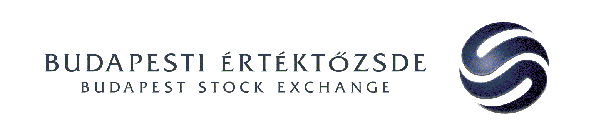 MMTS II Kereskedési Munkaállomás Felhasználói ÚtmutatóJA2017. XXXXA dokumentum történeteTartalomjegyzék1.	Kezdő lépések a Kereskedési Munkaállomáson	91.1	Kapcsolódás az ASTS Kereskedési Munkaállomáshoz	101.2	Bejelentkezés a kereskedési rendszerbe	101.2.1	Hozzáférés engedélyezése a felhasználók számára	111.3	A kereskedési munkaállomás használata	121.3.1	A munkaállomás vezérlése	131.4	Az állapotsor használata	141.5	Az eszköztár használata	151.5.1.1	A Kereskedés ikonjai	151.5.1.2	Táblázat igazítása ikonok	151.5.1.3	Munkaterület ikonok	161.5.1.4	Ablak ikonok	161.5.1.5	Nézet ikonok	161.5.1.6	Művelet ikonok	171.6	A menüsor használata	181.6.1.1	Kereskedés menü	181.6.1.2	Szerkesztés menü	181.6.1.3	Felület menü	181.6.1.4	Műveletek menü	181.6.1.5	Nézet menü	181.6.1.6	Táblázat igazítása menü	181.6.2	Az aktív ablakokban felbukkanó Táblázat igazítása menü	191.6.2.1	Beállítások	201.6.2.2	Ablak menü	201.6.2.3	Súgó menü	201.7	A jelszó megváltoztatása	201.8	A Válaszok ablak használata	221.8.1	Az egér jobb gombjával elérhető funkciók a Válaszok ablakban	221.8.2	A Válaszok ablak mozgatása	231.8.3	Eredmények	251.8.4	Üzenetek és hírek	251.8.5	Üzenetek ablak – Mezők meghatározása	251.8.6	Hírek ablak – Mezők meghatározása	26Hírek azonosítója	 A híreknek a rendszer által generált azonosítója	26Adatszolgáltatónak	 Ha ki van jelölve, akkor a híreket a rendszer elküldi a hírügynökségeknek	26Cég azonosító	  Annak a cégnek az azonosítója akihez a hír kapcsolódik	261.8.7	Események	271.8.8	Események ablak – Mezők meghatározása	271.8.9	Riasztások	281.8.10	Riasztás ablak – Mezők meghatározása	281.9	A Kereskedési munkaállomás ablakainak testreszabása	291.9.1	Példa a kikötött és a lebegő ablakra	291.9.2	Váltás a kikötött és a lebegő ablakok között	301.9.3	Az ablak elrendezésének átalakítása az eszköztár ikonjainak segítségével	301.10	Szűrés	321.10.1	Szűrés	321.10.2	Szűréskor a “Vagy”  feltétel használata	331.10.3	Gyorsszűrés	341.10.4	Összekapcsolás	351.10.5	Összekapcsolás létesítése	351.10.6	Összekapcsolás megszüntetése	371.10.7	Összekapcsolás – Javasolt beállítások	381.10.8	A Kerinfo, a Kötések-kernapló, az Árszint-kibontva és az Ajánlatbevitel ablak összekapcsolása	381.10.9	A Kerinfo és az Értékpapír-táblák ablak összekapcsolása	381.10.10	Szűrés az Átmozgatás funkcióval	401.10.11	Az Ajánlatok-kernapló ablak szűrése értékpapírok szerint az Átmozgatás funkcióval	401.10.12	Az Átmozgatás  módszer alkalmazása az Ajánlatbevitel párbeszédpanelben	401.11	Riasztások	411.11.1	A riasztás létrehozásának lépései	411.11.2	Riasztások párbeszédablak	431.11.3	A mezők leírása	431.11.4	Riasztás módosítása	451.11.5	Riasztás törlése	461.12	Az ablakok oszlopai	481.12.1	Az ablakok oszlopainak sorrendje és kiválasztása	481.13	A Beállítások menü	501.13.1	Testreszabás	511.13.2	Ikonok hozzárendelése új eszköztárhoz	521.13.3	Testreszabás – Parancs fül	531.13.4	Testreszabás – Gyorsbillentyűk fül	541.13.5	Testreszabás – Beállítások fül	551.13.6	Testreszabás – Alapértelmezett kiválasztás fül	561.13.7	Táblázat igazítása	571.14	Nyomtatás	591.14.1	Nyomtatási kép	591.14.2	Nyomtató beállítás	591.15	Rendezés	601.15.1	Az oszlopok testreszabása	601.16	Színek	611.16.1	Színek párbeszédpanel	611.16.2	A mezők leírása	621.17	Az ablak  címének megváltoztatása	641.18	Munkaterületek	641.18.1	A munkaterületekhez tartozó eszköztárak ikonjai	641.18.2	Munkaterület megnyitása	651.18.3	Munkaterület mentése	661.18.4	Munkaterület mentése másként…	661.18.5	Munkaterület bezárása	661.18.6	A Felhasználó munkaterületeinek megnyitása	661.18.7	Munkaterületek törlése	66Mégse	Erre a gombra akkor kattintsunk, ha a munkaterületek törlését mégsem akarjuk végrehajtani, és módosítások nélkül akarunk a menüből kilépni.	672.	Értékpapírtáblák	682.1	Értékpapírtáblák ablak	682.1.1	A mezők meghatározása	682.1.2	Az egér jobb gombjával elérhető funkciók	703.	PIACOK	713.1	Piacok ablak	713.1.1	A mezők meghatározása	714.	Instrumentumok	724.1	Instrumentumok ablak	724.1.1	A mezők meghatározása	724.1.2	Az egér jobb gombjával elérhető funkciók	735.	Kerinfo	745.1	A Kerinfo megtekintése	745.1.1	A mezők meghatározása	745.1.2	Az egér jobb gombjával elérhető funkciók	795.2	Értékpapír követése	795.3	Ép. követés létrehozása és mentése	805.3.1	Ép. követés mentése	815.3.2	Ép. követés visszaállítása	815.3.3	Ép. követés törlése	815.4	Az árlépésköz módosítása	826.	Elszámolóárak	846.1.1	Az elszámolóárak megtekintése	846.1.2	Az egér jobb gombjával elérhető funkciók	847.	Ajánlatok	857.1	Az ajánlatok megtekintése	857.1.1	A mezők meghatározása	857.1.2	Az egér jobb gombjával elérhető funkciók	877.2	Ajánlatok bevitele	877.2.1	Általános	887.2.2	Egyéb	907.2.3	Saját Ajánlati könyv	927.2.4	Árlimitek	937.3	Ajánlat módosítása	947.4	Ajánlat visszavonása	957.5	Ajánlatok jóváhagyása	987.6	Egy adott ajánlathoz tartozó kötések megtekintése	987.7	Kereskedési számla pozíciók	987.8	Ajánlat másolása a Saját Ajánlati Könyvbe	98MTA	Munkaterület azonosító. Meg kell adnia azt a Munkaterületet, ahová az ajánlatot át szeretné másolni.	997.9	Ajánlat áthelyezése a Saját ajánlati Könyvbe	100MTA	Munkaterület azonosító. Meg kell adnia azt a Munkaterületet, ahová az ajánlatot át szeretné helyezni.	1007.10	Ajánlat spread értékpapírokra	1007.11	A Spread mátrix megtekintése	1017.11.1	A Spread mátrix ablak megnyitása	1028.	Árjegyzői ajánlatok	1038.1	Árjegyzői ajánlatbevitel	1038.1.1	A mezők leírása – Általános fül	1038.1.2	A mezők meghatározása – Egyéb fül	1069.	Saját Ajánlati Könyv	1089.1	A saját ajánlati könyv megtekintése	1089.1.1	A mezők meghatározása	1089.1.2	Az egér jobb gombjával elérhető funkciók	1109.2	Ajánlat elengedése SAK-ból	1119.3	Saját ajánlat módosítása és elengedése	1119.4	Saját ajánlat módosítása	1119.5	Törlés a Saját ajánlati könyvből	1139.6	A SAK importálása és exportálása	1139.6.1	SAK importálása	1139.6.2	SAK exportálása	11410.	Árszint	11510.1.1	Az egér jobb gombjával elérhető funkciók az Árszint ablakokban	11510.2	Árszint-összesítve	11610.3	Árszint-kibontva	11711.	RFQ Ajánlatok	11911.1	Az RFQ ajánlatok megtekintése	12011.1.1	Az egér jobb gombjával elérhető funkciók	12111.2	Ajánlatkérés bevitele	12211.3	Az ajánlatkérésre adott válasz	12312.	Kötések	12412.1.1	Kötések ablak - A mezők meghatározása	12412.1.2	Az egér jobb gombjával elérhető funkciók	12512.2	Allokációk	12712.2.1	Az egér jobb gombjával elérhető funkciók	12812.2.2	Egy-egy kötés allokálása	12813.	Árinfó	13013.1	Árinfó – A mezők meghatározása	13014.	Ticker	13115.	Fix ajánlatok	13215.1.1	Fix ajánlatok – A mezők meghatározása	13315.1.2	Az egér jobb gombjával elérhető funkciók	13415.2	Fix ajánlat bevitele	13515.2.1	Fix ajánlat visszavonása	13815.2.2	Fix ajánlat módosítása	13815.2.3	Fix ajánlat megerősítése	13816.	Cégek	13916.1	Cégek ablak	13916.1.1	A mezők meghatározása	13916.1.2	Az egér jobb gombjával elérhető funkciók	14017.	Felhasználók	14117.1	A mezők meghatározása	14117.1.1	Az egér jobb gombjával elérhető funkciók	14218.	Kereskedési számlák	14418.1	Kereskedési számlák ablak	14418.1.1	Az egér jobb gombjával elérhető funkciók	14518.2	Ker. számla pozíciók	14518.3	A mezők meghatározása	14619.	Készpénzpozíciók	14819.1	Kereskedési számla készpénzpozíciók	14919.1.1	Az egér jobb gombjával elérhető funkciók	15019.2	Felhasználó készpénzpozíció	15019.2.1	Az egér jobb gombjával elérhető funkciók	15120.	Ajánlati szabályok	15220.1.1	Az egér jobb gombjával elérhető funkciók	15321.	Összegzések	15421.1	Összegzés Instr-tábla szerint	15421.2	Összegzés - Ágazat-Piac-Ép.tábla szerint	15522.	Az Ellenőrző események típusai	15622.1  Ellenőrző esemény típusok ablak	15622.1.1	A mezők meghatározása	15722.1.2	Az egér jobb gombjával elérhető funkciók	15723.	Kereskedési események	15823.1	A Kereskedési események ablak megtekintése	15823.1.1	Az egér jobb gombjával elérhető funkciók	15924.	Kommunikáció a Kereskedési Munkaállomás felhasználói között	16024.1	Hírek	16024.1.1.1	Hír fogadása és megtekintése	16024.2	Üzenetek	16024.2.1.1	Üzenet küldése	16024.2.1.2	Az üzenet teljes szövegének megtekintése	16125.	Cégvezetői funkciók	16225.1	Üzenet küldése a cég egyik tagjának	16225.2	A cég tagja által bevitt ajánlat jóváhagyása	16425.3	Az ajánlatok jóváhagyása funkció beállítása a cég  kereskedői számára	16425.4	Felhasználó jelszavának beállítása	16525.5	A cég egyik felhasználójának  kijelentkeztetése a Kereskedési munkaállomásból	16625.6	Kereskedési számla felfüggesztése	16625.7	Kereskedési számlacsoportok	16725.8	Kereskedési számlacsoport felhasználók	16825.9	„Csak zárás” státusz beállítása kereskedési számlára	16925.10	Cég készpénzpozíciója	17025.10.1	Az egér jobb gombjával elérhető funkciók	17025.11	Készpénzpozíciók frissítése	17125.12	Ajánlati szabály felvétele	17225.13	Ajánlati szabály törlése	17425.14	Ajánlati szabály módosítása	17426.	Levezetői funkciók	17526.1	Jelszó beállítása	17526.2	IP cím beállítása	17526.3	Felhasználó kijelentkeztetése	17726.4	Alapértelmezett szerep módosítása	17726.5	Hírek küldése	17926.6	Kereskedési események felvétele és törlése	18126.6.1	Kereskedési esemény felvétele	18126.6.2	Kereskedési esemény törlése	18226.7	Tőzsdei megjegyzés	18226.8	Felfüggesztés	18426.9	Értékpapír felfüggesztése	18626.10	Kibocsátó felfüggesztése	18726.11	Instrumentum felfüggesztése	18826.12	„Csak zárás” státusz beállítása cégekre	18826.13	Értékpapír bázisárának módosítása	19026.14	Az árlépésköz módosítása	19126.15	Értékpapír kereskedési státuszának módosítása	19226.16	Fix ajánlat jóváhagyása	19326.17	Ellenőrző események ablak	19426.18	Tranzakció visszajátszása	19426.18.1	A mezők meghatározása	19527.	TÁRGYMUTATÓ	196Ábrajegyzék1. ábra: A munkaállomás elindításakor látható képernyő	102. ábra: Párbeszédpanel a bejelentkezéshez	113. ábra: Kereskedési munkafelület	124. ábra: Felbukkanó Táblázat igazítása menü	195. ábra: Jelszó változtatása párbeszédpanel	216. ábra:Válaszok/Eredmény ablak	257. ábra: Válaszok/Üzenetek ablak	268. ábra: Válaszok/ Hírek ablak	279. ábra: Ellenőrző események ablak	2710. ábra: Kereskedési munkafelület lebegő és kikötött ablakokkal	2911. ábra: Az ablak címsorához tartozó felbukkanó menü	3012. ábra: Szűrés ablak	3313. ábra: Összekapcsolás létesítése	3614. ábra: A riasztás feltételeinek beállítása	4215. ábra: Riasztás-üzenet	4216. ábra: Riasztás készítése párbeszédpanel	4317. ábra: Riasztás módosítása párbeszédpanel	4618. ábra: Riasztás törlésének megerősítése párbeszédablak	4719. ábra: Az oszlopkiválasztó	4820. ábra: Az Eszköztárak fül a Testreszabás párbeszédpanelben	5121. ábra: Az Új eszköztár létrehozása párbeszédpanel	5222. ábra: Testreszabás – Parancs fül	5323. ábra: Testreszabás – Gyorsbillentyűk fül	5424. ábra: Testreszabás – Beállítások fül	5525. ábra: Testreszabás – Alapértelmezett kiválasztás fül	5626. ábra: Táblázat igazítása párbeszédpanel	5727. ábra: A Nyomtatási kép ablak	5928. ábra: A Rendezés… párbeszédpanel	6029. ábra: Színbeállításra szolgáló ablak	6230 ábra: Az ablak címének megváltoztatása	6431. ábra: A Munkaterület megnyitása párbeszédpanel	6532 ábra: Felhasználó munkaterületeinek törlése	6733. ábra: Értékpapírtáblák ablak	6834 ábra: Piacok ablak	7135. ábra: Instrumentumok ablak	7236. ábra: Kerinfo ablak	7437. ábra: Ép. követés párbeszédpanel	8038. ábra: Árlépés módosítás párbeszédpanel	8239. ábra: Ajánlatok-kernapló ablak	8540. ábra: Ajánlatbevitel párbeszédpanel – Általános fül	8841. ábra: Ajánlatbevitel párbeszédpanel – Egyéb fül	9142. ábra: Árlimit riasztás	9343. ábra: Ajánlat módosítása párbeszédpanel	9444 ábra: Egy vagy több ajánlat visszavonása előtt megerősítés kérése	9545 ábra: Ajánlatok visszavonása	9646 ábra:Ker számla pozíciók ablak	9847 ábra: A SAK-ba másolandó ajánlat munkaterülete	9948 ábra: A SAK-ba áthelyezendő ajánlat munkaterülete	10049. ábra: Spread mátrix ablak	10150. ábra: Árjegyzői ajánlatbevitel képernyő – Általános fül	10351. ábra: Árjegyzői ajánlatbevitel képernyő – Egyéb fül	10652. ábra: Saját ajánlati könyv	10853. ábra: Saját ajánlat módosítása	11254. ábra: A SAK importálása párbeszédpanel	11355. ábra: SAK exportálása párbeszédpanel	11456. ábra: Árszint-összesítve	11657. ábra: Árszint-kibontva	11758. ábra: RFQ ajánlatok ablak	12059. ábra: RFQ ajánlatbevitel párbeszédpanel	12260. ábra: Kötések-kernapló ablak	12461. ábra: Allokációk ablak	12762. ábra: Kötés allokálása párbeszédpanel	12863. ábra: Árinfó ablak	13064 ábra: A Munkaállomás Ticker ablaka	13165. ábra: Fix ajánlatok ablak	13266. ábra: Fix ajánlat bevitele	13667. ábra: Cégek ablak	13968. ábra: Felhasználók ablak	14169. ábra: Kereskedési számlák ablak	14470. ábra: Ker. számla pozíciók ablak	14671 . ábra: Kereskedési számla készpénzpozíciók ablak	14972. ábra: Felhasználó készpénzpozíció ablak	15073. ábra: Ajánlati szabályok ablak	15274. ábra: Összegzés Instrumentum-tábla szerint	15475. ábra: Összegzés – Ágazat-Piac-Ép.tábla szerint	15576. ábra: Ellenőrző esemény típusok párbeszédpanel	15677. ábra: Ellenőrző esemény típusok ablak	15778. ábra: Kereskedési események ablak	15879. ábra: Felhasználó jelszavának módosítása	16580. ábra: Kereskedési számlacsoport ablak	16781. ábra: Új kereskedési számlacsoport felvételének ablaka	16782. ábra: Kereskedési számlacsoport felhasználók ablak	16883. ábra: „Csak zárás” státusz beállítása	16984. ábra: Cég készpénzpozíció ablak	17085. ábra: Készpénzpozícis limit beállítása	17186. ábra: Ajánlati szabály felvétele	17287. ábra: Egy felhasználó IP címének beállítására szolgáló ablak	17588. ábra: Alapértelmezett szerep átírására szolgáló ablak	17789. ábra: Hírek küldése sablon	17990. ábra: Kereskedési esemény felvétele	18191. ábra: „Csak zárás” státusz beállítása egy cégre	18892. ábra: Egy értékpapír bázisárának felülírására szolgáló párbeszédablak	19093. ábra: Értékpapír kereskedési státuszának módosítása	19294. ábra: A tranzakció visszajátszása	195Kezdő lépések a Kereskedési MunkaállomásonA Felhasználói útmutató a tőzsdei határidős és opciós piacokat kiszolgáló MMTS II Kereskedési Rendszer (továbbiakban: MMTS II vagy kereskedési rendszer) Munkaállomása funkcióinak és azok használatának részletes leírása. Az MMTS II rendszer a Tőzsde által karbantartott és működtetett Tőzsdei Információs Szerverből (továbbiakban: tőzsdei adatbázis), egy központi feldolgozási és üzletkötési rendszerből, amely figyelemmel kíséri, majd párosítja az ajánlatokat (továbbiakban: Trading Enigine vagy TE), és a piaci résztvevők által használatos Kereskedési Munkaállomásból (továbbiakban: kereskedési munkaállomás) áll.A kereskedési rendszer technikai jellemzői közé tartoznak azok a paraméterek, amelyek a rendszer kapacitását és teljesítményét jelzik. Ezek a központi rendszer (TE) tekintetében az alábbiak:A paraméter az MMTS I és MMTS II központi rendszerekre együttesen vonatkozik.Mindezek a paraméterek a jelenleg használt számítástechnikai infrastruktúrára érvényesek és azzal a céllal kerül ismertetésre, hogy a rendszer felhasználói képet alkothassanak a rendszer kapacitás- és teljesítményhatárairól. A fent említett paraméterek bármelyikének túllépése a központi rendszer kapacitását jellemző többi paraméter romlását eredményezi, ezzel veszélyeztetve a kereskedés biztonságos menetét.Ezen dokumentum mindazon felhasználók számára szól, akik Kereskedői, Cégvezetői, Levezetői vagy Piacfelügyeleti jogosultsággal használják a rendszert. Az útmutató nem magyarázza a határidős és opciós ügyleteket, mivel az útmutató nem a derivatív piac oktatására készült.Mielőtt a felhasználó elkezdi használni a Kereskedési Munkaállomást, néhány alapvető ismerettel kell rendelkeznie. Igy ismernie kell a következőket:Be- és kikapcsolni a  gépetA Microsoft  Windows-ból való be-és kilépés, a Windows környezetben való eligazodás (pl. egy alkalmazás megnyitása, bezárása)A határidős és opciós piacok működéseA Felhasználói útmutatónak ebben a fejezetében arról olvashatunk részletesen, hogyan kezdjük el a munkát abban a környezetben, amelyet a Kereskedési munkaállomás jelent.  Megismerjük, hogyan kell a Kereskedési munkaállomáshoz kapcsolódni, oda bejelentkezni, és a munkaállomáson a menüsor illetve az eszköztár segítségével mozogni. A fentieken kívül a fejezet ismerteti a Kereskedési munkaállomás testreszabására szolgáló funkciókat is.  Kapcsolódás az ASTS Kereskedési MunkaállomáshozAmikor a kereskedési munkaállomást bekapcsoljuk, a képernyőn az ábrán látható információs ablak jelenik meg, amíg a Kereskedési Munkaállomás szoftver betöltődik:  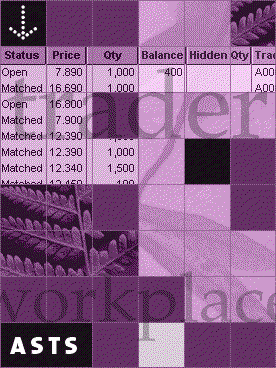 1. ábra: A munkaállomás elindításakor látható képernyőAmikor a számítógép a programot betöltötte, egy párbeszédpanel nyílik meg, amelyen megadhatjuk felhasználónevünket és jelszavunkat. Bejelentkezés a kereskedési rendszerbeA kereskedési rendszerbe két módon jelentkezhetünk be:  A Bejelentkezés ikonnal:Miután a gép betölti a programot, megjelenik a Kereskedési munkaállomás ablak.  Ha be akarunk jelentkezni a kereskedési rendszerbe, kattintsunk a Bejelentkezés ikonra . Ekkor egy párbeszédpanel jelenik meg, ahol felhasználónevünk és jelszavunk megadásával azonosíthatjuk magunkat. 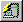 A Kereskedés menüből: A főmenüből válasszuk a Kereskedés / Bejelentkezés menüpontot, ezzel előhívjuk a felhasználónevünk és jelszavunk megadásához szükséges párbeszédpanelt. A felhasználónév megadása:Amikor rákattintunk a Bejelentkezés ikonra , vagy a főmenüből kiválasztjuk a Kereskedés / Bejelentkezés pontot, a képernyőn egy párbeszédpanel jelenik meg, amelyben megadhatjuk a felhasználónevünket (azonosítónkat) és a jelszavunkat. 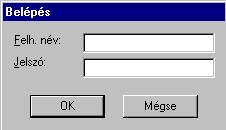 2. ábra: Párbeszédpanel a bejelentkezéshezFelh.  névAdjuk meg a felhasználó nevét a mezőben. A jelszó mezőre a Tab billentyű lenyomásával juthatunk. Használja a Tab gombot a Jelszó mezőbe történő továbblépéshez.Megjegyzés: A  Belépés ablak Felh. név mezőjében a Munkaállomás alapértelmezésben felkínálja a legutóbbi, az adott Munkaállomásra bejelentkező felhasználói nevet. JelszóAdjuk meg a jelszavunkat.  Biztonsági okokból a karakterek helyén csillagok jelennek meg, hogy illetkételen személy  a beírt jelszót ne láthassa.OKMikor a bejelentkezéshez szükséges információ beírásával elkészült, a kereskedési munkafelület megjelenítéséhez kattintson az OK gombra.Mégse	Erre a gombra akkor kattintson, ha a bejelentkezés adatainak megadása nélkül ki akar lépni.Hozzáférés engedélyezése a felhasználók számáraA Kereskedési munkaállomás szoftver lényegét tekintve „szerepek” rendszerére épül.  A szoftver  egyes használója olyan hozzáférési jogosultságot kap, amelyre a szerepe szerint szüksége van ahhoz, hogy a Kereskedési munkaállomást eredményesen tudja használni. Kereskedői jogosultsággal rendelkező felhasználóként jogunkban áll ajánlatokat és ügyleteket bevinni, továbbá a közvetlenül ránk és az általunk bevitt ajánlatokra és ügyletekre vonatkozó információk részleteit és az aktuális piaci információt megtekinteni. Cégvezetői jogosultsággal rendelkező felhasználóként  a saját cégünkre  és a cégünk valamennyi Kereskedői jogosultsággal rendelkező felhasználójára vonatkozó összes információhoz hozzáférhetünk. A Cégvezetőnek jogában áll a cég kereskedői által bevitt ajánlatok és kötések adatait megtekinteni, illetve az ajánlatokat módosítani és visszavonni.  A Tőzsdei Levezető a rendszer összes felhasználója által bevitt összes adathoz hozzáférhet,  legmagasabb szintű hozzáférése van, mellyel folyamatosan figyelemmel kíséri és felügyeli magát a kereskedést, azonban az ajánlatbevitel funkcióhoz nincs hozzáférése. A felhasználói szerepeket és a szerepekkel járó jogosultságokat a Tőzsde  határozza meg.  Amikor valamelyik felhasználó bejelentkezik, a szoftver a bejelentkező felhasználóneve és a jogosultsági tábla összevetése alapján eltávolítja a menükből és az eszköztárakból azokat a tételeket, amelyekhez az adott felhasználó nem férhet hozzá.  A hozzáférési jogosultság megadására, módosítására a kereskedési idő alatt a Tőzsdei levezető jogosult, a kereskedés zárását követően erre a tőzsdei adatbázisban kerülhet sor. A kereskedési munkaállomás használataA kereskedési rendszerrel a kereskedési munkafelületen keresztül kerülünk kapcsolatba. A műveleteket, például az ajánlatok bevitelét vagy módosítását a kereskedési munkafelületen keresztül hajtjuk végre, és ezen a munkafelületen jelennek meg a különböző információkat, például az értékpapírok árfolyamát, az ajánlatok státuszát tartalmazó ablakok is.  Amikor a Kereskedési munkaállomás szoftver fut, a képernyőn egy fő ablak látható, amely az összes többi ablakot keretbe foglalja, azok “gyüjtőhelyeként” szolgál.A kereskedési munkafelület így festhet például: 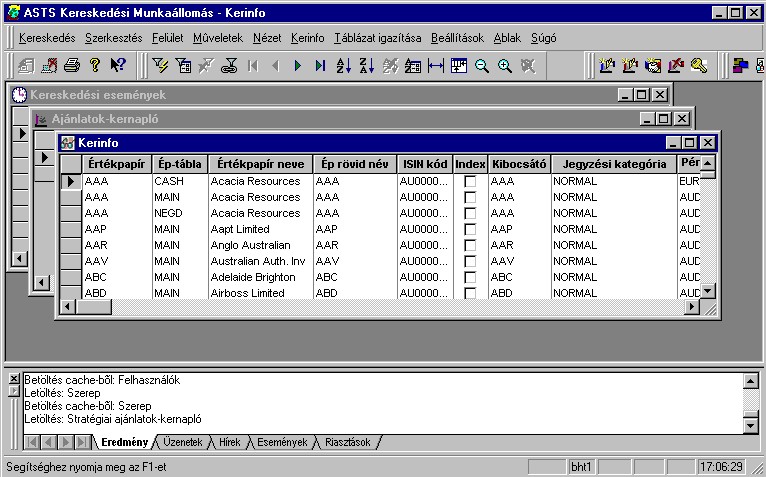 3. ábra: Kereskedési munkafelületA munkaállomás vezérléseA Microsoft Windows © környezetben kifejlesztett Kereskedési munkaállomás szoftvert a számítógéphez csatlakoztatott egérrel és billentyűzettel vezérelhetjük.  Az egeret kézzel mozgatjuk, ezzel a számítógép képernyőjén egy mutatót (a kurzort) irányítunk.  Ha valamelyik ablakban egy gombot vagy ikont le kívánunk nyomni, álljunk a kurzorral az adott tárgyra, és nyomjuk meg az egéren a bal gombot. Kattintás	Nyomjuk meg az egér bal gombját egyszer, ezzel működésbe hozzuk a kiválasztott tárgyat (ha például a Kerinfo ikonra  kattintunk, megnyílik a Kerinfo ablak).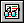 Kattintás a jobb gombbalÁlljunk a kurzorral valamelyik nyitott ablakban egy mező fölé, kattintsunk a bal egérgombbal (az ablak és az adott cella aktiválására), majd kattintsunk az egér jobb gombjával. Válaszul egy menü bukkan elő, amely az adott ablak estében elérhető választási lehetőségeket tartalmazza. A Kerinfo ablakban például a bal egérgombra kattintás után az egér jobb gombjával rákattinthatunk valamelyik értékpapírra, és a felbukkanó menüből kiválasztva a Vétel vagy az Eladás menüpontot előhívatjuk az Ajánlatbevitel ablakot.ShiftKattintással válasszuk ki az első tételt, majd a klaviatúrán tartsuk lenyomva a <Shift> billentyűt, és kattintsunk az utolsó kiválasztandó tételre. Így az egész tételtömböt kiválasztjuk.CtrlSegítségével nem tömböket, hanem több különálló tételt lehet egy listáról választani.  Pl.: a nyitott Kerinfo ablakban kattintsunk az első kiválasztani kívánt tételre, majd a klaviatúrán tartsuk lenyomva a <Ctrl> billentyűt, és kattintsunk a következő tételre.  Csak azok a tételek maradnak megjelölve, amelyeket külön-külön kiválasztunk. A <Ctrl> billentyűt és a kattintást kombináló műveletet addig ismételjük, amíg az összes kívánt tételt ki nem választottuk. Ötlet: A Munkaállomáson észre fogja venni, hogy néhány ikon és másodlagos menüpont először halványszürkén jelenik meg, és nem hozzáférhető.  Ezek csak akkor működnek, ha már egy adott ablak nyitva áll.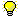 Az állapotsor használataAz állapotsor a képernyő alsó szélén található sáv, ahol több mezőben a kereskedési rendszerről és munkaállomásunkról láthatunk információt.  1. mező	Ebben a mezőben látható a rendszertől vagy a rendszer más felhasználójától kapott utolsó üzenet. Amikor a kurzorral az eszköztár valamelyik ikonjára állunk, ebben a mezőben láthatóvá válik az ikon neve.2. mező	Ez a mező az éppen folyamatban lévő kereskedési szakasz nevét tünteti fel. Amennyiben egy időben több kereskedési szakasz is fut a rendszeren, akkor a mezőben nem látható információ.3. mező	Ez a mező annak a személynek a felhasználói azonosítóját tünteti fel, aki az munkaállomáson bejelentkezett.4. mező	Ebben a mezőben a billentyűzet Caps Lock váltójának állapotát láthatjuk.  Ha a billentyűzet Caps Lock módban van (tehát nagybetűket ír), a mezőben a CAPS felirat látható; egyébként pedig üresen áll. 5. mező	Ebben a mezőben a billentyűzet Number Lock váltójának állapotát láthatjuk.  Ha a numerikus tasztatúra Number Lock módban van (tehát számokat ír), a mezőben a NUM felirat látható; egyébként pedig üresen áll.6. mező	Ebben a mezőben a billentyűzet Insert váltójának állapotát láthatjuk.  Ha a billentyűzet nem Insert módban van, a mezőben az OVR felirat látható; egyébként pedig üresen áll.7. mező	Ebben a mezőben az aktuális rendszeridő látható.Az eszköztár használataAz eszköztár olyan ikonokból áll, amelyek segítségével a Kereskedési munkaállomás rendszeresen használt funkciói könnyen elérhetővé válnak.  Az eszköztár ikonjai, a menüpontok és a billentyűkombinációk azonos szerepet töltenek be, így felváltva használhatók a rendszeresen használt funkciók indítására.  Az eszköztárból a kívánt funkciót az egér bal gombjával a megfelelő ikonra kattintva választhatjuk ki. Ha a menüsor valamelyik ikonjának teljes nevét meg kívánjuk jeleníteni, álljunk az egér kurzorával (kattintás nélkül) a megfelelő ikonra.  Ekkor a kurzor mellett felbukkanó kis mezőben elolvashatjuk az ikon teljes nevét.  Megjegyzés: Az eszköztáron egyes ikonok világos szürke színben láthatók (nem aktívak), és mindaddig nem elérhetőek, amíg egy megfelelő ablakot is meg nem nyitunk, illetve valamilyen funkciót végre nem hajtunk. 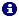 A Kereskedés ikonjai      	Bejelentkezés a Kereskedési munkaállomásra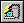 	Kijelentkezés a Kereskedési munkaállomásról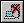 	Az aktív ablakot a nyomtatóra küldi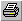 	Megjeleníti a rendszer verziójáról tájékoztató Névjegy panelt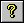 	Kattintsunk erre az ikonra majd arra a tételre, amelyről információt keresünk, és (ha vannak) láthatóvá válnak az adott tételre vonatkozó Online súgó fájlok. 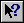 Táblázat igazítása ikonok     	Az első rekordot jeleníti meg az aktív ablakban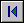 	Az előző rekordot jeleníti meg az aktív ablakban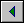 	A következő rekordot jeleníti meg az aktív ablakban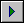 	Az utolsó rekordot jeleníti meg az aktív ablakban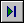 	Megjeleníti az aktív ablakhoz a Szűrés funkciót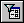 	Gyorsszűrés ikon. Az aktív ablakot úgy szűri, hogy az csak a kiválasztott rekordokat tartalmazza.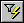 	Megjeleníti az Összekapcsolás párbeszédpanelt, amellyel két vagy több nyitott ablak szűrését társíthatjuk.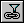 	Megszünteti az aktív ablak szűrését, így az összes rendelkezésre álló információ láthatóvá válik.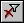 	Növekvő sorrendbe rendezi egy oszlop adatait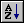 	Csökkenő sorrendbe rendezi egy oszlop adatait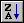 	Rendezés nélkül mutatja az oszlopban az adatokat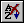 	Kicsinyítés – csökkenti az ablakban látható adatok méretét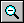 	Nagyítás – növeli az ablakban látható adatok méretét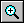 	Méretazonos – visszaállítja az ablak eredeti méretét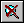 	Az oszlopok méretét a tartalomhoz igazítja.  Az oszlopszélesség az adatok hossza szerint alakul.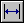 	Ablakot igazít.  Az ablak méretét automatikusan úgy alakítja, hogy csak az elérhető adatok látsszanak.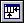 Munkaterület ikonok       	Megnyitás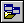 	Mentés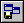 	Bezárás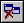 	Munkaterület 1 stb. megnyitása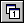 Ablak ikonok                                	Lépcsőzetes elrendezés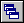 	Vízszintes elrendezés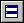 	Függőleges elrendezés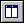 Nézet ikonok                             	Megnyitja az Értékpapír-táblák ablakot      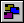 	Megnyitja a Kerinfo ablakot     	Megnyitja az Ajánlatok-kernapló ablakot    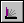 	Megnyitja a Kötések-kernapló ablakot     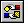 	Megnyitja a Fix ajánlatok ablakot   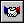 	Megnyitja a Cégek ablakot    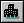 	Megnyitja a Felhasználók ablakot         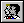 	Megnyitja a Kereskedési események ablakot    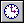 Művelet ikonok	Megnyitja a Vételi ajánlat bevitele párbeszédpanelt     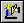 	Megnyitja az Eladási ajánlat bevitele párbeszédpanelt    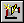 	Megnyitja a Fix ajánlat bevitele párbeszédpanelt       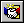 	Visszavonja a kiválasztott ajánlatot 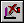 	Megnyitja a Hír küldése párbeszédpanelt    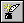 	Megnyitja az Üzenet küldése párbeszédpanelt    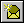 	Párbeszédablakot nyit a jelszó megváltoztatásához     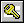 A menüsor használataA Kereskedési munkaállomás Felhasználói útmutatójában a menüpontokat következetesen félkövér, dőlt betűvel szedtük, a pontokat pedig perjellel választottuk el. Például, a Kereskedés / Kijelentkezés azt jelzi, hogy a Kereskedés menüből kell a Kijelentkezés pontot kiválasztani.Ha a menüsor valamelyik tételét ki akarjuk választani, kattintsunk a megfelelő címszóra (pl. Nézet), majd az egér bal gombját lenyomva tartva a kijelölő sávot mozgassuk lefelé a választási lehetőségeken, amíg a kiválasztandó tételhez nem érünk. Ekkor engedjük el az egér bal gombját, és a rendszer megnyitja a kiválasztott ablakot, illetve végrehajtja a funkciót. De lenyomhatjuk az Alt billentyűt és az aláhúzott írásjegy billentyűjét is (pl. az M betűt a Művelet esetében).  Amikor a menü legördül, engedjük el a billentyűket, és gépeljük be a funkciónak megfelelő aláhúzott írásjegyet, pl. üzenet küldéséhez az M betűt. Kereskedés menüA Kereskedés menüvel a munkaterülethez kapcsolódó funkciókat (mentés, mentés másként, megnyitás, bezárás, felhasználói munkaterületek megnyitása), a Nyomtatáshoz kapcsolódó funkciókat (nyomtatás, nyomtatási kép, nyomtató beállítás), valamint a Bejelentkezés és a Kijelentkezés funkcióit érhetjük el.  Szerkesztés menüA Szerkesztés menüben található funkciókkal a Kereskedési munkaállomásról információkat vághatunk ki és másolhatunk, majd pedig beilleszthetjük őket más dokumentumokba.Kivágás 	Kiválasztott szöveg eltávolításaMásolás	Kiválasztott szöveg másolásaBeillesztés	A korábban kivágott vagy másolt szöveg beillesztése új dokumentumbaFelület menüA Felület menü azt mutatja meg, hogy a Kereskedési Munkaállomás képernyője az alábbiak közül mely tételeket jeleníti meg. A megjelenített tétel mellett pipa  áll. eszközsor ikonjainak megmutatása vagy elrejtéseÁllapotsor	Az Állapotsor megmutatása vagy elrejtéseVálaszok	A Válaszok ablak megmutatása vagy elrejtése.  Műveletek menüA Műveletek menüben olyan rendszeresen használt funkciókhoz férhetünk hozzá, mint például a Vételi, az Eladási vagy a Fix ajánlatok bevitele.  Ebből a menüből indíthatjuk az Üzenet küldése és a Jelszó változtatása funkciót is. Nézet menüA Nézet menüből a Kereskedési munkaállomás információkat tartalmazó ablakait, például az Értékpapír-táblák, a Kerinfo, az Ajánlatok-kernapló és a Kötések-kernapló ablakot érhetjük el.  Táblázat igazítása menüA Táblázat igazítása menüben felsorolt parancsokkal egy csapásra megváltoztathatjuk az aktív ablak küllemét, és nem kell a kerekedési szakasz közben az ablak formátumának beállításait újra meghatároznunk.  A Táblázat igazítása menü parancsainak eléréséhez mindössze az ablakban a baloldali felső szürke négyzetre kell kattintani az egér jobb gombjával, de kiválaszthatjuk a főmenüből a Táblázat igazítása pontot.Az aktív ablakokban felbukkanó Táblázat igazítása menüA Táblázat igazítása menüt az alábbi ábra szemlélteti: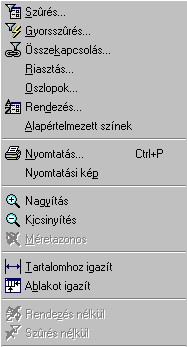 4. ábra: Felbukkanó Táblázat igazítása menüSzűrés	Megjeleníti az aktív ablak Szűrés funkcióját.Gyorsszűrés	A Gyorsszűrést alkalmazza az aktív ablakban kiválasztott tételekre. ablakban a riasztás megjelenítéséhez szükséges paraméterek állíthatók be.   Összekapcsolás	Megjeleníti az Összekapcsolás párbeszédpanelt, ahol két vagy több ablakot társíthatunk, és az egyikben megjeleníthetjük a másikból bizonyos szempontok szerint kiválasztott információkat.Oszlopok	Segítségével a felhasználó megváltoztathatja az oszlopok sorrendjét, és azt, hogy mely oszlopok legyenek láthatók.Rendezés…	Megjeleníti a Rendezés párbeszédpanelt, amelynek segítségével az egyes  oszlopokban látható adatokat  rendezhetjük az aktív ablakban.Alapértelmezett színek Erre a funkcióra kattintással az éppen aktív ablak valamennyi színbeállítása törlődik és a rendszer alapbeállított színei kerülnek beállításra. Az alapértelmezett színbeállításra való visszatérésről dönthet a rendszer által feltett kérdésre adott ‘Igen’ vagy ‘Nem’ válasza alapján. A kérdést a rendszer a funkcióra történő kattintáskor teszi fel Önnek.  Nyomtatás	Megnyitja a nyomtatás párbeszédpanelt, és az aktuális ablakot a nyomtatóra küldi.Nyomtatási kép	Segítségével a képernyőn előre megtekinthetjük, hogy pontosan milyen lesz a nyomtatott dokumentum. aktuális ablakban növeli a betűtípus méretét, hogy az oszlopok szövegét könnyebb legyen olvasni.Kicsinyítés	Csökkenti a betűtípus méretét, így több információt láthatunk egyszerreMéretazonos	Visszaállítja az aktív ablakban a betűtípus alapértelmezés szerinti méretét.Tartalomhoz igazít	Az oszlopok szélességét pontosan az adatok hossza szerint állítja be, amennyiben az oszlopban nincs adat, úgy az oszlop címéhez igazítAblakot igazít	Az ablak méretét a megjelenített oszlopok és sorok mérete szerint állítja be.Rendezés nélkül	Ezt a pontot csak akkor választhatjuk, ha olyan ablakban dolgozunk, amelyben valamelyik oszlop valamilyen szempont szerint rendezett adatokat tartalmaz.  Segítségével visszatérhetünk az ablak alapértelmezett, rendezés nélküli beállításához.Szűrés nélkül	Ha az aktív ablak szűrését meg akarjuk szüntetni, és az összes információt meg kívánjuk jeleníteni, ezt a parancsot válasszuk. éppen aktív ablakban kijelölt sor oszlopainak adatait összesíti.  Az ablakban elrejthetőek azok a mezők, amelyek nem tartalmaznak információt.Excelhez kapcsolódás	Az adatokat az éppen aktív ablakból Excel táblázatba tölti le.Excel kapcsolódás bontása	Ez a funkció csak akkor jelenik meg a menüben, ha az aktuális ablakot korábban az Excelhez csatolták. Segítségével megszüntethetjük az Excel táblázat csatolását.Megjegyzés: Ha az ablakot Excel táblázathoz csatoltuk, de a csatolást nem kívánjuk többé használni, erre a funkcióra kattintva megszüntethetjük azt. Ha nem ezt a parancsot adjuk ki, hanem helyette az Excel alkalmazást zárjuk be, a munkánkat ugyan folytatni tudjuk, de az ablakban hibaüzenetet kapunk, ami a későbbiekben problémákat okozhat a munka során.Cím	Ez a funkció az aktív ablak címének a megváltoztatására szolgál. Az ablakban beállítható paraméter az is, hogy a rendszer megjelenítse az ablakban található sorok számát.BeállításokA Beállítások menüben a Testreszabás és a Táblázatigazítás menüpontokon keresztül olyan Munkaállomás beállításokat lehet megtenni, mint például ikonok felhelyezése az eszköztárra, levétele az eszköztárról, gyorsbillentyűk létrehozása, ajánlatbevitelhez alapértelmezett kereskedési számla meghatározása. Ablak menüAz Ablak menüben ablakokat nyithatunk meg és zárhatunk be, a nyitott ablakokat igényeink szerint elrendezhetjük, és az egyik nyitott ablakról a másikra válthatunk.  Súgó menüA Súgó menüben a Kereskedési munkaállomás szoftver aktuális verziójáról tájékozódhatunk, és az Online Súgórendszerhez férhetünk hozzá.A jelszó megváltoztatásaEzzel a funkcióval a Kereskedési munkaállomásra való bejelentkezés jelszavát változtathatjuk meg.Válasszuk a főmenüből a Műveletek / Jelszó változtatása pontot, vagy kattintsunk az eszköztárban a Jelszó változtatása  ikonra: A megnyíló párbeszédpanelen megadhatjuk új jelszavunkat. 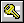 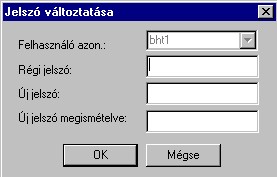 5. ábra: Jelszó változtatása párbeszédpanelFelhasználó azon.	Ez az Ön egyedi felhasználó azonosítója.  A mező csak olvasható.Régi jelszó	Adjuk meg a jelenleg érvényes jelszavunkat. A karakterek helyén csillagok jelennek meg, nehogy valaki illetéktelenül meglássa a jelszót. Új jelszó	Ebben a mezőben az új jelszavunkat adjuk meg. A karakterek helyén csillagok jelennek meg, nehogy valaki illetéktelenül meglássa az új jelszót.Új jelszó megismételve	Megerősítésként adjuk meg az új jelszót ismét. Így meggyőződhetünk arról, hogy az első alkalommal nem hibáztunk.OK	Ha a jelszó adatainak beírása elkészült, kattintsunk erre a gombra.Mégse	Ha a változtatások alkalmazása nélkül ki akarunk lépni a Jelszó változtatása párbeszédpanelből, erre a gombra kattintsunk.A Válaszok ablak használataA Válaszok ablak alapértelmezés szerint a Kereskedési munkafelület alján található.  Az ablakban az információ négy fül alatt olvasható.  Egy-egy ablak megtekintéséhez kattintsunk a megfelelő fülre. Az Eredmény fül alatt feltüntetett információk a rendszertől érkező üzenetek, amelyek egy vagy több művelet elvégzésekor a rendszer küld a felhasználónak. Például itt láthatóak  a felhasználó által tett ajánlatok, fix ajánlatok bevitelének rendszer általi visszaigazolásai, mint ahogyan például azok a rendszervisszaigazolások is, amiket a Saját Ajánlati Könyv ablakból ajánlatok elengedésekor  ajánlat elfogadása vagy visszautasítása után küld a rendszer a felhasználónak   Az  Üzenetek fül alatt a felhasználók a kereskedés során  küldött levezetői üzeneteket, illetve rendszerüzeneteket tekinthetik meg. Ilyen például egy értékpapír státuszának (Nyitottról Felfüggesztettre, Felfüggesztettről Nyitottra) megváltoztatásáról szóló, rendszer által küldött üzenet.A Hírek fül alatt a felhasználók a kereskedés folyamán számukra küldött híreket tekinthetik meg. A Hírek fülben akkor látható üzenet, amennyiben az egy társasági eseményhez kötődik.  Az Események fül az Ellenőrző események ablakot mutatja, ahol az idő közben előforduló ellenőrzési események adatait tekinthetjük meg. Egy kötés által kiváltott felfüggesztési esemény ebben a fülben jelenik meg, mint ahogyan itt olvashatóak egy értékpapír, instrumentum, vagy értékpapírtábla felfüggesztéséről szóló üzenetek is. A Riasztások fül alatt a kereskedés során bekövetkezett riasztás-üzenetek láthatók.Amikor a Válaszok ablak megfelelő füljébe üzenet kerül, az ablak azonnal a megfelelő fülre vált, és a rendszer hangjelzéssel hívja fel a figyelmünket a küldeményre. A Válaszok ablak a megjelenítés jellegét tekintve kétféle lehet: „kikötött” vagy „lebegő”, de ha akarjuk, be is zárhatjuk.Kikötött ablakról akkor beszélünk, ha azt az alkalmazásablak valamelyik szegélye mentén rögzítjük vagy lehorgonyozzuk.  Ablakot kikötni a menüsor alatt vagy az alkalmazásablak alsó szegélye mellett lehet. Amikor valamelyik ablakot odahúzzuk az alkalmazásablak szegélyéhez, annak pereme a szegély mentén rögzülni fog.  Ezzel az ablakot kikötöttük az adott szegélyhez.   Lebegő ablaknak az alkalmazásablak széle mentén ki nem kötött ablakokat nevezzük.  A lebegő ablakot   egy munkaterületen bárhol elhelyezhetjük.A Válaszok ablak bezárásához válasszuk a menüsoron a Felület / Válaszok pontot, vagy kattintsunk a bal felső sarokban a keresztre .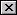 Az egér jobb gombjával elérhető funkciók a Válaszok ablakbanAmikor a (kikötött vagy lebegő) Válaszok ablak Eredmény füle aktív, kattintsunk az egér jobb gombjával, és a következő menüpontok jelennek meg: Kiválaszt mind	Az Eredményfülben látható összes tételt kijelöli.Másolás	AzEredményfülben  lévő összes adat egy példányát a vágólapra helyezi, így azokat másutt elhelyezhetjük, illetve más néven menthetjük, például MS Word dokumentumként.Tartalom törlése	Törli az Eredmények fülbenmegjelenített információt.Amikor a Válaszok ablak Üzenetek füle aktív, kattintsunk az egér jobb gombjával, és a következőmenüpontok jelennek meg:Elküldés	A kiválasztást követően a megjelenő Üzenet küldése ablakban a kijelölt üzenetet a rendszer továbbítja az Ön által kiválasztott felhasználóknak. Ehhez a funkcióhoz Önnek csak akkor van hozzáférése, ha a rendszerben az Ön számára engedélyezett az üzenetküldési funkció.Megtekintés	A kiválasztott üzenetre való kattintással az adott üzenet olvasható el felbukkanó ablak formátumban.Szerkesztés 	A kiválasztott üzenetet szerkeszteni lehet,  abban az esetben, ha az üzenet még nem került elküldésre. Egy későbbi időpontban elküldendő üzenet, az elküdés időpontjáig még szerkeszthető. Ehhez a funkcióhoz Önnek csak akkor van hozzáférése, ha a rendszerben az Ön számára engedélyezett az üzenetküldési funkció.Törlés	A kiválasztott üzenetet törölni lehet, abban az esetben, ha az üzenet még nem került elküldésre. Egy későbbi időpontban elküldendő üzenet, az elküdés időpontjáig még törölhető. Ehhez a funkcióhoz Önnek csak akkor van hozzáférése, ha a rendszerben az Ön számára engedélyezett az üzenetküldési funkció.Ellenőrző esemény	Ebben a menüpontban az üzenethez kapcsolódó ellenőrző esemény tekinthető meg. Nem minden üzenethez kapcsolódik a rendszerben ellenőrző esemény, így megtörténhet, hogy a kiválasztott menüpont inaktív lesz.Amikor a Válaszok ablak Hírek füle aktív, kattintsunk az egér jobb gombjával, és a következő menüpontok jelennek meg:Elküldés	A kiválasztást követően a megjelenő Hírek küldése ablakban a kijelölt híreket a rendszer továbbítja az Ön által kiválasztott felhasználóknak. Ehhez a funkcióhoz Önnek csak akkor van hozzáférése, ha a rendszerben az Ön számára engedélyezett a hírküldési funkció.Megtekintés	A kiválasztott hírekre való kattintással az adott hír olvasható el felbukkanó ablak formátumban.Szerkesztés	A kiválasztott hírt szerkeszteni lehet, abban az esetben, ha a hír még nem került elküldésre. Egy későbbi időpontban elküldendő hír, az elküdés időpontjáig még szerkeszthető. Ehhez a funkcióhoz Önnek csak akkor van hozzáférése, ha a rendszerben az Ön számára engedélyezett a hírküldési funkció.Törlés	A kiválasztott hírt törölni lehet, abban az esetben, ha a hír még nem került elküldésre. Egy későbbi időpontban elküldendő hír, az elküdés időpontjáig még törölhető. Ehhez a funkcióhoz Önnek csak akkor van hozzáférése, ha a rendszerben az Ön számára engedélyezett a hírküldési funkció.A Válaszok ablak mozgatásaA Válaszok ablak mozgatásához:Kikötött ablak esetén az ablakokat elválasztó szegélyre, lebegő ablak esetén pedig a az ablak címsorára kattintsunk az egér bal gombjával. Húzzuk az ablakot új helyre. Ha húzás közben az ablak körvonala az alkalmazásablak pereméhez ér, az ablak automatikusan kiköt a perem mellett.  Ötlet: Ha egy lebegő ablak mozgatása közben a klaviatúrán lenyomjuk a Ctrl billentyűt, az ablakot kikötés nélkül bárhol elhelyezhetjük.EredményekA Válaszok ablak Eredmények fülében rögtön bejelentkezéskor a rendszer folyamatosan jelzi a felhasználónak, hogy milyen kereskedési adatok letöltése sikerült a Munkaállomásra. A bejelentkezést követően a felhasználó a Munkaállomásban végrehajtott  egyes műveletének eredményéről a rendszer ebben a fülben küld választ, egyes esetekben megjelölve a művelet sikeres elvégzését megakadályozó okot is. Az Eredmények fülben ilyen visszaigazolást kap a felhasználó a rendszertől többek között, ha az ajánlatát a rendszer elfogadta, - a rendszer a regisztrált ajánlatszámmal együtt küld visszaigazolást-, ha az ajánlat –ajánlatszámmal beazonosítva - visszavonása sikerült, ha RFQ ajánlatkérést/választ adott a felhasználó, ha a felhasználó ajánlatott tett a SAK-ból az Ajánlati könyvbe,  ha a Saját Ajánlati Könyv ablakból elengedett ajánlatot a rendszer elutasította – megjelölve a visszautasítás okát-, ha a felhasználó sikeresen megváltoztatta a jelszavát.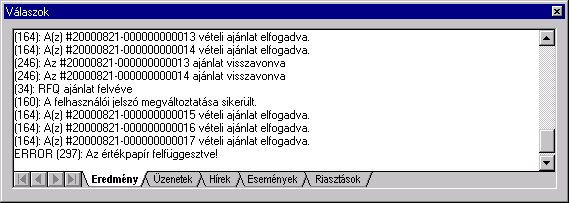   6. ábra:Válaszok/Eredmény ablakÜzenetek és hírekA Válaszok ablakban az  Üzenetek illetve a Hírek ablakot is megjeleníthetjük, ha a megfelelő fülre kattintunk. A Hírek ablakban a Tőzsdei levezetőtől kapott hírek részleteit mutatja.  Szólhat az ilyen hír például értékpapírokról vagy a kibocsátókról. Az Üzenetek ablakban a a rendszertől, illetve a rendszerben lévő felhasználóktól származó üzeneteket lehet megtekinteni.  Amikor hír vagy üzenet érkezik, a Válaszok ablak azonnal a megfelelő fülre vált, és a rendszer hangjelzéssel hívja fel a figyelmünket a a beérkezett hírre vagy üzenetre. Üzenetek ablak – Mezők meghatározásaÜzenet azon.		Az üzenetnek a rendszer által generált egyedi azonosítója. üzenet állapotának megfelelő státusz: Elküldött -  a rendszer kézbesítette az üzenetet Törölt  -   az üzenet még annak elküldése előtt törlésre kerültFüggő -  az üzenet még nem került elküldésreCégtől			Az üzenetet küldő cég azonosítója Felhasználótól		Az üzenetet küldő felhasználó azonosítójaFelhasználónak		Az üzenet címzettje (felhasználó)Cégnek			Az üzenet címzettje (cég)Megjelenítési mód	A beérkezett üzenetet megjelenítési lehetőségei a Munkaállomáson.			Felbukkanó – az üzenet automatikusan megjelenik a képernyőn			Állapotsor – az üzenet a Munkaállomás állapotsorában jelenik megNincs megjelenítés – az üzenet a Munkaállomáson csak az Válaszok/Üzenetek      					      fülben olvashatóKüldés ideje		 Azt az időt mutatja év:hónap:nap, óra:perc:mp formátumban,, amikor az üzenetet  küldtékAdatszolgáltatónak	 Ha ki van jelölve, akkor a bevitt üzenetet a rendszer elküldi a hírügynökségeknekÜzenet szövege		 A beérkezett üzenet szövegét jeleníti megEllenőrző esemény azon. 	  Az  üzenethez tartozó ellenőrző esemény azonosítóját jeleníti meg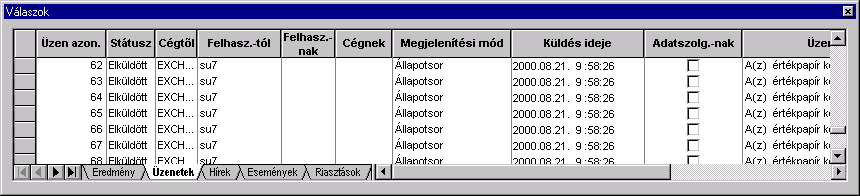 7. ábra: Válaszok/Üzenetek ablakHírek ablak – Mezők meghatározásaHírek azonosítója	 A híreknek a rendszer által generált azonosítója Felhasználótól		 A hírt küldő felhasználó azonosítójaHírek státusza		 A hír állapotának megfelelő státusz:  Elküldött -  a rendszer kézbesítette a hírt   Törölt  -   a hír még annak elküldése előtt törlésre került Függő -  a hír még nem került elküldésreHírek típus azonosítója	 Az elküldött hír típusának azonosítója Nyelv azonosítója	 Azt a nyelvet jelöli, amelyiken a híreket küldtékCím			 A hírek címeAdatszolgáltatónak	 Ha ki van jelölve, akkor a híreket a rendszer elküldi a hírügynökségeknekCég azonosító		 Annak a cégnek az azonosítója akihez a hír kapcsolódikBeviteli idő		Azt az időt mutatja év:hónap:nap, óra:perc:mp. formátumban,, amikor a híreket a rendszerbe rögzítettékÉp kód			Annak az értékpapírnak az azonosítója, amelyhez a hír kapcsolódikElengedés időpontja	Azt az időt mutatja év:hónap:nap, óra:perc:mp formátumban,, amikor az üzenetet szétküldték a MunkaállomásokraObjekutm hivatkozás	 A hírekhez kapcsolódó Internet oldal címeMegjelenítési mód	 A beérkezett hírek megjelenítési lehetőségei a Munkaállomáson.			 Felbukkanó – a hírek automatikusan megjelenik a képernyőn			 Állapotsor – a hírek a Munkaállomás állapotsorában jelenik meg Nincs megjelenítés – a hírek a Munkaállomáson csak a Válaszok/Üzenetek      					      fülben olvasható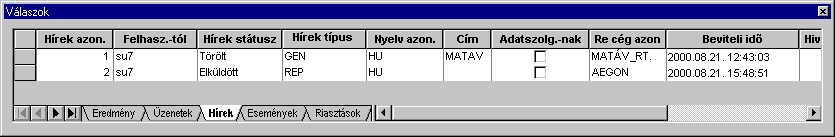 8. ábra: Válaszok/ Hírek ablakEseményekAz Események megtekintéséhez kattintsunk a Válaszok ablakban az Események fülre.  Az Események ablakban a kereskedési rendszer eseményeinek vizsgálati nyomai jelennek meg.   Ezeket az üzeneteket a Trading Engine (TE) különféle kézi vagy automatikus eseményekre reagálva hozza létre (pl. fix ajánlatról adott értesítés/megerősítés, felhasználói üzenet).   ellenőrzési eseménynek sajátos típusa van, mely  típusok csoportosítva vannak. Az ellenőrzési eseménytípusokhoz paraméterek tartoznak. E paraméterek határozzák meg a felhasználók által látottakat és a megjelenítés típusát.  Amikor a Trading Engine-ben egy-egy esemény lejátszódik, a TE az adott ellenőrzési eseménytípusra vonatkozóan meghatározott hozzáférési szintek szerint üzenetet küld. Az olyan üzenetet, például, amely arról tájékoztat részletesen, hogy a felhasználó nem tartotta be a kereskedési számlájára vonatkozó limitet, a TE a felhasználónak fogja küldeni, hogy arról  a felhasználó értesüljön.  A felhasználók hozzáférési jogosultságuknak megfelelően más-más üzeneteket tekinthetnek meg az Események ablakban.  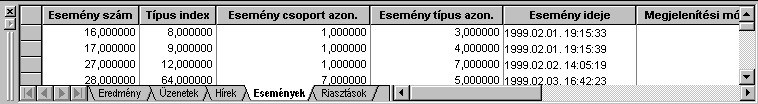 9. ábra: Ellenőrző események ablakEsemények ablak – Mezők meghatározásaEsemény szám	Az esemény rendszer által generált egyedi azonosítójaEsemény csoport azonosítója	Az adott esemény adatbázisban meghatározott csoportazonosítójaEsemény típus azonosítója	Az adott esemény típusának adatbázisban meghatározott azonosítójaEsemény ideje	Azt az időt mutatja év:hónap:nap, óra:perc:mp formátumban,, amikor az adott esemény bekövetkezettMegjelenítési mód	 Az esemény megjelenítési módja esemény címzettje (felhasználó). Ha nincs felhasználó megjelölve, akkor a piac  felhasználójára vonatkozik az esemény.  esemény címzettje (cég). Ha nincs cég megjelölve, akkor a piac  cégére vonatkozik az esemény. eseményt küldő felhasználó azonosítója. Ha nincs felhasználó megjelölve, akkor az esemény nem felhasználótól, hanem a kereskedési rendszerből érkezik.Miről/Témacsop.	Jelzi, hogy az esemény a kereskedett termékek melyik szintjére vonatkozikAzonosító	Azt a konkrét terméket jelöli, amelyre az esemény vonatkozik Kiről/Témacsop.	Jelzi, hogy az esemény kire vonatkozik eseményhez kapcsolódó üzenet szövege Típus leírása	A ellenőrző esemény adatbázisban meghatározott típusának rövid leírásaRiasztásokA riasztások a Válaszok ablakban láthatók, megjelenítésükhöz a Riasztások fülre kell kattintani.A Riasztások fül alatt azokat a riasztást tartalmazó üzeneteket olvashatjuk, amelyek az adott kereskedési napon  keletkeztek. Amikor riasztás érkezik, a Válaszok ablak azonnal a Riasztások fülre vált. Egyéni beállítás alapján a riasztás-üzenetek a Kereskedési munkaállomáson felbukkanó ablakokban is megjelenhetnek.A Kereskedési munkaállomáson riasztásokat állíthatunk be, amelyek bármelyik ablakra működik, és arra hívják fel a felhasználó figyelmét, hogy a kereskedés során egy meghatározott esemény megtörtént. A riasztásokat a felhasználó határozza meg, és mindezt rugalmasan teheti, azaz egy adott ablakban egy adott feltételhez vagy akár egy összetett kritériumhoz is hozzárendelheti a riasztást.  Miután a riasztásokat meghatározzuk, a rendszer csak a bejelentkezett felhasználó riasztására hoz létre üzeneteket. Amikor a felhasználó kijelentkezik, a riasztásokat a rendszer a munkaterülettel együtt menti.Riasztás ablak – Mezők meghatározásaRiasztás ideje	A  felhasználó által beállított riasztás bekövetkezésének időpontja év:hónap:nap, óra:perc:mp formátumbanRiasztás szövege	A felhasználó által beállított riasztás szövege, amely alapján azonosítható a beállított riasztási paraméter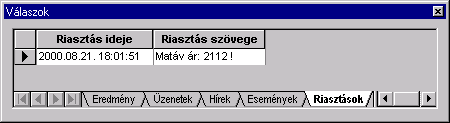 A Kereskedési munkaállomás ablakainak testreszabásaA Válaszok ablakot, az Eszköztárat és a többi nyitott ablakot a Kereskedési munkafelületen egyéni igényeinknek megfelelően helyezhetjük el. Egy-egy ablak kétféle lehet: „kikötött” vagy „lebegő”.Példa a kikötött és a lebegő ablakraAz alábbi ábra egy munkaterületen a kikötött és lebegő ablakokat szemlélteti: 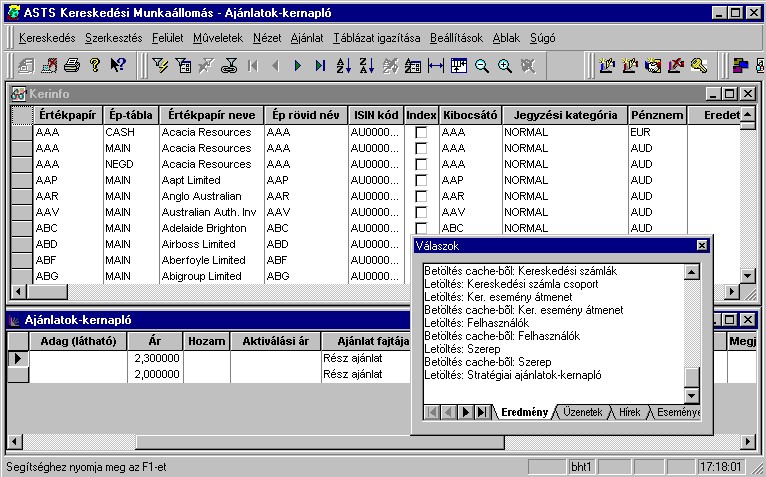 10. ábra: Kereskedési munkafelület lebegő és kikötött ablakokkalLebegő ablakOlyan ablak, amely nem rögzül az alkalmazásablak széléhez.  A lebegő ablakot egy munkaterületen bárhol elhelyezhetjük. Kikötött ablakAz alkalmazásablak valamelyik széléhez rögzített vagy horgonyzott ablak. Ablakot kikötni a menüsor alatt vagy az alkalmazásablak alsó szegélye mellett lehet. Amikor valamelyik ablakot odahúzzuk az alkalmazásablak szegélyéhez, annak pereme a szegély mentén rögzülni fog.  Ezzel az ablakot az adott szegélyhez rögzítettük, illetve kikötöttük. Ötlet:  Amikor a képernyőn több ablakot látunk, közülük az az „aktív”, amelyikben a címsor ki van jelölve. Egy adott időpontban csak egy ablak lehet aktív. A rendszer a billentyűkombinációkat is az aktív ablakra vonatkoztatja.  Ha egy ablakot aktív állapotba akarunk hozni, egyszerűen rá kell kattintanunk valamelyik pontjára az egérrel, vagy ki kell választanunk a menüsoron az Ablak menüből.Váltás a kikötött és a lebegő ablakok közöttHa a kikötött vagy a lebegő ablakot gyorsan a másik típusúra kívánjuk változtatni, kattintsunk kétszer a lebegő ablak címsorára vagy a kikötött ablak tetejére.  Ekkor a lebegő ablak azonnal elfoglalja a kikötött ablak tipikus helyzetét, a rögzített ablak pedig lebegő ablakká alakul át, amelyet igényeinknek megfelelően könnyen elhelyezhetünk.A lebegő ablakot az alkalmazásablaktól függetlenül mozgathatjuk az asztalon.  Így a felhasználó maximálisan kihasználhatja az asztalt, ha csak olyan ablakokat futtat, amelyekre a munkájához szüksége van (pl. az Ajánlatok-kernapló ablakot).  A lebegő ablakok alkalmazásával ezen kívül a felhasználó könnyen tud ugyanazon a gépen különböző alkalmazásra váltani.    Ötlet:  Lebegő ablak méretének megváltoztatásához az egérrel ragadjuk meg az ablak bármelyik szélét, és húzzuk a felületet a kívánt méretre.Kattintsunk az egér jobb gombjával az aktív ablak címsorára, és válasszunk a következő lehetőségek közül: 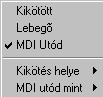 11. ábra: Az ablak címsorához tartozó felbukkanó menü alkalmazásablak széléhez rögzített, oda lehorgonyzott ablak. Ablakot kikötni a menüsor alatt vagy az alkalmazásablak alsó szegélye mellett lehet. Amikor valamelyik ablakot odahúzzuk az alkalmazásablak szegélyéhez, annak pereme a szegély mentén rögzülni fog.  Ezzel az ablakot az adott szegélyhez rögzítettük, illetve kikötöttük. Lebegő	Olyan ablak, amely nem rögzül az alkalmazásablak széléhez.  A lebegő ablakot egy munkaterületen bárhol elhelyezhetjük.  A lebegő ablak egy munkaterületen  mindig  az összes többi nyitott ablak fölött helyezkedik el.MDI utód	Az így beállított ablakok bárhova helyezhetők, de nem kerülnek automatikusan felülre.Kikötés helye	Válasszunk a Fent, Bal, Lent, Jobb lehetőségek közül, és az ablak a munkaterületen a megfelelő helyzetet fogja elfoglalni.MDI utód mérete	Válasszunk az alábbiak közül: Kis méret	Az aktív dokumentumablakot ikonná zsugorítva az alkalmazásablak aljára kerül.Teljes méret	Az aktív ablak méretét a munkaterület méretére növeli.Eredeti méret	Visszaállítja a kis illetve a teljes méretű dokumentumablak eredeti méretét.Az ablak elrendezésének átalakítása az eszköztár ikonjainak segítségévelHa a Beállítások / Testreszabás menü alatt az Eszköztár fülre kattintunk, megjelennek azok az ikonok, amelyek segítségével egy munkaterületen nyitva álló ablakok elrendezését gyorsan átalakíthatjuk. Jelöljük be az Ablak négyzetet, és ezt követően az eszköztárban megjelennek az alábbi ikonok:  	A nyitott ablakok vízszintes elrendezéséhez erre az ikonra	a függőleges elrendezéshez erre, 	a lépcsőzetes elrendezéshez pedig erre az ikonra kattintsuk.SzűrésA Kerekedési munkaállomás  ablakaiban a felhasználó a számára elérhető összes információt láthatja, csakhogy néha ez az információ túl sok, vagy számunkra egyszerűen érdektelen. A szűrés funkció alkalmazásával a nyitott ablakban látható, valamennyi információt tartalmazó sorok közül egy részhalmazt választhatunk ki.  Ez a funkció akkor jelent előnyt, ha meghatározott információkat, például meghatározott ajánlatokat, kötéseket vagy értékpapírokat keresünk. A Kereskedési munkaállomás rendszerében négyféle szűrőfunkció közül választhatunk. Ezek a Szűrés, a Gyorsszűrés, az Összekapcsolás, valamint az Átmozgatás szűrőfunkció. SzűrésHa egy ablakban egynél több oszlop alapján szeretnénk az adatokat megjeleníteni, akkor szűréskor  a rendszer automatikusan „és” vizsgálatokat végez – vagyis csak akkor fogja a kívánt adatokat megjeleníteni, ha az adott tétel egyszerre A és B.  Ha viszont ugyanannak az oszlopnak több elemére  szűrünk, a rendszer a „vagylagosságot” vizsgálja, tehát ahhoz, hogy a szűrés után egy vizsgált elem megjelenjen, annak vagy A-nak, vagy B-nek kell lennie. A Szűrés funkciót  esetben 3 módon lehet aktiválni: Táblázat igazítás/Szűrés menüponttal, a Szűrés ikonnal , az adott ablak bal felső sarkában található legfelső négyzetre jobb egérgombbal kattintva a Szűrés menüponttal.Kattintsunk a Mező legördülő listán a nyílra.  Itt az aktív ablakban található összes oszlop felsorolását látjuk.  Válasszuk ki szűrési feltételként az oszlop nevét.Következő lépésként kattintsunk a Művelet legördülő listájára, ahol az logaikai műveletek felsorolása látható. Válasszuk a célunknak leginkább megfelelő elemet: amennyiben pontos értéket adunk meg akkor az  = műveleti jelet jelöljük meg, ha több értékre kívánunk rászűrni,akkor a logikai műveletek közül válasszunk, pl. a >, >= stb. jeleket. Amennyiben karaktereket (betűket) tartalmazó szűrési feltételt adunk meg, akkor a pontos név megadása helyett kiválaszthatjuk a ‘Kezdődjön’, ‘Tartalmazza’, ‘Ne kezdődjön’, ‘Ne tartalmazza’ feltételeket is. Mikor elkészültünk, az Érték négyzetbe gépeljük be a szűrés értékét. Ha az érték például egy értékpapír neve, a Mező négyzetből kiválasztott tétel szerint az értékpapír nevét vagy rövid nevét írjuk be. Ha szűrést egy adott értékre vonatkozóan kívánjuk elvégezni, ide kell az adott értéket beírnunk.Mikor az Érték négyzet kitöltésével elkészültünk, újabb VAGY fül lesz látható. Az így előbukkanó VAGY fülek alatt további “vagylagosság” vizsgálatot indíthatunk, de felvehetünk további „és” szűrési feltételt is.Ha elkészültünk, kattintsunk valamelyik gombra az itt felsoroltak közül:OK	A szűrő alkalmazásához és a párbeszédpanel bezárásához kattintsunk ide.Mégse	Ha a párbeszédpanelből a változtatások megtartása nélkül ki akarunk lépni, ide kattintsunk.Szűrés alkalmazása	Ha alkalmazni kívánjuk a kialakított szűrést, de még nem lépnénk ki a Szűrés párbeszédpanelből, ide kattintsunk.Szűrés törlése	Ha a Szűrés párbeszédpanelben kiválasztott feltételeket törölni kívánjuk, erre a gombra kattintsunkSúgó	A funkcióra vonatkozó súgó fájlt jeleníti meg.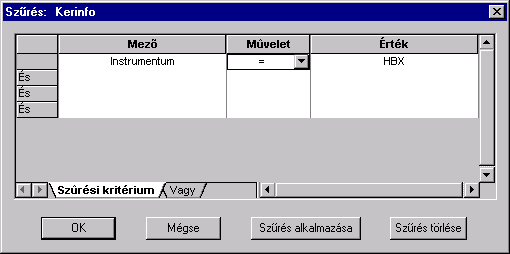 12. ábra: Szűrés ablakA Szűréssel a kiválasztott elemek alapján egy olyan szűrt ablakot kapunk, amely csak a számunkra fontos információt mutatja.  Egy ilyen szűréssel érhetjük el például, hogy az Ajánlatok-kernapló ablakban csak a Határidős részvény és BUX táblán lévő ajánlatainkat  és azon belül is csak a nyitott ajánlatokat jelenítse meg a Munkaállomás.Megjegyzés: Ha a kiválaszott szűrési feltételek közül nem az összeset, hanem csak egy vagy két feltételt kívánunk törölni, akkor nem a Szűrés törlése gombra kell kattintani, hanem a törölni kívánt szűrési feltételt  kell kijelölni és a Delete billenytűvel az adott szűrési feltételt ki kell törölni. Kijelölni egy sort úgy kell, hogy az adott szűrési feltétel sorában az ablak bal oldalán található négyzetre kell kattintani.Miután a fenti módszerek valamelyikét alkalmazva létrehoztuk a szűrést, a megjelenítésre szánt információhalmazt még tovább szűkíthetjük. Erre kétféle megoldás kínálkozik: vagy egy sor „és” vizsgálatot indítunk el azzal, hogy újra meg újra kiválogatjuk a tételeket, és kiadjuk a Gyorsszűrés parancsot, vagy pedig a Szűrés párbeszédpanelbe lépve közvetlenül hajtjuk végre a feladatot.Szűréskor a “Vagy”  feltétel használataAmennyiben egy ablakban a szűréssel kiválasztott információk mellé újabbakat kívánunk “beszűrni”, akkor a már meglévő szűrési kritériumok mellé, -amennyiben azok továbbra is megfelelnek- egy “vagy” feltétellel, további információkat lehet beszűrni. Ezt a műveletet a Szűrés ablakban, az ablak alján található “Vagy” fülre kattintással lehet végrehajtani. Ekkor további üres mezők jelennek meg. Ha a fenti példát tovább folytatva az Ajánlatok-kernaplóban a Határidős részvény és BUX értékpapírtáblára bevitt “Nyitott” státuszú ajánlatainkon kívül az Opciós részvény és BUX táblára bevitt “Nyitott” státuszú ajánlatainkat is látni akarjuk ugyanabban az ablakban, akkor az előzőekben beállított szűrési funkciót kell tovább folytatni egy “vagy” feltételvizsgálat beiktatásával. Tehát az Ajánlatok-kernapló Szűrés ablakában az alábbi paramétereket kell beállítani: Értékpapírtábla=HRVB “És” Ajánlat státusza=Nyitott,“Vagy” Értékpapírtábla=ORVB “És” Ajánlat státusza=Nyitott. GyorsszűrésA Gyorsszűrés segítségével a Szűrés ablak megnyitása nélkül gyorsan hozzáférhetünk a szükséges információhoz.  Ehhez csupán a nyitott ablakban a szűrési feltételként használni kívánt tételekre, majd ezt követően a Gyorsszűrés ikonra  kell kattintanunk. Az ablakban csak azok az elemek jelennek meg ezután, amelyek az általunk kiválasztott szűrési kritériumoknak megfelelnek. 1. példa:Amikor a Kerinfo ablak nyitva van, kattintsunk előbb a Ép-tábla oszlopban a HRVB szóra, majd a Gyorsszűrés ikonra .  Az ablakban ezt követően csak a Határidős részvény és BUX ép-táblán kereskedett lejáratok jelennek meg.2. példa:A Kerinfo ablakban az  Instrumentumokat felsoroló oszlopban kattintsunk valamelyik instrumentum nevére, majd pedig a Gyorsszűrés ikonra . A Kerinfo ablakban ezt követően csak azok a lejáratok jelennek meg, amelyek a kiválasztott instrumentumhoz társíthatók. Ha a nyitott ablak szűrését meg akarjuk szüntetni, csupán a Szűrés nélkül ikonra  kell kattintanunk, és ezt követően az ablakban láthatóvá válik az  alapértelmezésben elérhető összes információ.Ha egynél több szempont alapján kívánunk szűrni, a klaviatúrán tartsuk lenyomva a Ctrl billentyűt egymás után  kattintsunk a szűrési  kritériumokra. Ha valamelyik kiválasztott szempont alapján nincs találat, vagy ha a szempont bonyolult lekérdezést eredményez, egy üzenetpanel jelenik meg.  Ötlet: Ha a Gyorsszűrés funkcióval kiválasztott feltételeket meg akarjuk nézni, akkor az adott ablakhoz tartozó Szűrés funkciót kell kiválasztani. A Szűrés ablakban látható lesz a Gyorsszűrés funkcióval kiválasztott összes szűrési feltétel. Ha ezek közül bármelyik feltételt törölni akarjuk, akkor jelölje ki az adott feltételt és kattintson a billentyűzet Delete gombjára. Ezzel érjük azt el, hogy ne az összes szűrési kritériumot, csak az általunk törölni kívánt feltételek nélkül jelenjenek meg az ablakban az információk.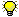 ÖsszekapcsolásAz Összekapcsolás révén két vagy több ablakot társíthatunk, és az egyik ablakot a másik „csatolt” ablakban kiválasztott szempontok szerint szűrhetjük.Ha például a Kerinfo ablakot az Ajánlatok-kernapló és a Kötések-kernapló ablakokkal kapcsoljuk össze, könnyen és gyorsan megtekinthetjük, hogy egy adott értékpapírra vonatkozóan milyen ajánlataink vannak, és milyen kötések születtek.  Miután az ablakokat összekapcsoltuk, csak rá kell kattintani valamelyik értékpapírra a Kerinfo ablakban, és megjelennek a kiválasztott értékpapírra vonatkozó ajánlatok és kötések a másik két ablakban.Összekapcsolás létesítése  Ötlet: Miután az Összekapcsolás funkció segítségével két ablakot társítottunk, a csatolt ablakokat érdemes vízszintesen vagy függőlegesen elrendezni, mert így könnyebben hozzáférünk, jobban látjuk a megjelenített rekordokat. Ablakok társítása az Összekapcsolás funkció segítségével:A főmenüből nyissuk meg az összekapcsolásra szánt ablakokat. Amikor az összekapcsolás forrásaként kiválasztott ablak aktív, válasszuk a főmenüből a Táblázat igazítása / Összekapcsolás pontot, vagy az  Összekapcsolás ikont , vagy az aktív ablak bal felső sarkában található legfelső négyzetre jobb egérgombbal kattintva az Összekapcsolás menüt  Megjelenik az Kapcsolat forrása párbeszédpanel, ahol a társításokat meg lehet határozni.  A párbeszédpanelen az Elérhető elrendezések mezőben a munkaterületen az adott pillanatban nyitva lévő ablakok felsorolását látjuk.A felsorolt ablakok közül jelöljünk meg egyet, és kattintsunk a Felvesz gombra. Ezzel a művelettel a megjelölt ablak a  Cél elrendezések mezőbe kerül át, ami azt jelenti, hogy a kiválasztott ablakot összekapcsoltuk az összekapcsolás forrásaként megjelölt aktív ablakkal.  Ha valamelyik ablakot mégsem kívánjuk összekapcsolni az aktív ablakkal, akkor azt el  kell távolítani a Cél elrendezések közül.Jelöljük ki az adott állomány nevét a Cél elrendezések mezőben, majd kattintsunk a Levesz gombra. Az állomány automatikusan visszakerül az Elérhető elrendezések mezőbe.Amikor a kiválasztással elkészültünk, kattintsunk az OK gombra, ezzel létrehozzuk az Összekapcsolást.  Ha az összakapcsolásokat mégsem akarjuk érvényesíteni, akkor a párbeszédpanelből a Mégse gombra kattintással lépjünk ki.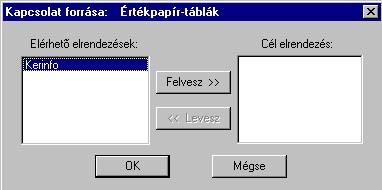 13. ábra: Összekapcsolás létesítéseÖsszekapcsolás megszüntetéseAz összekapcsolást legegyszerűbben úgy szüntethetjük meg, ha becsukjuk azokat az ablakokat, amelyek címsorában ez áll: “Kapcsolódás célja: xxx”.  Egyébként a következő lépéseket hajtsuk végre:Ha az ablakok összekapcsolását meg kívánjuk szüntetni,  azt abból az ablakból kell megtenni,  ahonnan az összekapcsolást is elvégeztükEhhez a forrásablakaktív kell legyen ,majd  ki kell választanunk a főmenüből a Táblázat igazítása / Összekapcsolás menüpontot, vagy az  Összekapcsolás ikont , vagy az aktív ablak bal felső sarkában található legfelső négyzetre jobb egérgombbal kattintva az Összekapcsolás menüt . Ekkor megjelenik az Összekapcsolás párbeszédpanel, ahol a Cél elrendezések mezőből törölhetjük a kapcsolt ablakokat.A Cél elrendezésekmezőben jelöljük ki az ablakok nevét, majd kattintsunk a Levesz gombra.  Ekkor az ablakok nevei átkerülnek a párbeszédpanelen az Elérhető elrendezések ablakba.Kattintsunk az OK gombra. A párbeszédpanel bezárul, és az összekapcsolás megszűnik.A korábban összekapcsolt egy vagy több ablak címsorában az összekapcsolás megszüntetését követően is a „Szűrve” felirat látható. Ha a szűrést végleg el akarjuk távolítani, és az ablakban az összes ott elérhető rekordot meg akarjuk jeleníteni, kattintsunk az eszköztárban a Szűrés nélkül ikonra .  Összekapcsolás – Javasolt beállítások  Megszívlelendő: Az Összekapcsolás funkció használata során akkor járunk el a legkörültekintőbben, ha az ablakot az Ablak / Vízszintes elrendezés paranccsal alakítjuk ki.  Ezzel a beállítással lehet a megjelenített információkat legjobban látni.Az alábbiakban néhány javaslatot olvashatunk arra vonatkozóan, hogy az ablakok között a felhasználó milyen összekapcsolásokat alakíthat ki a kereskedési napon szükségessé váló információk gyors és könnyű megtekintése érdekében. A Kerinfo, a Kötések-kernapló, az Árszint-kibontva és az Ajánlatbevitel ablak összekapcsolásaHa ezeket az ablakokat összekapcsoljuk, az alapvető piaci információkat könnyen és gyorsan megtekinthetjük.Az Összekapcsolás beállításának lépései: A főmenüből nyissuk meg a Kerinfo, a Kötések-kernapló és az Árszint-kibontva ablakotA főmenüben válasszuk az Ablak / Vízszintes elrendezés pontot.  Ezt a beállítást azért javasoljuk, mert ez az információ megtekintésének leghatásosabb módja.Bizonyosodjunk meg arról, hogy a Kerinfo ablak aktív, majd a főmenüben válasszuk a Táblázat igazítása / Összekapcsolás pontot.  Ekkor megnyílik az Összekapcsolás párbeszédpanel.Az Elérhető elrendezések  közül jelöljük meg a Kötések-kernapló és az Árszint-kibontva tételeket, majd a Felvesz gombra kattintva helyezzük át a Cél elrendezések mezőbe a két tételt.Kattintsunk az OK gombra.  A párbeszédpanel bezárul, és a három ablak összekapcsolódik. Nyissuk meg az Ajánlatbevitel párbeszédablakot.  Ehhez kattintsunk a vétel  vagy az eladás  ikonra, vagy a főmenüben válasszuk a Műveletek alatt valamelyik a Vétel vagy Eladás ajánlatbeviteli pontot.  A Kerinfo ablakban jelöljük ki az egyik értékpapírt. Az Árszint-kibontva és a Kötések-kernapló ablakban megjelennek az adott értékpapírra vonatkozó ajánlatok és kötések. Az Ajánlatbevitel párbeszédpanel pedig betölti a kiválasztott értékpapír adatait.A Kerinfo és az Értékpapír-táblák ablak összekapcsolásaHa a Kerinfo és az Értékpapír-táblák ablakot összekapcsoljuk, a kapott listából gyorsan megállapíthatjuk, hogy egy adott értékpapírral mely értékpapír-táblákon kereskednek.  Az összekapcsolás létesítéséhez az alábbi lépések szerint járjunk el: Nyissuk ki a Kerinfo és az Értékpapír-táblák ablakot a főmenüből.A főmenüben válasszuk az Ablak / Vízszintes elrendezés pontot.  Ezt a beállítást azért javasoljuk, mert ez az információ megtekintésének leghatásosabb módja.Bizonyosodjunk meg arról, hogy a Kerinfo ablak aktív, majd a főmenüben válasszuk a Táblázat igazítása / Összekapcsolás pontot.  Ekkor megnyílik az Összekapcsolás párbeszédpanel.Az Elérhető elrendezések  közül jelöljük meg az Értékpapír-táblák tételt, majd a Felvesz gombra kattintva helyezzük át a Cél elrendezések mezőbe. Kattintsunk az OK gombra.  A párbeszédpanel bezárul, és a két ablak összekapcsolódik.A Kerinfo ablakban jelöljük ki az egyik értékpapírt.  Az értékpapír részleteit mutató sorban bárhová kattinthatunk.  Az Értékpapír-táblák ablakban láthatóvá válik azoknak a tábláknak a felsorolása, amelyeken az adott értékpapírral kereskedni lehet.Szűrés az Átmozgatás funkcióvalAz  Átmozgatás funkció megkönnyíti az ablakban megjelenített információk szűrését, mert ha valamelyik tételt az egyik ablakból áthúzhatjuk a másikba, ott elengedjük és máris elkészültünk a szűréssel. Ha például a megnyitott Kerinfo ablakból kiválasztunk egy értékpapírt, áthúzzuk az Ajánlatok-kernapló ablakba, és ott elengedjük, az ablak csak az adott értékpapírra vonatkozó ajánlatokat mutatja majd.  Egy másik módszer szerint eljárva megnyithatunk két Kerinfo ablakot, az elsőből kiválaszthatunk egy vagy több értékpapírt, majd áthúzhatjuk a másikba, és ott elengedhetjük őket. Ezzel a kiválasztott értékpapírok rövid, figyelemmel kísérendő listáját állíthatjuk össze.Ahhoz, hogy az Átmozgatás szűrés funkciót használni tudjuk, ahhoz a Beállítások/Testreszabás menüpontban, a Beállítások fülben az Átmozgatás engedélyezése funkciót be kell állítanunk, vagyis ki kell jelölni.Ötlet: Ha egyszerre több tételt kívánunk megjelölni, tartsuk a klaviatúrán a Ctrl billentyűt lenyomva, és az egérrel kattintsunk a kiválasztani kívánt tételekre.  Amikor az egyik ablakban végeztünk a tételek kijelölésével, a Ctrl billentyűt és az egér gombját lenyomva tartva húzzuk a tételeket a másik ablakba.  Ezzel a másik ablakot a kiválasztott tételek szerint megszűrjük.  Az Ajánlatok-kernapló ablak szűrése értékpapírok szerint az Átmozgatás funkcióvalHa az  Ajánlatok-kernapló ablakot az Átmozgatás  módszerrel, értékpapírok szerint szeretnénk szűrni, az alábbi lépéseket kell végrehajtanunk:Állítsa be az Átmozgatás engedélyezése funkciót a  Beállítások/Testreszabás menüben a Beállítások fülben.Nyissuk meg az Ajánlatok-kernapló  és a  Kerinfo ablakot.  A Kerinfo ablakban válasszunk ki egy vagy több értékpapírt, de miközben az egérrel kattintva megjelöljük a papírokat, a klaviatúrán tartsuk lenyomva a Ctrl billentyűt.Az egér gombját és a Ctrl billentyűt lenyomva tartva és az egeret mozgatva húzzuk a kiválasztott tételeket az Ajánlatok-kernapló ablakba.  Engedjük el az egér gombját és a Ctrl billentyűt, és az Ajánlatok-kernapló ablakban csak a kiválasztott értékpapír halmazra vonatkozó ajánlatok jelennek meg.  Ha az Ajánlatok-kernapló szűrését meg kívánjuk szüntetni, kattintsunk az eszköztárban a Szűrés nélkül  ikonra.Egy ablak szűrési kritériumait a  Szűrés párbeszédpanelben tekinthetjük meg.Az Átmozgatás  módszer alkalmazása az Ajánlatbevitel párbeszédpanelbenHa az Ajánlatbevitel párbeszédpanelt egy adott értékpapír adataival akarjuk kitölteni, az alábbiak szerint járjunk el: Állítsa be az Átmozgatás engedélyezése funkciót a  Beállítások/Testreszabás menüben a Beállítások fülben.Nyissuk meg a Kerinfo ablakot és az Ajánlatbevitel párbeszédpanelt.Az egérrel kattintva jelöljük meg azt az értékpapírt, amelyre ajánlatot kívánunk megadni. Tartsuk az egér gombját lenyomva, és húzzuk át az értékpapírt az Ajánlatbevitel párbeszédpanelbe.Az egérgombot elengedve „ejtsük” az értékpapírt az Ajánlatbevitel párbeszédpanelbe.  Ekkor a panel feltöltődik az értékpapír aktuális piaci információival. Ajánlatok bevitelére ezt az eljárást igényeink szerint akárhányszor megismételhetjük.RiasztásokA Kereskedési munkaállomáson riasztásokat állíthatunk be, amelyek minden ablakban működnek, és arra hívják fel a felhasználó figyelmét, hogy a kereskedés során egy meghatározott esemény megtörtént. A riasztásokat a felhasználó határozza meg, és mindezt rugalmasan teheti, azaz egy adott ablakban egy adott feltételhez vagy akár egy összetett kritériumhoz is hozzárendelheti a riasztást.  Miután a riasztásokat meghatározzuk, a rendszer csak a bejelentkezett felhasználó riasztására hoz létre üzeneteket. Amikor a felhasználó kijelentkezik, a riasztásokat a rendszer a munkaterülettel együtt menti.A Kereskedési munkaállomás egy-egy ablakához a riasztási feltételeket a Szűrés párbeszédablakban állíthatjuk be. Ezzel az adott ablakot a feltételek szerint szűrjük, és riasztás akkor keletkezik, ha a beállított feltételek bekövetkeznek. Amikor a szűrt ablakba (a feltételek teljesülése miatt) új sor kerül, a rendszer egy riasztás-üzenetet is létrehoz.Ha például a riasztás feltétele az, hogy „A BUX0112  Vételára > 9990”, először a Kerinfo ablakot kell a következő feltétel szerint szűrnünk: „Vételár > 9990” ÉS „Értékpapír = BUX0112 ”. A Riasztás párbeszédpanelen ezt követően igényeink szerinti riasztás-üzeneteket határozhatunk meg, kiválaszthatjuk az üzenet szövegét, és előre meghatározott értékeket is felhasználhatunk (pl. a Kereskedési munkaállomás ablakainak oszlopneveit).  A riasztás-üzeneteket a rendszer a Válaszok ablakban a Riasztás fül alatt menti, ám a felhasználó azt is beállíthatja, hogy az üzenet felbukkanó ablakban vagy a Kereskedés munkaállomás állapotsorában legyen látható. A Válaszok ablakban látható riasztásokat a rendszer csak az adott kereskedési napra menti.A fent ismertetettek szerint eljárva a felhasználó a Riasztás párbeszédpanelben az üzenet szövegét a következők szerint adhatja meg: „A(z) <Értékpapír> vételára: <Vételár>”. Amikor a rendszer a riasztás-üzenetet a Kereskedési munkaállomásra küldi, az oszlopnevek helyén tényleges értékek szerepelnek majd, és az üzenet szövege így fest: „A(z) BUX0112 vételára: 9990”.A riasztásokat a felhasználó beállíthatja, módosíthatja és törölheti. Ha a rendszerben a beállított riasztási feltételek teljesülnek, akkor  újabb riasztásra mindaddig nem kerül sor, amíg az adott feltételek folyamatosan teljesülnek. A riasztás meghatározását részletesen lásd alábbi  pontokban.A riasztás létrehozásának lépéseiRiasztás létrehozásakor az alább felsorolt lépések szerint járjunk el:Nyissuk meg a munkaállomáson azt az ablakot, amely alapján a riasztást meg akarjuk határozni.Válasszuk a Szűrés funkciót ,melyet az egér jobb gombjával az ablak bal felső sarkára kattintva nyithatunk meg.Adjuk meg azokat a kritériumokat, amelyek teljesülése esetén riasztás-üzenetet kívánunk kapni. Pl.: Az BUX0112 értékpapír Vételára > 9990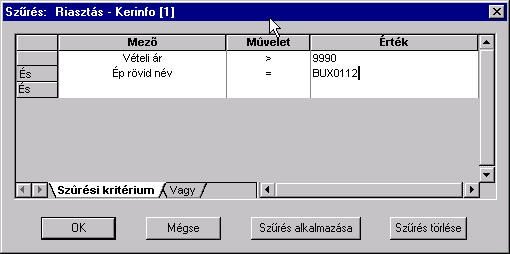 14. ábra: A riasztás feltételeinek beállításaKattintsunk a Szűrés alkalmazása gombra, ezzel az ablak tartalmát a kiválasztott riasztási feltétel szerint szűrjük. (A rendszer akkor riaszt, amikor ebbe az ablakba a riasztási feltételnek megfelelő új adat kerül.) Válasszuk a Riasztások pontot a felbukkanó menüből (melyet az egér jobb gombjával az ablak bal felső sarkára kattintva érhetünk el).Nyissa meg a szűrt ablakra a Riasztás menüpontot a Táblázatigazítás/Riasztás menüpontból vagy az ablak bal felső sarkában lévő négyzetre jobb egérgombbal kattintással a Riasztás menüpontra, Állítsuk be a riasztás-üzenet szövegét és a megjelenítés típusát, tehát gépeljük be Szöveg mezőbe a szöveget,  majd szúrjuk be az Oszlopneveket. Ha a Megtekintés rejtése négyzetet bejelöltük, akkor az OK gombra kattintás után az ablak rejtetten marad, tehát nem látható a munkaterületen. Ha a Megtekintés rejtése négyzet nincs kijelölve, az ablak továbbra is látható lesz az adott munkaterületen. A Riasztás beállításának részletes lépéseit lásd a következő pontban.A riasztás felvételét követően a szűrt ablak címsorában megjelenik a riasztásra utaló jelzés. A riasztáshoz szűrt, „rejtett” ablakot az Ablak menüből nyithatjuk meg.Amikor a riasztás feltételei teljesülnek, a riasztás kritériumaival szűrt ablakba új sor kerül, a rendszer riaszt, az üzenetet a Válaszok ablakban a Riasztások fül alatt menti, és a felhasználó által megadott egyedi beállítás szerint megjeleníti. A következő ábra a Sürgős riasztás alapján küldött üzenetet szemlélteti: 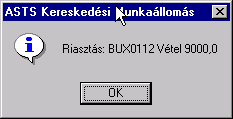 15. ábra: Riasztás-üzenetRiasztások párbeszédablakA Riasztás készítésepárbeszédablakban a riasztás-üzenetek szövegét, jellegzetességeit alakíthatjuk ki saját igényeink szerint, azokat a rendszer az itt kialakított formában fogja a feltételek teljesülése esetén a munkaállomásunkra küldeni. A Riasztások párbeszédablakot az adott ablakban az egér jobb gombjával a bal felső sarokra kattintva a felbukkanó menüből a Riasztás menüpont vagy a Táblázat igazítása/Riasztás menüpont kiválasztásával nyithatjuk meg. A következő ábra a párbeszédablakot szemlélteti: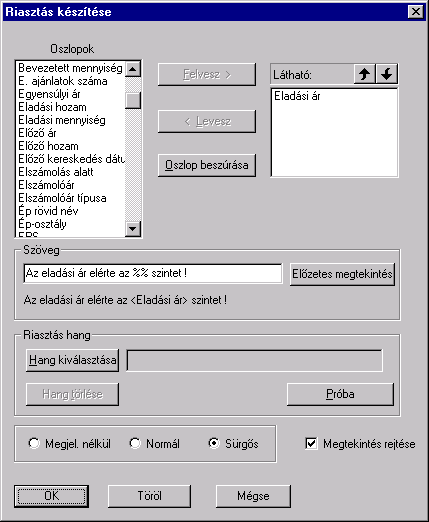 16. ábra: Riasztás készítése párbeszédpanelA mezők leírásaOszlopok	Itt az összes olyan oszlop nevének felsorolása látható, amely a Kereskedési munkaállomáson abban az ablakban látható, amelyben a riasztást be kívánjuk állítani. Ha a riasztás-üzenetszövegébe egy oszlop nevét beszúrjuk, az üzenetben a riasztás szempontjából az oszlopnév által képviselt érték és nem maga az oszlopnév fog megjelenni.Felvesz	Ez a gomb  a kijelölt oszlopt(okat) az Oszlopok listából a Látható listára teszi át.  Kattintsunk előbb az Oszlopok listán az oszlop nevére, majd pedig a Felvesz gombra.  Az oszlop neve megjelenik a Látható listán.Levesz	Ez a gomb  a kijelölt oszlopot(kat) a Látható listából az Oszlopok listába teszi át. Válasszuk ki az eltávolítani kívánt oszlop nevét, és kattintsunk a Levesz gombra. Ekkor az oszlop neve eltűnik.Oszlop beszúrása	Egy-egy oszlopnevet ezzel a gombbal szúrhatunk be a riasztás-üzenet szövegébe (a szövegmezőbe) arra a helyre, ahol a kurzor áll. A beszúrt oszlopnév a szövegben oszloputalásként, %% jelként szerepel. Az oszlop nevét azért érdemes az üzenet szövegébe beszúrni, mert az üzenetben a riasztáshoz kiválasztott oszlopban szereplő érték és nem az oszlop neve jelenik meg. Pl.: Ha a riasztás-üzenetet  így alakítjuk ki: „<Ép-tábla> felfüggesztve” a munkaállomáson az üzenet ebben a formában lesz látható: „HRVB felfüggesztve”Látható	Az itt látható oszlopokat szúrhatjuk be a riasztás-üzenet szövege mezőbe. A látható oszlopok szövegbe való beszúrásához használjuk az Oszlop beszúrása gombot.Megjegyzés: Az oszlopnevek a Látható mezőben megadott sorrendben kerülnek az üzenet szövegébe függetlenül attól, hogy az adott pillanatban melyik oszlop neve van kijelölve. Akkor járunk el helyesen, ha a nyíl gombok segítségével ebben a mezőben előbb a megfelelő sorrendre hozzuk az oszlopneveket, és csak azt követően szúrjuk be őket az üzenet szövegét tartalmazó mezőbe. Felfelé mozgat	Ha a Látható mezőben megjelölt oszlop nevét a felsorolásban előbbre kívánjuk helyezni, kattintsunk erre a nyílra, a rendszer az így kapott sorrendben fogja az oszlopok nevét a szövegbe beszúrni.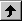  Lefelé mozgat	Ha a Látható mezőben megjelölt oszlop nevét a felsorolásban hátrább kívánjuk helyezni, kattintsunk erre a nyílra, a rendszer az így kapott sorrendben fogja az oszlopok nevét a szövegbe beszúrni.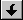 Szöveg	A riasztás üzenet szövegének bevitelére alkalmas szabad formátumú mező, amely szokásos karaktereket és a Látható mezőből beszúrt oszloputalásokat (%%) tartalmazhat.Előzetes megtekintés	Ezzel a gombbal előre megnézhetjük, hogyan fest majd a bevitt üzenet. Miután a Szöveg mezőt kitöltöttük, kattintsunk a Előzetes megtekintés gombra, és a Szöveg mező alatt megjelenik a kész üzenet. Az oszlophivatkozásokat (%%) a rendszer <Oszlopnév> formában mutatja azon a helyen, ahova beszúrtuk őket a szövegbe.Megjegyzés: Egy igazi riasztás az oszlopokban szereplő aktuális értékeket fogja mutatni.Riasztás hang	Az általunk beállított riasztáshoz hangot is társíthatunkHang kiválasztása	Erre a gombra kattintva kiválaszthatjuk, hogy milyen hangot társítunk a riasztásunkhoz.   	Próba	Erre a gombra kattintva kipróbálhatjuk a társított hangot.Hang törlése	Erre a gombra kattintva törölhetjük a beállított hangot.Megjelenítés típusa	Ebben a mezőben azt határozhatjuk meg, hogy a riasztás-üzenet milyen formában  legyen látható. A rendszer az összes riasztás-üzenetet a Válaszok ablakban a Riasztások fül alatt, valamint az alábbi lehetőségek közül az Ön által megadott módon jeleníti meg:Megjel. nélkül	A megjelenítés elmarad (a riasztás csak a Válaszok ablakban a Riasztások fül alatt lesz látható).Normál	Az üzenet az a Kereskedési munkaállomáson az állapotsoron az első mezőben (és a Válaszok ablakban a Riasztások fül alatt) jelenik meg.Sürgős	Az üzenet felbukkanó ablakba kerül a Kereskedési munkaállomáson a képernyőre (és a Válaszok ablakban a Riasztások fül alatt is látható lesz). Megtekintés rejtése	A bejelölés a négyzetben azt mutatja, hogy a riasztási feltétellel szűrt ablakot mindaddig rejtve kívánjuk tartani, amíg a munkaállomáson egyéb műveleteket hajtunk végre. Ettől a riasztás még megtörténik, de a szűrt ablak nem nyílik meg, és nem foglal el helyet a Kereskedési munkaállomás képernyőjén. Ha a rejtett ablakot később meg kívánjuk tekinteni, válasszuk ki az Ablak menüből.OK	Amikor a riasztás-üzenetet igényeink szerint kialakítottuk, ide kattintsunk. Ezzel  mentjük az riasztást, és bezárjuk a párbeszédpanelt. Ha a Megtekintés rejtése be van jelölve, a szűrt ablak rejtése is megtörténik, vagyis az ablak eltűnik a munkaterületrőlTörlés	Ez a gomb a riasztás törlésére szolgál. Amikor a Törlés gombra kattintunk, a rendszer egy párbeszédablakot nyit meg, és megerősítést kér. Ha ekkor az „Igen” lehetőséget választjuk, a riasztás törlése megtörténik.Mégse	A változtatások alkalmazása nélkül erre a gombra kattintva léphetünk ki a Riasztások párbeszédablakból.Riasztás módosításaA felvett riasztás-üzenet módosítható, vagyis változtathatunk  a megjelenítés típusán és az üzenet szövegén . A módosításhoz, nyissuk meg az ablakot, amelyet a riasztási feltételek szerint megszűrtünk  („rejtett” ablak esetén az Ablak menüből), és kattintsunk  jobb egérgombbal az ablak bal felső sarkára. A felbukkanó menüből válasszuk a Riasztások pontot, és ekkor megnyílik a Riasztás módosítása párbeszédablak.A párbeszédablakban a riasztás-üzenet bármelyik egyedileg kialakított jellegzetességét módosíthatjuk, a riasztás feltételeit azonban csak az ablak szűrésének  módosításával változtathatjuk meg. A következő ábra a Riasztás módosítása párbeszédablakot szemlélteti: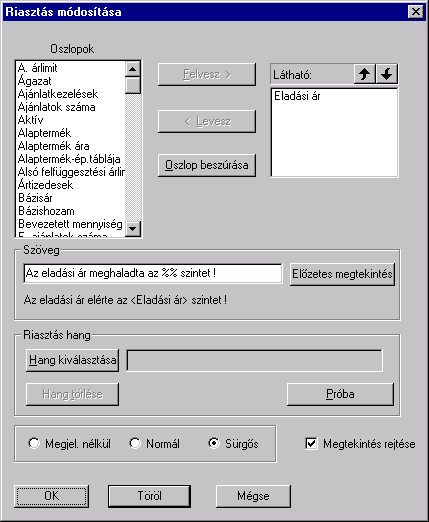 17. ábra: Riasztás módosítása párbeszédpanelA mezők nevének meghatározását lásd az előző részben.Riasztás törléseA törléshez nyissuk meg az ablakot, amelyben szűréssel a riasztási feltételeket adtuk meg („rejtett” ablak esetén az Ablak menüből), és kattintsunk a jobb egérgombbal az ablak bal felső sarkára. A felbukkanó menüből válasszuk a Riasztások pontot, és ekkor megnyílik a Riasztás módosítása párbeszédablak. A riasztás törléséhez kattintsunk a Törlés gombra, ekkor a rendszer az alább látható panelen megerősítést kér: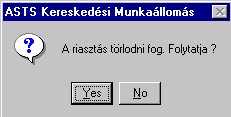 18. ábra: Riasztás törlésének megerősítése párbeszédablakA riasztást az Igen gombra kattintva törölhetjük, a Nem gomb választásával pedig visszatérhetünk a Riasztás módosítása párbeszédablakba. Ötlet: Megszüntethetjük a riasztást azzal is, ha az ablakot, amelyet a riasztási feltételeink szerint  szűrtük a jobb felső sarokban látható X-re kattintva bezárjuk.Az ablakok oszlopaiAz ablakok oszlopainak sorrendje és kiválasztásaAz itt ismertetésre kerülő funkció segítségével azt határozhatjuk meg, hogy az aktív ablak mely oszlopokat jelenítse meg, és milyen sorrendben.  Ehhez előbb nyissuk meg azt az ablakot, amelynek oszlopait egyéni igényeinknek megfelelően kívánjuk kialakítani, majd válasszuk a Táblázat igazítása / Oszlopok pontot az eszköztárból vagy kattintsunk az ablak bal felső sarkában található négyzetre jobb egérgombbal az Oszlopok menüpontra. Ötlet: Ha valamelyik oszlopot a Látható mezőben gyorsan akarjuk előbbre  helyezni, kattintsunk az oszlop nevére, és az egér gombját lenyomva tartva húzzuk az oszlop nevét új helyére.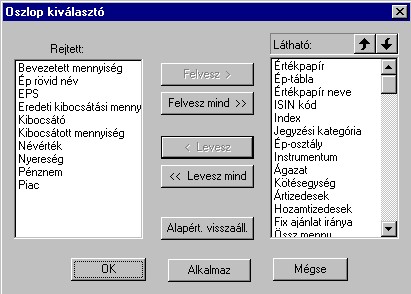 19. ábra: Az oszlopkiválasztóMegjegyzés:  A „Rejtett” mezőben mindig azok az  oszlopok láthatók, amelyek az aktív ablakban éppen nem kerülnek megjelenítésre. Rejtett	Itt az aktív ablakban elérhető összes oszlop nevének felsorolása látható.Felvesz	A gomb segítségével a kijelölt oszlopokat a Rejtett listáról a Látható listára vihetjük át.  Kattintsunk előbb a Rejtett listán az oszlop nevére, majd pedig a Felvesz gombra.  Az oszlop neve megjelenik a Látható listán. Az oszlop úgy is átkerülhet a Látható listába, ha a Rejtett listán a kiválaszott oszlopra kétszer rákattintunk. Felvesz mind	A gomb segítségével a Rejtett listáról az összes oszlopot áttehetjük a Látható listára.Levesz	Válasszuk ki a Látható listából a törölni kívánt oszlop nevét, és kattintsunk erre a gombra. Az oszlop nevét ezzel töröljük.Levesz mind	Ha a Látható mező tartalmát kívánjuk törölni, erre a gombra kattintsunk.Alapért. visszaáll.	Ha az aktív ablak legutóbb általunk használt oszlopbeállításait vissza akarjuk állítani, erre a gombra kattintsunk. itt látható oszlopok jelennek meg az aktív ablakban.  Felfelé mozgat	Ha a kijelölt oszlop nevét a felsorolásban előbbre kívánjuk helyezni, kattintsunk erre a nyílra, az így kapott sorrendben fognak az oszlopok a fő ablakban megjelenni. Lefelé mozgat	Ha a kijelölt oszlop nevét a felsorolásban hátrább kívánjuk helyezni, kattintsunk erre a nyílra, az így kapott sorrendben fognak az oszlopok a fő ablakban megjelenni.OK	Amikor az oszlopok kiválasztásával végeztünk, kattintsunk erre a gombra, hogy a kiválasztott oszlopok megjelenjenek az aktív ablakban. Az Oszlop kiválasztó ablak bezárul.Alkalmaz	Ha erre a gombra kattintunk, az Oszlop kiválasztó ablak bezárása nélkül alkalmazzuk a beállítást az aktív ablakban.Mégse	Erre a gombra kattintva, a változtatások alkalmazása nélkül zárjuk be az Oszlop kiválasztó ablakot.Az oszlopok méretének beállítása az ablakbanHa az egérrel az oszlopneveket elválasztó szegélyre kattintunk, megváltozik az ablakban látható oszlopok szélessége. A kurzor pedig az alább látható elválasztójel alakot mutatja.   Amikor ezt a kurzort látjuk, az egeret jobbra vagy balra mozgatva változtathatjuk az oszlop méretét. Az oszlop mérete automatikusan az oszlopban látható infomáció méretére igazítható, ha az elválasztójel-kurzor megjelenésekor kettőt kattintunk az oszlop szélére.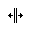 FONTOS: Valamennyi ablak azon oszlopai esetén, amelyek értéket tartalmaznak felhívjuk a figyelmüket az alábbira: amennyiben az oszlop szélessége nem elegendő az adat valamennyi számjegyének megjelenítésére,  úgy az adatot a Munkaállomás kerekítve mutatja (pl. 8509,5 helyett 8510-et mutat). Ha az egérrel rámutatunk az adatra, akkor egy sárga mezőben a pontos  értéket láthatjuk.Ötlet:  Az oszlopok módosított szélességét akkor mentjük, amikor a munkaterület mentésére a menüből kiadjuk a Kereskedés / Munkaterület mentése parancsot. A Beállítások menüA Beállítások menü alatt a Testreszabás és a Táblázat igazítása funkciók érhetők el. E funkciók segítségével saját igényeink szerint testreszabhatjuk a Kereskedési munkaállomást. A Testreszabás párbeszéd panelben billentyűkombinációkat, a testreszabás eszköztárait és a Munkaterület beállítását adhatjuk meg.A Beállítások/Táblázat igazítása ablakban azt állíthatjuk be, hogy a képernyőn milyen beosztás szerint jelenjenek meg az  ablakokban a négyzetrács vonalai.A Beállítások  menüben elérhető funkciókkal végrehajtott változtatásokat a Munkaterület mentése  menüvel menthetjük.TestreszabásA Testreszabás ablakban a képernyők megjelenítését, pl. az eszköztárakat, saját gyorsbillentyűinket állíthatjuk be különféleképpen, hogy ezzel is megkönnyítsük, és gyorsabbá tegyük az ablakok közötti mozgást.Az egyéni beállításokat a Kereskedés / Munkaterület mentése funkcióval menthetjük.Az alábbi ablak megjelenítéséhez válasszuk a főmenüből a Beállítások / Testreszabás pontot. Az ablakban a fülekre kattintva mozoghatunk.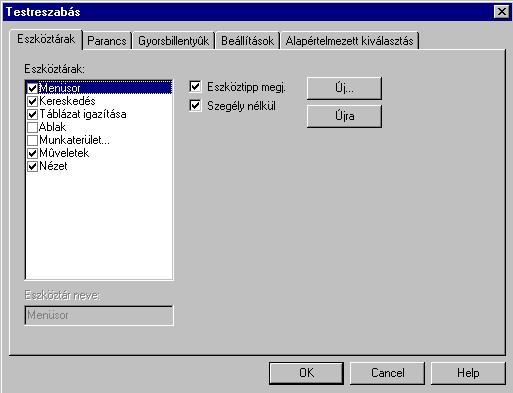 20. ábra: Az Eszköztárak fül a Testreszabás párbeszédpanelbenEszköztárak	A  négyzetekre kattintva jelezhetjük, mely eszköztár ikonokat kívánjuk megjeleníteni a Munkaállomásunkon.Eszköztár neve	A kiválasztott eszköztárhoz rendelt név.Eszköztipp megj.	Ha a  négyzetet kipipáljuk, meg fog jelenni az eszköztár ikon neve, amikor az egérrel a kurzort az ikonra állítjuk.Szegély nélkül	Ha ezt a jelölő négyzetet kipipáljuk, az eszköztár ikonjai nem gombokként jelennek meg, azaz nem lesz köztük elválasztó vonal. .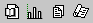 Újra	Erre a gombra kattintva az általunk létrehozott bármelyik eszköztárban visszaállíthatjuk az ikonok alapbeállítását. Ha új eszköztárt hozunk létre, a gomb neve ‘Töröl’ -re változik, és segítségével az egész eszköztárt törölhetjük.Új	Erre a gombra kattintva egy párbeszédpanel jelenik meg, amelyben egyéni használatra szánt új eszköztárat hozhatunk létre, és nevezhetünk el. A gombokat a létező eszköztárakból áthúzással helyezhetjük az új eszköztárba.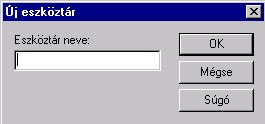 21. ábra: Az Új eszköztár létrehozása párbeszédpanelA mezőbe gépeljük be az új eszköztár nevét, felvételéhez kattintsunk az OK gombra, ha azonban a párbeszédpanelből a változtatások alkalmazása nélkül ki akarunk lépni, kattintsunk a Mégse gombra.OK	A Testreszabás ablakból az általunk végrehajtott beállítások alkalmazásához erre a gombra kattintsunk.Mégse	A változtatások végrehajtása nélküli kilépéshez ide kattintsunk.Súgó	A kapcsolódó Online segítség megjelenítéséhez ide kattintsunk.Ikonok hozzárendelése új eszköztárhozAz újonnan létrehozott eszköztárunkba felvehetjük a gyakran használt ikonokat. Miután a beállításokat mentettük, az új eszköztár  egyes alkalommal megjelenik, amikor bejelentkezünk a kereskedési rendszerbe.Ha az új eszköztárba ikonokat kívánunk felvenni, csupán át kell húzzuk őket az egérrel a képernyő tetején levő Eszköztárból a munkafelületen lebegő új eszköztárba. Az így kiválasztott és áthúzott ikon a képernyő tetején levő eszköztárból eltűnik, hogy ne lehessen ugyanazt az ikont kétszer kiválasztani.Ugyanezt a feladatot elvégezhetjük a Testreszabás ablakban a Parancs fül alatt is, ahol a megfelelő részből áthúzhatjuk a munkafelületen lebegő eszköztárba a szükséges ikonokat.Előfordulhat, hogy mivel az ikonok egymás alá kerülnek, az új eszköztár méretét meg kell változtatnunk. Ha hosszabb eszköztárra van szükségünk, mindössze a jobb szélső szegélyt kell jobbra húznunk. Ha az új eszköztárat hagyományos módon a képernyő tetején kívánjuk elhelyezni, húzzuk azt a Menüsorra és dobjuk el ott. Ekkor az eszköztár automatikusan a megfelelő helyre kerül.Testreszabás – Parancs fülAz itt található funkciókkal az eszköztárak ikonjairól, az általuk indítható műveletekről olvashatunk rövid leírást. Válasszuk a Beállítások / Testreszabás menüpontot, és kattintsunk az ablakban a Parancs fülre.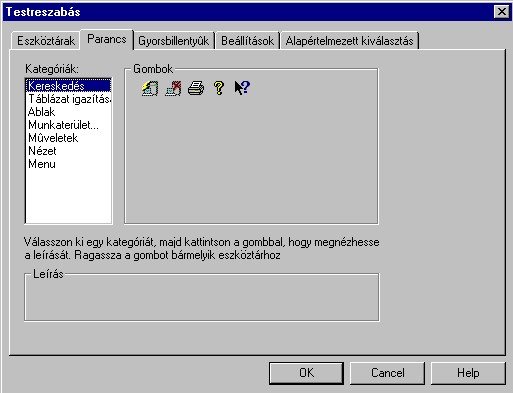 22. ábra: Testreszabás – Parancs fülKategóriák	A kategóriához tartozó eszköztár ikonjainak megjelenítéséhez kattintsunk a kategória nevére.Gombok	Ebben a részben a kiválasztott kategóriához tartozó eszköztár ikonjai láthatók.Leírás	Ha az ablakban valamelyik ikonra kattintunk, itt jelenik meg az ikon rövid ismertetése.Ha valamelyik eszköztárba ikonokat kívánunk felvenni, kattintsunk az adott ikonra, majd nyomva tartva az egér gombját  húzzuk a Parancs fülről  a képernyő tetején lévő, vagy az újonnan, saját használatra létre hozott eszköztárra a kiválasztott ikont, majd engedjük el az egér gombját.Testreszabás – Gyorsbillentyűk fülEzzel a beállítási lehetőséggel a gyakran használt funkciókhoz gyorsbillentyűket rendelhetünk, ezzel ugyanis a rendszerben könnyebben és gyorsabban tudunk mozogni.A gyorsbillentyűk hozzárendeléséhez válasszuk a főmenüből a Beállítások / Testreszabás pontot. Kattintsunk a Gyorsbillentyűk fülre, és ekkor az alábbiakat látjuk: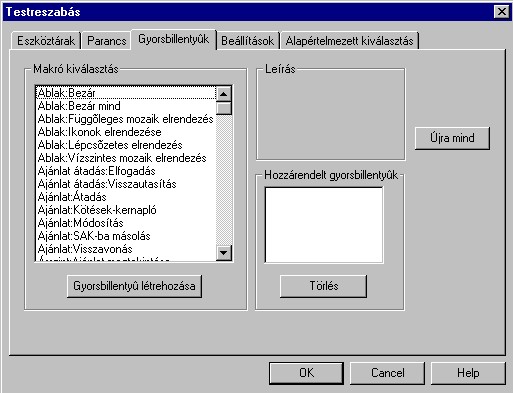 23. ábra: Testreszabás – Gyorsbillentyűk fülMakró kiválasztása	Itt választhatjuk ki azt a funkciót, amelyhez a gyorsbillentyűt hozzá kívánjuk rendelni.Hozzárendelt gyorsbillentyűk	Az adott funkcióhoz jelenleg hozzárendelt billentyűket mutatja.Leírás	A Makró kiválasztása ablakban megjelölt funkció leírása.Újra mind	A gyorsbillentyűk alapértelmezésének visszaállításához erre a gombra kattintsunk.Törlés	Idekattintva az adott funkcióhoz rendelt gyorsbillentyűt törölhetjük.Gyorsbillentyű létrehozása	Jelöljük meg azt a funkciót, amelyhez gyorsbillentyűt kívánunk hozzárendelni, majd kattintsunk a Gyorsbillentyű létrehozása gombra. A ‘Gyorsbillentyű hozzárrendelés’ ablak mezőjében a Nincs jelenik meg. Nyomjuk le a klaviatúrán azokat a billentyűket, amelyeket gyorsbillentyűként kívánunk használni, és a billentyűkombinációt a rendszer rögzíti és megjeleníti a mezőben. Az érvényes karakterek a következők:Speciális funkcióbillentyűk (F2, F3 stb.)Shift + Alt + alfanumerikus billentyűkShift + Ctrl + alfanumerikus billentyűkAlt + alfanumerikus billentyűkCtrl + alfanumerikus billentyűkTestreszabás – Beállítások fülA Testreszabásablakban a Beállítások fül alatt a munkaterület automatikus betöltésére és automatikus mentésére vonatkozóan állíthatunk be értékeket, illetve egyéni igényeink szerint beállíthatjuk, hogy a Kereskedési munkaállomás kérjen-e megerősítést tőlünk a műveletek végrehajtása előtt.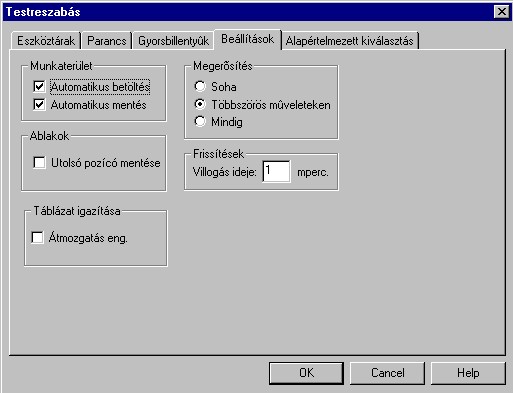 24. ábra: Testreszabás – Beállítások fülMunkaterület:Automatikus betöltés	Ha jelölő négyzetet kipipáljuk, a mentett munkaterületet a Kereskedési munkaállomásba való következő belépéskor a rendszer automatikusan betölti.Automatikus mentés	Ha a jelölő négyzetet kipipáljuk, a munkaterületet és az egyénileg kialakított beállításokat a rendszer a Kereskedési munkaállomásból való kijelentkezéskor menti. alábbi beállításoktól függően kéri a rendszer a megerősítésünket az elvégzett műveletre:Soha	Ha ezt választjuk, az egyes műveletek végrehajtásakor nem jelenik meg a megerősítést kérő üzenet.Többszörös műveleteken	Ha ezt választjuk, megerősítést kér tőlünk a rendszer, amikor   egyszerre több műveletet hajtunk végre. Ha például három ajánlatot kiválasztunk, majd kiadjuk a Visszavonás parancsot, egy párbeszédpanel jelenik meg és megerősítést kér, hogy valóban három ajánlatot kívánunk-e visszavonni.Mindig	Ha ezt választjuk,  olyan esetben megerősítést kér egy üzenetben a rendszer, amikor a Kereskedési munkaállomáson egy műveletet, pl. ajánlatbevitelt hajtunk végre.Ablakok / Az utolsó pozíció mentéseHa kipipáljuk a jelölő négyzetet, a rendszer a Kereskedési munkaállomásba való ismételt belépéskor  nyitott ablakot a korábbi helyzet szerint állít vissza.Frissítések	Adjuk meg másodpercben azt az időtartamot, ameddig a rendszernek egy-egy sort meg kell jelölnie, hogy felhívja a figyelmet az ár változására.Táblázat igazítása	Ha kipipáljuk az Átmozgatás engedélyezése jelölő négyzetet, a Kereskedési munkaállomáson engedélyezzük a szűrés átmozgatással funkciót.Testreszabás – Alapértelmezett kiválasztás fülA Testreszabás ablakban az Alapértelmezett kiválasztás fül alatt azt határozhatjuk meg, hogy az Ajánlatbevitel és a Fix ajánlatok párbeszéd ablakokban a rendszer alapértelmezésben melyik kereskedési számlát és pozíciótípust jelenítse meg.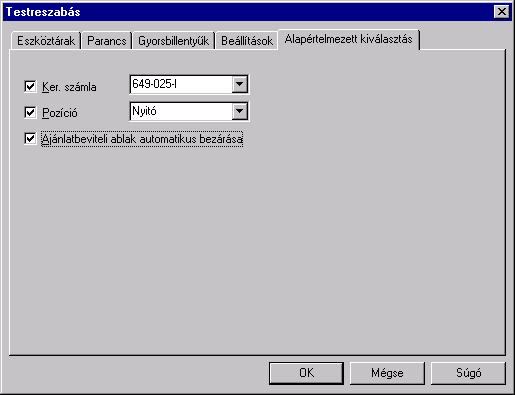 25. ábra: Testreszabás – Alapértelmezett kiválasztás fülKer. számla	Pipáljuk ki a jelölő négyzetet, majd válasszuk ki azt a kereskedési számlát, amelyet ajánlatbevitelkor az Ajánlatbeviteli ablak Kereskedési számla mezőjében alapértelmezés szerint látni szeretnénk.Pozíció	Pipáljuk ki a jelölő négyzetet, majd válasszuk ki azt a pozíciótípust, amelyet  ajánlatbevitelkor az Ajánlatbeviteli ablak Pozíció mezőjében alapértelmezés szerint látni szeretnénk.Aj.beviteli ablak automatikus bezárása          Pipáljuk ki a jelölő négyzetet, ha azt szeretnénk, hogy  a vételi és eladási ajánlatok beadása után az ajánlatbeviteli ablak automatikusan bezáródjon.  Táblázat igazításaA Táblázat igazítása funkció segítségével egyéni igényeink szerint beállíthatjuk, hogy a Kereskedési munkaállomás ablakai a képernyőn milyen külalak szerint jelenjenek meg. Például eldönthetjük, hogy az egyes cellákat mind vízszintesen, mind függőlegesen elválasszák-e vonalak, és a vonalak színét is kiválaszthatjuk.Válasszuk a főmenüből a Beállítások / Táblázat igazítása pontot. Ekkor a következő ablak jelenik meg: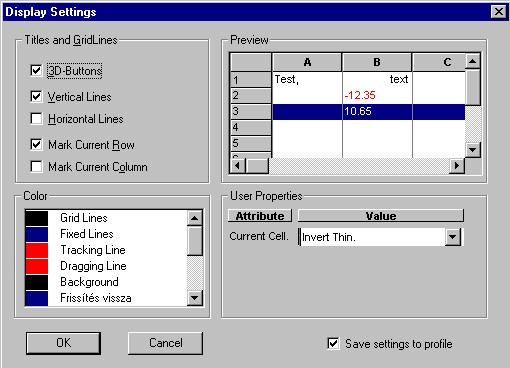 26. ábra: Táblázat igazítása párbeszédpanelCímek és rácsvonalak3D gombok (3D-Buttons)	Az oszlopfejlécek gombjai kiválasztáskor mintha besüllyednének, és nemcsak négyszögletes síkidomoknak látszanak. A fenti példában az első sorban 3D gombok láthatók.Függőleges vonalak (Vertical Lines)	Ha kipipáljuk a négyzetet, az oszlopokat függőleges vonalak fogják elválasztani.Vízszintes vonalak (Horizontal Lines)	Ha kipipáljuk a négyzetet, az oszlopokat vízszintes vonalak fogják elválasztani.Aktuális sor kijelölése (Mark Current Row)	Ha a sorszámmutatóból egy adott sort kiválasztunk, a kiválasztott sor száma besüllyed, maga a sor pedig kijelölésre kerül.Aktuális oszlop kijelölése	(Mark Current Column) Ha az oszlopok fejlécéből egy oszlopot kiválasztunk, a kiválasztott oszlop fejléce besüllyed, maga az oszlop pedig kijelölésre kerül.Előzetes megtekintés (Preview)	Az Előzetes megtekintés ablakban megtekinthetjük a táblázatok beállítását, és ehhez nem kell kilépnünk a Megjelenítési beállítások ablakbólRácsvonalak (Grid Lines)	Válasszuk ki a négyzetrács vízszintes és függőleges vonalainak színét.Elválasztó vonal (Fixed Lines)	Válasszuk ki annak az oszlopokat elválasztó vonalnak a színét, amely a rögzített oszlopok helyzetét jelöli. Az elválasztó vonaltól balra eső oszlopok Rögzítettek, nem mozdulnak el, ha a gördítősávot húzzuk.Sorvezető (Tracking Line)	Amikor az elválasztójel alakú kurzorral egy oszlopot méretezünk, egy függőleges vonal jelzi, hogy az új oszlop milyen méretű lesz. Itt e függőleges vonal színét állíthatjuk be.Körvonal (Dragging Line)Amikor valamelyik oszlopot az egérrel új helyre húzzuk, egy másik szín jelzi, hogy az oszlop melyik helyre kerül.Háttér (Background)	Itt az ablak hátterének színét választhatjuk ki. Az adatok azonban nem ilyen háttérrel fognak megjelenni, mert itt csak az üres ablak háttérszínét választjuk ki. Felhasználói tulajdonságok (User Properties)Attribútum (Attribute)	Azt az attribútumot mutatja, amelyhez jellegzetességeket rendelünk.Érték (Value)	Kattintsunk a legördülő lista mellett a nyílra, és válasszuk ki a listáról az aktuális cellára alkalmazni kívánt beállítást.Beállítások profájlba mentése (Save settings to profile)Ha a négyzetet kipipáljuk, a Megjelenítési beállítások ablakban megadottakat a rendszer menti, és a Kereskedési munkaállomásba való következő bejelentkezéskor ismét betölti.OK	Amikor a megjelenítés beállításával elkészültünk, kattintsunk erre a gombra.Mégse	Ha a Táblázat igazítása ablakból a változtatások megtartása nélkül ki akarunk lépni, ide kattintsunk.NyomtatásA Kereskedési munkaállomás információt tartalmazó ablakait kinyomtathatjuk, így a kereskedés részletes adatairól nyomtatott példányt is megőrizhetünk.Az aktív ablak részleteinek kinyomtatásához válasszuk a főmenüből a Kereskedés / Nyomtatás pontot, vagy kattintsunk az eszköztárban a nyomtatás  ikonra. Ekkor megjelenik a nyomtatás párbeszédpanel.Töltsük ki a mezőket értelemszerűen, és küldjük a nyomtatóra a feladatot. Lásd még a Windows kézikönyvet.Nyomtatási képA Nyomtatási kép funkció segítségével megtekinthetjük, hogy az aktív ablakban látható információ miként fest majd nyomtatásban, papíron. Kattintsunk arra az ablakra, amelyet meg kívánunk tekinteni, majd válasszuk a főmenüből a Kereskedés / Nyomtatási kép  pontot, és ekkor megnyílik a nyomtatási kép ablak. 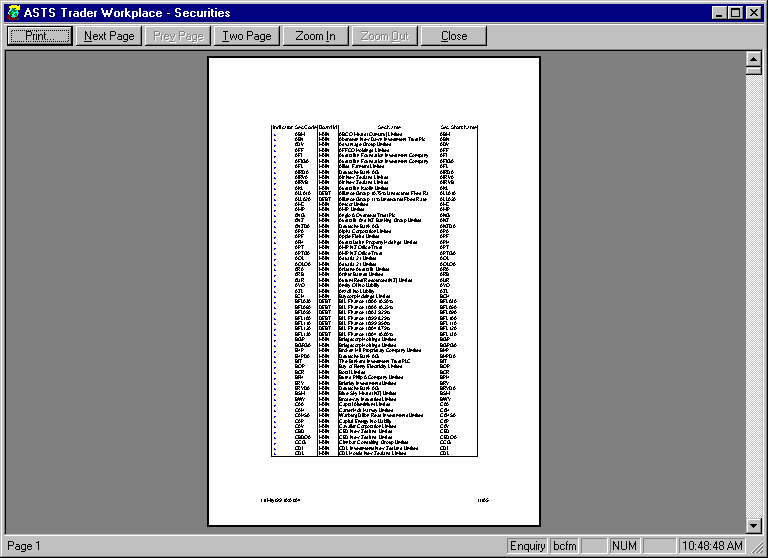 27. ábra: A Nyomtatási kép ablakNyomtató beállításEzzel a funkcióval azt adhatjuk meg, hogy a Kereskedési munkaállomásról az információt melyik nyomtató nyomtassa ki, és részletesen meghatározhatjuk azt is, hogy az információ a nyomtatott oldalon hogyan jelenjen meg.A Nyomtató beállítása párbeszédpanel megjelenítéséhez válasszuk a főmenüből a Kereskedés / Nyomtató beállítás pontot. Értelemszerűen töltsük ki a mezőket. Lásd még a Windows kézikönyvet.Ha a beállításokkal elkészültünk, kattintsunk az OK gombra, ha viszont a változtatások megőrzése nélkül ki akarunk lépni, a Mégse gombot válasszuk.RendezésA Rendezés ablakban azokat az oszlopokat határozhatjuk meg, amelyek szerint az aktív ablakban az információk meg fognak jelenni. A Rendezés ablak megnyitásához a menüsoron válasszuk a Táblázat igazítása / Rendezés menüpontot vagy kattintsunk az aktív ablak bal felső sarkában található négyzetre jobb egérgombbal és a menüből válasszuk ki a Rendezés menüpontot.  A megnyíló ablakban az elérhető oszlopok közül hármat választhatunk ki az adatok rendezéséhez. A rendezésre kiválasztott oszlopok fejlécét az aktív ablakban a rendszer aláhúzza.Amikor ezt a beállítási lehetőséget kiválasztjuk, megjelenik a Rendezés párbeszédpanel.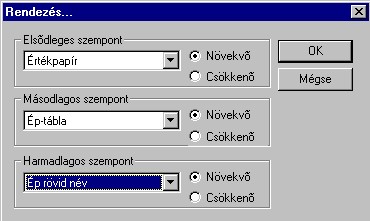 28. ábra: A Rendezés… párbeszédpanelA rendezés három szinten lehetséges. Mindegyik szinthez egy legördülő lista tartozik, ebből választhatjuk ki a rendezéshez alkalmazni kívánt oszlopot. A kiválasztott oszlopokat növekvő, illetve csökkenő sorrendbe rendezhetjük. Ha például először Ajánlatok, majd Értékpapírok, majd pedig Ár szerint kívánunk adatokat rendezni, válasszuk ki a megfelelő oszlopokat. Amikor a rendezést egy ablakra vonatkozóan beállítottuk, az mindaddig változatlan marad, amíg meg nem változtatjuk.Az oszlopok testreszabásaAz ablakokban megjelenő minden oszlophoz bizonyos testreszabási funkciók tartoznak. Ha a kurzort az oszlop fejlécére állítva az egér jobb gombjával kattintunk, az alábbi menü bukkan elő: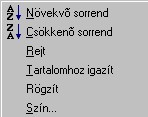 Növekvő sorrend	Az oszlopban található információt A-tól Z-ig abc sorrendbe rendezi.Csökkenő sorrend	Az oszlopban található információt Z-től A-ig fordított sorrendbe rendezi.Rejt	Eltávolítja az oszlopot az ablakban megjelenítettek közül.Tartalomhoz igazít	Az oszlop szélességét a megjelenítendő információ hossza szerint állítja be.Rögzít	Az oszlopot rögzíti, így az nem mozdul el a számára megadott helyről még akkor sem, ha más oszlopokat új helyre húzunk. A rögzítés beállításával csak a rögzített oszloptól jobbra lévő oszlopok fognak a vízszintes lapozással mozogni. Az oszlopelválasztó színét egy eltérő színnel jelölheti. Az oszlopelválasztó színének a kiválasztásához válassza ki a Beállítasok/ Táblázat igazítása menüpontot.Szín	Ha ezt a pontot választjuk, megnyílik egy párbeszédpanel, ahol egy oszlopérték alapján beállíthatjuk a szövegnek és a sorok hátterének a színét. A Színek párbeszédpanelről lásd még a következő fejezetet. Ötlet: Ha az oszlop címe mellett egy nyilat lát, akkor a felfele mutató nyíl azt jelzi, hogy az oszlopot növekvő sorrendbe rendeztük, a lefelé mutató nyíl pedig azt, hogy az oszlop rendezése csökkenő sorrendbe történt.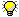 SzínekA Színek párbeszédpanelben a szöveg (előtér) és a háttér színét állíthatjuk be egy oszlopra vonatkoztatva egy érték alapján. Az adott szín választásunk szerint vagy csak a kiválasztott oszlopban, vagy pedig az ablakban az egész sorban meg fog jelenni. Például az Ajánlatok-kernapló ablakban az Ajánlatok státusza oszlopot kiválasztva, a Színek ablakban lehetőségünk nyílik arra, hogy a ‘Nyitott’ ajánlatok számára zöld, a ‘Lejárt’ ajánlatok számára pedig piros színt határozzunk meg. A beállítás alapján minden ‘Nyitott’ státuszú ajánlat zöld színű, a ‘Lejárt’ státuszú ajánlatok pedig piros színűek lesznek az Ajánlatok-kernaplóban.Az oszlop kiválasztása után az adott oszlopra vonatkozó egyedi értékeket, illetve olyan oszlopok esetében, mint pl. a Státusz, a rögzített értékeket a Színek párbeszédpanelben láthatjuk. A színek hozzárendeléséhez kattintsunk duplán az érték mellett látható dobozra. Ekkor megnyílik a Windows  Színek párbeszédpanel, ahol kiválaszthatjuk a kívánt színt.A színbeállításokat a rendszer a felhasználó munkaterületére vonatkoztatva menti.Színek párbeszédpanelA színek beállítására szolgáló párbeszédpanelt bármelyik aktív ablakból elérhetjük. Megnyitásához kattintsunk annak az oszlopnak a fejlécére, amelynek értékeire színeket akarunk beállítani és a felbukkanó menüből válasszuk ki a Szín menüpontot. Ekkor a Színek ablak az alábbi ábrán szemléltetett formában jelenik meg: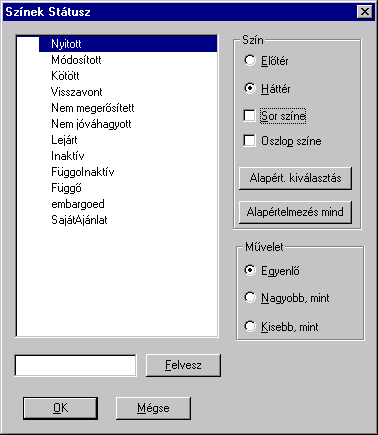 29. ábra: Színbeállításra szolgáló ablakA mezők leírásaSzín	Itt azt választhatjuk ki, hogy a szín az oszlopnak melyik részén jelenjen meg.Előtér	A szöveg színét állítja be a kiválasztott oszlopban.Háttér	A háttérsor színeit állítja be a kiválasztott oszlopban.Sor színe	Ha a mezőt bejelöljük, a szín az egész sorra, ha üresen hagyjuk, akkor csak a kiválasztott oszlopra vonatkozik.Alapért. kiválasztás	Csak a kjelölt értéket állítja vissza az alapértelmezés szerinti színre Alapértelmezés. mind	Az összes értéket az alapértelmezés szerinti színre állítja visszaMűvelet	Az egyes sorokhoz más-más színt rendelhetünk egy számszerű érték alapján, ha az:Egyenlő a kiválasztott értékkelNagyobb, mint a kiválasztott értékKisebb, mint a kiválasztott értékFelvesz	Ha erre a gombra kattintunk, akkor a gomb melletti mezőbe új értéket is felvehetünk, amire be tudjuk állítani az általunk kívánt színeketOK	Ha kiválasztott színeket az oszlopra (sorra) vonatkozóan alkalmazni kívánjuk, ide kattintsunkMégse	Ha a párbeszédpanelből a változtatások végrehajtása nélkül ki akarunk lépni, ide kattintsunk.  Az ablak  címének megváltoztatásaA Munkaállomáson lehetőség van egy nyitott ablak címének a megváltoztatására. Az ablak címének megváltoztatása azonban csak addig marad érvényben, amíg az ablak nyitva van. Ha az ablakot bezárjuk, majd újra megnyitjuk, akkor az ablak címe az alapbeállítsának mnegfelelően visszaáll az eredeti címre. 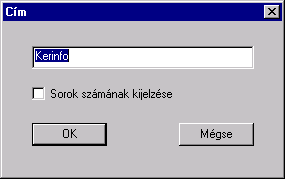 30 ábra: Az ablak címének megváltoztatásaAz ablak címének a megváltoztatásához válasszuk ki a Beállítások/Cím menüpontot, vagy a  nyitott ablak bal felső sarkában található legfelső négyzetre jobb egérgombbal kattintva a Cím menüpontot.  Az alábbi ablak jelenik meg:Cím	Az ablakra jelenleg beállított cím fog megjelenni.  Változtassa meg az ablak címét igénye szerint.Sorok számának kijelzéseAmennyiben azt akarjuk, hogy a cím mellett zárójelben kijelzésre kerüljön az, hogy hány sort tartalmaz az adott ablak, akkor a funkció melletti négyzetet jelöljük ki. OK		A módosítások végrehajtásával lépünk ki az ablakból Mégse		A módosítások nélkül kilépünk az ablakbólMunkaterületekA Kerekedési munkaállomás számos funkcióját, például az Ablakok szűrését, az eszköztárak ikonjait, a színeket, az ablakok elhelyezését stb. egyéni igényeink szerint beállíthatjuk. Ha nem akarjuk a Kereskedési munkaállomást minden egyes bejelentkezéskor újra beállítani, mentsünk el néhány Munkaterületet, és szükség szerint újra nyissuk meg őket.  Megjegyzés: A munkaterületekre vonatkozó funkciók a Kereskedés menü alatt találhatók.A munkaterületekhez tartozó eszköztárak ikonjaiHa a Munkaterületekhez tartozó valamennyi ikont meg kívánjuk tekinteni, válasszuk a főmenüből a Beállítások / Testreszabás menüpontot, és kattintsunk az Eszköztár fülre, majd jelöljük be a négyzetet a Munkaterület mellett az Eszköztár ablakban. A munkaterületekhez társított ikonkészlet ekkor láthatóvá válik az eszköztárban. Ezekkel az ikonokkal az egyéni ízlésünknek megfelelően kialakított munkaterületeket gyorsan megnyithatjuk, bezárhatjuk, illetve elmenthetjük.	Munkaterület megnyitása					Munkaterület mentése		Felhasználó munkaterületei				Munkaterület bezárásaA Munkaterület párbeszédpanel megnyitásához válasszuk a Kereskedés / Munkaterület megnyitása vagy a Kereskedés / Munkaterület mentése másként menüpontokat.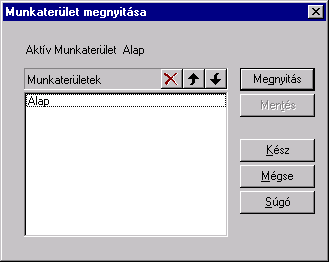 31. ábra: A Munkaterület megnyitása párbeszédpanel A Munkaterület megnyitása párbeszédpanelen a következő mezők láthatók:Megjegyzés: A Munkaterületek ablakban az elmentett munkaterületek nevét látjuk.	Jelöljük meg a törlésre szánt munkaterületet, majd kattintsunk erre az ikonra.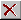 	Ezzel az ikonnal felfelé haladhatunk az elmentett munkaterületek felsorolásában.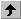 	Ezzel az ikonnal lefelé haladhatunk az elmentett munkaterületek felsorolásában.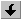 Megnyitás	Jelöljük meg a megnyitni kívánt munkaterületet, majd kattintsunk erre az ikonra.Mentés	A Munkaterületek ablakban kiválasztott munkaterület mentéséhez ide kattintsunk.Kész	A kiválasztott alkalmazáshoz ide kattintsunk.Mégse	Ha a párbeszédpanelből a változtatások alkalmazása nélkül ki akarunk lépni, ide kattintsunk.Súgó	A funkcióra vonatkozó súgó téma megjelenítéséhez ide kattintsunk.A Mentett munkaterületek automatikusan a felhasználó  igényei szerint beállított képernyővel nyílnak meg.Munkaterület megnyitásaA főmenüből válasszuk a Kereskedés / Munkaterület megnyitása pontot.A Munkaterületek ablakban válasszuk ki a mentett munkaterületet, és kattintsunk a Megnyitás gombra.A párbeszédpanel bezárul, és a megnyitásra kijelölt munkaterület az egyéni beállítások szerint megjelenik a képernyőn.Munkaterület mentéseEzzel a funkcióval a megnyitott munkaterületek változtatásait menthetjük. Párbeszédablak nem nyílik meg, de a munkaterület mentése és  frissítése megtörténik.Munkaterület mentése másként…Ezzel a funkcióval az egyéni igényeink és szükségleteink szerint kialakított munkaterületet menthetjük.	Az új munkaterület nevének felvételéhez erre az ikonra kattintsunk, majd gépeljük be a felkínált helyre a menteni kívánt munkaterület nevét.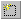   Megjegyzés: Az új munkaterület elmentéséhez nyomjuk le az Enter billyentyűt, melyre egy ablak jelenik meg a képernyőn és megerősítést kér tőlünk a munkaterület mentéséhez. Ha az Igen gombra kattintunk, akkor a begépelt néven elmenti a munkaterületet, ha a Nem gombot választjuk, akkor az új munkaterület nem kerül elmentésre.    Megjegyzés: A Kereskedési Munkaállomáson összesen 8 munkaterületet tudunk elmenteni.Munkaterület bezárásaA főmenüből válasszuk a Kereskedés / Munkaterület bezárása menüpontot.  A Felhasználó munkaterületeinek megnyitásaVálasszuk a Kereskedés / Felhasználó munkaterületei menüpontot. Ekkor megjelenik azoknak a munkaterületeknek a felsorolása, amelyeket a Munkaterület mentése másként funkcióval elmentett munkaterületek közül ide beállítottunk.. Ezek közül választhatunk,  nem szükséges  a Munkaterület megnyitása funkcióval kiválasztani egy megjeleníteni kívánt munkaterületet.A Felhasználó munkaterületeire úgy állíthatunk be egy már elmentett munkaterületet, hogy először a munkaterületet megnyitjuk, majd a Kereskedés/Felhasználó munkaterületei menüben az 1-től 8-ig sorszámozott munkaterületek közül arra kattintunk, amelyre a munkaterületet menteni kívánjuk.A sorszámozott Felhasználó munkaterületeire mentett munkaterületek megegyeznek az eszköztáron található 1-től 8-ig sorszámozott és megjelenített munkaterület ikonokkal. Ha például a Felhasználó munkaterületei közül az    számú munkaterületre elmentünk egy általunk beállított munkaterületet, akkor az eszköztáron található  számú munkaterületre kattintással ugyanazt a munkaterületet nyitjuk meg.    Munkaterületek törléseA Kereskedési munkaállomásra elmentett munkaterületeink közül az összeset vagy néhányat törölni tudunk. A munkaterület törlésére két lehetőségünk van . A Kereskedés menüben kattintsunk a Munkaterület megnyitása menüpontra. Az ablak megnyintását követően láthatjuk az összes elmentett munkaterületünket név szerint felsorolva. Amennyiben itt kiválasztunk egy munkaterületet és a  gombra kattintunk, akkor a kiválasztott munkaterületet töröljük az elmentettek közül. A Felhasználó munkaterületeinek törlésére szolgáló funkciót a Kereskedés/Felhasználó munkaterületei/Munkaterületek törlése menüben kell végrehajtanunk. Ha felnyitjuk a menüpontot, akkor az ablakban a kijelölt munkaterületeket törölni az alábbiak szerint tudjuk: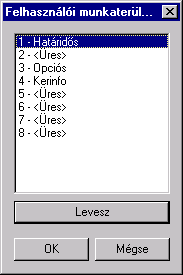 32 ábra: Felhasználó munkaterületeinek törléseLevesz	Ez a gomb törli a kijelölt munkaterületet a Fehasználó munkaterületei közül. Amennyiben ezzel a funkcióval törlünk egy munkaterületet, akkor az az eszköztáron megjelenített munkaterület ikonokról is törlésre kerül.OK			Erre a gombra akkor kattintsunk, ha a munkaterület törlésekkel végeztünk.Mégse	Erre a gombra akkor kattintsunk, ha a munkaterületek törlését mégsem akarjuk végrehajtani, és módosítások nélkül akarunk a menüből kilépni.  ÉrtékpapírtáblákAz értékpapírtábla a kereskedéshez csoportosítja az értékpapírokat, és egy csoportba azok az értékpapírok tartoznak, amelyekre azonos kereskedési szabályok vonatkoznak. Az értékpapírokat a Tőzsde munkatársai az  adatbázisban rendelik értékpapírtáblákhoz. Az egyes papírok több táblára is bevezethetők, hiszen minden táblára más-más kereskedési szabályok érvényesek.A kereskedési nap során egy-egy értékpapírtábla több kereskedési szakaszba kerül, ezekben eltérő szabályok (pl. ajánlattípusok) lehetnek érvényesek. Az Értékpapírtáblák ablakban az Ajánlatkezelések mezőben található legördülő lista egy adott értékpapírtábla esetében az érvényes Ajánlatkezeléseket mutatja. Ha valamelyik értékpapírtáblára vonatkozóan ezeket meg akarjuk tekinteni, előbb az Ajánlatkezelések mezőben, majd pedig a legördülő lista mellett a nyílra kattintsunk, és az adott értékpapírtáblán érvényes ajánlatkezelések mellett a felsorolásban pipa áll.  Megjegyzés: Az Ajánlatkezelések oszlop nem feltétlenül szerepel az Értékpapírtáblák ablakban alapértelmezés szerint. Az oszlop megjelenítéséhez válasszuk a Táblázat igazítása / Oszlopok pontot, és amikor a párbeszédpanel megjelenik, helyezzük át az Ajánlatkezelések oszlopot a Rejtett mezőből a Látható mezőbe. Kattintsunk az OK gombra, és az Ajánlatkezelések oszlop az Értékpapírtáblák ablakban láthatóvá válik. Értékpapírtáblák ablakAz Értékpapírtáblák ablak megjelenítéséhez válasszuk a főmenüből a Nézet / Értékpapírtáblák pontot, vagy kattintsunk az eszköztárban az Értékpapírtáblák ikonra .  Az Értékpapírtáblák ablakot a következő ábra szemlélteti: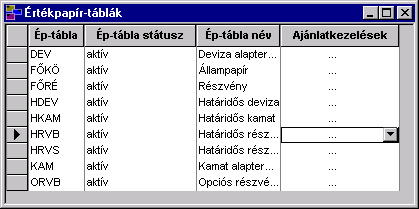 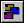 33. ábra: Értékpapírtáblák ablakA mezők meghatározásaÉp-tábla	Az értékpapírtábla egyedi azonosítója.Ép-tábla státusz	Az adott értékpapírtábla aktuális kereskedési státusza, amely Aktív vagy Felfüggesztett lehet. Ha valamelyik értékpapírtábla felfüggesztett, a táblán jegyzett papírokra nem lehet kereskedni.Ép-tábla név	Az értékpapírtábla teljes neve.Ajánlatkezelések	Ebben az oszlopban azok az ajánlatkezelések láthatók, amelyek az adott értékpapírtáblán kereskedett papírokra érvényesek. Előbb kattintsunk az Ajánlatkezelések mezőbe, majd pedig a legördülő lista mellett a nyílra. Az Értékpapírtáblán érvényes ajánlatkezelések mellett pipa áll. Piaci ajánlat	A piaci ajánlat a piacon lévő legjobb árszinttől haladva akár több áron is,  teljesülő ajánlat. A piaci ajánlat nem teljesülő része azonnal visszavonásra kerül.Limit ajánlat	A limit ajánlat bekerül a nyitott ajánlatok közé, és a maradéktalan teljesülésig, illetve a lejáratra megadott időpontig a sorban marad. Limit áron, vagy annál jobb feltételekkel köthető.Skálázott ajánlat	A Kereskedési munkaállomás jelen verziójában nem használható.Fix ajánlat	A fix ajánlat kétoldalú, Ajánlati könyvön kívüli ajánlat, amely az esetek többségében előzetes megállapodás alapján teljesítendő ajánlat.Önkötési ajánlat	Olyan ajánlat, ahol a vételi és az eladási oldalon azonos cég áll. A Kereskedési Munkaállomás jelen verziójában nem használható.Árjegyzői ajánlat	Az árjegyző által bevitt ajánlat. Az árjegyző az adott értékpapírban egyszerre vihet be vételi és eladási ajánlatot.Nem közzétett ajánlat	Azt jelzi, hogy a rejtett adag ajánlatkezeléssel ellentétben, amely szerint csak a látható mennyiség párosítható, a rendszer az ajánlat teljesítése során mindig elérhetőnek tekinti a rejtett adagot is. A Kereskedési Munkaállomás jelen verziójában nem használható.Buy-in ajánlat	Olyan speciális ajánlat, amellyel az üzleti partner fedezetlen eladása következtében egy másik kereskedő pozíciója (vagy pozíciójának egy része) átvehető. A Kereskedési Munkaállomás jelen verziójában nem használható.Hozam ajánlat	Csak fix kamatozású értékpapíroknál lehetséges. Adag (rejtett)	Olyan ajánlati mennyiség, amely a piacon nem látható, ugyanis csak az a mennyiség párosítható, amelyet a piac az Ajánlati könyvben lát. A Kereskedési Munkaállomás jelen verziójában nem használható.Stop ajánlat 	Olyan ajánlat, amely a következő feltételek esetén aktiválódik: vételi ajánlat esetében, ha az ár az aktiválási árszintre vagy az árszint fölé emelkedik, eladási ajánlat esetében, ha az ár az aktiválási árszintre vagy az árszint alá csökken.Elszámolási dátum	A felhasználó megadhatja az elszámolás dátumát, amely a rendszerben beállított alapértelmezést felülírja. Az elszámolás dátuma T+ N nappal kalkulálható Nincs Ker. Szla.	Ehhez az ajánlati típushoz nem szükséges kereskedési számla (a központi rendszer a számla meglétét nem ellenőrzi). Az alapértelmezés szerint a kereskedési számlát minden ajánlatban fel kell tüntetni.Fodetails	Ez az ajánlattípus beállítása ahhoz szükséges, hogy az allokálási és pozícióvezetési funkció működjön az értékpapírtáblánMind	Ez az ajánlattípus csak az ajánlati mennyiség maradéktalan kielégítésével teljesíthető.Minimum	A minimum ajánlat esetén  az ajánlat csak az ajánlatban megadott minimális mennyiség lekötésével teljesíthető.Rész	Az ajánlat részletekben, akár kötésegységenként is teljesíthető.Aj. visszavon. kilép.	Ha a négyzetet bejelöljük, a rendszer visszavonja annak a kereskedőnek az összes ajánlatát, aki a Kereskedési munkaállomásról kijelentkezik, vagy akivel a kapcsolat megszakad. Ennek eredményeként az ajánlat státusza Visszavont-ra változik.Adott ideig érvényes	Az ajánlat az általunk meghatározott időpontig érvényesSzakasz ajánlat	Olyan ajánlat típus, amely csak az éppen aktuális kereskedési szakaszban érvényes.Nap ajánlat	Az ajánlat az adott napon a kereskedés teljes ideje alatt, a kereskedés végéig érvényes.Adott dátumig érvényes	Az ajánlat az általunk meghatározott dátumig érvényes.Visszavonásig érvényes	Az ajánlat a kereskedő vagy a rendszer általi visszavonásáig érvényes.Most visszavonás	Az ajánlat a „Most mind” paraméter beállításától függően az ajánlati könyvbe kerülés után vagy részben, vagy teljes egészében köthető. Ha kötés nem jön létre, akkor az ajánlat automatikusan visszavonásra kerül Az egér jobb gombjával elérhető funkciókFelfüggesztés	Felfüggeszti a kiválasztott értékpapírtáblát. Ez a funkció a cégvezetők és a kereskedők számára nem elérhető. Felfüggesztés visszavonása A kijelölt értékpapírtábla felfüggesztését visszavonja. Ez a funkció a cégvezetők és a kereskedők számára nem elérhető.  Ötlet: Ha egy értékpapírtábla felfüggesztésre került, akkor az adott értékpapírtáblán lévő értékpapírokkal kereskedni nem lehet.PIACOKA piacok adott értékpapírcsoport kereskedés környezetét jelentik, pl. határidős piac, opciós piac. Az értékpapír meghatározásánál a Tőzsde az egyes értékpapírokat adott piacokhoz rendeli. Piacok ablakA Piacok ablak megtekintéséhez válasszuk a főmenü Nézet/Piacok pontját. Az alábbi ablak fog megjelenni a képernyőnkön: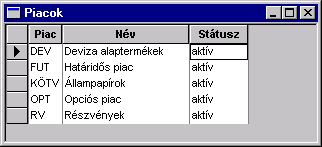 34 ábra: Piacok ablakA mezők meghatározásaPiac			A Tőzsde által beállított piac egyedi azonosítójaNév			A piac teljes neveSátusz			A piac aktuális státusza, amely lehet:	Aktív		A piac aktív, a piachoz rendelt valamennyi értékpapírral lehet kereskedni	Felfüggesztett	A piac fel van függesztve, a piachoz rendelt értékpapírokkal kereskedni nem lehet.InstrumentumokAz instrumentumok azokat az értékpapír típusokat jelenítik meg, amelyekkel az egyes piacokon kereskedhetünk. Elképzelhető például olyan piac, ahol csak diszkont kincstárjegyekkel lehet kereskedni, kötvényekkel pedig nem. A Tőzsde határozza meg azokat az értékpapírtáblákat, amelyekkel egy vagy akár több piacon is kereskedni lehet. Az egyes piacok pedig különböző típusú instrumentumokat tartalmazhatnak. Az értékpapírok meghatározásánál azt is meg kell adni, hogy az adott papír milyen típusú instrumentum.Instrumentumok ablakAz Instrumentumok ablak megtekintéséhez válasszuk a főmenüben a Nézet / Instrumentumok pontot. Az Instrumentumok ablakot a következő ábra szemlélteti: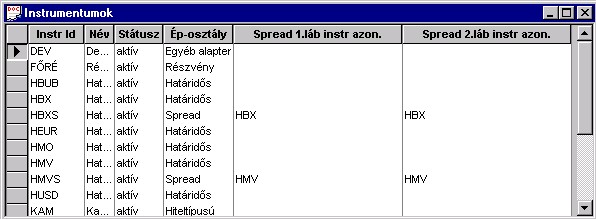 35. ábra: Instrumentumok ablakA mezők meghatározásaInstrumentum	Az instrumentum egyedi azonosítója.Név	Az instrumentum neve.Státusz	Az instrumentum státusza, amely a következők valamelyike lehet:Aktív	Azt jelzi, hogy az instrumentum a piacon aktív, és így különböző táblákon lehet vele kereskedni.Felfüggesztett	Azt jelzi, hogy az instrumentum fel van függesztve, és az instrumentumhoz tartozó értékpapírral nem lehet kereskedni.Ép-osztály	Annak az értékpapírosztálynak az egyedi azonosítója, amelybe az instrumentum tartozik (pl. Hiteltípusú, Részvény, Határidős, Opciós stb.)Spread 1. láb instrumentuma	Egy spread instrumentum két másik instrumentumból áll. Az oszlopban látható instrumentum a spread első lábához tartozó instrumentum azonosítója. A mező csak spread instrumentumok esetében használható.Spread 2. láb instrumentuma	Egy spread instrumentum két másik instrumentumból áll. Az oszlopban látható instrumentum a spread második lábához tartozó instrumentum azonosítója. A mező csak spread instrumentumok esetében használható.Az egér jobb gombjával elérhető funkciókFelfüggesztés	Felfüggeszti a kiválasztott instrumentumot. Ez a funkció a cégvezetők és a kereskedők számára nem elérhető. Felfüggesztés visszavonása	Visszavonja a felfüggesztett instrumentum felfüggesztését. Ez a funkció a cégvezetők és a kereskedők számára nem elérhető.Spread mátrix	Megnyitja a Spread mártix ablakot. Csak spread instrumentumok esetében választható funkció. Ötlet: Ha egy instrumentum felfüggesztésre került, akkor az adott instrumentumhoz tartozó értékpapírokkal kereskedni nem lehet.KerinfoA Tőzsdén kereskedett értékpapírokat a Tőzsde határozza meg, és sorolja be az egyes piacokra és rendeli értékpapírtáblákhoz és instrumentumokhoz. A Kereskedési munkaállomáson a Kerinfo ablakban látható az összes értékpapír, amire kereskedni lehet. Az ablak azt is kijelzi, hogy melyik értékpapír melyik értékpapírtáblához és instrumentumhoz tartozik.A Kerinfo megtekintéseA Kerinfo ablak megnyitásához válasszuk a főmenüben a Nézet / Kerinfo pontot, vagy kattintsunk az eszköztárban a Kerinfo ikonra .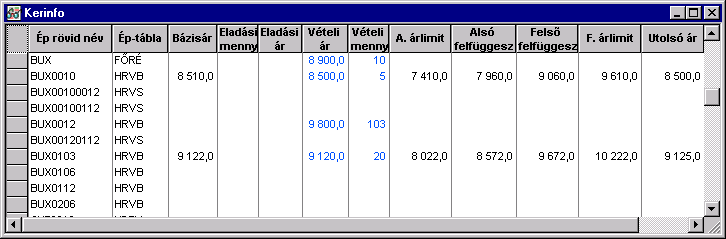 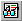 36. ábra: Kerinfo ablakA mezők meghatározásaÉrtékpapír	Az adott értékpapír kódja.Ép-tábla	Az értékpapír az adott ép-táblához tartozik.Értékpapír osztálya	Az értékpapír osztályának egyedi azonosítója.  Az értékpapírosztály azonos termékcsoportba tartozó instrumentumok magas szintű osztályozására szolgál (pl. határidős papírok, opciós papírok, indexpapírok).Tőzsdei megjegyzés	Ez a kód az adott értékpapírra vonatkozó társasági események részleteit jelzi. Például a Cu vagy az Ex azt mutatja, hogy a papírt a vonatkozó társasági eseményből származó előnyökkel együtt vagy azok nélkül lehet megvásárolni.Vételi ár	Az adott értékpapír legjobb vételi árfolyama.Eladási ár	Az adott értékpapír legjobb eladási árfolyama.Nyitó ár	Az adott értékpapír árfolyama piacnyitáskor, a mai napon.Max. ár	A legmagasabb árfolyam, amelyen az értékpapírra ma kötés született.Min. ár	A legalacsonyabb árfolyam, amelyen az értékpapírra ma kötés született.Utolsó ár	A mai napi utolsó kötés ára az adott értékpapírban.Napi összmennyiség	Az adott értékpapír kötési mennyisége a mai napon (összes db).Törlés dátuma	Az adott értékpapír tervezett lejáratának dátuma.Alaptermék	Határidős és opciós kontraktusok esetén annak az értékpapírnak az egyedi azonosítója, amelyre a kontraktus épül.Alaptermék-ép. táblája	Az adott határidős vagy opciós kontraktus alapját képző értékpapír táblájának azonosítója.Lehívási ár	Az opció lehívási ára. Az opciós jog ezen az áron érvényesíthető.Put/Call	Azt jelzi, hogy az opció vételi vagy eladási.Opciós alaptermék	Ha a négyzet be van jelölve,  akkor az adott értékpapír egyben egy opció alapterméke is.Sprd1 értékp.	A spread értékpapír két valódi értékpapírból áll össze. Ebben az oszlopban a spread első lábát alkotó értékpapír egyedi azonosítója látható. Csak spread instrumentumok esetén használható.Sprd1 ép-tábla	A spread értékpapír két valódi értékpapírból áll össze. Ebben az oszlopban a spread első lábát alkotó értékpapír értékpapírtáblájának egyedi azonosítója látható. Csak spread instrumentumok esetén használható.Sprd2 értékp.	A spread értékpapír két valódi értékpapírból áll össze. Ebben az oszlopban a spread második lábát alkotó értékpapír egyedi azonosítója látható. Csak spread instrumentumok esetén használható.Sprd1 ép-tábla	A spread értékpapír két valódi értékpapírból áll össze. Ebben az oszlopban a spread második lábát alkotó értékpapír értékpapírtáblájának egyedi azonosítója látható. Csak spread instrumentumok esetén használható.Másodlagos státusz	Az adott értékpapír által az alapterméktől vagy az instrumentumtól átvett státusz.Szintet. v. mennyiség	Az adott értékpapírra tett vételi generált spread ajánlatok  mennyisége.Szintet. mennyiség	Az adott értékpapírra tett eladási generált spread ajánlatok  mennyisége.Felfüggesztési bázisár	A felfüggesztéssel járó árelmozdulás méréséhez meghatározott bázisárFelfüggesztési bázishozamA felfüggesztéssel járó hozamelmozdulás méréséhez meghatározott bázishozam.Elszámolóár típusa	Az elszámolóár típusai a következők lehetnek:Indikatív 	Az elszámolóár pusztán jelzésszerű, és csak a piac tájékoztatására szolgál.Napközbeni               Akkor alkalmazzuk, ha az értékpapírt felfüggesztették, és az elszámolást le kell folytatni.Napvégi	A Tőzsde által az előző nap végén  megállapított  hivatalos elszámolóárVégső	Ezt az elszámolóárat az értékpapír lejáratakor használjuk.Elszámolóár	A határidős és az opciós piacon a Tőzsde által megállapított és közzétett  elszámolóárElszámolás alatt	Fizikai teljesítéssel  elszámolt termékek  szállítási ciklusának jelzésére szolgál. A Tőzsde ezt a mezőt nem használja. Indikatív mennyiség	Azt a mennyiséget jelzi, amely egy egyensúlyi áras kereskedési szakaszban az algoritmus szerint az indikatív áron párosításra kerül . A Tőzsde ezt a mezőt nem használja.Alaptermék ára	Határidős vagy opciós kontraktus alapját képző értékpapír utolsó kötési ára.Nyitott kötésállomány	Az adott értékpapírra vonatkozóan a nyitott vételi és eladási pozíciók összege.Nyitott kötésállomány napi változása	A nyitott kötésállomány napi változása a nyitóállományhoz képest.Lehívási árfolyamérték-forgalom	Csak opciókra vonatkoztatható. Az adott értékpapírban a mai napon létrejött kötések lehívási árfolyamértéke összesen.Kereskedés dátuma	Az adott értékpapír első kereskedésének dátuma.Alsó felfüggesztési árlimit	A felfüggesztést  kiváltó alsó kötési  ár.Felső felfüggesztési árlimit	A felfüggesztést  kiváltó  felső kötési ár. Instrumentum	Az adott részvény, illetve határidős/opciós kontraktus instrumentuma.A. árlimit	A bázisár alapján elfogadható legalacsonyabb eladási ajánlati ár.Bázisár	Árelmozdulások méréséhez az adott értékpapírra vonatkozó viszonyítási ár.F. árlimit	A bázisár alapján elfogadható legmagasabb vételi ajánlati ár.Hír	Ha a négyzet be van jelölve, az azt mutatja meg, hogy az adott értékpapírra vonatkozóan vannak hírek. Megtekintésükhöz kattintsunk a Válaszok ablakba a Hírek fülre.Státusz	Az adott értékpapír aktuális státusza. Az értékpapírstátuszokat a tőzsdei adatbázisban határozzuk meg. Lehetséges példák: Aktív, Felfüggesztett, Letiltott, stb.Napi változásjelzés	A felfelé mutató zöld színű nyíl azt jelzi, hogy az értékpapír ára az előző záróárhoz képest emelkedett, míg a lefelé mutató piros nyíl arra utal, hogy az ár az előző záróárhoz képest csökkent.  A kék pont jelentése kettős: az értékpapír ára változatlan maradt, illetve az adott napon nem született a papírban kötés.Aj. kezelések	Az oszlopban az adott értékpapír  aktív ajánlatkezelései láthatók. Az egérrel kattintsunk az Ajánlatkezelések mezőben, majd kattintsunk a legördülő lista mellett a nyílra.  Az aktív ajánlatkezelések mellett jel áll.Kereskedési szakasz	Az aktuális   kereskedési szakasznak a neve.Felhalmozott kamat	Az utolsó kamatfizetés dátumától kezdve az adott napig felhalmozott, egy egységre jutó kamat (Kötvény típusú papírok esetében).Vételi mennyiség	A legjobb vételi áron lévő nyitott ajánlatok mögött lévő mennyiséget / kontraktusszámot (db)mutatja  Teljes vételi mennyiség	Az értékpapírban, a nyitott vételi ajánlatok mögött lévő összmennyiséget/ összkontraktusszámot (db) mutatja. Vételi hozam	Az adott értékpapír t  legjobb vételi hozama.Változás	Az értékpapír mai napi utolsó két kötésének ára közötti változást mutatjaVáltozás (hozam)	Az értékpapír mai napi utolsó két kötésének hozama közötti változást mutatjaNapi árváltozás	Az értékpapír Utolsó és Előző árának különbsége, amely az értékpapír adott napi árváltozását mutatja.Napi árváltozás %	Az értékpapír Utolsó és Előző árának százalékban kifejezett, az adott napon realizált különbsége.Státuszmódosulás időpontja	Az a dátum és időpont, amikor az értékpapír státusza utoljára módosult.Napi változás (hozam)	Az értékpapír Utolsó és Előző hozamának különbsége, amely az értékpapír adott napi hozamváltozását mutatja.Záróár	Az értékpapír adott napi záróára. Adott kereskedési napon, az oszlopba csak a nap végén kerül érték derivatív termékek esetén technikai elszámolóárat jelez ki.Záróhozam	Az értékpapír adott napi záró hozama.Pénznem	Annak a pénznemnek az egyedi azonosítója, amelyben a kereskedése folyik.Nyereség	Az értékpapírra jutó nyereség.EPS	Egy részvényre jutó nyereség (a nyereség osztva a kibocsátott értékpapírok darabszámával).Névérték	Az oszlopban az értékpapír egységnyi névértéke látható.Max. hozam	Az értékpapír adott napi maximális hozama.Indikatív ár	Ez az ár egyensúlyi áras szakaszban használatos annak jelzésére, hogy az értékpapír párosítása esetén a piacon milyen áron születnek majd a kötések.Egyensúlyi ár	Ez az ár az egyensúlyi szakaszban egy adott értékpapírban kialakult árat mutatja a kereskedés folyamán.  	Aktív	Ha a négyzet be van jelölve, akkor az azt mutatja, hogy az értékpapír, illetve a határidős/opciós kontraktus aktív állapotban van, vagyis kereskedhető.Index	Ha a négyzet be van jelölve, akkor az azt mutatja, hogy az értékpapír indexpapírként lett meghatározva (azaz az Értékpapírosztály = Indexpapír)ISIN kód	Az értékpapírhoz a nemzetközi standardok szerint rendelt azonosítóKibocsátott mennyiség	Az értékpapírból, illetve a határidős/opciós kontraktusból aktuálisan kibocsátott mennyiség.Kibocsátó	Az értékpapírt kibocsátó társaság egyedi azonosítója.Utolsó mennyiség	Az értékpapír, illetve a határidős/opciós kontraktus utolsó kötésének árához tartozó mennyiség Utolsó idő	Az értékpapírban született legutolsó kötés, illetve a legutoljára bevitt ajánlat, illetve ajánlatmódosítás ideje.Utolsó érték	Az értékpapírban az utolsó kötés árából és mennyiségéből számított értéke.Utolsó hozam	Az értékpapírban az adott napon utoljára született kötés hozama.Jegyzési kategória	Az értékpapír jegyzési kategóriájának azonosítója. A jegyzési kategória az értékpapírok egyfajta csoportosítása.Kötésegység	Az értékpapír az adott értékpapírtáblán ilyen egységenként kereskedhető.Min. hozam	Az értékpapír adott napi legalacsonyabb hozama.Változásjelzés	A piros felfelé mutató nyíl azt jelzi, hogy az értékpapír ára az utolsó kötési árhoz képest emelkedett, míg a lefelé mutató nyíl arra utal, hogy az ár az utolsó kötési árhoz képest csökkent.  A kék pont jelentése kettős: az értékpapír ára változatlan maradt, illetve az adott napon nem született a papírban kötés.Kapitalizáció	Az értékpapír aktuális piaci kapitalizációja.Piac	Annak a piacnak az egyedi azonosítója, ahol a részvény vagy a határidős/opciós kontraktus kereskedése folyik.Fix ajánlat iránya	Jelzi, hogy az adott értékpapír esetében fix ajánlatot a Vevő, az Eladó, Bármelyik fél vagy Egyik fél sem kezdeményezhet.V. ajánlatok száma	Az adott értékpapírban  az  összes vételi ajánlat számát mutatja.E. ajánlatok száma	Az adott értékpapírban az összes eladási ajánlat számát mutatja.Nyitott ajánlatok száma	Az adott értékpapírban a még párosítatlan ajánlatok számát mutatja.Ajánlatok száma	Az adott értékpapírban bevitt összes ajánlat száma.Kötések száma	Az adott értékpapírban az adott napon született kötések száma.Ut. fix kötésár	Az értékpapírban az adott napon született utolsó fix kötés árfolyama.Ut. fix kötés mennyiség	Az értékpapírban az adott napon született utolsó fix kötés mennyisége.Ut. fix kötéshozam	Az az utolsó hozam, amely mellett az értékpapírban olyan kötés született, ahol a kötés forrásaként fix kötés szerepelt.Napi fix kötésérték	Az adott napon született fix kötések értéke.Napi fix kötésmennyiség	Az adott napon született fix kötések mennyisége.Eladási mennyiség	A legjobb eladási áron lévő nyitott ajánlatok mögött lévő mennyiséget/ kontraktusszámot (db)mutatja  Teljes eladási mennyiség	Az értékpapírban, a nyitott eladási ajánlatok mögött lévő összmennyiséget/ összkontraktusszámot (db) mutatja.Eladási hozam	Az értékpapír adott napi legjobb hozama.Nyitó hozam	Az értékpapír hozama a piac nyitásakor az adott napon.Eredeti kibocsátás	A jegyzésre eredetileg kibocsátott értékpapír száma.Előző kereskedés dátuma Az a dátum, amikor a mai napot megelőzően az értékpapírra utoljára született kötés.Előző ár	Azt az árat mutatja, amelyen az értékpapírra a mai napot megelőzően utoljára született kötés.Előző hozam	Azt a hozamot mutatja, amelyen az értékpapírra a mai napot megelőzően utoljára született kötés.Ártizedesek	Az értékpapír árának megjelenítése során alkalmazott tizedesek száma.Bázishozam	Hozamelmozdulások méréséhez az adott értékpapírra vonatkozó viszonyítási hozam.Értékpapír neve	Az értékpapír teljes neve.Megjegyzés	Az értékpapírra vagy határidős/opciós kontraktusra vonatkozó megjegyzéseknek fenntartott szabad formátumú mező.Értékpapír rövid neve	Az értékpapír nevének rövidítése.Ágazat	Annak az ágazatnak (értékpapírcsoportnak) az egyedi azonosítója, ahova az értékpapír tartozik.Összérték	Az értékpapír összes forgalma bevezetés óta árfolyamértéken.Összes mennyiség	Az értékpapír kötési mennyisége bevezetése óta összesen.Bevezetett mennyiség	Az értékpapírból kibocsátott, illetve a határidős/opciós kontraktusból az adott pillanatban tőzsdei forgalomban levő, lejegyezhető mennyiség.Napi összérték	Az értékpapírban az adott napon született kötések értéke összesen.Volatilitás	A termék volatilitását mutatja. S. átlagár	Az adott értékpapír súlyozott átlagára.S. átlaghozam	Az adott értékpapír súlyozott átlaghozama.  Számításának módja:	 (Hozam x Mennyiség) /  MennyiségHozamtizedesek	Az értékpapír hozamadatainak megjelenítése során alkalmazott tizedesek száma.FONTOS: Az ablak azon oszlopai esetén, amelyek értéket tartalmaznak felhívjuk a figyelmüket az alábbira:  amennyiben az oszlop szélessége nem elegendő az adat valamennyi számjegyének megjelenítésére,  úgy az adatot a Munkaállomás kerekítve mutatja (pl. 8509,5 helyett 8510-et mutat). Ha az egérrel rámutatunk az adatra, akkor egy sárga mezőben a pontos  értéket láthatjuk.  Az egér jobb gombjával elérhető funkciókVétel	Úgy nyitja meg a Vételi ajánlat párbeszédpanelt, hogy az értékpapírra és az értékpapírtáblára vonatkozó adatok már ki vannak töltve. Eladás	Úgy nyitja meg a Eladási ajánlat párbeszédpanelt, hogy az értékpapírra és az értékpapírtáblára vonatkozó adatok már ki vannak töltve.Opciós piac	Megnyitja az Opciós piac ablakot. Csak az opció alapját képző alaptermékre állva választható ez a funkció.Árjegyzői ajánlat	Úgy jeleníti meg az Árjegyzői ajánlat bevitele panelt, hogy az értékpapírra és az értékpapírtáblára vonatkozó adatok már ki vannak töltve.Fix ajánlat	Úgy jeleníti meg a Fix ajánlatok bevitele panelt, hogy az értékpapírra és az értékpapírtáblára vonatkozó adatok már ki vannak töltve.Árszint	Megnyitja az Árszint ablakot. Az Árszint-összesítve vagy az Árszint-kibontva ablakok közül az kerül megnyitásra, amelyik az ablak bezárásakor aktív volt. RFQ-ajánlatkérés	Úgy jeleníti meg az RFQ-ajánlatkérés panelt, hogy az értékpapírra és az értékpapírtáblára vonatkozó adatok már ki vannak töltve.Árlépésköz	Megjeleníti az Árlépésköz párbeszédpanelt.Ép. követése	Megjeleníti az Ép. követése párbeszédpanelt.Levesz	A szűrt Kerinfo ablakból eltávolítja az Ép. követése funkcióval felvett értékpapírokat.Elszámolóárak	Megjeleníti a Historikus elszámolóárak ablakot, ahol az adott értékpapír kereskedése során alkalmazott elszámolóárakat láthatjuk.RFQ ajánlatok	Megjeleníti a Kerinfo ablakban kiválasztott értékpapír szerint szűrt RFQ ajánlatok ablakot.Spread mátrix	Megjeleníti a Kerinfo ablakban kiválasztott értékpapír instrumentuma szerint szűrt Spread mátrix ablakot.A cégvezető és a tőzsdei levezető jogosultságú felhasználók további menüpontok közül választhatnak. A részleteket lásd az útmutató megfelelő fejezetében.Értékpapír követéseAz Ép. követés funkció segítségével egy értékpapírcsoportot határozhatunk meg, amely aztán a Kerinfo ablakban lesz látható.Így a kereskedők figyelni tudják a számukra fontos értékpapírokat. Az értékpapír-követéseket elmenthetjük, és tetszés szerint ismét betölthetjük.Ha a kereskedő az értékpapírok követéséhez több csoportot határoz meg, majd ezeket menti és szükség szerint betölti, a számára egy adott pillanatban fontos értékpapírokat figyelemmel kísérheti. Amikor a Kerinfo ablak nyitva áll, kattintsunk az egér jobb gombjával, és a felbukkanó menüből válasszuk az Ép. követés pontot, vagy a főmenüben kattintsunk a Kerinfo / Ép. követés pontra.  Ekkor a megjelenő párbeszédpanelben meghatározhatjuk a követni kívánt értékpapírokat, vagy egy már létező Értékpapír-követést választhatunk ki.Ép. követés létrehozása és mentéseAmikor a Kerinfo ablak nyitva áll, kattintsunk az egér jobb gombjával, és a felbukkanó menüből válasszuk az Ép. követés pontot. Ekkor megnyílik az Ép. követés párbeszédpanel.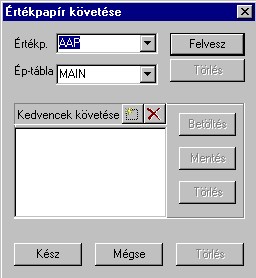 37. ábra: Ép. követés párbeszédpanel A legördülő listán válasszuk ki az értékpapírt és az értékpapírtáblát, majd kattintsunk a Felvesz gombra. A kiválasztottak a párbeszédpanel bezárása nélkül azonnal érvénybe lépnek. A kiválasztás lépéseit mindaddig ismételjük, amíg a követésre szánt összes értékpapírt ki nem választottuk.Ép. követés mentéseA létrehozott Ép. követés mentéséhez kattintsunk az új tétel ikonra , majd gépeljük be az Ép. követés nevét, és kattintsunk a Mentés gombra. Ezzel az Ép. követést elmentettük.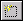 Ép. követés visszaállításaEgy adott Ép. követés visszaállításához előbb kattintsunk a Betöltés gombra, majd válasszuk ki a szükséges Ép. követést. A követést a rendszer automatikusan a Kerinfo ablakba tölti.Ép. követés törléseA Kerinfo ablakban meghatározott Ép. követés törléséhez kattintsunk a Szűrés nélkül ikonra . Az Ép. követést ezzel töröljük, és ezt követően a Kerinfo ablakban ismét az összes elérhető értékpapírt láthatjuk.Az árlépésköz módosításaEzzel a funkcióval a felhasználó a kereskedés során, az általa megadott paraméterek szerint módosíthatja egy vagy több értékpapírban lévő nyitott ajánlatainak az árát A kereskedők az általuk bevitt nyitott ajánlatok árát változtathatják meg . A cégvezetők a saját cégük kereskedői által bevitt valamennyi nyitott ajánlat árát módosíthatjákA levezető a Kereskedési munkaállomás bármelyik felhasználója által bevitt nyitott ajánlatok árát módosíthatja.Amikor a Kerinfo ablak nyitva áll, álljunk a kurzorral arra az értékpapírra, amelynek az árát változtatni akarjuk, és kattintsunk az egér jobb gombjával. A felbukkanó menüből válasszuk az Árlépés módosítás pontot. Az Árlépésköz módosítása menüpontot meg tudja nyitni az  Árszint-összesítve és az Árszint-kibontva ablakokból is, úgy hogy a jobb egérgombra kattint és kiválasztja a gyorsmenü Árlépés módosítás menüpontját. A megnyíló párbeszédpanelben megváltoztathatjuk a nyitott ajánlataink árát.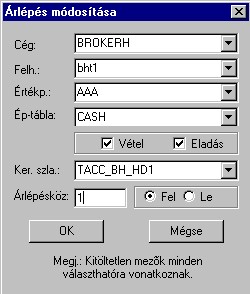 38. ábra: Árlépés módosítás párbeszédpanel Cég	A cégvezető ebben a mezőben csak a saját cégét választhatja ki.Felh.	Ha a mezőben kiválasztunk egy felhasználót, az értékpapír árának változtatása csak azokra az ajánlatokra fog vonatkozni, amelyeket az adott értékpapírra az itt meghatározott felhasználó tett. Értékp.	Ha a mezőben kiválasztunk egy értékpapírt, az ár változtatása az itt meghatározott értékpapírra fog vonatkozni.Ép. tábla	Ha a mezőben értékpapírtáblát választunk, az ár változtatása az adott értékpapírtáblán szereplő egy értékpapírra vagy összes papírra vonatkozni fog, attól függően, hogy az értékpapír mezőben kiválasztottunk-e értékpapírt vagy a mezőt üresen hagyjukVétel / Eladás	Azt jelzi, hogy az ár változása az adott értékpapírra tett vételi vagy eladási ajánlatokra vonatkozzon. Ha az árváltoztatást minden ajánlatra alkalmazni kívánjuk, jelöljük be mind a két négyzetet.Ker. szla	Ha a mezőben kereskedési számlát választunk, az árváltoztatás (egyéb szűrési kritériumok függvényében) a kereskedési számlához kapcsolódó összes ajánlatra vonatkozni fog. Ha a mezőt üresen hagyjuk, akkor a kiválasztott értékpapírban, a felhasználó által minden kereskedési számlára tett ajánlatának árát módosítani fogja.Árlépésköz	Az árváltoztatás mértékét (az árlépésköz többszörösét) vigyük be ebbe a mezőbe. Ha az árlépésköz 5, és 2-t viszünk be a mezőbe, akkor az ár 10 ponttal fog elmozdulni. A változtatás irányát a Fel vagy a Le gomb bejelölésével adjuk meg.OK	A változtatások végrehajtásához ide kattintsunk.Mégse	A változtatások alkalmazása nélküli kilépéshez ide kattintsunk.ElszámolóárakAmikor a Kerinfo ablak nyitva áll, megtekinthetjük a Historikus elszámolóárakat. Ezzel a funkcióval a kereskedő egy adott vagy akár az összes értékpapír elszámolóárát tekintheti meg részletesen. Az elszámolóárak megtekintéseEgy értékpapír elszámolóárának részletes megtekintéséhez:Nyissuk meg a Kerinfo ablakot. Álljunk a kurzorral arra az értékpapírra, amelynek az elszámolóárát meg kívánjuk tekinteni, kattintsunk az egér jobb gombjával, és a felbukkanó menüből válasszuk az Elszámolóárak pontot.Megnyílik a Historikus elszámolóárak ablak, ahol láthatóvá válnak az adott értékpapír elszámolóárai. Az összes értékpapír elszámolóárának megtekintéséhez:Nyissuk meg a Kerinfo ablakot.Válasszuk ki a Kerinfo / Elszámolóárak menüpontot. Megnyílik a Historikus elszámolóárak ablak, amely szűrve van egy értékpapír elszámolóárának a megtekintésére. Ha a Szűrés törlése  ikonra kattintunk, akkor a szűrés megszűnik és az összes értékpapír elszámolóára látható lesz. Az Elszámolóárak ablakban a következő mezők láthatók:Értékpapír	Az elszámolóárhoz tartozó értékpapír azonosítója.Ideig	Az elszámolóár meghatározásának  ideje.Ár	Az értékpapír elszámolóára. Ár típusa	Az ártípusok a következők lehetnek:Indikatív 	Az elszámolóár pusztán jelzésszerű,  csak a piac tájékoztatására szolgál.Napközbeni 	Akkor alkalmazzuk, ha az értékpapírt felfüggesztették, és az elszámolást le kell folytatni.Napvégi	A Tőzsde által az előző nap végén  megállapított  hivatalos elszámolóár Végső	Ezt az elszámolóárat az értékpapír lejáratakor használjuk.Az egér jobb gombjával elérhető funkciókBeállítás	Ennek a funkciónak a segítségével a tőzsdei levezető átírhatja az értékpapír elszámolóárát. Az Értékpapír mezőben ki kell választanunk azt az értékpapírt,a melynek átírjuk az elszámolóárát. Az Elszámolóár mezőbe beírjuk az elszámolóár értékét, a Típus mező legördülő mezőjéből pedig kiválasztjuk az elszámolóár típusát AjánlatokAz Ajánlatok-kernapló ablak az értékpapírokra a kereskedési rendszerbe tett eladási és vételi ajánlatokat jeleníti meg . Ha Ön kereskedői jogosultsággal rendelkezik, akkor az ablakban csak az Ön által tett ajánlatokat látja, ha Cégvezetői jogosultságú felhasználó, akkor a cég valamennyi ajánlatát megtekintheti az Ajánlatok-kernapló ablakban. A tőzsdei levezető a kereskedők által bevitt összes ajánlatot megtekintheti az ablakban. Az ajánlatokat a rendszer táblázatos formában listázza, ahol minden ajánlat külön sorba kerül.Az ajánlatok megtekintéseAz Ajánlatok-kernapló ablak megtekintéséhez a főmenüből válasszuk a Nézet / Ajánlatok-kernapló pontot vagy az eszköztáron kattintson az Ajánlatok-kernapló ikonra  Az alábbi ábra az Ajánlatok-kernapló ablakot szemlélteti: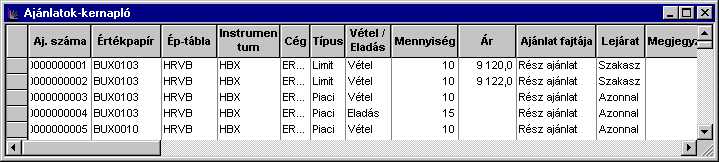 39. ábra: Ajánlatok-kernapló ablakA mezők meghatározásaAz Ajánlatok-kernapló ablakban a következő mezők láthatók:Aj. száma	Az ajánlat egyedi azonosítója, amelyet a rendszertől kap.Értékpapír	Az értékpapír rövid neve, amelyre az ajánlatot tettékÉrtékpapírtábla	Annak az értékpapírnak az értékpapírtábláját jelzi, amelyikre az ajánlatot tettékFelhasználó azon.	Az ajánlattevő felhasználó egyedi azonosítója. Ne feledjük: Az ajánlatokat a rendszerhozzáférési jogosultság (kereskedő, cégvezető, levezető) szerint láthatjuk.Cég	Annak a cégnek az azonosítója, akinek a nevében a felhasználó az ajánlatot bevitte az Ajánlati könyvbeV/E	Jelzi, hogy az ajánlat vételi vagy eladási.Típus	Jelzi, hogy a bevitt ajánlat limit vagy piaci típusúMennyiség	Az adott ajánlat tárgyát képző értékpapír mennyiségét mutatja.Adag (rejtett)	Az ajánlat mennyiségének az a része, amely a piacon nem látható.Ár	Az értékpapírnak a jelen ajánlatban bevitt ára.Hozam	Az értékpapír hozama éves szintre vetítve.Aktiválási ár	Stop  típusú ajánlatoknál használható. Az az ár, amelynek elérésekor az ajánlat aktíválódik. Az aktiválási árat az ajánlat bevitelekor adhatjuk meg.Lejárat	Az ajánlat lejárati idejét mutatja, amely lehet:Szakasz 	A kereskedési szakasz végéig érvényesAzonnal	Az ajánlat csak a beadás időpontjában érvényes. Ha az ajánlat nem kötődik le, akkor visszavonásra kerül. Nap ajánlat	A kereskedési nap végéig érvényesVisszavonásig érvényes	Az ajánlat a kereskedő visszavonásáig érvényes, vagy addig, amíg le nem kötik. Az ajánlat max. 30 napig maradhat nyitottként az ajánlati könyvbe.Adott dátumig érvényes	Az ajánlat a kereskedő által meghatározott dátumig lesz érvényes, de max. 30 napig.Lejárati időpont	Az Adott ideig érvényes és az Adott dátumig érvényes ajánlatok esetén elérhető. A mező az ajánlat lejárati dátumát és időpontját mutatja.Megjegyzés	A bróker által ajánlatbevitelkor az ajánlatra vonatkozóan tett kiegészítő megjegyzések.Ajánlat visszavonása kilépéskor 	Ha a négyzet be van jelölve, akkor ajánlatbevitelkor kiválasztottuk az ajánlatvisszavonása kilépéskor funkciót. Ez azt jelenti, hogy amennyiben kilépünk  a Munkaállomásból vagy kapcsolat a központi rendszerrel megszakad, akkor az ajánlat automatikusan visszavonásra kerül. Érték	Az ajánlat összértéke.Beviteli idő	Az az időpont, amikor az ajánlat a rendszerbe került, év:hó:nap, óra:perc:mp.ezredmásodperc: formátumbanStátusz	Az ajánlat státusza az alábbi lehet:Kötött 	Az ajánlati mennyiséget teljes egészében lekötöttékNyitott 	Az ajánlat részben vagy egészben még nem került párosításraVisszavont 	Az ajánlat visszavont, az ilyen ajánlat már nem kerülhet párosításraMódosított	Az ajánlatot módosították Ha az ajánlatot módosították, akkor az eredeti ajánlat státusza Módosítottra változik, a módosított ajánlat új ajánlatként, Nyitott státusszal bekerül az Ajánlatok-kernaplóbaNem jóváhagyott	 Az ajánlatot, mielőtt az bekerülne az Ajánlati könyvbe a cégvezetői jogosultságú felhasználónak jóvá kell hagyniaLejárt	Az ajánlat a lejárati időpontig nem került megkötésre, az ajánlatot a rendszer lejáratjaInaktív	Stop típusú ajánlat státusza, amíg az ajánlat nem kerül aktiválásraFüggő	Az ajánlat az adott kereskedési szakaszban az ajánlat típusa miatt nem köthet (pl. nyitó szakaszban stop ajánlat), viszont egy következő kereskedési szakaszban az ajánlat érvényes lehet.Aktuális egyenleg	Az ajánlatnak még le nem kötött mennyisége.Eredeti ajánlat	A módosított ajánlat eredeti ajánlat számát mutatja. Ha egy ajánlatot többször is módosítottak, ez a mező mindig az eredeti ajánlat számát fogja mutatni. Előző ajánlat száma	A mező többször módosított ajánlat esetén mindig a módosítás alapjául szolgáló ajánlat számát jeleníti meg Instrumentum	Azt az instrumentumot jelzi, amelyhez az ajánlatban szereplő értékpapír tartozik.Pozíció	Azt mutatja, hogy az ajánlat nyitó vagy záró pozíció. A mező csak derivatív piacon tett ajánlatok esetén jelez adatot. Hivatkozás	Irányított zárás esetén ez a mező jelzi ki az ajánlatbevitelkor megadott hivatkozási számot.Árjegyzői ajánlat	Ha a négyzet be van jelölve, az azt mutatja, hogy árjegyzői ajánlatról van szó.Átlagár	Az ajánlatból eddig létrejött kötések átlagárát mutatjaAdag (látható)	Az adott ajánlat tárgyát képző értékpapír látható mennyisége.Ker. számla	Az ajánlat bevitelekor kiválasztott kereskedési számla egyedi azonosítója.Kötés értéke	Amennyiben az ajánlatunk részben párosításra került, akkor az ajánlatból született kötés értéket  jeleníti meg. ExecutionID	Az ajánlatból származó tranzakció végrehatásáért felelős személy vagy algoritmus azonosítója, amennyiben nem egyezik meg az ajánlatot beadó K2 felhasználóval.  FONTOS: Az ablak azon oszlopai esetén, amelyek értéket tartalmaz felhívjuk a figyelmüket az alábbira:  amennyiben az oszlop szélessége nem elegendő az adat valamennyi számjegyének megjelenítésére,  úgy az adatot a Munkaállomás kerekítve mutatja (pl. 8509,5 helyett 8510-et mutat). Ha az egérrel rámutatunk az adatra, akkor egy sárga mezőben a pontos értéket láthatjuk.Az egér jobb gombjával elérhető funkciókMódosítás	Megjeleníti az Ajánlat módosítása párbeszédpanelt, ahol megváltoztathatjuk az ajánlat adatait. Visszavonás	Ezzel a funkcióval visszavonjuk az ajánlatot a piacról.Ajánlat jóváhagyása	A funkció segítségével egy Nem jóváhagyott státuszú ajánlatot jóvá lehet hagyni. Ez a funkció kereskedői jogosultságú felhasználónak nem elérhető.Kötések-kernapló	A funkció segítségével az adott ajánlatból létrejött kötéseket tudja megtekinteni.  Ker. számla pozíciók	Az értékpapír és kereskedési számla vonatkozásában, amelyre az ajánlatot tette a funkció megjeleníti a  kereskedési számla pozícióját.    SAK-ba másolás	Az ajánlatról másolatot készít, és elhelyezi azt a felhasználó Saját ajánlati könyv ablakába. Az ajánlat bennmarad az Ajánlatok-kernaplóban és egy másolat átkerül a Saját ajánlati könyv ablakba.SAK-ba áthelyezés	A kiválasztott ajánlatot áthelyezi a Saját ajánlati könyv ablakba. Az áthelyezett ajánlat törlődik az Ajánlati könyvből, a státusza visszavont lesz az Ajánlatok-kernapló ablakban.Ajánlatok beviteleHa egy adott értékpapírra ajánlatot akarunk bevinni, akkor nyissuk meg a  Kerinfo ablakot, válasszuk ki azt az értékpapírt, amelyre ajánlatot kívánunk tenni, majd a főmenüből válasszuk ki a Műveletek / Vétel (vagy Eladás) parancsot, vagy pedig kattintsunk a jobb egérgombbal, és a felbukkanó menüből válasszuk a Vétel vagy Eladás pontot. Bevihetjük az ajánlatot úgy is, ha az Eszköztárban a Vétel  vagy az Eladás  ikonra kattintunk vagy vétel esetén az  F2, eladás esetén az F4 gyorsbillentyűre kattintunk. Ekkor megjelenik az Ajánlatbevitel párbeszédablak.  Megjegyzés: Ha a Műveletek /Vétel (vagy) Eladás vagy az F2 ill. az F4  gyorsbillenytű segítségével felnyitott ajánlatbeviteli ablakban akarunk ajánlatot tenni, úgy figyelni kell arra, hogy az ajánlatban megadott paraméterek közül az értékpapír nevét, árát és mennyiségét a rendszer - amennyiben lehetősége van - kitölti aszerint, hogy az ajánlatbeviteli ablak megnyitásakor a Munkaállomás melyik ablaka és cellája volt aktív. Ha pl. az Árinfó ablak aktív, akkor az Ajánlatbeviteli ablak, annak megnyitásakor, azokkal az adatokkal kerül kitöltésre (értékpapír, ár, mennyiség), amelyek az Árinfó ablak azon sorában vannak, ahol az aktív cella található.Vételi vagy eladási ajánlatot be tudunk vinni az Árszint-összesítve és az Árszint-kibontva ablakokban is, amennyiben az adott ablakban a jobb egérgombra kattintunk és kiválasztjuk a Vétel vagy Eladás menüpontot. Az ajánlatbevitel adatai az Ajánlatbeviteli ablakban két fülben, az Általános és az Egyéb oldalon láthatók. Kattintsunk a megfelelő fülre, és vigyük be az ajánlat részleteit. Az ajánlatbevitel párbeszédpanelen megtekinthetjük az aktuális Piaci információkat is az adott értékpapírra vonatkozóan, amikor a kurzorral az Ár vagy a Mennyiség mezőben állunk.ÁltalánosAz alábbi ábra az Ajánlatbevitel párbeszédablakot szemlélteti.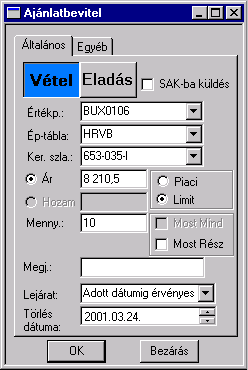 40. ábra: Ajánlatbevitel párbeszédpanel – Általános fülVétel	Ha ezt választjuk, az értékpapírra vételi ajánlatot viszünk be.Eladás	Ha ezt választjuk, az értékpapírra eladási ajánlatot viszünk be.Ép-tábla	Az az értékpapírtábla, amelyen az ajánlatot tesszük. Kiválasztásához kattintsunk a legördülő lista mellett a nyílra, és válasszunk a listáról.Értékpapír	Az ajánlat tárgyát képző értékpapír rövid neve. Kiválasztásához kattintsunk a legördülő lista mellett a nyílra, és válasszunk a listáról.Ker. számla	Az ajánlathoz tartozó kereskedési számla. A számla kiválasztásához kattintsunk a legördülő lista mellett a nyílra, és válasszunk a listáról. Egy kereskedői jogosultságú felhasználó a mezőben csak azokat a kereskedési számlákat látja, amelyekhez a cégvezetői jogosultságú felhasználó hozzáférést engedélyezett.  Ötlet: Ha a kereskedési számla sorszámának kezdő karaktereit begépeljük a mezőben, akkor a rendszer automatikusan arra a számlára ugrik, amely az adott sorszámmal kezdődik.Ár	Adjuk meg az ajánlat limitárát. Ha  Piaci ajánlatot viszünk be, a mezőbe nem kell értéket gépelnünk.Hozam	Az értékpapír hozama éves szintre vetítve. A mező csak a fix kamatozású értékpapírokra, például kötvényekre érhető el., amelyek kereskedése ár vagy hozam alapján történik. Hozamra bevitt ajánlat esetén a rendszer kiszámolja a hozamhoz tartozó árfolyamot. Kötés mindig a hozamhoz tartozó árfolyam alapján jön létre.Mennyiség	Az ajánlat mennyisége kötésegységben.  Megjegyzés: Ha az Ár vagy a Mennyiség mezőkben lenyomjuk az S,E,M billenytűket, akkor a rendszer automatikusan százas, ezres, milliós nagyságrendeket rendel a szám mögé. Például egy millió bevitele esetén üsse be az 1-est, majd ezt követően nyomja le az M billenytűt. Adag (látható)	Az ajánlatból a piac számára látható mennyiség. Azt jelzi, hogy az ajánlatnak van a piac számára „rejtett”, tehát nem látható mennyisége is. A mező csak akkor aktív, ha a Saját ajánlat jelölő négyzetet kiválasztottuk.SAK-ba küldés	Az  ajánlatot a Saját ajánlati könyvbe viszi be. További információért nézze meg a Saját ajánlati könyvről szóló fejezetet. Piaci / Limit	Az itt kiválasztott lehetőség határozza meg, hogy az ajánlat  piaci  vagy limit lesz. A típus kiválasztásához kattintsunk a megfelelő gombra. Az egyik lehetőséget ki kell választanunk. Az alapértelmezés a limit típusú ajánlat.Most Mind	Olyan ajánlat, amelyet csak teljes egészében és azonnal kell teljesíteni, vagy egyáltalán nem teljesül. Ha az ajánlat nem teljesül abban a pillanatban és a teljes mennyiségre, amikor az ajánlati könyvbe kerül, akkor a rendszer automatikusan visszavonja azt.Most Rész	Olyan ajánlat, amely az ajánlati könyvbe kerülés pillanatában a lehető legnagyobb mennyiségben teljesül. A rendszer az ajánlatból fennmaradó részt automatikusan visszavonja.Megjegyzés	Szabad formátumú mező, amelyet a brókercég saját nyilvántartása segítésére használhat.Lejárat	Az adott ajánlat lejáratát határozzuk meg a mezőben. A mező alapértelmezése Szakasz. Más lejárat kiválasztásához kattintsunk a legördülő lista mellett a nyílra, és válasszunk a listáról. A következők közül választhatunk:Visszavonásig érvényes	Az ajánlat mindaddig érvényes, amíg azt le nem kötik vagy a kereskedő vagy a cégvezető vissza nem vonja.Szakasz 	Az ajánlat a kereskedési szakasz ideje alatt érvényes, de annak végeztével a rendszer automatikusan visszavonja az ajánlati könyvből, amennyiben az ajánlat nem került párosításra.Nap 	Az ajánlat a kereskedési nap végéig marad érvényben, és akkor a rendszer automatikusan visszavonja az ajánlati könyvből, amennyiben az ajánlat nem került párosításra.Adott dátumig érv.	Az ajánlat egy meghatározott dátumig marad érvényes. Ha ezt a lehetőséget választjuk, a lapon lent megjelenik a Lejárat dátuma mező, ahol begépelhetjük, hogy a rendszer milyen dátummal vonja vissza az ajánlati könyvből az ajánlatot, amennyiben az ajánlat nem kerül párosításra.Adott ideig érv.	Az ajánlat egy meghatározott dátumig marad érvényes. Ha ezt a lehetőséget választjuk, a lapon lent megjelenik a Lejárat dátuma mező, ahol begépelhetjük, hogy a rendszer milyen dátummal vonja vissza az ajánlati könyvből az ajánlatot, amennyiben az ajánlat nem kerül párosításra.Törlés dátuma	Ez a mező csak akkor elérhető, ha  a Lejárat mezőben az Adott dátumig érv. lehetőséget választottuk. Ide kell beírni azt a dátumot, amellyel a rendszernek az ajánlatot az ajánlati könyvből törölnie kell, amennyiben az ajánlat nem kerül párosításra.   		OK	Ide kattintva az ajánlatot bevisszük az ajánlati könyvbe. Erre a központi rendszer üzenettel reagál (Válaszok ablak Eredmények fül), és értesít bennünket arról, hogy az ajánlatot a rendszer elfogadta, megjelölve az ajánlat rendszer által adott sorszámát. Bezárás			Ha az ajánlat bevitele nélkül ki akarunk lépni, ide kattintsunk.  Megjegyzés:  Az Ajánlatbeviteli ablak ár mezője tartalomérzékeny. Akár a Kerinfo ablakból, akár az Árszint-összesítve vagy Árszint-kibontva ablakokból viszünk be a rendszerbe ajánlatot, ha a vételi árszintre állunk és az Eladás jobbegérgombos menüpontot hívjuk fel (vagyis az adott vételi árszinten eladni akarunk), akkor a rendszer a vételi árat írja be az Ár mezőbe. Ha az eladási árszintre állunk és a Vétel jobbegérgombos menüpontot hívjuk fel (vagyis az adott eladási árszinten venni akarunk), akkor az eladási árat írja be az Ár mezőbe.  Ha az Ajánlatbeviteli ablak nyitva marad és ezután kattint a Vétel vagy az Eladás mezőben, akkor az ablak mindig az adott oldal legjobb árszintjét írja be az ajánlatbeviteli ablak ár mezőjébe.EgyébAz Ajánlatbevitel párbeszédpanel Egyéb oldalát az alábbi ábra szemlélteti.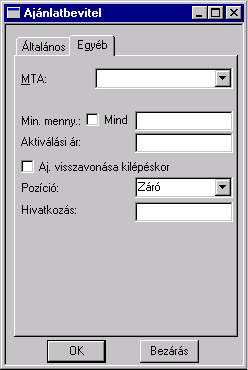 41. ábra: Ajánlatbevitel párbeszédpanel – Egyéb fülMTA	Munkaterület-azonosító, amelynek megadása kötelező amennyiben az ajánlatunkat a Saját Ajánlati Könyvbe küldjük. A munkaterület azonosító lehet egy szám-betű kombináció, amely a Saját Ajánlati könyv ablakban lévő ajánlatok csoportosításában nyújthat segítséget.	Min. mennyiség	Egy adott ajánlattípus, melynek használata esetén a felhasználónak meg kell adnia az ajánlat egy részben leköthető minimális mennyiségét.	Mind	Egy adott ajánlattípus, melynek használata esetén az adott ajánlat csak a teljes mennyiség lekötésével köthető meg. 	Aktiválási ár	Ha itt árat adunk meg, az ajánlat mindaddig inaktív marad, azaz nem kerül az ajánlati könyvbe, ameddig az ajánlat tárgyát képző értékpapír aktuális kötési ára meg nem egyezik az itt megadott értékkel.Ekkor az ajánlat aktiválódik Aj. visszavonása kilépéskor	Ha a négyzetet bejelöljük, a rendszer visszavonja az adott ajánlatunkat, akkor, ha a Kereskedési munkaállomásból kijelentkezünk, vagy a Munkaállomás kapcsolat megszakad a központi rendszerrel. Ha visszajelentkezünk a munkaállomásba, az ajánlat státusza Visszavont lesz. Amikor az Ajánlat visszavonása kilépéskor négyzetet bejelöltük a rendszer az alábbi kérdést hozza fel: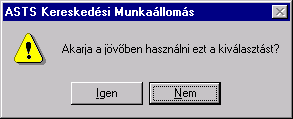 Ha a Nem gombra kattintunk, akkor a rendszer csak az adott ajánlatbevitel esetén alkalmazza a funkciót, a következő ajánlatot az Ajánlat visszavonása kilépéskor négyzet bejelölése nélkül vihetjük be ismét. Ha az Igen gombra kattintunk, akkor a rendszer automatikusan beállítja a funkciót az elkövetkező ajánlatok bevitelekor is, mindaddíg, amíg azt ki nem kapcsoljuk vagyis a jelölőnégyzetre kattintunk ismét. A funkció kikapcsolásakor ugyancsak a fenti kérdés ugrik fel a képernyőnkre, ekkor kattintsunk az Igen gombra.Pozíció	Az ajánlatból létrejövő kötés pozíciójának irányát határozzuk itt meg.  A következők közül kell választanunk: nyitó, záró, daytrade.   Megjegyzés: Ha a rendszerben záró irányú ajánlatot akarunk tenni, akkor az ajánlatban megadott mennyiség csak az adott kereskedési számlán és az adott értékpapírban lévő ellentétes oldali nyitó pozíció mennyisége ellenében tehető. Vagyis a rendszer adott értékpapírban és kereskedési számlán lévő záró irányú ajánlatok összes mennyiségét hasonlítja az ellentétes oldali nyitó pozíció mennyiségéhez.  Megjegyzés: A saját kereskedési számlák egy darab saját pozícióvezetési számlához tartoznak. Ez azt is jelenti, hogy amennyiben több saját kereskedési számlát használ a cég kereskedés közben, úgy a kereskedési számlákon  lévő nyitó pozíciókat is összegezni, illetve a záró pozíciókat is összegezni kell ahhoz, hogy a cég tényleges összes saját pozícióját megtudjuk. Záró irányú pozíció beadáskor a rendszer az összes saját kereskedési számlán lévő nyitó irányú pozíciót veszi figyelembe.Hivatkozás	Záró irányú ajánlat esetén a mezőbe egy hivatkozási számot írhatunk be. Nem kötelező mező. Tekintettel arra, hogy az ügyletek elszámolásakor hivatkozási szám – irányított zárás hiányában - nem kerül figyelembevételre, ezért ennek a mezőnek a használata csak a brókercég saját nyilvántartásához nyújthat segítséget.   	Amikor a kurzor az Ajánlatbevitel párbeszédablakban az Általános fülben az Ár vagy a Mennyiség mezőben áll, egy felbukkanó ablakban megjelennek az adott értékpapírra vonatkozó piaci információk. A piaci információkat tartalmazó felbukkanó ablak az alábbi mezőket tartalmazza:Vétel	Az értékpapír adott pillanatban  legjobb vételi ajánlatának ára.Vételi mennyiség	A legjobb vételi árszinthez tartozó mennyiség.Eladás			Az értékpapír adott pillanatban  legjobb vételi ajánlatának ára.Eladási mennyiség	Alegjobb eladási árszinthez tartozó  mennyiség.Max. ár	Az értékpapír legmagasabb kötési ára a mai napon.Min. ár	Az értékpapír legalacsonyabb kötési ára a mai napon.Utolsó	Az értékpapír utolsó kötési ára a mai napon. Ötlet: A Munkaállomáson beállítható, hogy egy ajánlat beadása után az Ajánlatbeviteli ablak automatikusan bezáródjon vagy nyitva maradjon egy következő ajánlat beadásához. Ennek beállítása a Beállítások/Testreszabás/Alapértelmezett kiválasztás menüben történik.   Saját Ajánlati könyv Ha Saját Ajánlati Könyvbe kívánunk ajánlatot bevinni, akkor győződjünk meg arról, hogy az Ajánlatbevitel párbeszédpanel Általános oldalán a Saját ajánlat jelölő négyzet be van jelölve, az Egyéb fülben pedig megadtunk egy tetszőleges munkaterület-azonosítót (MTA).  Amikor az ajánlat összes adatát kitöltöttük, kattintsunk az OK gombra, és az ajánlat Új státusszal megjelenik a Saját ajánlati könyv ablakban.   A Saját Ajánlati Könyvben lévő ajánlatok a kereskedésben nem vesznek részt. Ha az ajánlatot meg szeretné kötni, akkor az ajánlatnak először be kell kerülnie az Ajánlati könyvbe vagyis az ajánlatokat át kell helyezni az Ajánlatok–kernaplóba  Az ajánlat elengedéséhez, vagyis áthelyezéséhez az Ajánlatok-kernapló ablakba, válasszuk ki az ajánlatot, kattintsunk az egér jobb gombjával, és a felbukkanó menüből válasszuk az Elengedés gombot. Az ajánlat státusza mezőben a státusz Új-ról Elfogadva-ra vagy Új-ról Visszautasított-ra  változik, attól függően, hogy az ajánlatot a rendszer elfogadta, vagy valamilyen oknál fogva visszautasította. Az Saját Ajánlati Könyvben lévő ajánlat törléséhez válasszuk ki az ajánlatot, kattintsunk az egér jobb gombjával, és a felbukkanó menüből válasszuk a Törlés pontot, ezzel eltávolítjuk az ajánlatot a Saját ajánlati könyvből.ÁrlimitekHa a bevitt ajánlat ára az adott értékpapírra meghatározott árlimitet meghaladja, üzenet formájában riasztást kapunk.Miután az ajánlat beviteléhez az OK gombot lenyomjuk, a képernyőn egy üzenetdoboz jelenik meg. Miután az üzenetdobozban az OK gombra kattintva nyugtáztuk az üzenetet, visszakerülünk az Ajánlatbevitel ablakba, ahol módosítanunk kell a megadott árat úgy, hogy az adott értékpapírra meghatározott limitek közé essen.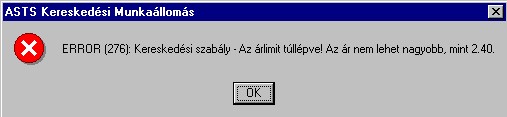 42. ábra: Árlimit riasztásAz üzenetdoboz bezárásához kattintsunk az OK gombra.  Megjegyzés: Ha az általunk bevitt ajánlat ára meghaladja vétel esetén az alsó felfüggesztési limitet, eladás esetén pedig a felső felfüggesztési limitet, akkor a rendszertől egy figyelmeztető üzenetet kapunk a Munkaállomás állapotsorába, mely szerint az ajánlatunk túllépte a limitet és a kötés felfüggesztést eredményezhet. Ezt a figyelmeztető üzenetet a Válaszok ablak Események fülében a rendszer eltárolja. Az  üzenetet a rendszer a tőzsdei Levezetőnek is elküldi.  Megjegyzés: A spread értékpapírokra felfüggesztési limitek nincsenek, csak ajánlati árlimitek. Ezek nem láthatóak a Kerinfo ablakban, mivel a rendszer mindig a két mögöttes derivatív termék bázisára szerint határozza meg a spread értékpapír bázisárát. Azonban ajánlatbevitelkor, amennyiben spread értékpapírra az ajánlati limiten kívül akarunk ajánlatot tenni, akkor feljön a fenti üzenet, megadván a felső vagy az alsó árlimit értékét.Ajánlat módosításaElőfordulhat, hogy egy bevitt ajánlat részleteit még annak párosítása előtt módosítani akarunk. Válasszuk ki az ajánlatot az Ajánlatok-kernapló ablakban, és válasszuk a főmenüből az Ajánlatok-kernapló / Módosítás pontot, vagy az ajánlatra állva kattintsunk az egér jobb gombjával, és válasszuk a felbukkanó menüből a Módosítás pontot.A kereskedők csak a renszerbe általuk tett  ajánlatokat, a cégvezetők saját cégük bármelyik kereskedője által tett ajánlatot módosíthatják. Módosítás közben az ajánlat az Ajánlati könyvben nyitva marad, tehát leköthető.  Ha az ajánlat a módosítás alatt párosításra kerül, a rendszer az időközben bevitt módosításokat visszautasítja. Az alábbiak az ajánlat módosítását szemlélteik: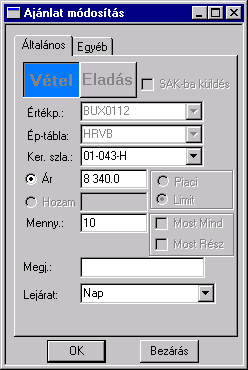 43. ábra: Ajánlat módosítása párbeszédpanel Az Értékpapír, az Értékpapírtábla mezők, illetve az Ajánlat visszavonása kilépéskor funkció beálllításai nem  nem módosíthatók. Az ajánlat következő paramétereit tudjuk módosítani: kereskedési számla, amelyre az ajánlatot tették, az ajánlat mennyisége, a Megjegyzés mező tartalma,az ajánlat lejárati ideje, Minimum ajánlat esetén az ajánlat minimális mennyisége, Stop típusú ajánlat esetén az aktiválási ár, és a pozíció iránya.Miután az ajánlatot módosítjuk az eredeti ajánlat státusza az Ajánlatok-kernaplóban Módosított státusz-ra vált, és a módosított paraméterekkel egy új ajánlat kerül az Ajánlatok-kernapló ablakba Új státusszal.  Megjegyzés: Az ajánlat új helyre kerül az Ajánlati könyvben az ár-idő prioritási algoritmus szerint, ha az ajánlat módosítása során a mennyiséget növeljük, vagy az ajánlat árát változtatjuk.  Megjegyzés: Abban az esetben, ha az ajánlatot már részben lekötötték, akkor az ajánlatmódosítás az eredeti ajánlat mennyiségére vonatkozik, nem pedig a még nyitott mennyiségre (lsd. Ajánlatok-kernapló Aktuális egyenleg oszlop). A módosítás után a Mennyiség oszlopban a megváltoztatott mennyiség jelenik meg, az Aktuális egyenleg oszlopban pedig a rendszer a módosított mennyiség és az ajánlatból már korábban lekötött mennyiség közti különbséget adja meg egyenlegként. Amennyiben a módosított mennyiség kisebb, mint a lekötött mennyiség, akkor a rendszer egy hibaüzenetet küld a felhasználónak: “Error (161): Az ajánlat mennyiségének csökkentése nem lehetséges, számláján nincs fedezet.”Ajánlat visszavonásaEzzel a funkcióval a felhasználó a bevitt ajánlatot törölhet az Ajánlati könyvből. A kereskedők csak az általuk bevitt  ajánlatokat, a cégvezetők pedig saját cégük bármely kereskedője által tett ajánlatot vonhatják vissza. Egy részben lekötött  ajánlatnak csak a még párosítatlan (nyitott) része vonható vissza.Az ajánlat visszavonása:Ha az Ajánlatok-kernapló ablak nyitva van, kattintsunk a visszavonásra szánt ajánlat(ok)ra, és válasszuk a főmenüben az Ajánlatok-kernapló / Visszavonás pontot, vagy kattintsunk az egér jobb gombjával a visszavonni kívánt ajánlat(ok)ra, és a felbukkanó menüből válasszuk a Visszavonás parancsot. Ötlet: Ha nem csak egy ajánlatot, hanem egyszerre több ajánlatot szeretne visszavonni, akkor a visszavonásra szánt ajánlatok kijelöléséhez használhatja a Shift vagy a Ctrl billenytűket (lsd. 1.2.1 Munkaállomás vezérlése fejezetet).A rendszer az ajánlat(ok) visszavonása parancs végrehajtása előtt megerősítést kér a felhasználótól az ajánlat visszavonás szándékáról: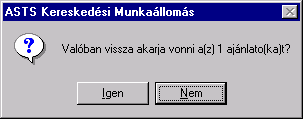 44 ábra: Egy vagy több ajánlat visszavonása előtt megerősítés kéréseAmennyiben az Igen gombra kattintunk, akkor a rendszer visszavonja a ajánlatot és az ajánlat státusza Visszavont-ra vált, ha a Nem gombra kattintunk, akkor a rendszer nem hajtja végre a műveletet, és az ajánlat továbbra is Nyitott státuszú marad. Ajánlat visszavonása másképpen:Válasszuk ki az ajánlatot, és kattintsunk az eszköztárban a Visszavonás ikonra  vagy válasszuk ki a menüsorból a Műveletek/Visszavonás menüpontot. Megnyílik egy párbeszédpanel, ahol meghatározhatjuk a visszavonásra szánt ajánlatokat. Töltsük ki a párbeszédpanelben a mezőket. A mezők bármely kombinációját kitölthetjük, és így a feltételeknek megfelelő összes ajánlatot visszavonhatjuk. Például: válasszunk ki egy felhasználót, egy értékpapírt és egy értékpapírtáblát, és ezzel mindazokat az ajánlatokat visszavonjuk, amelyeket az adott felhasználó a meghatározott értékpapírtáblán kereskedett értékpapírra bevitt. A visszavonandó egy vagy több ajánlat meghatározásához annyi mezőt használjunk, amennyi szükséges.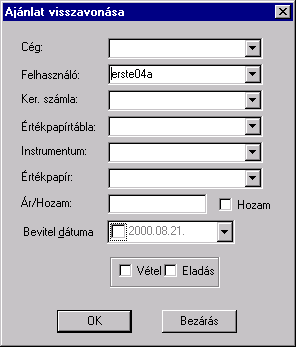 45 ábra: Ajánlatok visszavonásaAz Ajánlat visszavonása párbeszédablakban a következő mezők láthatók:Cég	Ha ebben a mezőben kiválasztunk egy céget, a meghatározott cég összes ajánlatát visszavonjuk. Ha a céget kiválasztottuk, a következő mezőben nem választhatunk felhasználót. Felhasználó	Ha ebben a mezőben kiválasztunk egy felhasználót, a meghatározott felhasználó összes ajánlatát visszavonjuk. Ha a felhasználót kiválasztottuk, az előző mezőben nem választhatunk céget.   Megjegyzés: Amennyiben Cégvezetői jogosultságú felhasználóként vagyunk bejelentkezve a rendszerbe, és az Ajánlat visszavonása párbeszédablakban nem választunk ki sem céget sem felhasználót, majd az OK gombra klikkelünk, úgy a rendszer –cégvezetői jogosultságú felhasználó lévén – a cég összes nyitott ajánlatát visszavonja.Ker. számla	Ha ebben a mezőben kiválasztunk egy kereskedési számlát, a meghatározott kereskedési számlára vonatkozó összes ajánlatot visszavonjuk. Ha a mezőt üresen hagyjuk, akkor az összes kereskedési számlán lévő ajánlatot visszavonja.Értékpapírtábla	Ha ebben a mezőben kiválasztunk egy értékpapírtáblát, a meghatározott értékpapírtáblára vonatkozó összes ajánlatot visszavonjuk. Ha a mezőt üresen hagyjuk, akkor az összes értékpapírtáblán lévő valamennyi ajánlatunkat visszavonjuk.Instrumentum	Ha ebben a mezőben kiválasztunk egy instrumentumot, a meghatározott instrumentumhoz tartozó értékpapírokra tett összes ajánlatot visszavonjuk. Ha a mezőt üresen hagyjuk, akkor az összes intrumentumban lévő összes ajánlatunkat visszavonjuk.Értékpapír	Ha ebben a mezőben kiválasztunk egy értékpapírt, a meghatározott értékpapírra vonatkozó összes ajánlatot visszavonjuk. Ha az mezőt üresen hagyjuk, akkor az összes értékpapírban lévő összes ajánlatunkat visszavonjuk.Ár / Hozam	Ha ebben a mezőben beviszünk egy értéket, a meghatározott értékkel egyenlő áron vagy hozamon bevitt összes ajánlatot visszavonjuk. Ha a mezőt üresen hagyjuk, akkor bármilyen áron van ajánlatunk, az összeset visszavonjuk. Bevitel dátuma	Ez a mező mindig felkínálja az aktuális dátumot. Ha csak a mai napon bevitt összes ajánlatunkat akarjuk visszavonni, akkor jelöljük be a dátum mellett található négyzetet. Ha az adott dátumig vagy visszavonásig érvényes ajánlataink közül akarunk, egy korábbi napon bevitt összes ajánlatot visszavonni, akkor a legördülő naptárban válasszuk ki a megfelelő dátumot, amely automatikusan kijelzésre kerül az aktuális dátum helyett a mezőben.Hozam	Ha ezt a négyzetet bejelöljük, azt jelezzük, hogy a bevitt érték az értékpapír hozama.Vétel	Ha a négyzetet kipipáljuk, az összes vételi ajánlatot visszavonjuk.Eladás	Ha a négyzetet kipipáljuk, az összes eladási ajánlatot visszavonjuk.OK	A meghatározott ajánlatok visszavonásához erre a gombra kattintsunkBezárás	A változtatások nélküli kilépéshez ide kattintsunk. Megjegyzés: Az Ajánlatok-kernapló ablakban az Ajánlat státusza mezőben a visszavonást követően az ajánlat státusza Visszavont lesz.Ajánlatok jóváhagyásaHa cégvezetői jogosultságunk van, akkor cégünk egyik kereskedőjére beállíthatjuk az ajánlatok jóváhagyása funkciót. Ez azt jelenti, hogy az adott felhasználó csak akkor vihet be ajánlatot az Ajánlati könyvbe, ha azt  jóváhagytuk. Cégvezetőként azokat az ajánlatok kell jóváhagynunk az Ajánlatok-kenapló ablakban, amelyek Nem jóváhagyott státusszal rendelkeznek. Ha az Ajánlatok-kernapló ablak nyitva van, akkor válasszuk ki a megfelelő ajánlatot. Ezután kattintsunk a jobb egérgombra és válasszuk ki a gyorsmenüből a Jóváhagyás menüpontot vagy a menüből az Ajánlatok-kernapló/Jóváhagyás menüpontot. Az ajánlat jóváhagyása után a kereskedő Ajánlatok-kernapló ablakában az ajánlat státusza Nyitott-ra változik.A Válaszok ablak Eredmények fülében a Cégvezetői jogosultságú felhasználó a jóváhagyásról a rendszertől visszaigazolást kap.Az ajánlatjóváhagyás beállításának és használatának részletes leírását lásd az útmutató megfelelő, a cégvezetői jogosultságú funkciókat leíró fejezetében.Egy adott ajánlathoz tartozó kötések megtekintéseAmikor az Ajánlatok-kernapló ablak nyitva áll, megtekinthetjük azokat a kötéseket, amelyek egy konkrét ajánlatból keletkeztek.Az egér jobb gombjával kattintsunk egy ajánlatra, és a felbukkanó menüből válasszuk a Kötések-kernapló pontot. Ekkor megnyílik az adott ajánlatból származó kötések adatait tartalmazó ablak.Ebben az ablakban ugyanazok a mezők láthatók, mint a Kötések-kernapló ablakban.Kereskedési számla pozíciókHa az Ajánlatok-kernapló ablak nyitva van, akkor lehetőségünk van megnézni abban az értékpapírban  a kereskedési számla pozícióját, amelyre az ajánlatot tettük. Válasszunk ki egy ajánlatot, majd kattintsunk jobb egérgombbal a felbukkanó menü Ker. számla pozíciók menüpontjára vagy a menüsorban válasszuk ki az Ajánlatok-kernapló/Ker.számla pozíciók pontot.  Ekkor megnyílik a következő ablak: 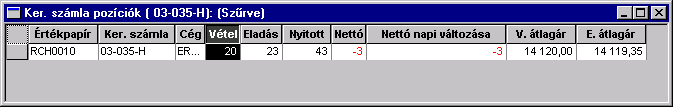 46 ábra:Ker számla pozíciók ablakAz ablakban látható mezők leírását lásd a Kereskedési számla pozíciók fejezetben.Ajánlat másolása a Saját Ajánlati KönyvbeAmikor az Ajánlatok-kernapló ablak nyitva áll, akkor az ablakból ajánlatokat másolhatunk át a Saját ajánlati könyvbe. Egyszerre egy vagy akár több ajánlatot is átmásolhatunk.Válasszuk ki az ajánlatot/ajánlatokat, és kattintsunk a jobb egérgombra. Válasszuk a felbukkanó menüből a SAK-ba másolás parancsot. Az alábbi ablak jelenik meg:47 ábra: A SAK-ba másolandó ajánlat munkaterülete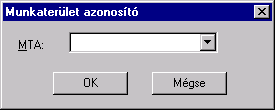 MTA	Munkaterület azonosító. Meg kell adnia azt a Munkaterületet, ahová az ajánlatot át szeretné másolni. Az ajánlat átmásolásához kattintson az  OK gombra. Az ajánlat az Ajánlati könyvben is megmarad, és egy másolata  megjelenik a Saját ajánlati könyv ablakban Új státusszal.A rendelkezésre álló funkciókról lásd még a Saját ajánlati könyv c. fejezetet. Megjegyzés: Amennyiben az átmásolni kívánt, az Ajánlati könyvében levő ajánlat részlegesen teljesült, a rendszer a Saját ajánlati könyvbe az eredeti ajánlati mennyiséget másolja.Ajánlat áthelyezése a Saját ajánlati KönyvbeAmikor az Ajánlatok-kernapló ablak nyitva áll, akkor az ablakból ajánlatokat helyezhetünk át a Saját ajánlati könyvbe. Egyszerre egy vagy akár több ajánlatot is áthelyezhetünk. Az áthelyezett ajánlatunk törlődik az Ajánlati könyvből, de a Saját ajánlati könyv ablakban Új státusszal megjelenik.Válasszuk ki az ajánlatot/ajánlatokat, és kattintsunk a jobb egérgombra. Válasszuk a felbukkanó menüből a SAK-ba áthelyezés parancsot. Az alábbi ablak jelenik meg:     48 ábra: A SAK-ba áthelyezendő ajánlat munkaterületeMTA	Munkaterület azonosító. Meg kell adnia azt a Munkaterületet, ahová az ajánlatot át szeretné helyezni. Az ajánlat átmásolásához kattintson az  OK gombra. Az ajánlat az Ajánlati könyvből visszavonásra kerül, és  megjelenik a Saját ajánlati könyv ablakban Új státusszal. A rendszer az Ajánlatok-kernaplóból visszavont ajánlatról visszaigazolást küld a Válaszok ablak Eredmények fülében.A rendelkezésre álló funkciókról lásd még a Saját ajánlati könyv c. fejezetet.Ajánlat spread értékpapírokraA Spread (vagy stratégiai) ajánlat nem más, mint egy szabályos limit vagy piaci ajánlat, amelyet a Spread értékpapírtáblán adunk meg. Tartalmilag a spread ajánlat a spreadet alkotó két határidős (vagy opciós) értékpapír egyikében vételi a másikban eladási pozíció létrehozására irányul azonos mennyiséggel  Az ajánlat  eltér a kereskedési rendszerben  tehető ajánlatok jellegzetességeitől abban, hogy itt  az ár „spread” ár (ahol az árkülönbözet mögöttes értékpapírok  ára között áll fenn), és mint ilyen, lehet pozitív, negatív vagy zéró.Aspread értékpapír külön ajánlati könyvvel rendelkezik, és a kereskedők számára ez a munkaállomáson az ismert módon látható.Mivel a spread értékpapír és a mögöttes értékpapír között kapcsolat áll fenn, ha a mögöttes értékpapír ajánlati könyvébe egy ajánlatot beviszünk, akkor az adott spread ajánlati könyvében generált (limit) ajánlatok jöhetnek létre. Generált ajánlatok csak akkor jönnek létre, ha ezáltal egy adott Ajánlati könyvben a legjobb árszinten az ajánlati mennyiség növekszik, illetve, ha a generált ajánlat révén a spread Ajánlati könyvében jobb árszint érhető el.  Ha jobb áron keletkezik generált ajánlat , akkor a korábbi legjobb áron a rendszerben lévő egy vagy több generált  ajánlat visszavonásra kerülA rendszer amennyiben több spread értékpapírba is tud ajánlatot generálni a mögöttes értékpapír ajánlati könyvébe tett ajánlat alapján, úgy azt először a távolabbi spread értékpapírba teszi.A Spread mátrix megtekintéseA Spread mátrix ablakban egy adott instrumentumhoz tartozó spread értékpapírokra vonatkozóan - a Kerinfo ablakban is megjelenített -  legjobb aktuális ajánlati árszinteket tekinthetjük meg.Az ablak egy adott spread instrumentum értékpapírjait és a mögöttes értékpapírok piacát mátrixban ábrázolja.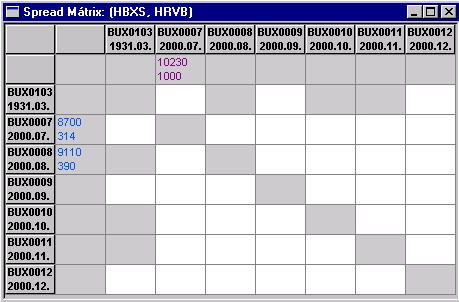 49. ábra: Spread mátrix ablakAz egyes spread értékpapírokat illetően a következő mezők láthatók:A legjobb vételi spread ajánlat ára.A legjobb vételi ajánlat mennyisége.A legjobb eladási spread ajánlat ára.A legjobb eladási ajánlat mennyisége.A vételi és az eladási ajánlatokat, valamint  a generált vételi és eladási ajánlatokat különböző színek jelzik. Ha a legjobb árszinten  az ajánlatok között van generált ajánlat, akkor azt a mezőben zöld karakterszín jelzi. Ha a mátrixban egy spread értékpapír vételi /eladási mezőjébe kattintunk, akkor az adott mező és annak eladási/vételi párja – a könnyebb azonosíthatóság kedvéért - zöld háttérrel jelenik meg. A Spread mátrixot a bal felső-jobb alsó irányú átló két részre osztja. A mátrixban a spread és a mögöttes értékpapírok vételi ajánlatainak információi a mátrix bal alsó felében, míg az eladási információk a mátrix jobb felső felében láthatóak.A vételi és eladási ajánlatokat a rendszer annak megfelelően frissíti, ahogy az ajánlatok  változnak a spread és a mögöttes értékpapírok Ajánlati könyveiben.A Spread mátrix ablakban, ha nyitva van, gyorsan bevihetjük vételi és eladási ajánlatainkat is. Vételi ajánlat beviteléhez kattintsunk duplán valamelyik vételi cellára. Ekkor megjelenik az ajánlatbevitel párbeszédpanel, ahol az ár az aktuális eladási árra áll. Ha nincs eladási ár, akkor a legjobb vételi árszintet kínálja fel. Ha az Ajánlatbeviteli ablak nyitva marad és ezután kattint a Vétel vagy az Eladás mezőbe, akkor az ablak, mindig az adott oldal legjobb árszintjét írja be az Ajánlatbeviteli ablak ár mezőjébe.Eladási ajánlat beviteléhez kattintsunk duplán valamelyik eladási cellára. Ekkor megjelenik az ajánlatbevitel párbeszédpanel, ahol az ár az aktuális vételi árra áll. Ha nincs vételi ár, akkor a legjobb eladási árszintet kínálja fel. Ha az Ajánlatbeviteli ablak nyitva marad és ezután kattint a Vétel vagy az Eladás mezőbe, akkor az ablak, mindig az adott oldal legjobb árszintjét írja be az Ajánlatbeviteli ablak ár mezőjébe.A Spread mátrix ablak megnyitásaMiután vagy a főmenüből vagy a Kerinfó ablak jobbegérgombos menüjéből kiválasztottuk a Spread mátrix megtekintése menüpontot, egy párbeszédablak nyílik meg, amelyben meghatározhatjuk a megtekinteni kívánt spread instrumentumot és értékpapírtáblát.Instrumentum	Kattintsunk az instrumentum mezőben a nyílra, és válasszuk ki azt az instrumentumot, amelyhez az értékpapír tartozik.Ép-tábla	Az Ép-tábla mezőben kattintsunk a nyílra, és válasszuk ki azt az értékpapírtáblát, amelyen az értékpapírral kereskedni lehet.A Spread mátrix ablak megtekintéséhez kattintsunk az OK gombra, a változtatások nélküli kilépéshez a Bezárás gombot válasszuk.Árjegyzői ajánlatokAmikor a Kerinfo ablak nyitva áll, az árjegyző az Árjegyzői ajánlatbeviteli ablak segítségével ajánlatot vihet be. Az Árjegyző ebben az ablakban automatikusan generálódó ajánlatot is bevihet. Az Árjegyző a likviditás biztosítása érdekében köteles folyamatosan vételi és eladási ajánlatot jegyezni. Ha az Árjegyző a normál ajánlatbeviteli ablakot használja, a rendszer az ajánlatot nem tekinti Árjegyzői ajánlatnak, és ezek nem fogják az árjegyző ajánlati kötelezettség részét képezni.  Megjegyzés: Árjegyzői ajánlat beviteléhez a megfelelő jogosultsággal kell rendelkezni,amelyet a Tőzsde a tőzsdei adatbázisban állít be.Árjegyzői ajánlatbevitelA Kerinfo ablakban válasszuk ki azt az értékpapírt, amelyre árjegyzői ajánlatot akarunk bevinni. Kattintsunk az egér jobb gombjával, és válasszuk az Árjegyzői ajánlat pontot, vagy a főmenüből válasszuk a Műveletek/ Árjegyzői ajánlat parancsot.Az Árjegyzői ajánlatbevitel ablakot (Általános fül) az alábbi ábra szemlélteti: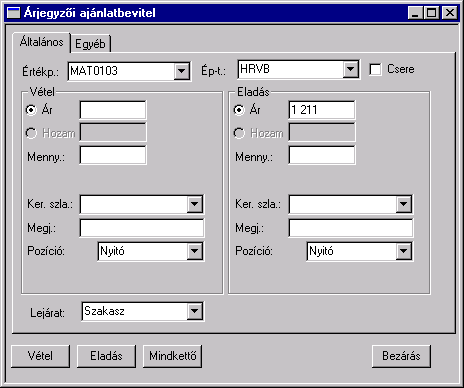 50. ábra: Árjegyzői ajánlatbevitel képernyő – Általános fülA mezők leírása – Általános fülÉrtékpapír	Az árjegyzői ajánlat tárgyát képző értékpapír neveÉp-tábla	Annak az értékpapírtáblának a neve, amelyen a papírra ajánlatot teszünk.Csere	Ha a négyzetet bejelöljük, az itt bevitt ajánlat az ajánlati könyvben az értékpapírra vonatkozó összes árjegyzői ajánlat helyébe lép. Az adott árjegyzőtől származó (és az adott értékpapírra vonatkozó) árjegyzői ajánlatok törlésre kerülnek, és az itt bevitt ajánlat lép a helyükbe.	Ha a négyzetet nem jelöljük be, a rendszer felveszi az ajánlatot az értékpapír ajánlati könyvébe, de a többi árjegyzői ajánlatot érintetlenül hagyja. Ezt a funkciót a Munkaállomáson csak akkor tudjuk használni, ha ezt a Tőzsde lehetővé teszi. Jelenlegi beállítás szerint a beadandó árjegyzői ajánlat automatikusan cseréli a bentlévő árjegyzői ajánlatot.VételÁr	Adjuk meg a vételi ajánlat árát.Ha a kurzorral az Ár, a Mennyiség vagy az Adag (rejtett) mezőre állunk, az Árjegyzői ajánlatbevitel ablak jobb oldalán kis ablak nyílik meg. Itt a következők olvashatók: az értékpapírra vonatkozó legjobb vételi és eladási ajánlat ára az adott pillanatban és az ehhez tartozó mennyiségek, az utolsó kötés ára és az értékpapír minimális és maximális ára.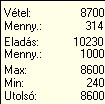 Hozam	Az értékpapír hozama éves szintre vetítve. Ez a mező csak egyes értékpapírokra, például a fix kamatozású és a hiteltípusú papírokra vonatkoztatható, melyekkel a kereskedés ár vagy hozam alapján történik. Ha az adott értékpapír hozam alapú, jelöljük be a négyzetet. Ekkor az „Ár” négyzet felirata „Hozam”-ra változik, és begépelhetjük az értékpapír hozamát. A kötések végrehajtása mindig a hozamhoz tartozó ár alapján történik.Mennyiség	A vételi ajánlat tárgyát képző értékpapír darabszáma kötésegységben. Ha a mezőt üresen hagyjuk, a rendszer az árjegyző számára előírt minimális mennyiséget állítja be.  Megjegyzés: Ha az Ár vagy a Mennyiség mezőkben lenyomjuk az S,E,M billenytűket, akkor a rendszer automatikusan százas, ezres, milliós nagyságrendeket rendel a szám mögé. Például egy millió bevitele esetén üsse be az 1-est, majd ezt követően nyomja le az M billenytűt. Automatikus feltöltés	Az Ajánlati könyv árjegyzői ajánlatokkal való feltöltésének egyik módszere. A bejelölés azt jelenti, a rejtett adag nem lesz elérhető, és a feltöltésre a rendszer az itt leírt módszert alkalmazza. A tőzsdei adatbázisban az árjegyzői paraméterek beállításakor a Tőzsde beállíthatja az árjegyzői ajánlat esetén megengedett maximális mennyiséget (pl. 100). Az árjegyző a Mennyiség mezőben egy értéket ad meg, amely lehet például 5, és ekkor az Ajánlati könyvbe automatikusan addig kerülnek 5 egységnyi (tehát a Mennyiség mezőben meghatározott) mennyiséget tartalmazó ajánlatok, amíg a mennyiség el nem éri a Paraméterek ablakban beállított maximumot (ami esetünkben 100). Ker. számla	Az ajánlathoz használt kereskedési számla. A használni kívánt kereskedési számlát a legördülő listáról választhatjuk ki. Az árjegyzői ajánlatok beviteléhez az árjegyző típusú számlát kell használni.Megjegyzés	Szabad formátumú mező az üzletkötő (cég) saját használatára.Pozíció	Az ajánlatból származó kötések allokációjának pozícióit jelzi, amelyek a következők lehetnek: Nyitó, Záró vagy Daytrade.Hivatkozási szám	A pozíció típusához kapcsolódó hivatkozás azonosítója. A mező csak akkor elérhető, ha a Pozíció mezőben a Záró vagy a Daytrade értéket választjuk ki EladásÁr	Adjuk meg az eladási ajánlat árát.Ha a kurzorral az Ár, a Mennyiség vagy az Adag (rejtett) mezőre állunk, az Árjegyzői ajánlatbevitel ablak jobb oldalán kis ablak nyílik meg. Itt a következők olvashatók: az értékpapírra vonatkozó legjobb vételi és eladási ajánlat ára az adott pillanatban és az ehhez tartozó mennyiségek, az utolsó kötés ára és az értékpapír minimális és maximális ára. 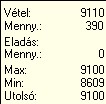 Hozam	Az értékpapír hozama éves szintre vetítve. Ez a mező csak egyes értékpapírokra, például a fix kamatozású és a diszkont hiteltípusú papírokra vonatkoztatható, melyekkel a kereskedés ár vagy hozam alapján történik. Ha az adott értékpapír hozam alapú, jelöljük be a négyzetet. Ekkor az „Ár” négyzet felirata „Hozam”-ra változik, és begépelhetjük az értékpapír hozamát. A kötések végrehajtása mindig a hozammal társított ár alapján történik. Mennyiség	Az eladási ajánlat tárgyát képző értékpapír darabszáma kötésegységben. Ha a mezőt üresen hagyjuk, a rendszer az árjegyző számára előírt minimális mennyiséget állítja be.  Megjegyzés: Ha az Ár vagy a Mennyiség mezőkben lenyomjuk az S,E,M billenytűket, akkor a rendszer automatikusan százas, ezres, milliós nagyságrendeket rendel a szám mögé. Például egy millió bevitele esetén üsse be az 1-est, majd ezt követően nyomja le az M billenytűt. Automatikus feltöltés	Az Ajánlati könyv ajánlatokkal való feltöltésének másik módszere. A bejelölés azt jelenti, a rejtett adag nem lesz elérhető, és a feltöltésre a rendszer az itt leírt módszert alkalmazza. A tőzsdei adatbázisban az árjegyzői – paraméterek beállításakor a Tőzsde beállíthatja az árjegyzői ajánlat esetén megengedett maximális mennyiséget (pl. 100). Az árjegyző a Mennyiség mezőben egy értéket ad meg, amely lehet például 5, és ekkor az Ajánlati könyvbe automatikusan addig kerülnek 5 egységnyi (tehát a Mennyiség mezőben meghatározott) mennyiséget tartalmazó ajánlatok, amíg a mennyiség el nem éri a Paraméterek ablakban beállított maximumot (ami esetünkben 100).Ker. számla	Az ajánlathoz kapcsolódó kereskedési számla. A használni kívánt kereskedési számlát a legördülő listáról választhatjuk ki. Az árjegyzői ajánlatok beviteléhez az árjegyző típusú számlát kell használni.Megjegyzés	Szabad formátumú mező az üzletkötő (cég) saját használatára.Pozíció	Az ajánlatból származó kötések allokációjának pozícióit jelzi, amelyek a következők lehetnek: Nyitó, Záró vagy Daytrade.Hivatkozás	A pozíció típusához kapcsolódó hivatkozás azonosítója. A mező csak akkor elérhető, ha a Pozíció mezőben a Záró vagy a Daytrade értéket választjuk ki. Lejárat	Az adott ajánlat lejáratát határozza meg. A mező alapértelmezése: Szakasz. Más lejárat kiválasztásához kattintsunk a legördülő lista mellett a nyílra, és válasszunk a listáról. A következők közül választhatunk:Visszavonásig érvényes	Az ajánlat mindaddig érvényes, amíg azt le nem kötik vagy a kereskedő vagy a cégvezető vissza nem vonja. Szakasz 	Az ajánlat a kereskedési szakasz ideje alatt érvényes, de annak végeztével a rendszer automatikusan visszavonja az ajánlati könyvből, amennyiben az ajánlat nem került párosításra.Nap 	Az ajánlat a kereskedési nap végéig marad érvényben, és akkor a rendszer automatikusan visszavonja az ajánlati könyvből, amennyiben az ajánlat nem került párosításra.Adott dátumig érv.  	Az ajánlat egy meghatározott dátumig marad érvényes. Ha ezt a lehetőséget választjuk, a lapon lent megjelenik a Lejárat dátuma mező, ahol begépelhetjük, hogy a rendszer milyen dátummal vonja vissza az ajánlati könyvből az ajánlatot, amennyiben az ajánlat nem kerül párosításra.Az Árjegyzői ajánlatbevitel képernyőt (Egyéb fül) az alábbi ábra szemlélteti: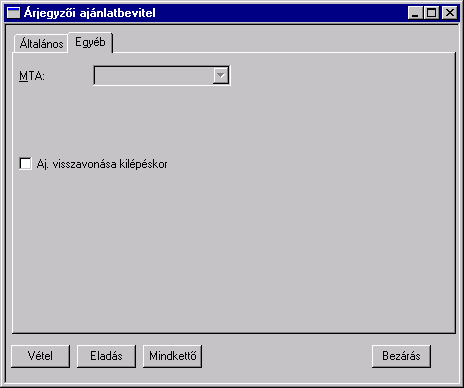 51. ábra: Árjegyzői ajánlatbevitel képernyő – Egyéb fülA mezők meghatározása – Egyéb fülAj. visszavonása  kilépéskor	Ha a négyzetet bejelöljük, a rendszer visszavonja az adott ajánlatunkat, akkor ha a Kereskedési munkaállomásból kijelentkezük, vagy  Munkaállomás kapcsolat megszakad a központi rendszerrel.Ha visszajelentkezünk a Munkaállomásba, akkor az ajánlat státusza Visszavont lesz.Amikor az Ajánlat visszavonása kilépéskor négyzetet bejelöltük a rendszer az alábbi kérdést hozza fel:Ha a Nem gombra kattintunk, akkor a rendszer csak az adott ajánlatbevitel esetén alkalmazza a funkciót, a következő ajánlatot az Ajánlat visszavonása kilépéskor négyzet bejelölése nélkül vihetjük be ismét. Ha az Igen gombra kattintunk, akkor a rendszer automatikusan beállítja a funkciót az elkövetkező árjegyzői ajánlatok bevitelekor is, mindaddíg, amíg azt ki nem kapcsoljuk vagyis a jelölőnégyzetre kattintunk ismét. A funkció kikapcsolásakor ugyancsak a fenti kérdés ugrik fel a képernyőnkre, ekkor kattintsunk az Igen gombra.Bezárás	Ha az árjegyzői ajánlat bevitele nélkül ki akarunk lépni, ide kattintsunk.Vétel	Ha az ajánlati könyvbe csak vételi ajánlatot akarunk tenni, ide kattintsunk.Eladás	Ha az ajánlati könyvbe csak eladási ajánlatot akarunk tenni, ide kattintsunk.Mindkettő	Az árjegyző párhuzamosan vételi és eladási ajánlatot tesz az ajánlati könyvbe. Ha ez a célunk, ide kattintsunk.Saját Ajánlati KönyvA kereskedők bevihetik ajánlataikat egy ún. Saját ajánlati könyvbe (SAK), amelyet a piaci résztvevők csak abban az esetben látnak, ha az ablakban  lévő ajánlatokat a bróker elküldi az Ajánlati könyvbe. A Saját ajánlati könyvbe tehát olyan ajánlatok vihet be, amelyeket nem egyelőre nem akar az Ajánlati könyvben megjeleníteni. Minden kereskedő csak a saját ajánlatait láthatja a Saját ajánlati könyv ablakban. Még a cégvezetői jogosultsággal rendelkező felhasználó sem láthatja az üzletkötőjének azon ajánlatait, ami a Saját ajánlati könyv ablakban van. Az üzletkötő  a Saját ajánlati könyvben csak a saját ajánlatait láthatja. Megjegyzés: A rendszer a saját ajánlati könyvben lévő összes ajánlatot lokálisan, tehát a saját munkaállomásunkon tárolja. Ezért van az, hogy amennyiben egy kereskedési szakaszban egy másik munkaállomáson bejelentkezünk, nem fogjuk látni azokat az ajánlatainkat, amelyeket korábban a SAK-ba helyeztünk. A SAK-ban lévő ajánlatokat elengedhetjük az Ajánlatok-kernapló ablakba, vagyis az Ajánlati könyvbe. A Saját ajánlati könyvben lévő ajánlatokat a rendszer nem párosítja. Ehhez előbb el kell engedni őket az  Ajánlatok-kernapló ablakba. Megjegyzés: Ajánlatok Saját ajánlati könyvbe helyezésről lásd még az Útmutató 7.8 és 7.9 pontját.A saját ajánlati könyv megtekintéseHa egy ajánlat  Saját ajánlati könyvbe vitele közben a Saját ajánlati könyv ablak csukva van, az ablak automatikusan megnyílik, és láthatóvá teszi az oda bevitt ajánlatot.De megtekinthetjük a Saját ajánlati könyv ablakot más módszerrel is: ehhez a főmenüben a Nézet / Saját ajánlati könyv pontot kell választanunk.A Saját ajánlati könyv ablakot az alábbi ábra szemlélteti: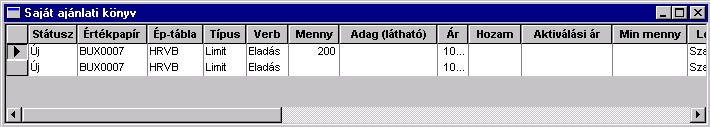 52. ábra: Saját ajánlati könyvA mezők meghatározása Megjegyzés: A Státuszt kivéve az összes többi mező csak azután  lép érvénybe egy ajánlatra vonatkozóan, miután elengedtük  a központi rendszer Ajánlati könyvébe.A Saját ajánlati könyv ablakban az alábbi mezők láthatók:Státusz	Az ajánlat státusza, mely a következők valamelyike lehet:Új	Az ajánlat egy új ajánlat a Saját ajánlati könyvben.Módosított	A saját ajánlati könyv ablakban lévő ajánlatot módosítottuk Elfogadva	Az ajánlat a SAK-ból sikeresen átkerült a központi rendszer Ajánlati könyvébe.Visszautasított	Az ajánlat elengedése megtörtént, de azt a központi rendszer  az ajánlat érvénytelensége miatt visszautasította (pl. árlimit túllépés miatt). Értékpapír	Az adott ajánlat tárgyát képző értékpapír rövid neve.Ép-tábla	Annak az értékpapírtáblának az egyedi azonosítója, amelyre az ajánlat kerül.Típus	Jelzi, hogy a bevitt ajánlat limit vagy piaci típusúV/E	 Jelzi, hogy az ajánlat vételi vagy eladási.Menny.	Az adott ajánlat tárgyát képző értékpapír mennyiségét mutatja. Adag (látható)	Az ajánlatból a piac számára látható mennyiség. Arra utal, hogy az ajánlat egy további „rejtett” mennyiségét a piac nem láthatja.Ár	A mező a limit ajánlat árát jelzi. Ha az ajánlat piaci, az oszlop üresen marad.Hozam	Az adott értékpapír hozama éves szintre vetítve.  Csak a rögzített kamatozású értékpapírokra, például kötvényekre vonatkoztatható, melyek kereskedése hozam alapján is történhet.Aktiválási ár	A rendszer a bevitt ajánlatot ezen az áron fogja aktiválni.Min. menny.	Az ajánlat teljesüléséhez szükséges minimális mennyiség.Lejárat	Az ajánlat lejárati ideje az Ajánlati könyvbe való áthelyezését követően. Az alábbi lejáratok lehetségesek:Szakasz 	A kereskedési szakasz végéig érvényesAzonnal	Az ajánlat csak a beadás időpontjában érvényes. Ha az ajánlat nem kötődik le, akkor azonnal visszavonásra kerül. Nap ajánlat	A kereskedési nap végéig érvényesVisszavonásig érvényes	Az ajánlat a kereskedő visszavonásáig érvényes, vagy addig, amíg le nem kötik. Az ajánlat max. 30 napig maradhat nyitottként az ajánlati könyvben.Adott dátumig érvényes	Az ajánlat a kereskedő által meghatározott dátumig lesz érvényes, de max. 30 napig.Törlés dátuma	Az a dátum vagy időpont, amikor az ajánlatot a rendszer az Ajánlati könyvből törli.Ker. számla	A bevitt ajánlathoz tartozó kereskedési számla.Megjegyzés	A bróker által az ajánlattal kapcsolatosan bevitt kiegészítő megjegyzés.Aj. visszavonása kilépéskor	Azt jelzi, hogy a rendszer visszavonja  az adott felhasználónak azon ajánlatait, amelyekre ez a beállítás érvényes, amikor a munkaállomásból kijelentkezik.Pozíció	Az ajánlatból származó kötések allokációjának pozícióit jelzi, amely a következő lehet: Nyitó, Záró vagy Daytrade.Hivatkozás	A pozíció típusához kapcsolódó hivatkozási szám azonosítója.FONTOS: Az ablak azon oszlopai esetén, amelyek értéket tartalmaz felhívjuk a figyelmüket az alábbira:  amennyiben az oszlop szélessége nem elegendő az adat valamennyi számjegyének megjelenítésére,  úgy az adatot a Munkaállomás kerekítve mutatja (pl. 8509,5 helyett 8510-et mutat). Ha az egérrel rámutatunk az adatra, akkor egy sárga mezőben a pontos  értéket láthatjuk.Az egér jobb gombjával elérhető funkciókElengedés	Az adott ajánlatot az Ajánlati könyvbe áthelyezi.Módosít és elenged	Az ajánlat adatainak megváltoztatásához megnyitja az Ajánlatbevitel párbeszédpanelt. Amikor az OK gombra kattintunk, az ajánlatot az Ajánlati könyvbe áthelyezi.SAK importálása	Párbeszédpanelt jelenít meg, ahonnan beolvashatjuk a fájlba előkészített ajánlatokat.SAK exportálása	Párbeszédpanelt jelenít meg, ahol a SAK tartalmát egy  fájlba exportálhatjuk.Módosítás	Az ajánlat adatainak megváltoztatásához megnyitja az Ajánlat módosítása párbeszédpanelt.Törlés	Törli az ajánlatot a SAK-ból vagyis, az ajánlat eltűnik a Saját Ajánlati Könyv ablakból.Ajánlat elengedése SAK-bólAmikor a Saját ajánlati könyv nyitva áll, az egér jobb gombjával előhívható menüből különféle műveleteket hajthatunk végre.Az Elengedés funkcióval az ajánlatokat az Ön Ajánlatok-kernapló ablakába áthelyezheti, vagyis kikerül az Ajánlati könyvbe és így az ajánlat párosítása megtörténhet.Válasszuk ki az elengedésre szánt ajánlatot, és kattintsunk az egér jobb gombjával. A felbukkanó menüből válasszuk az Elengedés pontot, és a SAK-ban az ajánlat státusza Elfogadva, vagy Visszautasított értékre áll (attól függően, hogy a központi rendszer az ajánlatot érvényesnek tekinti-e). Az ajánlat ezzel átkerül a központi rendszer Ajánlati könyvébe. Egy-egy elfogadott ajánlatot többször is elengedhetünk, mert elengedés után az ajánlat egy példánya a Saját ajánlati könyvben marad. Megjegyzés: Ha a Saját ajánlati könyvből egy ajánlatot elengedünk, az ajánlat státusza az SAK-ban Elfogadott státuszúra változik. Ez azonban nem jelenti azt, hogy az ajánlatot még egyszer nem tudja elküldeni az Ajánlati könyvbe. Egy Elfogadva státuszú ajánlatot annyiszor helyezhet át az Ajánlati könyvbe, ahányszor akarja. Ezért, ha az ajánlat áthelyezése után az adott ajánlatot nem kívánja még egyszer elküldeni az Ajánlati könyvbe, akkor tanácsos az ajánlat törlése a Saját ajánlati könyv ablakból. Megjegyzés: Ha a Saját ajánlati könyvből egyszerre több ajánlatot engedünk el, a rendszer mindegyiket megpróbálja áthelyezni az Ajánlati könyvbe, és mindegyik érvényességét ellenőrzi. Ha a művelet eredményét ellenőrizni kívánjuk, nyissuk meg a Saját ajánlati könyv ablakot, és nézzük meg az ajánlatok státuszát, vagy nézzük meg a Válaszok ablak Eredmények fülét, ahol minden elfogadott vagy visszautasított ajánlatról a rendszer üzenetet küld.Saját ajánlat módosítása és elengedéseA Módosít és Elenged funkció lehetővé teszi, hogy a Saját ajánlatok ablakból egyetlen művelettel kiválasszuk az egyik ajánlatot, annak értékeit módosítsuk, majd elengedjük a Ajánlati könyvbe.A végrehajtáshoz válasszuk ki a módosítani kívánt ajánlatot, és az egér jobb gombjának kattintásával előbukkanó menüből kattintsunk a Módosít és Elenged parancsra. Módosítsuk a kívánt értékeket, majd ezek után nyomjuk le az Adatbevitel ablakban az OK gombot, és ezzel az ajánlatot el is engedtük. A Saját ajánlati könyvben levő ajánlatok módosítását részletesebben lásd a következő fejezetben.Saját ajánlat módosításaA Saját ajánlati könyvben lévő ajánlatokat akkor módosíthatjuk, ha a Saját ajánlati könyv ablak nyitva áll. Az ajánlatokat státuszuktól függetlenül lehet módosítani. Válasszuk ki a módosításra szánt ajánlatot, és kattintsunk az egér jobb gombjával. A felbukkanó menüből válasszuk a Módosítás pontot.Ekkor a kiválasztott ajánlat adataival feltöltve megnyílik az eladás, illetve a vétel bevitelére alkalmas ablak. Például: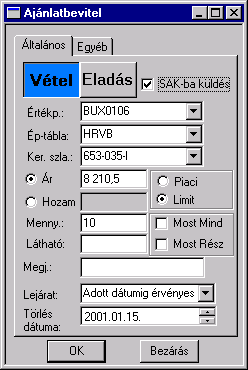 53. ábra: Saját ajánlat módosításaVégezzük el a szükséges módosításokat, és kattintsunk az OK gombra. A módosított ajánlat a Saját ajánlati könyvben az eredeti ajánlat helyére kerül, a státusz pedig Módosított értékre vált. A művelet a központi rendszer Ajánlati könyvében levő ajánlatokat érintetlenül hagyja.Törlés a Saját ajánlati könyvbőlHa a  Saját ajánlati könyv ablakból törölni kívánunk ajánlatot, az egér jobb gombjával kattintsunk erre az ajánlatra, és a felbukkanó menüből válasszuk a Törlés pontot.Az ajánlatot így azonnal töröljük, a Saját ajánlati könyv ablakból eltűnik a törölt ajánlat. A SAK importálása és exportálása Az Import és az Export funkciók segítségével a Saját ajánlati könyvben lévő információkat hajlékony vagy merevlemezre menthetjük (Export), illetve a Saját ajánlati könyvbe visszatölthetjük (Import).Ha egy kereskedő egy másolatot szeretne készíteni a Saját ajánlati könyv ablakban szereplő ajánlatairól, akkor ezeket az ajánlatokat kimentheti és bármikor visszatöltheti azokat. Az Import/Export funkció tabulátorjelekkel határolt formátumú szövegfájlt készít. A Saját ajánlati könyvben lévő ajánlatokat a rendszer nem tölti be a központi rendszer Ajánlati könyvébe (tehát ezek az ajánlatok a kereskedési rendszerben nem aktívak). Megjegyzés: Az aktuális felhasználó a Saját ajánlati könyv tartalmát a rendszer a felhasználó merevlemezén lokálisan tárolja. A fájl neve a felhasználó által adott névből és a .txtszövegből áll össze (pl. ajanlat.txt.).SAK importálásaAz egér jobb gombjával bármelyik ajánlatra kattintva behívhatjuk a felbukkanó menüt. Válasszuk a SAK importálása pontot, majd az Ablak párbeszédpanelben a szükséges fájlt. Az importálni kívánt fájl kiválasztását az alább látható párbeszédpanel segíti: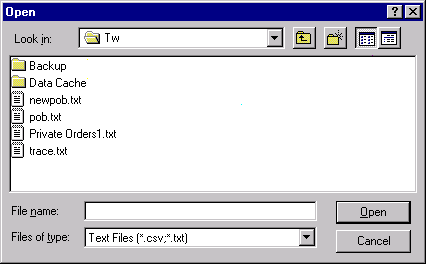 54. ábra: A SAK importálása párbeszédpanel Kattintsunk a Megnyitás gombra, és ezzel az adott fájlban található ajánlatokat a Munkaállomásunk automatikusan a SAK-ba betölti. A kiválasztott fájlban tárolt ajánlatok a Saját ajánlati könyvben már bentlevő ajánlatok mellé kerülnek.SAK exportálásaA Saját ajánlati könyvben levő ajánlatok exportálásához kattintsunk a SAK-ban bármelyik ajánlatra, és a jobb egérgomb használatával adjuk ki a SAK exportálása parancsot.Ekkor az alábbi látható ablak jelenik meg. Ebben a párbeszédablakban a kimentett ajánlatok fájlnevét és mentési helyét adhatjuk meg. A Windows megszokott eszközeivel kiválaszthatjuk a könyvtárat vagy a lemezt (lásd még a Windows kézikönyvet):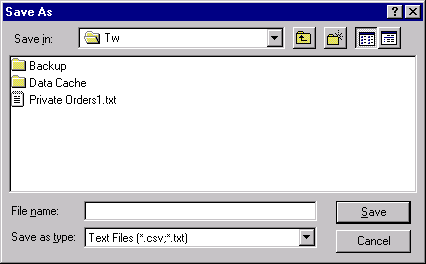 55. ábra: SAK exportálása párbeszédpanelAdjuk meg a fájl nevét a megszokott formában (pl. POB1.txt), majd kattintsunk a Mentés gombra, és az ajánlatok ezzel a fájlba kerülnek. A művelet leállításához és a Kereskedési munkaállomásba való visszatéréshez kattintsunk a Mégse gombra. Megjegyzés: A Saját ajánlati könyvből egy-egy ajánlatot külön exportálni nem lehet, tehát exportáláskor a SAK-ban található összes ajánlatot a fájlba helyezzük.ÁrszintAz Árszint ablakokban egy adott értékpapír piacát tekinthetjük meg, és erre árak szerint (Árszint-összesítve), illetve ajánlatok szerint (Árszint-kibontva) van lehetőségünk. Az Árszint-összesítve ablakban az adott értékpapír egyes árszintjein létező vételi és eladási ajánlatok teljes mennyiségéről tájékozódhatunk.Az Árszint-kibontva ablakban az adott értékpapírra bevitt összes ajánlatot egyenként láthatjuk.  Ötlet: Amikor a Kerinfo ablak nyitva áll, egy adott értékpapír nevére kettőt kattintva megnyithatjuk az értékpapírra vonatkozó Árszint ablakot. Az Árszint-összesítve, ill.–kibontva ablakok közül az kerül megnyitásra, amelyik legutóbb nyitva volt.   Ötlet: A Kerinfo ablakot össze tudjuk kapcsolni az Árszint ablakokkal, vagyis ha a Kerinfo ablakban egy értékpapírra állunk, akkor arra az értékpapírra vonatkozóan jelennek meg információk az Árszint-összesítve vagy kibontva ablakban. Az egér jobb gombjával elérhető funkciók az Árszint ablakokban Vétel	A vételi ajánlat bevitelének párbeszédpanelét nyitja meg, ahol a mezők már ki vannak töltve.Eladás	Az eladási ajánlat bevitelének párbeszédpanelét nyitja meg, ahol a mezők már ki vannak töltve.Árszint-összesítve 	Amikor az Árszint-kibontva ablak aktív, az Árszint-összesítve ablak megnyitásához kattintsunk erre a pontra.Árszint-kibontva	Amikor az Árszint-összesítve ablak aktív, az Árszint-kibontva ablak megnyitásához kattintsunk erre a pontra.Ajánlat megtekintése	Ezzel a paranccsal az ajánlat részleteit tekinthetjük meg, de megtekintésre csak azokhoz az ajánlatokhoz férhetünk hozzá, amelyeket saját magunk vagy cégünk valamelyik tagja vitt be.Visszavonás	Ezzel a paranccsal a kiválasztott ajánlatot visszavonhatjuk, de csak a saját magunk által bevitteket. Ez a funkció csak az Árszint-kibontva ablakból érhető el.Árlépésköz	A kiválasztott ajánlat árát az árlépésköznek megfelelően felfelé vagy lefelé módosíthatjuk.  Megjegyzés: Ha az Árszint-összesítve vagy Árszint-kibontva ablakokból viszünk be ajánlatot a Vétel vagy az Eladás menüre kattintással, akkor az ajánlatbeviteli ablak Ár és Mennyiség mezője tartalomérzékeny Ha a vételi oldalon egy árszintre állunk és az Eladás jobbegérgombos menüpontot hívjuk fel (vagyis az adott vételi árszinten eladni akarunk), akkor a rendszer a vételi árat írja be az Ár mezőbe és a Mennyiség mezőt pedig kitölti az adott vételi árszintig az Ajánlati könyvben lévő mennyiséggel. Amennyiben nem a felkínált teljes mennyiséget akarja eladni, akkor figyeljünk arra, hogy az általunk eladni kívánt mennyiség legyen ebben a mezőben. Ha az ablakban az eladási oldalon egy árszintre állunk és a Vétel jobbegérgombos menüpontot hívjuk fel (vagyis az adott eladási árszinten venni akarunk), akkor a rendszer az eladási árat írja be az Ár mezőbe és a Mennyiség mezőt pedig kitölti az adott eladási árszintig az Ajánlati könyvben lévő mennyiséggel. Amennyiben nem a felkínált teljes mennyiséget akarja megvenni, akkor figyeljünk arra, hogy az általunk megvenni kívánt mennyiség legyen ebben a mezőben.Ha az Ajánlatbeviteli ablak nyitva marad és ezután kattint a Vétel vagy az Eladás mezőben, akkor az ablak mindig az adott oldal legjobb árszintjét írja be az ajánlatbeviteli ablak ár mezőjébe.Árszint-összesítveAz ablak a kiválasztott értékpapírra, vételi és eladási oldalra bontottan, árszintenként mutatja az összes nyitott vételi és eladási ajánlat mennyiségét. A rendszer az árszinteket a legjobb ártól kezdődően sorrendben mutatja.  A legjobb ár alatt vétel esetén a legmagasabb, eladás esetén pedig a legalacsonyabb ár értendő.Az Árszint-összesítve ablakban lévő ajánlatok áttekinthetősége érdekében a rendszer  a következő jelzéseket használja: Félkövérrel szedett sor azt jelenti, hogy a kereskedői vagy cégvezetői jogosultsággal rendelkező felhasználónak van az adott árszinten a rendszerben ajánlata.Dőlten szedett sor a cégvezetői jogosultságú felhasználó ablakában azt jelenti, hogy a cégéhez tartozó egy kereskeőjének van ajánlata az adott árszinten. Amennyiben az adott árszinten magának a Cégvezetői jogosultságú felhasználónak is van ajánlata, akkor annak jelzése (betűvastagítással) prioritást élvez a cég ajánlatával szemben.Színnel jelezhető az ablakban, ha a kereskedői vagy a cégvezetői jogosultsággal rendelkező felhasználónak van az  adott árszinten a legjobb ajánlata idő prioritás szerint. A cégvezetői jogosultságú felhasználónak azt is színnel jelzi a rendszer, ha az adott árszinten nem magának a cégvezetői jogosultságú felhasználónak, de a cége egyik kereskedőjének van az adott árszinten a legjobb ajánlata idő prioritás szerint.  A szín beállítása egyéni lehet. A beállítás helye a főmenü Beállítások/Táblázat igazítása Szín mezőjében történik, a Felhasználó legjobb ajánlata és a Cég legjobb ajánlata színekre.  Egy adott értékpapír összesített árszintjének megtekintése:Amikor a Kerinfo ablak nyitva áll, válasszuk ki azt az értékpapírt, amelyre vonatkozóan meg kívánjuk tekinteni az összesített árszintet.Az egér jobb gombjával kattintsunk az értékpapír nevére, majd a felbukkanó menüből válasszuk az Árszint…pontot.A főmenüben válasszuk a Kerinfó/Árszint  parancsot, és ekkor megjelenik az adott értékpapírra vonatkozóan az Árszint-összesítve ablak.Az ablakban látható összes információ az adott értékpapírra vonatkozik, amellyel az ablak címsorában megjelölt értékpapírtáblán lehet kereskedni.A vételeket az ablak bal oldalán kék szín, az eladásokat a jobb oldalon bordó szín mutatja. 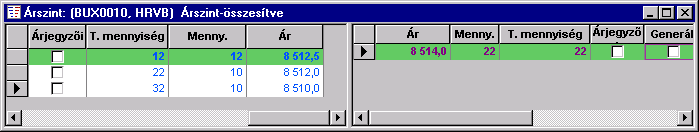  Ötlet: Ha az Árszint-kibontva ablakra akarunk váltani, nyomjuk le az F3 funkcióbillentyűt. Az Árszint-összesítve ablakra a <shift>+F3 billentyűkombinációval ugorhatunk vissza.56. ábra: Árszint-összesítveAz ablakban látható összes információ az adott értékpapírra vonatkozik, amellyel az ablak címsorában megjelölt értékpapírtáblán lehet kereskedni.Minden sor egy-egy árat jelöl.Ár	Ezen az áron vitték be az ajánlatot/ajánlatokat.Hozam 	Az adott vételi vagy eladási árszint hozama.Generált ajánlat	Ha a négyzet be van jelölve, azt jelzi, hogy az értékpapírra vonatkozóan generált ajánlat is van az adott árszinten. A generált ajánlatok  spread értékpapírokkal való kereskedésben alakulnak ki.Adag (rejtett) 	Ha a négyzetben pipa áll, azt jelzi, hogy az adott áron van a piac elől rejtett mennyiség.Árjegyzői aj.	Ha a négyzetben pipa áll, azt jelzi, hogy az adott árszinten van árjegyzői ajánlat.T. v. mennyiség	Az adott árszinten és az attól jobb árszinteken lévő ajánlat(ok) teljes mennyisége (beleértve a rejtett mennyiségeket).Mennyiség	Az ajánlatok  mennyisége az adott áron. Ebbe a mennyiségbe nem tartozik bele a rejtett adag.FONTOS: Az ablak azon oszlopai esetén, amelyek értéket tartalmaznak felhívjuk a figyelmüket az alábbira:  amennyiben az oszlop szélessége nem elegendő az adat valamennyi számjegyének megjelenítésére,  úgy az adatot a Munkaállomás kerekítve mutatja (pl. 8509,5 helyett 8510-et mutat). Ha az egérrel rámutatunk az adatra, akkor egy sárga mezőben a pontos  értéket láthatjuk.Árszint-kibontvaAz Árszint-kibontva ablak az értékpapírra vonatkozó összes ajánlatot ár-idő prioritás szerint rendezi.Amikor az Árszint-összesítve ablak nyitva áll, az F3 funkcióbillentyű lenyomásával az Árszint-kibontva ablakra ugorhatunk.Ha vissza akarunk térni az Árszint-összesítve ablakra, nyomjuk le a klaviatúrán a <shift>+F3 kombinációt.Az ablakban látható összes információ az adott értékpapírra vonatkozik, amellyel az ablak címsorában megjelölt értékpapírtáblán lehet kereskedni. Az alábbi példa az Árszint-kibontva ablakot szemlélteti: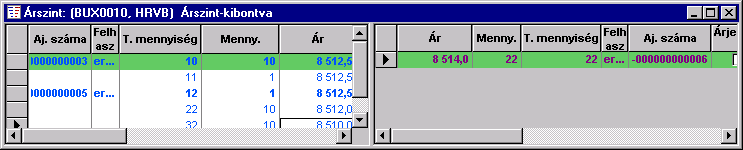 57. ábra: Árszint-kibontvaAz Árszint-kibontva ablakban az alábbi mezők láthatók:Aj. száma	Az ajánlathoz a rendszer által rendelt egyedi azonosító. Ajánlatszámot az oszlopban csak akkor látunk, ha kereskedőként mi tettük az ajánlatot, vagy cégvezetőként cégünk egyik kereskedője tette az ajánlatot.Ár	Ezen az áron vitték be az ajánlatot. Generált ajánlat esetén az árat a rendszer számolja.Hozam (Yield)	Az adott ajánlat hozama.Cég	Az ajánlatot bevivő felhasználó cégének egyedi azonosítója. A felhasználók csak a saját cégük azonosítóját láthatják.Felhasználó azon.	Az ajánlatot bevivő felhasználó egyedi azonosítója. A kereskedői jogosultságú felhasználók csak a saját azonosítójukat láthatják, míg a cégvezetői jogosultságú felhasználók a cégükhöz tartozó összes felhasználó azonosítóját látják, amennyiben az ajánlatot ők tették az Ajánlati könyvbe.Generált ajánlat	Ha a négyzet be van jelölve, az azt jelzi, hogy az adott ajánlat generált ajánlat. A generált ajánlatok a spread értékpapírokkal való kereskedésben alakulnak ki.Adag (rejtett) (Hidden)	Ha a négyzetben pipa áll, azt jelzi, hogy  az adott ajánlatban a piac elől rejtett mennyiség is van.Árjegyzői aj.	Ha a négyzetben pipa áll, azt jelzi, hogy az ajánlat árjegyzői ajánlat az Ajánlati könyvben .T. mennyiség	Az adott vételi vagy eladási ajánlat és az attól  jobb árakon lévő vételi vagy eladási ajánlatok teljes mennyisége (beleértve a rejtett, illetve nyilvánosságra nem hozott mennyiségeket).Mennyiség	Az adott vételi vagy eladási ajánlat mennyisége.FONTOS: Az ablak azon oszlopai esetén, amelyek értéket tartalmaznak felhívjuk a figyelmüket az alábbira:  amennyiben az oszlop szélessége nem elegendő az adat valamennyi számjegyének megjelenítésére,  úgy az adatot a Munkaállomás kerekítve mutatja (pl. 8509,5 helyett 8510-et mutat). Ha az egérrel rámutatunk az adatra, akkor egy sárga mezőben a pontos  értéket láthatjuk.RFQ AjánlatokAz RFQ ajánlatok ablakokban egy listát látunk, amely a kereskedők által értékpapír vételi, illetve eladási ajánlatokat kezdeményező ajánlatkérésekből és a rájuk adott válaszokból áll.Az ajánlatkérések és az arra adott válaszok nem jelentenek vétel és /vagy eladási kötelezetséget, információs jellegűk van.Ezeket az ajánlatkéréseket az RFQ ajánlatok ablakban az összes felhasználó látja, és ha valamelyik kereskedő válaszolni kíván, vételi vagy eladási ajánlatot tehet.Lépések: Az egyik kereskedő ajánlatkérést visz be a rendszerbe.Azok a kereskedők, akik a kérést érdekesnek találják, beviszik a rendszerbe az arra adott válaszukat.3.     Az ajánlatkérésre illetve válaszra közvetlenül az értékpapírok Ajánlati könyveibe vételi és/vagy eladási /          árjegyzői ajánlat tehető. Ajánlatkérés beviteléhez válasszuk a Műveletek / RFQ-ajánlatkérés pontot.Az RFQ ajánlatok megtekintéseAz RFQ ajánlatok ablak megjelenítéséhez a főmenüből válasszuk a Nézet / RFQ ajánlatok pontot, és ekkor a megnyíló RFQ ajánlatok ablakban megtekinthetjük a többi kereskedő által bevitt ajánlatkérést.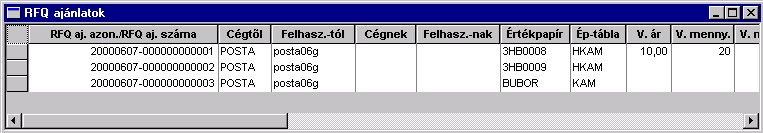 58. ábra: RFQ ajánlatok ablakAz RFQ ajánlatok ablakban az alábbi mezők láthatók:RFQ ajánlat azon.	Az RFQ ajánlat egyedi azonosítója.Cégtől	Az RFQ ajánlatot kezdeményező cég azonosítója.Felhasználótól	Az RFQ ajánlatot bevivő felhasználó azonosítója.Cégnek	Annak a cégnek az egyedi azonosítója, amely az RFQ ajánlatkérésre válaszol.Felhasználónak	Annak a felhasználónak az egyedi azonosítója, aki az RFQ ajánlatra válaszol.Értékpapír	Annak az értékpapírnak az egyedi azonosítója, amelyre vonatkozóan az RFQ ajánlatot bevitték.Ép-tábla	Annak az értékpapírtáblának az egyedi azonosítója, amelyen az adott értékpapírral kereskednek.Vételi adatok / Ár	Az értékpapírra bevitt vételi RFQ ajánlat ára.Vételi mennyiség	Az értékpapírra bevitt vételi RFQ ajánlat mennyisége.Vételi megjegyzés	A vételi RFQ ajánlat egyedi jelölése. Szabad formátumú mező.Eladási adatok / Ár	Az értékpapírra bevitt eladási RFQ ajánlat ára.Eladási mennyiség	Az értékpapírra bevitt eladási RFQ ajánlat mennyisége.Eladási megjegyzés	Az eladási RFQ ajánlat egyedi jelölése. Szabad formátumú mezőRFQ ajánlat típusa	A bevitt eladási RFQ ajánlat típusa, amely lehet:Kérés – az ablakban látható vételi és/vagy eladási ár és/vagy mennyiség egy ajánlat kérés a piac többi résztvevője felé.Válasz – az ablakban látható valamely vételi és/vagy eladási ajánlatkérésre adott válasz a piac egy adott kereskedőjétől. RFQ ajánlat hiv. száma	Annak az eredeti RFQ ajánlatkérésnek az egyedi azonosítója, amelyre az adott RFQ ajánlat válaszol.Státusz 	Az RFQ ajánlat aktuális státusza, amely lehet:	Aktív – az adott RFQ ajánlatkérés vagy a válasz érvényben vanVisszavont – az adott RFQ ajánlatkérést vagy az arra adott választ a kereskedő visszavonta a piacrólIdő	Az RFQ ajánlatkérés vagy a válasz bevitelének ideje.FONTOS: Az ablak azon oszlopai esetén, amelyek értéket tartalmaznak felhívjuk a figyelmüket az alábbira:  amennyiben az oszlop szélessége nem elegendő az adat valamennyi számjegyének megjelenítésére,  úgy az adatot a Munkaállomás kerekítve mutatja (pl. 8509,5 helyett 8510-et mutat). Ha az egérrel rámutatunk az adatra, akkor egy sárga mezőben a pontos  értéket láthatjuk.Az egér jobb gombjával elérhető funkciókFelvesz	Egy új RFQ ajánlatkérés felvételéhez megjeleníti az RFQ ajánlatbevitel párbeszédpanelt.Törlés	Az általunk bevitt  RFQ ajánlatkérést vagy az arra adott válaszunkat töröljük,  a státusza törlés után Visszavont  lesz.Válasz	Egy adott RFQ ajánlatkérésre adandó válasz elküldéséhez megjeleníti az RFQ ajánlatbevitel párbeszédpanelt.Vétel	Az RFQ ajánlatkérésen alapuló ajánlat beviteléhez úgy jeleníti meg a Vételi ajánlatbevitel panelt, hogy az értékpapírra és az értékpapírtáblára vonatkozó adatok már ki vannak töltve.Eladás	Az RFQ ajánlatkérésen alapuló ajánlat beviteléhez úgy jeleníti meg a Eladási ajánlatbevitel panelt, hogy az értékpapírra és az értékpapírtáblára vonatkozó adatok már ki vannak töltve.Fix ajánlat	Az RFQ ajánlatkérésen alapuló fix ajánlat beviteléhez úgy jeleníti meg a Fix ajánlatok bevitele panelt, hogy az értékpapírra és az értékpapírtáblára vonatkozó adatok már ki vannak töltve.Árjegyzői ajánlat	Az RFQ ajánlatkérésen alapuló ajánlat beviteléhez úgy jeleníti meg az Árjegyzői ajánlatbevitel panelt, hogy az értékpapírra és az értékpapírtáblára vonatkozó adatok már ki vannak töltve.Ajánlatkérés beviteleRFQ ajánlat felvételéhez:Nyissuk meg az RFQ ajánlatok ablakot, kattintsunk az egér jobb gombjával, és a felbukkanó menüből válasszuk a Felvesz gombot. Ekkor megjelenik az RFQ ajánlatbevitel párbeszédpanel.VAGYNyissuk meg a Kerinfo ablakot, kattintsunk az egér jobb gombjával arra az értékpapírra, amelyre RFQ ajánlatot kívánunk bevinni, és a felbukkanó menüből válasszuk az RFQ-ajánlatkérés pontot. Ekkor megjelenik az RFQ ajánlatbevitel párbeszédpanel az adott értékpapír és az értékpapírtábla adataival kitöltve. Az alábbi ábra az RFQ ajánlatbevitel párbeszédpanelt szemlélteti: 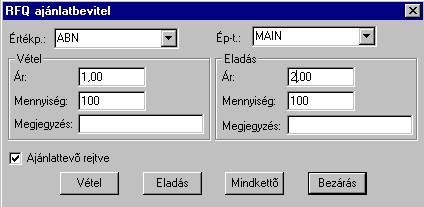 59. ábra: RFQ ajánlatbevitel párbeszédpanel Értékpapír	Válasszuk ki annak az értékpapírnak az azonosítóját, amelyre az RFQ ajánlatkérésünk szól.Ép-tábla	Válasszuk ki azt az értékpapírtáblát, ahol a papírral kereskedni lehet.Vétel:Ár	A vételi RFQ ajánlatkérés ezen az áron kerüljön a rendszerbe.Mennyiség	A vételi RFQ ajánlatkérés erre a mennyiségre szól.Megjegyzés	A vételi RFQ ajánlatkérés bevitelekor általunk tett megjegyzés, amelyet a piac valamennyi résztvevője lát az RFQ ajánlatok ablakban.Szabad formátumú mező. Eladás: Ár	Az eladási RFQ ajánlatkérés ezen az áron kerüljön a rendszerbe.Mennyiség	Az eladási RFQ ajánlatkérés erre a mennyiségre szól.Megjegyzés	Az eladási RFQ ajánlatkérés bevitelekor általunk tett megjegyzés, amelyet a piac valamennyi résztvevője lát az RFQ ajánlatok ablakban. Szabad formátumú mező.Ajánlattevő rejtve	Ha a négyzetet bejelöljük, a piac nem látja, kitől származik az RFQ ajánlat.Vétel	Vételi RFQ ajánlatkérés beviteléhez ide kattintsunk.Eladás	Eladási RFQ ajánlatkérés beviteléhez ide kattintsunk.Mindkettő	Vételi és eladási RFQ ajánlatkérések párhuzamos beviteléhez ide kattintsunk.Bezárás	Az RFQ ajánlatbevitel párbeszédpanelből való kilépéshez ide kattintsunk.Az ajánlatkérésre adott válaszAmikor az RFQ ajánlatok ablak nyitva áll, a többi kereskedő által bevitt RFQ ajánlatkéréseket láthatjuk. Ha ezek közül valamelyikre válaszolni kívánunk, kattintsunk az egér jobb gombjával az adott RFQ ajánlatkérésre, és válasszuk a felbukkanó menüből a Válasz pontot. Ekkor feljön az RFQ ajánlatbevitel párbeszéd ablak, ahol az előzőekben ismertetettek szerint megtehetjük válaszunkat az ajánlatkérésre.Ha egy RFQ ajánlatkérésre válaszolunk, akkor az általunk bevitt választ csak az a felhasználó látja, aki az RFQ ajánlatkérést tette a rendszerbe.  Megjegyzés: Sem az RFQ ajánlatkérés, sem pedig az ezekre adott válasz nem jelent vételi és/vagy eladási kötelezettséget a piacon. Ha az RFQ ajánlatkérésünkre kapott válasz alapján létre kívánjuk hozni az ügyletkötést, úgy ajánlatainkat tegyük be az adott értékpapír Ajánlati könyvébe vagy Fix ajánlatban kössük meg az ügyletet. KötésekA Kötések-kernapló ablak a kereskedési rendszerbe bevitt ajánlatokból létrejött összes kötés felsorolását tartalmazza.A kereskedői és a cégvezetői jogosultsággal rendelkező felhasználók az összes kötésből csak egy korlátozott halmazt látnak, vagyis  kereskedői jogosultsággal azokat a kötéseket tekinthetik meg, amelyek a rendszerben  a saját vételi és/vagy eladási ajánlataiból születtek vagy cégvezetői jogosultságú felhasználó esetén a cége kereskedői által tett ajánlatok alapján jöttek  létre.A tőzsdei levezetők az összes kötést látják az ablakban.A kötések listája táblázatos formában látható az ablakban, amelyben minden kötés külön sorban szerepel.  Megjegyzés: A rendszerbe létrejött ÖSSZES kötést az Árinfó ablakban tekinthetjük meg.Az alábbi ábra a Kötések-kernapló ablakot szemlélteti abban a formában, ahogy azt a Levezető látja. Ezért tehát az ablakban minden cég minden felhasználójának az összes kötése szerepel.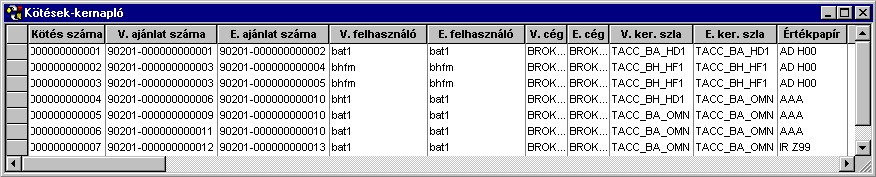 60. ábra: Kötések-kernapló ablakKötések ablak - A mezők meghatározásaA Kötések-kernapló ablak megnyitásához a főmenüből válasszuk a Nézet / Kötések-kernapló pontot vagy kattintson a Kötések-kernapló ikonra   az eszköztáron vagy nyomja le az F12 gyorsbillentyűt.A Kötések-kernapló ablakban a következők láthatók: Értékpapír	A kereskedett értékpapír egyedi azonosítója.Mennyiség	Akötésben szereplő mennyiség.Ár	A kötési ár.Hozam	A kötés hozama (Csak fix kamatozású hiteltípusú papírok esetén.).V. cég	Annak a cégnek az egyedi azonosítója, amely a vételi ajánlatot tette.V. felhasználó	A vételi ajánlatot bevivő felhasználó azonosítója.V. megjegyzés	A kötés vételi oldalát bevivő felhasználó által (ajánlatbevitelkor) tett megjegyzés.E. cég	Annak a cégnek az egyedi azonosítója, amely az eladási ajánlatot tette .E. felhasználó	A kötés eladási oldalát bevivő felhasználó azonosítója. E. megjegyzés	A kötés eladási oldalát bevivő felhasználó által (ajánlatbevitelkor) tett megjegyzés.Érték	A kötés nettó értéke.Státusz	A kötés aktuális státusza, amely lehet: Kötött  - egy megkötött ügyletTörölt – a megkötött ügyletet törölték (tőzsdei kötés nem törölhető).Idő	A kötés létrejöttének időpontja.Kötés száma	A rendszer által a kötéshez generált egyedi azonosító.Instrumentum	Az adás-vétel tárgyát képző értékpapír instrumentumának egyedi azonosítója.Lehívási érték	Opciós kötések esetén az opció lehívási árát mutatja. Ezt az összeget kell az opciós jog gyakorlásakor megfizetni.V. adó	A vétel után fizetendő adó. Az MMTS II-ben nem használatos mező.E. adó	Az eladás után fizetendő adó. Az MMTS II-ben nem használatos mező.V. díj	A vétel után befizetendő díj. Az MMTS II-ben nem használatos mező.E. díj	Az eladás után befizetendő díj. Az MMTS II-ben nem használatos mező.Felhalmozott kamat	Az utolsó kamatfizetés óta eltelt időszak felhalmozódott kamatot jeleníti meg. A felhalmozott kamat hiteltípusú papírok esetében lehetséges.Módosítás ideje	Ebben a mezőben az a dátum és időpont látható, amikor a kereskedési adatok utoljára változtak (pl.: törlés kérése, törlés).Ép-tábla	Annak az értékpapírtáblának az azonosítója, amelyen a kötés született.V. ajánlat száma	Annak a vételi ajánlatnak az egyedi azonosítója, amelyből a kötés létrejött. V. ker. szla	A kötés alapjául szolgáló vételi ajánlat bevitelekor megadott  kereskedési számla  egyedi azonosítója.Fix ajánlat közzétételi státusz	A rekord aktuális státusza a közzététel szempontjából.  Lehetséges értékek:Várakoztatva	A rekord közzétételre vár.Elküldve	A rekordot valamelyik levezető elküldte.Elengedve	A rekordot annak kezdeményezője elengedte.Lejárt	A késleltetés ideje letelt, a rekord közzététele megtörtént.Azonnali	A rekord azonnal közzétételre került.Fix ajánlat közzétételi idő	A fix ajánlat közzétételi ideje.E. ajánlat száma	Annak az eladási ajánlatnak az egyedi azonosítója, amelyből a kötés létrejött.E. ker. szla	A kötés alapjául szolgáló eladási ajánlat bevitelekor megadott kereskedési számla egyedi azonosítója.Kötés forrása	A kötés lehetséges forrásait mutatja, amelyek lehetnek:               A	Automatikus kötés, a kötésben nem szerepelt spread ajánlat.B	A kötéshez tartozó vételi ajánlat spread ajánlat volt.S	A kötéshez tartozó eladási ajánlat  spread ajánlat volt.R	A vételi és az eladási ajánlat egyaránt spread ajánlat  volt.V. ExecutionID	A vételi ajánlatból származó tranzakció végrehatásáért felelős személy vagy algoritmus azonosítója, amennyiben nem egyezik meg az ajánlatot beadó K2 felhasználóval.E. ExecutionID	Az eladási ajánlatból származó tranzakció végrehatásáért felelős személy vagy algoritmus azonosítója, amennyiben nem egyezik meg az ajánlatot beadó K2 felhasználóval.Az egér jobb gombjával elérhető funkciókTörlés kérése	Ha valamelyik fél a kötés törlését kéri, az állapot Jóváhagyás nélkülire vált.Törlés megerősítés	A másik fél megerősíti a kötés törlését. A kötés státusza Törölt lesz.Törlés jóváhagyás	Ezzel a cégvezetői  és a levezetői jogosultságú felhasználók számára elérhető funkcióval lehet a kötés törlését jóváhagyni.Törlés visszautasítás	A kötés törlésének visszautasítása.Ajánlatok-kernapló	Megjeleníti a kötés alapjául szolgáló ajánlatokat tartalmazó Ajánlatok-kernapló ablakot. Ha nem önkötés, akkor a kereskedő csak az általa tett vételi vagy eladási ajánlatot látja az ablakban.Allokációk	Meg jeleníti a kiválasztott kötés szerint szűrt Allokációk ablakot.Ker. számla pozíciók	Megjeleníti a felhasználónak a kötésben szereplő értékpapírban lévő valamennyi pozícióját kereskedési számlánként.AllokációkAz Allokációk funkcióval a kereskedő egy kötést egy adott számú kereskedési számlára allokálhat. Az omnibusz számláról bevitt ajánlatokból létre jött kötéseket egy vagy több ügyfél kereskedési számlára lehet allokálni.  Megjegyzés: Az allokációs funkció az MMTS II rendszerben jelenleg csak a kiegészítő adatok módosítására szolgál. Így omnibusz számlát sem lehet használni, illetve a pozícióvezetési számlák közötti kötésátvezetés sem engedélyezett.Amikor a Kötések-kernapló ablak nyitva áll, az egér jobb gombjával kattintsunk az allokálni kívánt kötésre, és a felbukkanó menüből válasszuk az Allokációk pontot, és megnyílik az Allokációk ablak.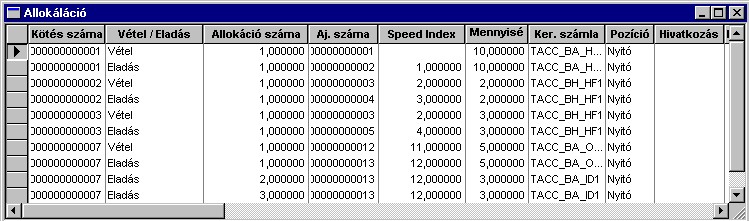 61. ábra: Allokációk ablakMegjegyzés: Az Allokációk ablakban minden kötés már egy allokáció is, vagyis az ablak legalább annyi sort tartalmaz, mint a Kötések-kernapló. Minden kötéshez két sor információ tartozik az Allokációk ablakban. Az egyik a vételi, a másik az eladási oldalt mutatja. A Munkaállomás felhasználója jogosultságtól függően látja egyik, másik vagy mindkét oldalt. Kötés száma	A kötéshez rendelt egyedi azonosító.Vétel/Eladás	A kötés eladási vagy vételi oldalát mutatja.Allokáció száma	Az eredeti kötésre vonatkozóan megtörtént allokációk száma.Aj. száma	A  kötésben szereplő vételi vagy eladási ajánlat száma látható. Mennyiség	A kötés eredeti mennyiségéből  allokált mennyiség.Ker. számla	A kötés eladási vagy  vételi oldalához tartozó kereskedési számlák azonosítói.Pozíció	A kötés eladási vagy vételi oldalához tartozó pozíciót mutatja, amely lehet: nyitó, záró, daytrade.  Megjegyzés: A daytrade megjelölés csak átmeneti ideig és csak a daytrade záró irányú ügyleteinél használható.Hivatkozás	A kötéshez rendelt hivatkozás (csak záró és daytrade pozíció esetében).Megjegyzés	A kötés allokálása során, vagy az ajánlatbevitelkor a felhasználó által tett megjegyzés.Dátum/Idő	A kötés eladási vagy vételi oldalán az allokáció dátuma és időpontja.Felhasználó	A kötés eladási vagy vételi oldalát bevivő felhasználó egyedi azonosítója.Előző allokáció száma	Ebben az oszlopban az eredeti allokációs rekord allokációs száma látható.Allokáció egyenleg	Az adott sorból allokált mennyiség.Ker. szla. típus	A kötés eladási, illetve vételi oldalához tartozó kereskedési számla típusa. Lehetséges értékek:  H – Saját, I – Ügyfél Értékpapír	Az adás-vétel tárgyát képző értékpapír azonosítója.Az egér jobb gombjával elérhető funkciókAllokál	Megjeleníti az Allokációk párbeszédpanelt, ahol a kötés egy-egy részét (saját pozícióvezetési számla esetén) más saját kereskedési számlára allokálhatjuk. A pozíció típusát bármilyen számla esetén szintén ezzel a funkcióval módosíthatjukEgy-egy kötés allokálásaAz Allokációk ablakban az egér jobb gombjával kattintsunk az eredeti kötésre, majd a felbukkanó menüből válasszuk az Allokál pontot. Ekkor megnyílik az Allokációk párbeszédpanel, ahol meghatározhatjuk, hogy a kötésből milyen mennyiséget allokáljunk egy-egy kereskedési számlára.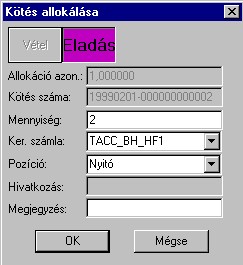 62. ábra: Kötés allokálása párbeszédpanel V/E	Az mutatja, hogy a kötés vételből vagy eladásból jött létre.Allokáció azon.	A kötés eladási vagy vételi oldalához kötésenként hozzárendelt egyedi azonosító.Kötés száma	Az allokációra szánt kötés száma.Mennyiség	Az allokációra szánt kötés tárgyát képző értékpapír mennyisége.Ker. számla	Az a kereskedési számla, amelyre a kötést allokáljuk.Pozíció	A következők közül válasszunk: nyitó, záró, daytrade, meghatározás nélkül.Hivatkozás	A kötésre vonatkozóan az ajánlat bevitelekor a felhasználó által megadott hivatkozási szám. Nyitó pozíció esetén nem alkalmazható.Megjegyzés	A bróker ebben a mezőben tehet kiegészítő megjegyzéseket.OK	Ha a kötést a meghatározott kereskedési számlára kívánjuk allokálni, ide kattintsunk.Mégse	Ha az Allokációk ablakból a változtatások nélkül ki akarunk lépni, ide kattintsunk.ÁrinfóAz Árinfó ablakban a kereskedési rendszerbe bevitt ajánlatokból párosított ÖSSZES kötés felsorolását látjuk. Minden kötés külön sorban szerepel. Az Árinfó ablak megtekintéséhez a főmenüből válasszuk a Nézet / Árinfó pontot. Az ablak csak a kötések nyilvános információit mutatja az alábbiak szerint: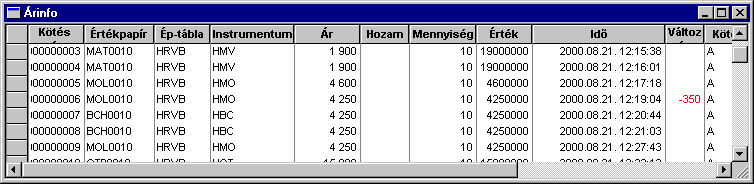 63. ábra: Árinfó ablakÁrinfó – A mezők meghatározásaKötés száma	A kötés egyedi azonosítója.Értékpapír	A kötés tárgyát képző értékpapír azonosítója.Ép-tábla	Annak a táblának az azonosítója, amelyen a kötés létrejött.Ár			Az az ár, amelyen a kötésben résztvevő ajánlatokat a rendszer párosította.Hozam	A kötés hozama (csak fix kamatozású értékpapírok esetén).Mennyiség 	A kötési mennyiség.Érték	A kötés összértéke.Idő	A kötés időpontja.Változás	A kötés árfolyamának változása az előző kötés árához képest. A zöld betűvel szedett ár arra utal, hogy az árfolyam emelkedett. A pirossal szedett számok árfolyamcsökkenést jelentenek.Kötés forrása	A kötés forrását mutatja , amely lehet:A	Automatikus kötésB	A kötéshez tartozó vételi ajánlat spread ajánlat volt.S	A kötéshez tartozó eladási ajánlat apread ajánlat volt.R	A vételi és az eladási ajánlat egyaránt spread ajánlat volt.V. cég	Annak a cégnek az egyedi azonosítója, amely a kötés vételi oldalát bevitte.E. cég	Annak a cégnek az egyedi azonosítója, amely a kötés eladási oldalát bevitte.Instrumentum	A kötés tárgyát képző értékpapír instrumentumának egyedi azonosítója.Az Árinfó ablakban az egér jobb gombjával kattintva nem érhetők el funkciók. TickerA Ticker ablak a Munkaállomáson a kereskedés alatt folyamatosan megjeleníti az összes piacon létrejött kötést valós időben, azonban az ablakban a kötések nem nézhetők és kereshetők vissza. Az ablak megjelenítése sem a hagyományos módon történik. Amennyiben a Munkaállomáson szeretnénk megjeleníteni a Ticker-t, úgy a főmenüben válasszuk ki, majd kattintsunk a Nézet/Ticker menüpontra. Amennyiben a Ticker be van kapcsolva a Munkaállomáson, azt a menüpont mellett pipa is jelzi. Ha el akarjuk tüntetni a Ticker-t a Munkaállomásról, úgy térjünk vissza a főmenü Nézet/Ticker pontjához és kattintsunk a menüpontra. Ezáltal a Ticker eltűnik a Munkaállomás képernyőjéről.  64 ábra: A Munkaállomás Ticker ablaka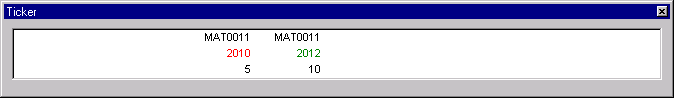 A Ticker ablakban megjelenő kötési információk a következők:Értékpapír neve		A kötés alapjául szolgáló értékpapír egyedi azonosítója.Ár			A kötési árMennyiség		A kötés mennyisége kötésegységben kifejezve. Az  ablakban több oszlopot megjeleníteni, vagy az ablakban lévő információkat megszűrni nem tudjuk.  Fix ajánlatokA Fix ajánlatok ablak azokat az értékpapír adás-vételi ügyleteket jeleníti meg, amelyek két kereskedő között a Kereskedési rendszerben, de az Ajánlati könyvön kívül fix ajánlat megtételével jöttek létre. A Fix ajánlat bevitele funkció segítségével fix ajánlat  adatait vihetjük be. A Kereskedési rendszer az ügyletben résztvevő másik kereskedőtől (a partnertől) megerősítést kér, és az ügylet ezáltal megkötésre kerül.A kereskedés szabályai kialakíthatók úgy is, hogy a fix ajánlat beviteléhez az arra jogosult személytől (rendszerint a levezetőtől) engedélyt kell kérni, a partner megerősítése nem elegendő.A hozzáférési jogosultságunk határozza meg, hogy a Fix ajánlatok ablakban számunkra mely fix ajánlatok jelennek meg.A kereskedői jogosultságú felhasználó azokat a fix ajánlatokat látja, amelyekben részt vesz.A cégvezetői jogosultságú felhasználó a  cégének kereskedői  által bevitt fix ajánlatokat is látja, azok mellett, amelyeket ő maga tesz a rendszerbe.A tőzsdei levezető a Kereskedési munkaállomás összes felhasználója által bevitt fix ajánlatokat megtekintheti.  Megjegyzés: Ha valamelyik fix ajánlatra a tőzsde által alapértelmezés szerint meghatározott és beállított időtartamon belül megerősítés nem érkezik, a fix ajánlat érvényét veszti és a rendszer automatikusan visszavonja.A Fix ajánlatok ablak megtekintéséhez a főmenüből válasszuk a Nézet / Fix ajánlatok pontot, vagy kattintsunk az eszköztárban a Fix ajánlatok ikonra . Az alábbi ábra a Fix ajánlatok ablakot szemlélteti: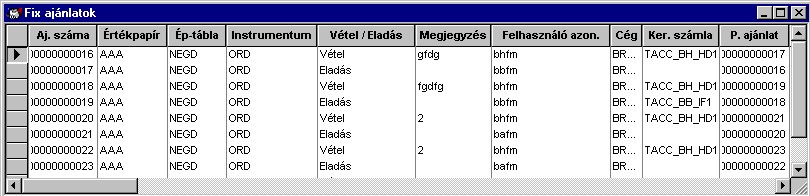 65. ábra: Fix ajánlatok ablakFONTOS: Az ablak azon oszlopai esetén, amelyek értéket tartalmaznak felhívjuk a figyelmüket az alábbira:  amennyiben az oszlop szélessége nem elegendő az adat valamennyi számjegyének megjelenítésére,  úgy az adatot a Munkaállomás kerekítve mutatja (pl. 8509,5 helyett 8510-et mutat). Ha az egérrel rámutatunk az adatra, akkor egy sárga mezőben a pontos  értéket láthatjuk.Fix ajánlatok – A mezők meghatározásaA Fix ajánlatok ablakban a következő mezők láthatók: Értékpapír	A fix ajánlat tárgyát képző értékpapír egyedi azonosítója.Mennyiség	A fix ajánlat tárgyát képző értékpapír mennyisége.Ár	A fix ajánlat tárgyát képző értékpapír ára.Hozam	A fix ajánlat alapján létrejött kötés hozama. (Csak fix kamatozású hiteltípusú értékpapírok esetén.)Cég	A felhasználó cégének egyedi azonosítója.Felhasználó	A fix ajánlatot bevivő felhasználó egyedi azonosítója.Megjegyzés	A fix ajánlat bevitelekor a bróker által tett kiegészítő megjegyzés.P. cég	A fix ajánlatban szereplő üzleti partner cég egyedi azonosítója.P. felhasználó	A fix ajánlatban szereplő üzleti partner felhasználójának egyedi azonosítója.V/E	Jelzi, hogy az ajánlat eladási vagy vételi ajánlat.Státusz			A fix ajánlat aktuális státusza, amely lehet:Kötött 		A fix ajánlatot az üzleti partner megerősítette.Nyitott 	A fix ajánlatot az üzleti partner még nem erősítette meg. Az ajánlat még módosítható.Visszavont 	Az ajánlatot a felhasználó visszavonta, az ilyen ajánlat már nem kerülhet megerősítésre.Módosított	Az ajánlatot, a felhasználó, aki a fix ajánlatot bevitte módosította. Nem megerősített	 Az ajánlatot az üzleti partner még nem igazolta vissza. Ez a státusz mindig az   üzleti partner ablakában jelenik meg.Visszaigazolási idő	A fix ajánlat megerősítéséhez az üzleti partner rendelkezésére álló idő, melynek elteltével a rendszer az ajánlatot visszavonja. Kötés forrása	A fix ajánlathoz tartozó kötés forrásának egyedi azonosítója.Aj. száma	A fix ajánlathoz rendelt egyedi azonosító.Beviteli idő	A fix ajánlat bevitelének időpontja.P. ajánlat	A fix ajánlatra válaszoló üzleti partner által bevitt ajánlat egyedi azonosítója. Instrumentum	A fix ajánlat tárgyát képző értékpapír instrumentumának egyedi azonosítója.Pozíció	Jelzi, hogy az ajánlat nyitó, záró vagy daytrade.Hivatkozás	A felhasználó által a fix ajánlat bevitelekor hivatkozott kötés. Nyitó ügyletek esetén nem alkalmazható.Ép-tábla	Annak az értékpapírtáblának az egyedi azonosítója, ahova a fix ajánlat került.Fix ajánlat közzétételi státusz	A rekord aktuális státusza a közzététel szempontjából.  Lehetséges értékek:Várakoztatva	A rekord közzétételre vár.Elküldve	A rekordot valamelyik levezető elküldte.Elengedve	A rekordot annak kezdeményezője elengedte.Letelt	A várakoztatás letelt, a rekord közzététele megtörtént.Azonnali	A  rekord azonnal közzétételre került.Fix ajánlat közzétételi idő	A fix ajánlat kért közzétételi ideje.Ajánlatkezelések	Az oszlopban a fix ajánlatra vonatkozó ajánlatkezelések láthatók. Az egérrel kattintsuk az Ajánlatkezelések mezőben, majd nyílra kattintva gördítsük le a listát.  Az aktív ajánlatkezelések mellett jel áll.Elszámolási idő	Az ügylet elszámolásának jövőbeli ideje. Ker. számla	A fix ajánlat bevitelére használt kereskedési számla egyedi azonosítója.Emlékeztető	Ennyi idő elteltével kap az ügyletben résztvevő másik fél figyelmeztetést, hogy a fix ajánlatot meg kell erősítenie, mert egyébként a rendszer visszavonja azt.Az egér jobb gombjával elérhető funkciókVisszavonás	A fix ajánlatot visszavonja, és az ajánlat státuszát Visszavont értékre változtatja. A kereskedők csak a saját fix ajánlataikat vonhatják vissza.A cégvezetői jogosultságú felhasználók cégük bármely kereskedőjének fix ajánlatát visszavonhatják. Módosítás	Megjeleníti a Fix ajánlat módosítása párbeszédpanelt, ahol a fix ajánlat adatait megváltoztathatjuk. Módosítani csak a fix ajánlatot beadó felhasználó tud. Megerősítés	Lehetővé teszi az ügyletben résztvevő másik fél számára, hogy a kereskedési számla adatait bevigye, és a fix ajánlatot megerősítse. Az ajánlat státusza Kötött-re változik.Fix ajánlat beviteleAz egyik kereskedő a Fix ajánlatot beviszi a rendszerbe, azt az ügyletben résztvevő másik félnek meg kell erősítenie, mert a Kereskedési rendszer csak ezzel a feltétellel fogadja el azt. Ötlet: Ha az Ár vagy a Mennyiség bevitele közben az S, E vagy M billentyűre kattintunk, a rendszer a számot automatikusan százasként, ezresként vagy millióként jeleníti meg.  Ha például ezer darabot akarunk bevinni, előbb gépeljük be az 1 számot a Mennyiség mezőbe, majd kattintsunk a billentyűzeten az E billentyűre.LÉPÉSRŐL LÉPÉSRE:A főmenüből válasszuk a Műveletek / Fix ajánlat pontot, vagy a Kerinfo ablakban válasszuk ki az értékpapírt, majd kattintsunk a jobb egérgombos menü Fix ajánlat menüpontjára és megnyílik a Fix ajánlatok bevitele ablak.Töltsük ki értelemszerűen a mezőket, és kattintsunk OK gombra. Az ajánlat bevitele megtörténik, státusza Nem megerősített lesz.Várjuk meg az üzleti partner megerősítését.Az ajánlat a rendszertől Kötött vagy – megerősítés hiányában –  Visszavont státuszt kap.A főmenüből válasszuk a Műveletek / Fix ajánlat pontot és megnyílik a Fix ajánlatok bevitele ablak. 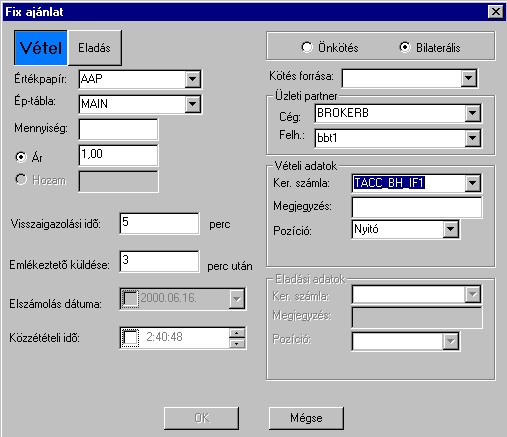 66. ábra: Fix ajánlat beviteleV/E	Azt jelzi, hogy a fix ajánlatot bevivő kereskedő melyik fél: az eladó vagy a vevő.Önkötés 	A bejelölés egy cég két kereskedési számlája között létrejövő ügyletet jelez.Bilaterális	A bejelölés azt mutatja, hogy a kötés két oldalán különböző cégek állnak.Ép-tábla	Ezen az értékpapírtáblán jön létre a fix ajánlatból  a kötés.Értékpapír	A fix ajánlat tárgyát képző értékpapír rövid neve.Ár	Az ügyletben szereplő értékpapír ára.Hozam	Ha a hozam kijelölést választjuk, akkor az ajánlatot nem árra, hanem hozamra visszük be. A hozam az értékpapír hozama éves szintre vetítve. Csak olyan fix kamatozású értékpapír esetén értelmezhető, melynek kereskedése ár vagy hozam alapján történhet.Mennyiség	Az értékpapír egységnyi mennyisége.Visszaigazolási idő	A partner számára a fix ajánlat megerősítéséhez rendelkezésre álló idő percben.  Ha a mezőt üresen hagyjuk, a fix ajánlat a rendszerben beállított érték szerint vonja vissza a fix ajánlatot. Ha a kereskedési időn kívül eső időpontot adunk meg, a rendszer az ügyletet automatikusan lejártnak tekinti a kereskedési idő végén.Emlékeztető küldése	Az az időtartam percben kifejezve, amelynek elteltével az ügyletet kezdeményező kereskedő és a partner munkaállomásán az ügylet megerősítésére felhívó üzenet jelenik meg az állapotsorban.Elszámolás dátuma	Az ügylet elszámolásának dátuma.Közzétételi idő	Az az időpont, amikor a kötésre vonatkozó információt a kereskedési rendszerben nyilvánosságra kell hozni.Kötés forrása	A kötés forrása a következő lehet: Fix ajánlat . ÜZLETI PARTNER:  Cég	A fix ajánlatban partnerként résztvevő cég egyedi azonosítója.Felhasználó	A kötésben partnerként résztvevő kereskedő egyedi azonosítója.VÉTEI ADATOKKer. számla	A kötés vételi oldalához tartozó kereskedési számla egyedi azonosítója.Megjegyzés	A fix ajánlatra vonatkozó megjegyzés bevitelére alkalmas szabad formátumú mezőELADÁSI ADATOK:Ker. számla	A kötés eladási oldalához tartozó kereskedési számla egyedi azonosítója.Megjegyzés	A fix ajánlatra vonatkozó megjegyzés bevitelére alkalmas szabad formátumú mező.Hivatkozás	A fix ajánlatra vonatkozó megjegyzésnek fenntartott szabad formátumú mező.OK	A fix ajánlat adatainak beviteléhez ide kattintsunk.Mégse	Ha az ablakból a fix ajánlat bevitele nélkül ki akarunk lépni, ide kattintsunkFix ajánlat visszavonásaEzzel a funkcióval a fix ajánlatot tevő felhasználó, illetve a  céghez tartozó cégvezetői jogosultságú felhasználó, továbbá az üzleti partner, akinek az ajánlatot küldtük a bevitt fix ajánlatot mindaddig visszavonhatja, amíg az ajánlat státusza Nyitott, illetve Nem megerősített.   Az ajánlat visszavonása előtt párbeszédpanel nyílik meg, és megerősítést kér.  A visszavonáshoz az Igen gombra kell kattintanunk, a Nem  gombbal a visszavonást elutasítva kilépünk.Fix ajánlat módosításaEzzel a funkcióval egy-egy fix ajánlat adatait módosíthatjuk, de csak akkor, ha az ajánlat státusza Nyitott (tehát a partner még nem erősítette meg). A fix ajánlatot csak az ajánlatot bevivő felhasználó tudja módosítani, az üzleti partner nem.Az egér jobb gombjával kattintsunk a módosításra szánt fix ajánlatra, és a felbukkanó menüből válasszuk az Módosítás pontot. A másik módszer szerint eljárva az ajánlatot  kijelöljük, majd pedig a főmenüből kell a Fix ajánlatok / Módosítás pontot kiválasztanunk.  Ekkor megnyílik a Fix ajánlat bevitele ablak, ahol a szükséges módosításokat bevihetjük.  A módosítás után a fix ajánlat státusza Módosítottra változik mindkét fél Fix ajánlatok ablakában és a módosított bekerül egy új ajánlat Nyitott ill. Nem megerősített státusszal. Fix ajánlat megerősítéseMiután egy-egy fix ajánlatot beviszünk, a kötés csak azt követően jöhet létre, ha a partner az ajánlatot annak részleteivel együtt megerősíti. Ennek érdekében az üzleti partner kereskedője üzenetet kap, amely a rendszerben részére küldött fix ajánlat megerősítését kéri.  A megerősítéshez az egér jobb gombjával kattintsunk az adott ajánlatra, és a felbukkanó menüből válasszuk a Megerősítés pontot. A másik módszer szerint eljárva előbb a (még megerősítetlen) ajánlatot kijelöljük, majd pedig a főmenüből kell a Fix ajánlatok / Megerősítés pontot kiválasztanunk.  Ekkor megnyílik a Fix ajánlat bevitele ablak, ahol megtekinthetjük, ellenőrizhetjük az ajánlat adatait, és bevihetjük az ügylethez tartozó kereskedési számla illetve pozíció adatait.Ha ekkor az OK gombra kattintunk,  a Fix ajánlatok ablakban a státusz Kötöttre változik, hacsak  az ügylethez a tőzsdei levezető jóváhagyása nem szükséges.  Ha a rendszer beállítása szerint a fix ajánlat megkötéséhez a Tőzsde jóváhagyása szükséges, a státusz mezőben a Jóváhagyandó értéket látjuk, ami arra utal, hogy az ajánlat a levezető jóváhagyására vár.CégekA Cégek ablakban azoknak a cégeknek a felsorolását látjuk, akik a kereskedési rendszert használják.  A Cégek ablak megtekintéséhez a főmenüből válasszuk a Nézet / Cégek pontot vagy kattintsunk az eszköztárban a Cégek  ikonra.  Megjegyzés:  Az ablakban valamennyi céget láthatjuk, de kereskedési adatokat csak a saját cégünkre vonatkozóan tekinthetünk meg.Cégek ablakAz alábbi ábra a Cégek ablakot szemlélteti: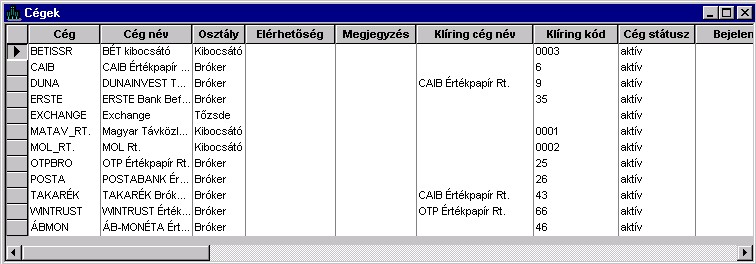 67. ábra: Cégek ablakA mezők meghatározásaA Cégek ablakban a következő mezők láthatók:Cég	A cég egyedi azonosítója.Cég neve 	A cég teljes neve.Osztály	Jelzi, hogy a cég milyen osztályba tartozik, pl. Kibocsátó, Bróker, TőzsdeElérhetőség	A cég ezen a számon elérhető.Státusz	A cég státusza, amely lehet: Felfüggesztett vagy Aktív.Bejelentkezett felhasználók	A cég azon felhasználóinak száma, akik a kereskedési rendszerbe be vannak jelentkezve.V. aj. összértéke	A cég kereskedői által bevitt vételi ajánlatok értéke összesen.V. aj. kötésértéke	A cég kereskedői által bevitt vételi ajánlatokból származó kötések értéke összesen.E. aj. összértéke	A cég kereskedői által bevitt eladási ajánlatok értéke összesen.E. aj. kötésértéke	A cég kereskedői által bevitt eladási ajánlatokból származó kötések értéke összesen.Klíringtag 	A cég kötéseiért felelős klíringtag neve.Klíring kód	A cég kötéseiért felelős klíringtag egyedi kódja.‘Csak zárás’ státusz	Az adott cég éppen érvényes „Csak zárás” státuszát mutatja.  Lehetséges értékek: Csak zárás vagy Nincs.  Ha a státusz értékét  ‘Csak zárás’-ra állítja a Tőzsde, akkor a cég összes Nyitott státuszú ajánlata visszavonásra kerül, és ezt követően  csak olyan ajánlatokat fogad el a rendszer, amelyek a már létező pozíciókat zárja.  A nettó pozíciót növelő ajánlatokat a rendszer nem fogadja el.V. aj. max. értéke	A cég által az adott napon bevitt legmagasabb értékű vételi ajánlat.V. aj. max. kötésértéke	A cég által az adott napon vételi oldalról realizált legmagasabb értékű kötés.Megjegyzés	A cégre vonatkozó megjegyzéseket tartalmazó szabad formátumú oszlop.E. aj. max. értéke	A cég által az adott napon bevitt legmagasabb értékű eladási ajánlat.E. aj. max. kötésértéke	A cég által az adott napon eladási oldalról realizált legmagasabb értékű kötés.Az egér jobb gombjával elérhető funkciók'Csak zárás' státusz beállítása	Megjeleníti a Csak zárás státusz – Cég párbeszédablakot, ahol a kiválasztott cég státusza „Csak zárás” értékre állítható (ami csak pozíciózárást engedélyez). A funkció csak a tőzsdei levezető  számára elérhető.Ker. számla pozíciók	Megjeleníti a kiválasztott cég valamennyi kereskedési számlapozícióját. A cégvezetői és kereskedői jogosultságú felhasználók saját cégük kereskedési számlapozícióihoz férhetnek hozzá, és azokat jogosultságuk szerint tekinthetik meg.FelhasználókA Felhasználók ablak a Kereskedési Munkaállomáshoz hozzáférési jogosultsággal rendelkező összes felhasználóról (kereskedők, cégvezetők, piacfelügyelelők, tőzsdei levezetők)  megjelenít információkat. A felhasználók adatait a tőzsdei adatbázisban a Tőzsde állítja be. Minden felhasználó, aki jogosult használni a Munkaállomást megjelenik ebben az ablakban, függetlenül attól, hogy egy felhasználó fel van-e függesztve, vagy sem. A kereskedői jogosultsággal rendelkező felhasználó az ablakban csak saját adatait tekintheti meg, míg a cégvezetői jogosultsággal rendelkező felhasználó a cégéhez tartozó összes felhasználó adatait láthatja. Az alábbi ábra a Felhasználók ablakot szemlélteti: 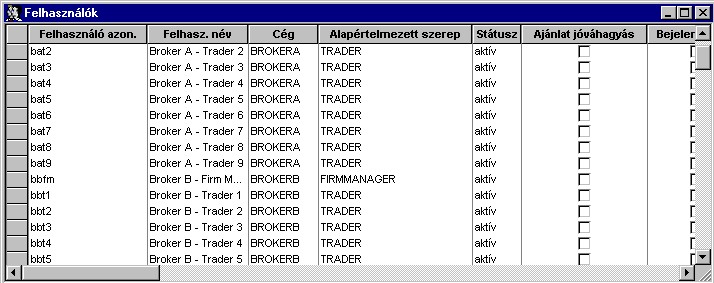 68. ábra: Felhasználók ablakA mezők meghatározásaA Felhasználók ablakban a következő mezők láthatók:Felhasználó azon.	A felhasználó egyedi azonosítója.Felhasználó neve	A felhasználó teljes neve.Cég	A felhasználó cége.Elérhetőség	A felhasználó elérhetőségének adatai, pl. telefonszáma.Alapértelmezett szerep	A felhasználó jogosultsága a kereskedési rendszerben alapértelmezés szerint.Státusz	A felhasználó aktuális státusza:Aktív	A felhasználó használhatja a Kereskedési rendszert funkcióit.Felfüggesztett	A felhasználónak a Kereskedési rendszer használatára való jogosultságát felfüggesztették. A rendszerbe ugyan bejelentkezhet, információk megtekintésre is jogosult, de nem kereskedhet.IP átjáró	Az Átjárónak az a hálózati címe, amelyre az adott felhasználó bejelentkezett.IP cím	Az a hálózati cím, amelyen a felhasználó bejelentkezett.Ajánlat jóváhagyása	A bejelölés azt jelzi, hogy a felhasználó ajánlata csak a cégvezetőjének jóváhagyása után kerülhet a Kereskedési rendszer Ajánlati könyveibe.Bejelentkezett	A bejelölés azt jelzi, hogy a felhasználó már bejelentkezett és az adott pillanatban használja a Kereskedési munkaállomást.Max. v. aj. értéke	Az adott felhasználó által a mai napon bevitt vételi ajánlatok összértéke.V. aj. összértéke	Az adott felhasználó által a mai napon vételi oldalról létrehozott kötések összértéke.Max. e. aj. értéke	Az adott felhasználó által a mai napon bevitt eladási ajánlatok összértéke.E. aj. összértéke	Az adott felhasználó által a mai napon eladási oldalról létrehozott kötések összértéke.V. aj. max. kötésértéke	A felhasználó által az adott napon bevitt legmagasabb értékű vételi ajánlat.V. aj. kötésértéke	A felhasználó által az adott napon vételi oldalról realizált legmagasabb értékű kötés.Megjegyzés	A felhasználóra vonatkozó megjegyzéseket tartalmazó szabad formátumú mező.E. aj. max. kötésértéke	A felhasználó által az adott napon bevitt legmagasabb értékű eladási ajánlat.E. aj. kötésértéke	A felhasználó által az adott napon eladási oldalról realizált legmagasabb értékű kötés.Az egér jobb gombjával elérhető funkciókJelszó beállítása		A funkcióval a felhasználó jelszavát módosítjuk.Felhasználó kijelentkeztetéseA funkció segítségével a felhasználót, aki bejelentkezett a Munkaállomásra, ki tudjuk jelentkeztetni. (Csak cégvezetői és levezetői jogosultságú felhasználók részére elérhető.)Jóváhagyás	A funkció beállításával egy kereskedő ajánlatait a Cégvezetőnek jóvá kell hagyni, mielőtt az bekerül az Ajánlati könyvbe. Ha a funkció be van állítva, akkor a mezőben pipa látható. (Csak cégvezetői jogosultságú felhasználók részére elérhető.)Ajánlatjóváhagyás	Ennek a funkciónak a segítségével a cégvezetői jogosultságú felhasználó jóvá tudja hagyni egy olyan kereskedőjének az ajánlatait, akire az Ajánlatjóváhagyás funkciót beállította. (Csak cégvezetői jogosultságú felhasználók részére elérhető.)  Felfüggesztés	Ennek a funkciónak a segítségével a levezetői jogosultságú felhasználó fel tudja függeszteni a Munkaállomás bármely felhasználóját. Egy felfüggesztett státuszú felhasználó be tud jelentkezni a Munkaállomásba, de csak megtekinteni tud információkat, a Munkaállomás különböző funkcióit használni nem tudja. Alapértelmezett szerep	Ezzel a  funkcióval a tőzsdei levezető át tudja írni egy felhasználó alapértelmeztett szerepkörét. Ajánlatok-kernapló	Ennek a funkciónak a segítségével annak a munkaállomás felhasználónak az Ajánlatok-kernaplóban lévő ajánlatokat láthatjuk, akit kijelöltünk az ablakban. Az információ jogosultságtól függően tekinthető meg.Kötések-kernapló	Ennek a funkciónak a segítségével annak a munkaállomás felhasználónak a Kötések-kernaplójának lévő kötéseit láthatjuk, akit kijelöltünk az ablakban. Az információ jogosultságtól függően tekinthető meg.Fix ajánlatok	Ennek a funkciónak a segítségével annak a munkaállomás felhasználónak a Fix ajánlatok ablakában lévő ajánlatait és kötéseit láthatjuk, akit kijelöltünk az ablakban. Az információ jogosultságtól függően tekinthető meg.RFQ ajánlatok	Ennek a funkciónak a segítségével annak a munkaállomás felhasználónak az RFQ ajálnatkéréseit és az arra adott válaszait láthatjuk, akit kijelöltünk az ablakban. Az információ jogosultságtól függően tekinthető meg.A csak cégvezetői és/vagy levezetői jogosultságú felhasználók részére elérhető funkciót részletes leírását lásd az útmutató cégvezetői és levezetői funkciókat leíró fejezeteiben.Kereskedési számlákA kereskedési számla  egy ajánlat bevitelekor kötelezően megadandó azonosító a rendszerben, amely alapján megkülönböztethető, hogy az ügyletet saját számlára vagy ügyfél számlára kötötték.  Egy brókercég az ügyfeleinek egy kereskedési számlát,  a saját részére több kereskedési számlát is nyithat, ám ezen kereskedési számlák mellett minden cégnek van egy ‘új ügyfél’ gyűjtőszámlája, ahol az  új, a mai napig a rendszerbe nem regisztrált ügyfelek kötéseit bonyolítja.A Kereskedési munkaállomáson bevitt ajánlatoknak és a belőlük származó kötéseknek tehát egy kereskedési számlához kell tartozniuk.Azt, hogy egy kereskedő mely számlákat  használhatja kereskedéskor, azt a kereskedőnek a cégvezetője engedélyezheti.  A cégvezető egy-egy kereskedési számlához való hozzáférés  engedélyét megadhatja egyetlen kereskedőnek vagy a kereskedők egy csoportjának is. Kereskedési számlák ablakA Kereskedési számlák ablak megjelenítéséhez a főmenüből válasszuk a Nézet / Kereskedési számlák / Kereskedési számlák pontot.  Ekkor megnyílik a Kereskedési számlák ablak, és részletesen megtekinthetjük mindazokat a kereskedési számlákat, amelyekhez hozzáférési jogosultságunk van.  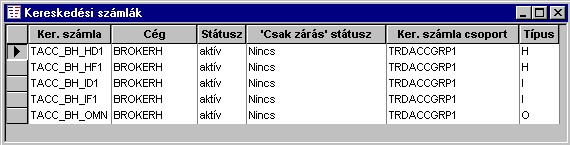 69. ábra: Kereskedési számlák ablakA cégvezető saját cégének összes kereskedési számláját részletesen megtekintheti.A kereskedők csak azoknak a kereskedési számláknak az adatait láthatják, amelyeket a cégvezető számukra kijelölt.A Kereskedési számlák ablakban a következő mezők láthatók: Ker. számla	A kereskedési számla egyedi azonosítója.Cég	A kereskedési számlát ellenőrző cég egyedi azonosítója.Státusz	A kereskedési számla aktuális státusza, amely Aktív vagy Felfüggesztett lehet.„Csak zárás” státusz	A kereskedési számla aktuális Csak zárás státusza. Lehetséges értékek:Csak zárás	Azt jelzi, hogy a rendszer csak olyan ajánlatot fogad el, amelyből záró pozíciójú  kötés keletkezik és a nettó pozíció nem növekszik. Ha a státusz értékét  ‘Csak zárás’-ra állítja a cégvezetői jogosultságú felhasználó, akkor a cég azon a kereskedési számlán lévő összes Nyitott státuszú ajánlata visszavonásra kerül, és ezt követően arra a számlára csak olyan ajánlatokat fogad el a rendszer, amelyek a már létező pozíciókat zárja. A nettó pozíciót növelő (nyitó) ajánlatokat arra a kereskedési számlára a rendszer nem fogadja el.Nincs	Az jelzi, hogy a rendszerben az adott kereskedési számlára nincs csak zárás korlástozás beállítva .Ker. számla csoport	Annak a kereskedési számlacsoportnak az egyedi azonosítója, ahova az adott kereskedési számla tartozik.  Típus	A kereskedési számla típusa, amely lehet: ügyfél (I) vagy saját (H)Megjegyzés: A kereskedési számlákat a cégvezetői jogosultságú felhasználó csoportokba rendezheti. Az egér jobb gombjával elérhető funkciókFelfüggesztés	Felfüggeszti az adott kereskedési számlát. (Kereskedői jogosultságú felhasználók részére nem elérhető.)Felfügg. visszavonása	Az adott kereskedési számla felfüggesztését visszavonja. (Kereskedői jogosultságú felhasználók részére nem elérhető.)Ker. számla pozíciók	Megjeleníti a kiválasztott kereskedési számla vételi, eladási, nyitó és nettó pozícióját.Csak zárás státusz beállítása	Az adott kereskedési számlára ’csak zárás’ korlátozás elrendelése. (Kereskedői jogosultságú felhasználók részére nem elérhető.)Ker. számla csoport beállítása 	Az adott kereskedési számlát kereskedési számla csoporthoz rendeli. (Kereskedői jogosultságú felhasználók részére nem elérhető.)A cégvezetői és  és a tőzsdei levezetői jogosultságú felhasználók részére elérhető funkciókról a részleteket lásd az útmutató megfelelő fejezetében.Ker. számla pozíciókA kereskedési rendszerben az egyes cégek és azok ügyfeleinek különböző értékpapírokban lévő pozíciói pozícióvezetési számlákon kerülnek vezetésre. Minden pozícióvezetési számlához tartozik egy kereskedési számla is.  E pozíciókat, amelyeket a rendszer pozícióvezetési számlákon tárol   a rendszer minden kereskedési nap kezdetén betölti a pozícióvezetési számlához tartozó kereskedési számlára.Kereskedés közben a pozíciókat a kereskedési számlákon láthatjuk.  Megjegyzés: Ha a rendszerben záró irányú ajánlatot akarunk tenni, akkor az ajánlatban megadott mennyiség csak az adott kereskedési számlán és az adott értékpapírban lévő ellentétes oldali nyitó pozíció mennyisége ellenében tehető. Vagyis a rendszer adott értékpapírban és kereskedési számlán lévő záró irányú ajánlatok összes mennyiségét hasonlítja az ellentétes oldali nyitó pozíció mennyiségéhez.  Megjegyzés: A saját kereskedési számlák egy darab saját pozícióvezetési számlához tartoznak. Ez azt is jelenti, hogy amennyiben több saját kereskedési számlát használ a cég kereskedés közben, úgy a kereskedési számlákon  lévő nyitó pozíciókat is összegezni, illetve a záró pozíciókat is összegezni kell ahhoz, hogy a cég tényleges összes saját pozícióját megtudjuk. Záró irányú pozíció beadáskor a rendszer az összes saját kereskedési számlán lévő nyitó irányú pozíciót veszi figyelembe.Egy kereskedési számla aktuális pozíciójának megtekintésének két módja van:1. MÓDSZER:Amikor a Kereskedési számlák ablak nyitva áll, az egér jobb gombjával kattintsunk a megtekinteni kívánt kereskedési számlára, és a felbukkanó menüből válasszuk Ker. számla pozíciók pontot.  Ekkor megnyílik a Ker. számla pozíciók ablak, ahol megtekinthetjük az adott számla adatait.2. MÓDSZER:A főmenüből válasszuk a Nézet / Kereskedési számlák / Ker. számla pozíciók pontot.  A képernyőn egy párbeszédpanelt látunk, ahol meghatározhatjuk, hogy melyik Cég, melyik Kereskedési számláját kívánjuk megtekinteni.A Ker. számla pozíciók ablakban megtekinthetünk a számlán a pozíciókkal kapcsolatos további adatokat is.A mezők meghatározása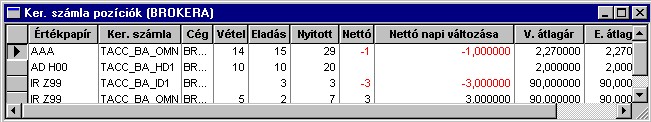 70. ábra: Ker. számla pozíciók ablakA Ker. számla pozíciók ablakban a következő mezők láthatók:Értékpapír	Annak az értékpapírnak az egyedi azonosítója, amelyben a kereskedési számlán pozíciónk van.Ker. számla	A kereskedési számla egyedi azonosítója.Cég	A cég egyedi azonosítója.Vétel	A kereskedési számlán lévő vételi pozíciók összege.Eladás	A kereskedési számlán lévő lévő eladási pozíciók összege.Nyitott	A kereskedési számlán lévő nyitott pozíciók összege. Nettó	A kereskedési számlán lévő  vételi és eladási pozíciók különbsége.Nettó napi változása	A nettó pozíció változása a kereskedési nap kezdete óta.V. átlagár	A vételi átlagár.  Az adott kereskedési számlán, az adott értékpapírban, az adott napon a vételi ajánlatokból született kötések  mennyiségével súlyozott ára.E. átlagár	Az eladási átlagár.  Az adott kereskedési számlán, az adott értékpapírban, az adott napon az eladási ajánlatokból született kötések mennyiségével súlyozott ára. A Ker. számla pozíciók ablakban az egér jobb gombjával kattintva nem érhetők el funkciók. KészpénzpozíciókA kereskedők készpénzpozícióikat is megtekinthetik a Kereskedési munkaállomáson. Nemcsak saját készpénzpozíciójukat, hanem mindazoknak a kereskedési számláknak a készpénzpozícióját is láthatják, amelyhez jogosultság alapján hozzáférésük van. A cégvezetői jogosultságú felhasználók cégük készpénzpozícióját is megnézhetik. A készpénzpozíciók nyilvántartásának paraméterei a tőzsdei adatbázisban kerülnek meghatározásra.  Ezeket készpénzalapoknak nevezzük. A rendszerben beállított készpénzalapokhoz két pozíció tartozik: az aktuális és a tervezett.A Készpénzpozíciók funkció segítségével egy adott kereskedési számla aktuális pozícióját figyelhetjük meg..A Ker. számla készpénzpozíciók ablakban azt tekinthetjük meg, milyen az általunk elérhető kereskedési számlákon a realizált és a lehetséges készpénzpozíció.A Felhasználó készpénzpozíció ablakban a kereskedő saját realizált és lehetséges készpénzpozícióit tekintheti meg.A Cégek készpénzpozíciók ablakban a cégvezető azt nézheti meg, milyen a saját cégük realizált és lehetséges készpénzpozíciója. Kereskedési számla készpénzpozíciókA Kereskedési számla készpénzpozíciók ablak pénzügyi szempontból összegzi az egy adott kereskedési számlára bevitt ajánlatokat és a realizált kötéseket.Az Aktuális oszlopban a kereskedési számlán létrejött összes kötés abszolút értékelátható. A Tervezett oszlop azt mutatja meg, hogy milyen készpénzpozíció alakulna ki az adott kereskedési számlán, ha  az eddig realizált kötések értékéhez hozzáadjuk az összes nyitott ajánlatból létrejöhető kötések  értékét.A Kereskedési számla készpénzpozíciók ablak megnyitásához a főmenüből válasszuk a Nézet / Készpénzpozíciók / Kereskedési számla pozíciók pontot. 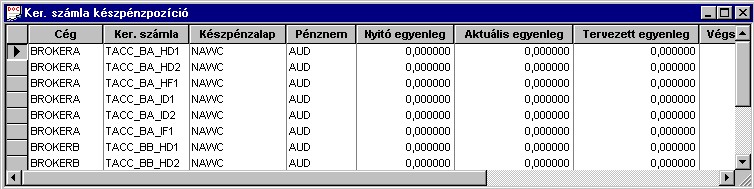 71 . ábra: Kereskedési számla készpénzpozíciók ablakCég	A kereskedési számlák felett rendelkező cég nevét mutatja.Ker. számla	Az adott készpénzpozícióhoz tartozó kereskedési számla egyedi azonosítója.Készpénzalap	Az adott készpénzpozícióhoz tartozó készpénzalap egyedi azonosítója.Pénznem	Azt a pénznemet jelöli, amelyben a készpénzpozíció-vezetés és -figyelés történik. .Nyitó egyenleg	A készpénzpozíció adott napi nyitó egyenlege.Aktuális egyenleg	A készpénzpozíció egyenlege a kereskedési számlákra született kötések alapján.	Nyitó + (Vétel) +  (Vétel)Tervezett egyenleg	A készpénzpozíció egyenlegét mutatja  a kereskedési számlákra vonatkozóan  a meglévő kötések és a nyitott ajánlatok alapján.	Nyitó +  Aktuális +  (Nyitott vételi ajánlatok) +  (Nyitott eladási ajánlatok)Végső limit	A Tőzsde által a kereskedési számlákra meghatározható, de a cégvezetői jogosultságú felhasználó által felülírható limit. Ennek a limitnek az elérésekor újabb ajánlatot a felhasználó nem vihet be.Figyelmeztető limit 	A Tőzsde által a kereskedési számlákra meghatározható, de a cégvezetői jogosultságú felhasználó által felülírható limit. Ennek a limitnek az elérésekor egy rendszerüzenet figyelmezteti a felhasználót, hogy elérte a rá beállított készpénzpozíciós figyelmeztető limitet.Az egér jobb gombjával elérhető funkciókFrissítés	A funkció megnyitja a készpénzpozíciós limitek átállítására szolgáló párbeszédablakot. (Ez a funkció kereskedői jogosultságú felhasználók részére nem elérhető.)A részleteket lásd az útmutató megfelelő, a cégvezetői és levezetői funkciókat leíró fejezetében.Felhasználó készpénzpozícióA Felhasználó készpénzpozíció ablak pénzügyi szempontból összegzi az adott felhasználó (kereskedő) által bevitt ajánlatokat és az általa realizált kötéseket.Az Aktuális oszlop a kereskedő által realizált összes kötés abszolút értékét mutatja. A Tervezett oszlop azt mutatja meg, hogy milyen készpénzpozíció alakulna ki az adott kereskedési számlán, ha  az eddig realizált kötések értékéhez hozzáadjuk az összes nyitott ajánlatból létrejöhető kötések  értékét.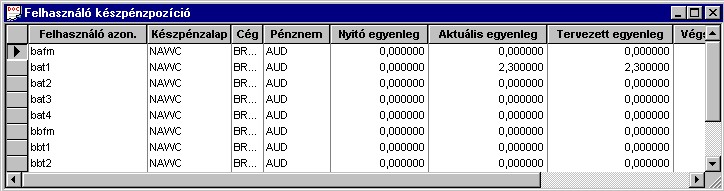 72. ábra: Felhasználó készpénzpozíció ablakA Felhasználó készpénzpozíció ablak megjelenítéséhez a főmenüből válasszuk a Nézet / Készpénzpozíciók / Felhasználó pontot. Felhasználó azon.	A felhasználó egyedi azonosítója, akihez a készpénzpozíciók tartoznak.Készpénzalap	Az adott készpénzpozícióhoz tartozó készpénzalap egyedi azonosítója.Cég	A felhasználó cégének egyedi azonosítója.Pénznem	Azt a pénznemet jelöli, amelyben a készpénzpozíció-vezetés és -figyelés történik. Nyitó egyenleg	A készpénzpozíció adott napi nyitó egyenlege.Aktuális egyenleg	Az adott felhasználó készpénzpozíciójának egyenlege a kötések alapján.	Nyitó + (Vétel) +  (Vétel)Tervezett egyenleg	Az adott felhasználó készpénzpozíciójának egyenlegét mutatja a meglévő kötései és a nyitott ajánlatai alapján .	Nyitó +  Aktuális +  (Nyitott vételi ajánlatok) +  (Nyitott eladási ajánlatok)Végső limit	A Tőzsde által a felhasználóra meghatározható, de a cégvezetői jogosultságú felhasználó által felülírható limit. Ennek a limitnek az elérésekor újabb ajánlatot a felhasználó nem vihet be.Figyelmeztető limit 	A Tőzsde által a felhasználóra meghatározható, de a cégvezetői jogosultságú felhasználó által felülírható limit. Ennek a limitnek az elérésekor egy rendszerüzenet figyelmezteti a felhasználót, hogy elérte a rá beállított készpénzpozíciós figyelmeztető limitet.Az egér jobb gombjával elérhető funkciókFrissítés	A funkció megnyitja a készpénzpozíciós limitek átállítására szolgáló párbeszédablakot. (Ez a funkció kereskedői jogosultságú felhasználók részére nem elérhető.)A részleteket lásd az útmutató megfelelő, a cégvezetői és levezetői funkciókat leíró fejezetében.Ajánlati szabályokAz Ajánlati szabályok ablakban a kereskedő az általa bevitt ajánlatokra vonatkozó ajánlati szabályokat tekintheti meg.Az Ajánlati szabályok ablak megjelenítéshez a főmenüből válasszuk a Nézet / Ajánlati szabályok pontot. 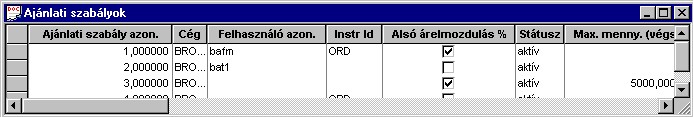 73. ábra: Ajánlati szabályok ablakMegjegyzés: Az ajánlati szabályban meghatározott beállítások mindig a kereskedő által bevitt egy ajánlatra érvényesek.  Az ajánlati szabályban meghatározott árelmozdulást a rendszer aszimetrikusan érvényesíti: vételi ajánlat beadása esetén a rendszer az ajánlati szabályban beállított felső árelmozdulást, eladási ajánlat beadásakor a rendszer az ajánlati szabályban beállított alsó árelmozdulást figyeli és figyelmeztet vagy megakadályozza az ajánlatbevitelt, ha az ajánlatot beadó felhasználó a limitet túllépi.Az Ajánlati szabályok ablakban a következő mezők láthatók: Ajánlati szabály azon.	Az ajánlati szabály egyedi azonosítója.Cég	Annak a cégnek az egyedi azonosítója, amelyre az ajánlati szabály vonatkozik.Felhasználó azon.	Annak a felhasználónak az egyedi azonosítója, akire az ajánlati szabály vonatkozik. Az üres mező a cég ÖSSZES felhasználóját jelenti.Instr. azon.	Annak az instrumentumnak az egyedi azonosítója, amelyre az ajánlati szabály vonatkozik. Az üres mező az ÖSSZES instrumentumot jelenti.Max. menny. (végső)	A cég (vagy felhasználó) esetében egy ajánlatban tehető maximális ajánlati mennyiség. Amennyiben a felhasználó egy itt meghatározottól nagyobb mennyiségű ajánlatot akar tenni, úgy egy rendszerüzenet figyelmezteti a felhasználót, hogy az ajánlati szabályban foglalt maximális mennyiséget az ajánlatával nem lépheti túl. Max. menny. (figyelmeztető)	Az itt megadott mennyiség egy ajánlatban történő túllépése esetén a felhasználó figyelmeztető üzenetet kap a beállított figyelmeztető  ajánlati mennyiség túllépéséről. Felső árelmozdulás (végső)	Az ajánlatban meghatározott  ár maximális növekedése az utolsó kötési árhoz képest. Ha a felhasználó ajánlata ezt a végső felső árelmozdulást meghaladja, úgy egy rendszerüzenet figyelmezteti a felhasználót, hogy az ajánlati szabályban foglalt maximális felső árelmozdulást az ajánlatával nem lépheti túl.Felső árelmozdulás (figyelmeztető)	Az ajánlatban meghatározott  ár emelkedése az utolsó kötési árhoz képest elérte az ajánlati szabályban meghatározott figyelmeztető árelmozdulást . Ennek elérésekor a felhasználó a rendszertől egy figyelmeztető üzenetet kap. Ha az Igen gombra kattint az ajánlatot a rendszer elfogadja.Felső árelmozdulás %	Az ajánlati ár maximális növekedése az utolsó kötési árhoz képest százalékban van kifejezve.Alsó árelmozdulás (végső)	Az ajánlatban meghatározott  ár maximális csökkenése az utolsó kötési árhoz képest. Ha a felhasználó ajánlata ezt a végső alsó árelmozdulást meghaladja, úgy egy rendszerüzenet figyelmezteti a felhasználót, hogy az ajánlati szabályban foglalt maximális alsó árelmozdulást az ajánlatával nem lépheti túl.Alsó árelmozdulás (figyelmeztető)	Az ajánlatban meghatározott  ár csökkenése az utolsó kötési árhoz képest elérte az ajánlati szabályban meghatározott figyelmeztető árelmozdulást . Ennek elérésekor a felhasználó a rendszertől egy figyelmeztető üzenetet kap. Ha az Igen gombra kattint az ajánlatot a rendszer elfogadja.Alsó árelmozdulás %	Az ajánlati ár  maximális csökkenése az utolsó kötési árhoz képest százalékban van kifejezve.Státusz	Az ajánlati szabály aktuális státusza. Lehet:	Aktív - az ajánlati szabály érvényes az abban beállítottak szerint	Törölt - az ajánlati szabályt törölték, az ajánlati szabályban meghatározottak nem kerülnek a rendszer által érvényesítésre.Megjegyzés: Ugyanazon beállításokra a rendszer két ajánlati szabályt nem tud érvényesíteni, függetlenül attól, hogy az adott ajánlati szabály státusza Aktív vagy Törölt. Ha például egy cégszinten beállított maximális ajánlati mennyiségre érvényesített ajánlati szabály helyett újat szeretne beállítani, akkor az adott ajánlati szabályt kell módosítani, nem pedig törölni és helyette egy újat felvenni.Az egér jobb gombjával elérhető funkciókFelvétel	A funkció megnyitja az ajánlati szabály beállítására szolgáló párbeszédablakot. (Ez a funkció kereskedői jogosultságú felhasználók részére nem elérhető.)Törlés	A funkcióval egy az ablakban kiválasztott ajánlati szabály törölhető. Az ajánlati szabály státusza Törölt-re változik.Törlés visszavonása	A funkcióval egy korábban törölt ajánlati szabály újra aktiválható, vagyis a törlés visszavonható.Módosítás	A funkcióval egy kiválasztott ajánlati szabály módosítását végezhetjük el. Az ajánlati szabály beállítását és egyéb részleteket lásd az útmutató megfelelő, a cégvezetői funkciókat leíró fejezetében.ÖsszegzésekAz értékpapírok egy adott csoportjának kereskedésére vonatkozó adatokat két helyen - az Összegzés Ágazat-Piac-Ép.tábla szerint és az Összegzés Instr-tábla szerint ablakban tekinthetjük meg. Összegzés Instr-tábla szerintEz az ablak egy adott értékpapírtáblán szereplő instrumentumhoz tartozó értékpapírok kereskedésének adatait összesíti.  Az Összegzés – Instrumentum-tábla ablak megjelenítéséhez a főmenüből válasszuk a Nézet / Összegzés / Instr-tábla pontot.  Megjegyzés: Az összes információ arra az egy adott instrumentumra vonatkozik, amellyel a kereskedés a meghatározott értékpapírtáblán folyik.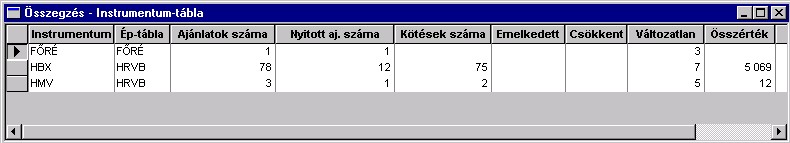 74. ábra: Összegzés Instrumentum-tábla szerintAz Összegzés - Instrumentum-tábla ablakban a következő mezők láthatók:Instrumentum	Az instrumentum egyedi azonosítója.Ép-tábla	Annak az értékpapírtáblának az egyedi azonosítója, amelyen az instrumentummal kereskedni lehet.Ajánlatok száma	Az adott értékpapírtáblán az értékpapírok adott instrumentumára bevitt ajánlatok száma összesen.Nyitott ajánlatok száma	Az instrumentumra vonatkozóan nyitva (teljesítetlenül) maradó ajánlatok száma.Kötések száma	Az adott napon párosított kötések száma.Emelkedett	Azon értékpapírok száma, amelyek árfolyama az adott napon emelkedett.Csökkent	Azon értékpapírok száma, amelyek árfolyama az adott napon csökkent.Változatlan	Azon értékpapírok száma, amelyek árfolyama az adott napon nem változott.Összforgalom		Az adott napon kereskedett értékpapírok teljes mennyisége.Összérték	Az adott napon kereskedett értékpapírok összértéke.Ebben az ablakban az egér jobb gombjával kattintva nem érhetők el funkciók.Összegzés - Ágazat-Piac-Ép.tábla szerintEz az ablak egy adott piac és értékpapírtábla kereskedésének adatait összesíti ágazati bontásban is.  Az ablak megjelenítéséhez a főmenüből válasszuk a Nézet / Összegzés / Ágazat-Piac-Ép.tábla pontot.Az első sorban az összes értékpapírtábla, az összes ágazat és az összes piac  összesítőjét látjuk.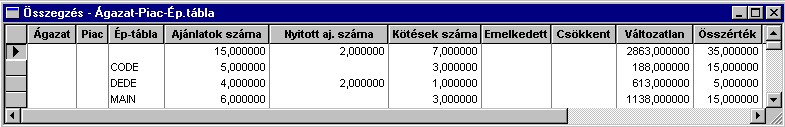 75. ábra: Összegzés – Ágazat-Piac-Ép.tábla szerintAz Összegzés Ágazat-Piac-Ép.tábla szerint ablakban a következő mezők láthatók: Ágazat	Az ágazat egyedi azonosítója.Piac	Annak a piacnak az egyedi azonosítója, ahol az ágazat papírjai forognak.Ép-tábla	Az az értékpapírtábla, ahol az adott piacon a kérdéses ágazat papírjai forognak.Ajánlatok száma	Az adott ágazat, piac és értékpapírtábla kombinációhoz tartozó papírokra bevitt ajánlatok száma.Nyitott ajánlatok száma	Az adott ágazat, piac és értékpapírtábla kombinációhoz tartozó papírokra vonatkozó párosítatlan ajánlatok száma összesen.Kötések száma	Az adott ágazat, piac és értékpapírtábla kombinációhoz tartozó papírokban született kötések száma összesen.Emelkedett	Az adott ágazat, piac és értékpapírtábla kombinációhoz tartozó papírok közül azok száma, amelyek árfolyama az adott napon emelkedett.Csökkent	Az adott ágazat, piac és értékpapírtábla kombinációhoz tartozó papírok közül azok száma, amelyek árfolyama az adott napon csökkent.Változatlan	Az adott ágazat, piac és értékpapírtábla kombinációhoz tartozó papírok közül azok száma, amelyek árfolyama az adott napon nem változott.Összforgalom	Az adott ágazat, piac és értékpapírtábla kombinációhoz tartozó értékpapírok összes kötési mennyisége az adott napon.Összérték	Az adott ágazat, piac és értékpapírtábla kombinációhoz tartozó értékpapírok adott napiárfolyamértéke összesen.Ebben az ablakban az egér jobb gombjával kattintva nem érhetők el funkciók.Az Ellenőrző események típusaiEbben az ablakban a különféle ellenőrző események alapértelmezett megjelenítésén változtathatunk. Amikor egy-egy esemény bekövetkezik, a  képernyőn értesítést kapunk (amennyiben az eseményről adott tájékoztatásra jogosultak vagyunk; a kereskedők például nem kapnak tájékoztatást egy-egy index ismételt kiszámolásáról). A megjelenítés alapértelmezés szerinti módja a tőzsdei adatbázisban kerül meghatározásra az alábbiak közül:Felbukkanó	Az üzenet felbukkanó ablakban jelenik meg a képernyőn.Állapotsor	Az üzenet a képernyő állapotsorában látható. Megjelenítés nélkül 	Az adott üzenet egyáltalán nem jelenik meg üzenet, megtekinteni csak a Válaszok ablakban, az Ellenőrző események fül alatt lehet.Ebben az ablakban a különböző üzenetek megjelenítésének módját módosíthatjuk. Ha valaki például árjegyző, mindenképpen tájékoztatást kell kapnia, ha a kötelező ajánlati sávot nem tartja be, ezért aztán az erről adott üzenet megjelenítésére nyilván a felbukkanó ablakot választja. Ugyanakkor a felügyeleti kihágásokra az árjegyző egyáltalán nem kíváncsi, így az ilyen üzenetek esetén a megjelenítés nélküli módot választja.Az alapértelmezett beállítások felülbírálásához kattintsunk az Ellenőrző esemény típusok ablakban az egér jobb gombjával az Ellenőrző esemény típusra, és a felbukkanó menüből válasszuk a Módosít pontot. A megnyíló párbeszédpanelt az alábbi ábra szemlélteti: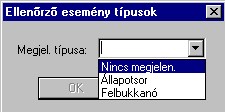 76. ábra: Ellenőrző esemény típusok párbeszédpanel Igény szerint válasszuk az üzenettípus megjelenítésének módját, és kattintsunk az OK gombra.Ha a saját magunk által beállított típust törölni akarjuk, az Ellenőrző esemény típusok ablakban kattintsunk az egér jobb gombjával az adott sorra, és a felbukkanó menüből válasszuk a Töröl pontot. Ezzel visszaáll az alapértelmezés.Ha valamelyik ellenőrző eseménytípushoz hangjelzést kívánunk hozzárendelni, kattintsunk az egér jobb gombjával az adott típusra, majd a felbukkanó menüből válasszuk a Hangjelzés pontot. A hang hozzárendeléséhez meg kell nyitni a Windows NT Vezérlőpultjának Hangok  párbeszédablakát. Lapozzunk a listán, és az “ASTS Trader Workplace” bejegyzés alatt megtaláljuk a felvett Ellenőrző esemény típusokat. A hangjelzést itt bejegyezhetjük. A folyamatról lásd még a Windows  kézikönyvét. 22.1  Ellenőrző esemény típusok ablakAz Ellenőrző esemény típusok ablak megnyitásához a főmenüből válasszuk a Nézet / Ellenőrző esemény típusok pontot. Az Ellenőrző esemény típusok ablakot az alábbi ábra szemlélteti: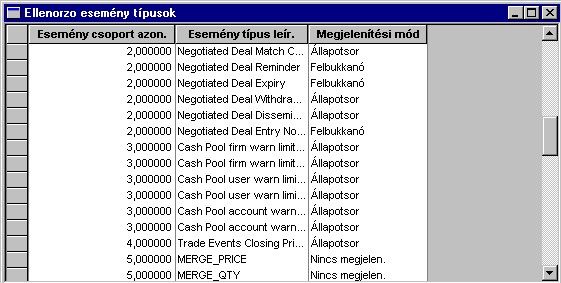 77. ábra: Ellenőrző esemény típusok ablakA mezők meghatározásaEsemény típus leírás	Az az Ellenőrző eseménytípus, amelyet a Tőzsde beállítása alapján a rendszer figyelemmel kísér.Megjelenítési mód	A Tőzsde által az üzenet számára a tőzsdei adatbázisban meghatározott alapmegjelenítés, melyet az annak módosítására szolgáló funkció segítségével felbukkanóra, állapotsorra vagy megjelenítés nélkülire változtathatunk.Aktuális megjelenítés	A kiválasztott aktuális megjelenítési mód. A lehetséges értékek: felbukkanó, állapotsor, megjelenítés nélkül.Esemény csoport azon.	Az ellenőrző esemény csoportjának egyedi azonosítója.Az egér jobb gombjával elérhető funkciókMódosít	Megjeleníti az Ellenőrző esemény típusok párbeszédpanelt, ahol megváltoztathatjuk a különféle üzenetek megjelenítésének típusát.Töröl	Törli a felhasználó által meghatározott, alapértelmezéstől eltérő beállítást.Hangjelzés	Ezzel a funkcióval bizonyos ellenőrző eseménytípusokhoz hangjelzést rendelhetünk.Kereskedési eseményekA Kereskedési események ablakban az adott napra tervezett összes kereskedési szakaszt megtekinthetjük. A kereskedési szakasz meghatározás szerint két Kereskedési esemény között eltelt időt jelenti.A Kereskedési események ablakot a kereskedők és a cégvezetők megtekinthetik, a tőzsdei levezetők viszont a kereskedési nap során eseményeket vehetnek fel, illetve törölhetnek.A Kereskedési események ablak megtekintéseAz alábbi ábra a Kereskedési események ablakot szemlélteti: 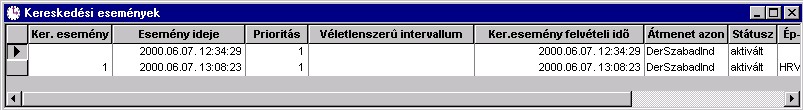 78. ábra: Kereskedési események ablakA Kereskedési események ablakban a következő mezők láthatók:Ker. esemény	Az adott kereskedési esemény egyedi azonosítója.  Esemény ideje	A kereskedési esemény  kezdő időpontja. Prioritás	Ebben a mezőben az események sorrendje látható, amely arra az esetre érvényes, ha ugyanazon időpontban több esemény is indul vagy végződik.Véletlenszerű intervallum	Annak a véletlenszerű periódusnak a hosszát jelzi, melynek során bizonyos kereskedési események (pl. piacnyitás, piaczárás) aktiválódnak. Az esemény aktiválására az itt megadott időtartamon belül bármikor sor kerülhet. Ez azért van így, hogy a kereskedők ne lássák előre a bekövetkező eseményt, és ne tudják a piacot manipulálni. Az időtartam maximális hossza 59 perc és 59 másodperc.Ker. esemény felvételi idő	Az esemény aktiválásának tényleges időpontja abban az esetben, ha véletlenszerű időtartamot nem határoz meg a Tőzsde. Átmenet azon.	A kereskedési eseményhez a Tőzsde által rendelt egyedi azonosító, amely  arra az értékpapírtáblára vagy papírra vonatkozik, ahol az esemény a tervek szerint bekövetkezik.Státusz	A kereskedési esemény aktuális státusza.Aktív	Azt jelzi, hogy a kereskedési esemény bekövetkezett.Függő	Azt jelzi, hogy a kereskedési esemény még nem következett be.Ép-tábla	Annak az értékpapírtáblának az egyedi azonosítója, amelyen a kereskedési esemény  bekövetkezik.Instr. azon..	Annak az instrumentumnak az egyedi azonosítója, amelyre a kereskedési esemény vonatkozik.Értékpapír	Annak az értékpapírnak az egyedi azonosítója, amelyre a kereskedési esemény vonatkozni fog.Az egér jobb gombjával elérhető funkciókFelvesz	A funkció segítségével újabb kereskedési esemény vehető fel. (Csak levezetői jogosultság)Töröl	Töröl egy még függő kereskedési eseményt. (Csak levezetői jogosultság.) A részleteket lásd az útmutató megfelelő, levezetői funkciókat leíró  fejezetében.Kommunikáció a Kereskedési Munkaállomás felhasználói közöttA Kereskedési munkaállomáson lehetőség nyílik arra, hogy a Tőzsde által küldött híreket, üzeneteket fogadjuk, és hogy cégünk más kereskedőinek és a cégvezetőnek üzeneteket küldjünk.Ha a Válaszok ablakban a megfelelő fülre kattintunk, könnyen hozzáférhetünk az eddig elküldött Hírekhez és  Üzenetekhez .HírekA tőzsdei levezető a Kereskedési munkaállomás felhasználóit hírekkel tájékoztatja. Ezeket a Hírek ablakban olvashatjuk el, a kapott üzeneteinkkel együtt.Hír fogadása és megtekintéseAmikor a tőzsdei levezetőtől hírt kapunk, a rendszer hangjelzéssel tájékoztat, és a Válaszok ablak automatikusan a Hírek fülre áll. A teljes hír megtekintéséhez kattintsunk az egér jobb gombjával a hírre, és válasszuk a felbukkanó menüből a Megtekintés pontot. Ekkor láthatóvá válik a hír összes részletével együtt.ÜzenetekÜzenetet küldhetünk meghatározott felhasználóknak, adott cégeknek vagy a rendszer összes felhasználójának, de a rendszer is küldhet üzenetet, és felhívhatja a figyelmünket arra, hogy egy fix ajánlat megerősítésre vár, vagy hogy bizonyos tételek felfüggesztésre kerültek, illetve felfüggesztésüket visszavonták.Amikor a felhasználó üzenetet kap, erről hangjel tájékoztatja, és a Válaszok ablak automatikusan az Üzenet fülre vált. Üzenet küldéseEzzel a funkcióval a Kereskedési munkaállomás egy másik felhasználójának üzenetet küldhetünk. A tőzsdei levezető a funkció segítségével a Kereskedési munkaállomás bármelyik felhasználójához intézhet üzenetet. A cégvezetők pedig saját cégtársaikhoz fordulhatnak üzenetben. (Ez a funkció jelenleg nincs engedélyezve a tőzsdei adatbázisban.)Az Üzenetsablon megjelenítéséhez a főmenüből válasszuk a Műveletek / Üzenet küldése pontot, vagy kattintsunk az eszköztárban az Üzenet ikonra .Az Üzenetsablonban töltsük ki a mezőket, és gépeljük be az üzenet szövegét. Üzenetsablon	Az üzenetsablon kiválasztásához kattintsunk a legördülő lista mellett a nyílra, és válasszunk a listáról.Cég	Válasszuk ki azt a céget, amelynek az üzenetet címezzük. Kattintsunk a legördülő lista mellett a nyílra, és válasszunk a listáról. Ha a mezőben kiválasztjuk a céget, az üzenetet a cég összes tagja megkapja. Ha a Kereskedési munkaállomás összes felhasználójának kívánunk üzenetet küldeni, a mezőt hagyjuk üresen. Felhasználó	Válasszuk ki azt a felhasználót, akinek az üzenetet címezzük. Kattintsunk a legördülő lista mellett a nyílra, és válasszunk a listáról. Ha az üzenet a Kereskedési munkaállomást használó valamelyik cég összes felhasználójának szól, a mezőt hagyjuk üresen . Üzenet szövege	Az üzenet szövegét ebbe a mezőbe írjuk.Rich Text formátum használata	A bejelölés azt mutatja, hogy az elküldött üzenet szövegében a formázás megmarad. Ha a négyzetet nem jelöljük be, a rendszer az üzenetet egyszerű szövegként küldi el.Megjelenítés típusa	Az alábbiak közül válasszuk ki az üzenet megjelenítési módját:Alapértelmezés		Az üzenet a Kereskedési munkaállomás állapotsorában jelenik meg.Megjel. nélkül	Az üzenet a saját képernyőnkön nem jelenik meg, hanem csak az Üzenetek ablakban lesz látható.Normál	Az üzenet az állapotsoron  jelenik meg. Sürgős	Az üzenet felbukkanó párbeszédpanelben kerül a képernyőre, és a továbblépéshez a címzettnek az OK gombra kell kattintani. Adatszolg.	Ha a négyzetet bejelöljük, azt jelezzük, hogy az üzenetben található információt a vendorok is megkapják.Küldés ideje	Az üzenet elküldésének tervezett időpontja. Ha a mezőben nem választunk időpontot, a rendszer az üzenetet azonnal továbbítja, mihelyst az Elküld gombra kattintunk.Elküld	Ha az üzenetet el akarjuk küldeni a kiválasztott felhasználóknak, ide kattintsunk.Mégse	Ha az üzenetsablonból az üzenet elküldése nélkül ki akarunk lépni, ide kattintsunk.Az üzenet teljes szövegének megtekintéseHa egy üzenet teljes szövegét meg kívánjuk tekinteni, nyissuk meg a Válaszok ablakot, és válasszuk az Üzenet fület, majd kattintsunk az egér jobb gombjával a megtekinteni kívánt üzenetre, és a gyorsmenüből válasszuk ki a Megtekintés pontot. Ekkor megjelenik az üzenet.Cégvezetői funkciókA cégvezetői jogosultságú felhasználónak lehetősége van arra, hogy a cég kereskedőinek Munkaállomás tevékenységét befolyásoló műveleteket végezzenek. Ezekhez a funkciókhoz a kereskedők nem férhetnek hozzá.Ez a fejezet a cégvezetők számára elérhető funkciókat ismerteti. Ugyanezeket a funkciókat a tőzsdei levezetők is használhatják.  Megjegyzés:  Az itt ismertetett menüpontok csak a cégvezetőként vagy tőzsdei levezetőként definiált felhasználóknak a Kereskedési munkaállomásán láthatók.  Megjegyzés: A cégvezető által beállított funkciók nemcsak a cég kereskedőire vonatkoznak, de beállíthatók a cég más cégvezetői jogosultságú felhasználójára is, amennyiben egy cégnél nemcsak egy cégvezetői jogosultságú Munkaállomás felhasználó van. Üzenet küldése a cég egyik tagjánakEzzel a funkcióval a cégvezető a Kereskedési munkaállomás olyan felhasználóihoz fordulhat üzenetben, akik a saját cégének a tagjai. Ez a funkció jelenleg nem elérhető a cégek részére, üzenetet csak a tőzsdei levezető tud küldeni.A főmenüből válasszuk a Műveletek / Üzenet küldése pontot, vagy kattintsunk az eszköztárban az Üzenet ikonra . Ekkor megjelenik az Üzenetsablon.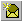 Töltsük ki az Üzenetsablonban a mezőket, és gépeljük be az üzenet szövegét.Üzenetsablon	Az üzenetsablon kiválasztásához kattintsunk a legördülő lista mellett a nyílra, és válasszunk a listáról.Cég	Válasszuk ki azt a céget, amelynek az üzenetet címezzük. Kattintsunk a legördülő lista mellett a nyílra, és válasszunk a listáról.Felhasználó	Válasszuk ki azt a felhasználót, akinek az üzenetet címezzük. Kattintsunk a legördülő lista mellett a nyílra, és válasszunk a listáról. Ha az üzenetet a Kereskedési munkaállomás összes felhasználójának el akarjuk küldeni, a Mind lehetőséget válasszuk.Üzenet szövege	Az üzenet szövegét ebbe a mezőbe írjuk.Megjelenítés típusa	Az alábbiak közül válasszuk ki az üzenet megjelenítési módját: Az összes üzenet a Válaszok ablakban az Üzenet fül alatt lesz látható.Alapértelmezés		Az üzenet a Kereskedési munkaállomás állapotsorában jelenik meg.Megjel. nélkül	Az üzenet a Munkaállomás képernyőnkön nem jelenik meg, hanem csak az Üzenetek ablakban lesz látható.Normál	Az üzenet az állapotsoron  jelenik meg.  Sürgős	Az üzenet felbukkanó párbeszédpanelben kerül a képernyőre, és a továbblépéshez a címzettnek  az OK gombra kell kattintani . Adatszolg.	Ha a négyzetet bejelöljük, azt jelezzük, hogy az üzenetben található információt a vendorok is megkapják.Küldés ideje	Az üzenet elküldésének tervezett időpontja. Ha a mezőben nem választunk időpontot, a rendszer az üzenetet azonnal továbbítja, mihelyst az Elküld gombra kattintunk.Elküld	Ha az üzenetet el akarjuk küldeni a kiválasztott felhasználóknak, ide kattintsunk.Mégse	Ha az üzenetsablonból az üzenet elküldése nélkül ki akarunk lépni, ide kattintsunk.A cég tagja által bevitt ajánlat jóváhagyásaAz a felhasználó, akinek esetében a Jóváhagyás funkciót beállítjuk, csak a cégvezető jóváhagyásával viheti be ajánlatait. A cégvezetőnek azokat az ajánlatokat kell jóváhagynia, amelyek az Ajánlatok-kernapló ablakban Nem jóváhagyott  státusszal szerepelnek.Ha a cég egyik kereskedőjének ÖSSZES ajánlatát jóvá kívánjuk hagyni:Nyissuk meg a Felhasználók ablakot.Az egér jobb gombjával kattintsunk a felhasználó nevére, majd az  Ajánlat jóváhagyása pontra.Az adott kereskedő által bevitt, még jóváhagyatlan ajánlatok jóváhagyása ezzel megtörténik.Az Ajánlatok-kernaplóban az ajánlatainak a státusza Nyitott-ra változik lesz.Ha a cég egyik kereskedőjének EGYETLEN ajánlatát jóvá kívánjuk hagyni:Nyissuk meg az Ajánlatok-kernapló ablakot.Válasszuk ki azt az ajánlatot, amelyet jóvá kívánunk hagyni, majd kattintsunk az egér jobb gombjával  és a felbukkanó menüből válasszuk a Jóváhagyás pontot. Ezzel az adott ajánlatot jóváhagyjuk, és az ajánlat  bekerül az Ajánlati könyvbe.Az ajánlat sikeres jóváhagyásáról a rendszer a Válaszok ablak Eredmények fülében értesíti a cégvezetőt. . Ezt követően az ajánlat az Ajánlatok-kernapló ablakban Nyitott státuszban szerepel.Az ajánlatok jóváhagyása funkció beállítása a cég  kereskedői számáraHa cégvezetői jogosultságunk van, akkor cégünk egyik kereskedőjére beállíthatjuk az ajánlatok jóváhagyása funkciót. Ez azt jelenti, hogy az adott felhasználó csak akkor vihet be ajánlatot az Ajánlati könyvbe, ha azt  jóváhagytuk. Cégvezetőként azokat az ajánlatok kell jóváhagynunk az Ajánlatok-kenapló ablakban, amelyek Nem jóváhagyott státusszal rendelkeznek Ezen ajánlatok párosítása csak a cégvezető jóváhagyását követően  történhet meg. Amikor a Felhasználók ablak nyitva áll, az egér jobb gombjával kattintsunk cégünk egyik kereskedőjének  felhasználói azonosítójára nevére, majd a felbukkanó menüből válasszuk a Jóváhagyás pontot vagy válasszuk ki a főmenü Felhasználók/Jóváhagyás pontját .  A felbukkanó jobb egérgombos gyorsmenüben a Jóváhagyás mellé pipa kerül, ami azt jelzi, hogy az adott felhasználóra vonatkozóan az ajánlatjóváhagyás funkciót beállítottuk.A Felhasználók ablak  Jóváhagyás oszlopának megfelelő mezőjébe pipa kerül.A beállítás megszüntetéséhez ismételten kattintsunk a Jóváhagyás menüpontra. A funkció kikapcsolását jelzi az, hogy a Jóváhagyás menüpont melletti pipa eltűnik, illetve az, hogy az Ajánlatjóváhagyás oszlop megfelelő mezőjéből ugyancsak eltűnik a funkció beállítását jelző pipa.  Felhasználó jelszavának beállításaEzzel a funkcióval a cégvezető a cég többi Munkaállomás felhasználójának jelszót állíthat be.Amikor a Felhasználók ablak nyitva áll, az egér jobb gombjával kattintsunk a felhasználó nevére, és a felbukkanó menüből válasszuk a Jelszó beállítása pontot. A megjelenő párbeszédpanelben beállíthatjuk, megváltoztathatjuk a felhasználó jelszavát.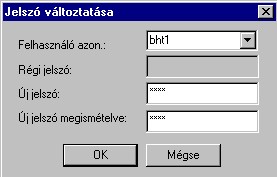 79. ábra: Felhasználó jelszavának módosításaFelhasználó	Válasszuk ki a felhasználó egyedi azonosítóját.Régi jelszó	Ebbe a mezőbe a cégvezető nem léphet be, hiszen feltételezhetően nem ismeri a felhasználó régi jelszavát.Új jelszó	Gépeljük be az új jelszót. Biztonsági okokból a karakterek helyett csillag látszik.Új jelszó megismételve 	Megerősítésként gépeljük be az új jelszót újra.OK	Amikor a jelszó begépelésével elkészültünk, ide kattintsunk. A jelszó sikeres megváltoztatásáról a rendszer a Válaszok ablak Eredmények fülében üzenetet küld.Mégse	Ha a párbeszédpanelből a jelszó módosítása nélkül ki akarunk lépni, ide kattintsunk.A jelszó beállítása azonnal érvényesítésre kerül, tehát a felhasználó a következő bejelentkezéskor már az új jelszóval kell a Munkaállomásba belépjen. A cég egyik felhasználójának  kijelentkeztetése a Kereskedési munkaállomásbólEzzel a funkcióval a cégvezető a cége Munkaállomás felhasználóit kiléptetheti a Kereskedési munkaállomásból.Amikor a Felhasználók ablak nyitva áll, válasszuk ki a felhasználót, akit ki akarunk jelentkeztetni, majd kattintsunk az egér jobb gombjával  és a felbukkanó menüből válasszuk a Felhasználó kijelentkeztetése pontot. Ekkor a rendszer a felhasználót automatikusan kilépteti.A kiléptetett felhasználót a kiléptetés tényéről a képernyőn megjelenő üzenet tájékoztatja. A cégvezető ezzel a funkcióval normális esetben akkor él, ha valamelyik felhasználót a rendszer arról értesíti, hogy a megengedettnél, vagyis háromnál többször próbálkozott a rendszerbe bejelentkezni (és a kísérletek során hibás azonosítót vagy jelszót gépelt be). Megjegyzés: Ha a cégvezető a felhasználót a Kereskedési munkaállomásról kilépteti, a bejelentkezés számlálója ismét zéróra áll, azaz a felhasználónak módja nyílik arra, hogy ismételten megpróbáljon bejelentkezni.Kereskedési számla felfüggesztéseEzzel a funkcióval a cégvezető a cégéhez tartozó kereskedési számlákat felfüggesztheti. A kereskedési számla felfüggesztése után ajánlatokat az adott számlára bevinni nem lehet. Ha az adott számlát a kereskedésre ismét alkalmassá kívánjuk tenni, előbb ki kell adnunk a Felfügg. visszavonása parancsot.A kereskedési számla felfüggesztése:Amikor a Kereskedési számlák ablak nyitva áll, az egér jobb gombjával kattintsunk a felfüggeszteni kívánt kereskedési számlára.A felbukkanó menüből válasszuk a Felfüggesztés pontot.Ekkor az Eredmény ablakban üzenet tájékoztat arról, hogy a kereskedési számlát sikeresen felfüggesztettük, a Kereskedési számlák ablakban pedig a számla Felfüggesztett státuszba kerül.A kereskedési számla felfüggesztésének visszavonásaAmikor a Kereskedési számlák ablak nyitva áll, az egér jobb gombjával kattintsunk a felfüggesztett kereskedési számlára.A felbukkanó menüből válasszuk a Felfügg. visszavonása pontot.Ekkor az Eredmény ablakban üzenet tájékoztat arról, hogy a kereskedési számla felfüggesztését sikeresen visszavontuk, a Kereskedési számlák ablakban pedig a számla ismét Aktív státuszt kap. Kereskedési számlacsoportokEzzel a funkcióval a cégvezető a cégéhez kereskedési számlacsoportokat rendelhet. A főmenüből válasszuk a Nézet / Kereskedési számlák / Kereskedési számlacsoport beállítása pontot, ekkor megjelenik a Kereskedési számlacsoportok ablak, melyet az alábbi ábra szemléltet: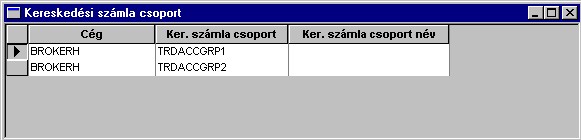 80. ábra: Kereskedési számlacsoport ablakCég	Az a cég, amelyhez a kereskedési számla tartozik.Ker. számla csoport	A kereskedési számlacsoport egyedi azonosítója.Ker. számla csoport név	A kereskedési számlacsoport neve.Kereskedési számlacsoport felvétele:Amikor a Kerekedési számlacsoportok ablak nyitva áll, kattintsunk az egér jobb gombjával, és a felbukkanó menüből válasszuk a Felvesz pontot. A megjelenő párbeszédpanelben felvehetjük az új számlacsoport azonosítóját és nevét.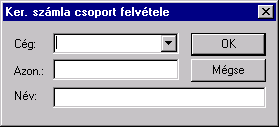 81. ábra: Új kereskedési számlacsoport felvételének ablakaKereskedési számlacsoport törléseAmikor a Kereskedési számlacsoportok ablak nyitva áll, az egér jobb gombjával kattintsunk a törölni kívánt számlacsoportra, és a felbukkanó menüből válasszuk a Törlés pontot, ezzel a számlacsoportot töröljük.Megjegyzés: A cégvezetői jogosultságú felhasználó csak akkor tud számlacsoportot törölni, ha a csoporthoz hozzárendelt felhasználókat és kereskedési számlákat a csoportból előbb leveszi. Kereskedési számla felvétele számlacsoportbaAmikor a Kereskedési számlák ablak nyitva áll, az egér jobb gombjával kattintsunk a számlacsoportba felvenni kívánt kereskedési számla nevére, és a felbukkanó menüből válasszuk a Kereskedési számlacsoport beállítása pontot. Válasszuk ki azt a számlacsoportot, amelyhez az adott kereskedési számlát hozzá akarjuk rendelni, majd kattintsunk az OK gombra, és ezzel a kereskedési számla a meghatározott csoportba kerül. Ha a Mégse gombra kattintunk, akkor az adott kereskedési számla csoporthoz rendelése nélkül lépünk ki a párbeszédablakból.Megjegyzés: Egy kereskedési számla csak egy kereskedési számlacsoporthoz tartozhat. Ha egy kereskedési számlacsoporthoz hozzárendeltünk egy kereskedési számlát, akkor azt a kereskedési számlát egy másik csoporthoz már nem tudjuk hozzárendelni. Kereskedési számlacsoport felhasználókEzzel a funkcióval a cégvezető azt határozhatja meg, hogy a kereskedők melyik kereskedési számlacsoportokhoz férhessenek hozzá. A főmenüből válasszuk a Nézet / Kereskedési számlák / Kereskedési számlacsoport felhasználók pontot, és megnyílik a Kereskedési számlacsoport felhasználók ablak, melyet az alábbi ábra szemléltet.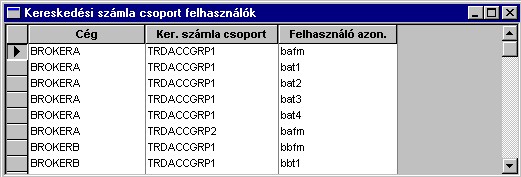 82. ábra: Kereskedési számlacsoport felhasználók ablakFelhasználó felvétele a kereskedési számlacsoportba:A főmenüből válasszuk a Nézet / Kereskedési számlacsoport felhasználók pontot, és ekkor megjelenik a Kereskedési számlacsoport felhasználók ablak.Ekkor a felbukkanó menüből válasszuk a Felvesz pontot. A megnyíló párbeszédpanelben kiválaszthatjuk a kereskedési számlacsoportot és az oda felvenni kívánt felhasználót. Kattintsunk az OK gombra, és a felhasználó ezt követően kizárólag a megadott kereskedési számlacsoportot használhatja.Felhasználó törlése a kereskedési számlacsoportbólA főmenüből válasszuk a Nézet / Kereskedési számlacsoport felhasználók pontot, és ekkor megjelenik a Kereskedési számlacsoport felhasználók ablak.A felbukkanó menüben kattintsunk a Töröl pontra, és ezzel az adott sort az ablakból töröltük.„Csak zárás” státusz beállítása kereskedési számláraA funkció segítségével azt a státuszt állíthatjuk be, amelynek alapján a rendszer egy kereskedési számláról csak a számla nettó pozícióját csökkentő záró irányú ajánlatokat fogadja el, és a nettó pozíciót növelő ajánlatokat visszautasítja. Amikor a Kereskedési számlák ablak nyitva áll, az egér jobb gombjával kattintsunk a számla nevére, és a felbukkanó menüből válasszuk a „Csak zárás” státusz beállítása pontot.A megnyíló párbeszédpanelben a számlához hozzárendelhetjük a „Csak zárás” státuszt.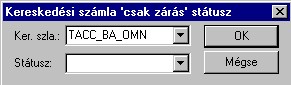 83. ábra: „Csak zárás” státusz beállítása Válasszuk ki a kereskedési számlát, majd állítsuk be a státuszt. Lehetséges értékek: Csak zárás és Nincs.A kiválasztott státusz beviteléhez kattintsunk az OK gombra. Az Eredmény ablakban üzenet jelenik meg, amely a státusz sikeres megváltoztatásáról tájékoztat. Ha a párbeszédpanelből a státusz megváltoztatása nélkül ki akarunk lépni, a Mégse gombra kattintsunk.Megjegyzés: A  “Csak zárás”státusz beállításakor az adott kereskedési számlán lévő összes Nyitott státuszú ajánlat visszavonásra kerül. Cég készpénzpozíciójaA Cég készpénzpozíció ablak pénzügyi szempontból összegzi az adott cég összes kereskedője által bevitt ajánlatok és az általuk realizált kötések abszolút értékét.Az Aktuális oszlop a cég  összes kötésének abszolút értékét mutatja. A Tervezett oszlop azt mutatja meg, hogy milyen készpénzpozíciója lenne a cégnek, ha az eddig realizált kötések értékéhez hozzáadjuk az összes nyitott ajánlatból létrejöhető kötések értékét. A Tervezett oszlop azt mutatja meg, hogy milyen készpénzpozíciója alakulna ki a cégnek, ha az eddig realizált kötések értékéhez hozzáadjuk az összes nyitott ajánlatból létrejöhető kötések  értékét.A főmenüből válasszuk a Nézet / Készpénzpozíciók / Cég pontot, és megjelenik a Cég készpénzpozíció ablak. 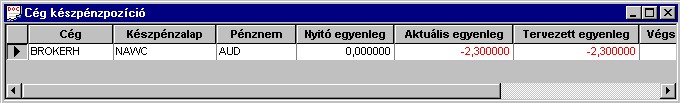 84. ábra: Cég készpénzpozíció ablakA Cég készpénzpozíció ablakban a következő mezők láthatók: Cég	Annak a cégnek az egyedi azonosítója, amelyhez a készpénzpozíció tartozik.Készpénzalap		Az adott készpénzpozícióhoz tartozó készpénzalap egyedi azonosítója.Pénznem		Azt a pénznemet jelöli, amelyben a készpénzpozíció-vezetés és -figyelés történik. Nyitó egyenleg		A cég készpénzalapjának adott nyitó egyenlege.Aktuális	Az adott cég készpénzpozíciójának egyenlege a kötések alapján.	Nyitó + (Vétel) +  (Vétel)Tervezett	Az adott cég készpénzpozíciójának egyenlegét mutatja a cég meglévő kötései és a nyitott ajánlatai alapján .	Nyitó +  Aktuális +  (Nyitott vételi ajánlatok) +  (Nyitott eladási ajánlatok)Figyelmeztető limit	A Tőzsde által a cégre meghatározható, de a cégvezetői jogosultságú felhasználó által felülírható limit. Ennek a limitnek az elérésekor egy rendszerüzenet figyelmezteti a cég felhasználóit, hogy a cég elérte a beállított készpénzpozíciós figyelmeztető limitet.Végső limit	A cég tervezett pozíciójára előírt limit. Túllépése esetén az ajánlatot a rendszer visszautasítja, és az érintett felhasználók üzenetet kapnak.Az egér jobb gombjával elérhető funkciókFrissítés		A funkció megnyitja a készpénzpozíciós limitek átállítására szolgáló párbeszédablakot. Készpénzpozíciók frissítéseEzzel a funkcióval a cégvezető a kereskedési számlákhoz, egy-egy felhasználóhoz, vagy a céghez rendelt Figyelmeztető és Végső limiteket frissítheti. Mindkét limitet a Tőzsde definiálja és a cégvezető felülírhatja. Ha a Végső limit elérésre kerül, a rendszer az azt követő ajánlatbevitelt visszautasítja.Amikor a kérdéses Készpénzpozíció ablak megnyílik, az egér jobb gombjával kattintsunk az ablakra, és a főmenüből válasszuk a Készpénzpozíciók/Frissítés pontot vagy jelöljük ki az ablakban azt a készpénzalapot, amelyre a limiteket át akarjuk állítani, majd kattintsunk a jobb egérgombos gyorsmenüre és válasszuk ki a Frissítés pontot. A megjelenő párbeszédablakban bevihetjük az új figyelmeztető és végső limitet.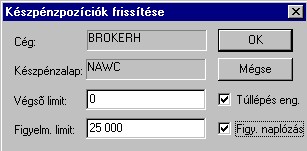 85. ábra: Készpénzpozícis limit beállításaCég	A cég egyedi azonosítója.Készpénzalap	Annak a készpénzalapnak az egyedi azonosítója, amelyhez a készpénzpozíció tartozik.Figyelmeztető limit	Adjuk meg a figyelmeztető limit új értékét. Ha az eddigi ajánlatok és a most beadandó ajánlat az itt megjelenített értéket eléri, akkor egy figyelmeztető üzenet fog a képernyő állapotsorán megjelenni. Végső limit	Adjuk meg a végső limit új értékét. Ennek a limitnek az elérésekor a rendszer visszautasítja az ajánlatbeadást.Túllépés engedélyezve	Ha a négyzetet bejelöljük, azt jelezzük, hogy az új limitnek akkor is érvénybe kell lépnie, ha a készpénzpozíció már eleve nem felel meg az új beállításnak. Ha négyzetet üresen hagyjuk, nem léphet érvénybe olyan új limit, amely az aktuális készpénzpozíciónál alacsonyabb.Figy. naplózás		A figyelmeztető limit túllépését a rendszer ellenőrző eseményként naplózza.   Megjegyzés:  Ha egy limitet definiál, akkor a rendszer végignézi az Aktuális és a Tervezett készpénzpozíciót az új limit jegyében. Ha a limit túllépése nincs engedélyezve (nincs a funkció beállítva) és a rendszerben vannak olyan ajánlatok és kötések, amelyek az új limitet elérik, akkor a rendszer visszautasítja az új limitet. Ajánlati szabály felvételeA funkció segítségével a cégvezető akár az összes instrumentumhoz, akár egy adott instrumentumot illetően ajánlati szabályt állíthat be, amelyet akár az egész cégre, akár egyetlen felhasználóra érvényesíthet. Az ajánlati szabályban meghatározott beállítások mindig egy felhasználó által bevitt egy ajánlatra érvényesek.Nyissuk meg az Ajánlati szabályok ablakot, és az egér jobb gombjával kattintsunk rá. A felbukkanó menüből válasszuk a Felvétel pontot, vagy válasszuk a főmenü Ajánlati szabály/Felvétel pontot és megjelenik az a párbeszédpanel, ahol az új szabályt felvehetjük.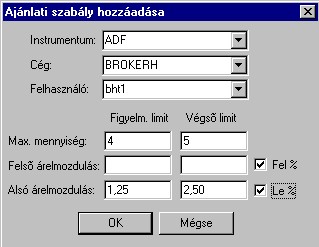 86. ábra: Ajánlati szabály felvételeInstrumentum	Ha ebben a mezőben instrumentumot választunk, az ajánlati szabály az adott instrumentumra bevitt összes ajánlatra vonatkozni fog. Az üres mező az ÖSSZES instrumentumot jelenti.Cég	A legördülő listáról válasszuk ki cégünk nevét.Felhasználó	Ha ebben a mezőben felhasználót választunk, az ajánlati szabály csak a kiválasztott felhasználóra fog vonatkozni. Az üres mező a cég ÖSSZES felhasználóját jelenti.MAX. MENNYISÉG:	Figyelmeztető limit	Ha az ajánlatot az itt megadott mennyiség túllépésével viszi be valamelyik felhasználó, a rendszertől figyelmeztetést kap a túllépésről, és választhat, hogy az ajánlatot ennek ellenére beadja, vagy inkább csökkenti az ajánlat mennyiségét.Végső limit	Ha az ajánlatot az itt megadott mennyiségtől egy kötésegységgel nagyobb mennyiséggel viszik be, a rendszer visszautasítja azt.FELSŐ ÁRELMOZDULÁSFigyelmeztető limit	Ha az ajánlatot az itt megadottnál magasabb áron viszi be valamelyik felhasználó, a rendszertől figyelmeztetést kap a túllépésről, és választhat, hogy az ajánlatot ennek ellenére beadja, vagy  inkább csökkenti az ajánlat árát.Végső limit	Ha az ajánlatot az itt megadottnál magasabb áron viszik be, a rendszer visszautasítja az ajánlat beadását.ALSÓ ÁRELMOZDULÁSFigyelmeztető limit	Ha az ajánlatot az itt megadottnál alacsonyabb áron viszi be valamelyik felhasználó, a rendszertől figyelmeztetést kap a túllépésről, és választhat, hogy az ajánlatot ennek ellenére beadja, vagy inkább módosítja az ajánlat árát.Végső limit	Ha az ajánlatot az itt megadottnál alacsonyabb áron viszik be, a rendszer visszautasítja az ajánlat beadását.Fel %	Ha a négyzetet bejelöljük, a megadott felső limitek az utolsó kötési ár százalékában vannak meghatározva.Le %	Ha a négyzetet bejelöljük, a megadott alsó limitek az utolsó kötési ár százalékában vannak meghatározva.  Megjegyzés:  Az ajánlati szabályban rögzített limitek minden esetben az ott megadott értékektől magasabb értékekre érvényesülnek. Az ajánlati szabályban megadott értékeket a rendszer még elfogadja.   Megjegyzés: Ugyanazon beállításokra a rendszer két ajánlati szabályt nem tud érvényesíteni, függetlenül attól, hogy az adott ajánlati szabály státusza Aktív vagy Törölt. Ha például egy cégszinten beállított maximális ajánlati mennyiségre érvényesített ajánlati szabály helyett újat szeretne beállítani, akkor az adott ajánlati szabályt kell módosítani, nem pedig törölni és helyette egy újat felvenni.Ajánlati szabály törléseAmikor a Ajánlati szabályok ablak nyitva áll az egér jobb gombjával kattintsunk a törölni kívánt ajánlati szabályra, és a felbukkanó menüből válasszuk a Törlés pontot.Az Eredmény ablakban üzenetet kapunk, amely arról tájékoztat, hogy az ajánlati szabály törlése sikerült.A folyamat visszafordításához válasszuk ki a törlésre kijelölt ajánlati szabályt, kattintsunk az egér jobb gombjával, és a felbukkanó menüből válasszuk a Törlés visszavonása pontot.Az Eredmény ablakban üzenetet kapunk, amely arról tájékoztat, hogy az ajánlati szabályt ismét aktiváltuk.Ajánlati szabály módosításaAmikor az Ajánlati szabály ablak nyitva áll, az egér jobb gombjával kattintsunk a frissíteni kívánt ajánlati szabály nevére, és a felbukkanó menüből válasszuk a Módosítás pontot. A megnyíló párbeszédpanelben bevihetjük a létező ajánlati szabály módosításait.Megjegyzés: Ez a párbeszédpanel és az Ajánlati szabály felvétele panel azonos.Az Eredmény ablakban üzenetet kapunk arról, hogy a művelet sikerült.Levezetői funkciókA jelen fejezetben azokat a funkciókat tárgyaljuk, amelyekhez csak tőzsdei levezetői jogosultsággal rendelkezők férhetnek hozzá.A tőzsdei levezető jogosultsággal rendelkezők tanulmányozzák a cégvezetői funkciókról szóló fejezetet is, mert az ott (25. fejezet) ismertetett funkciókat a tőzsdei levezetők is használhatják, bármely cégre és felhasználóraJelszó beállításaEzzel a funkcióval a tőzsdei levezető a kereskedési munkaállomásra bejelentkezett felhasználó jelszavát változtathatja meg.Nyissuk meg a Felhasználók ablakot a Nézet/Felhasználók pontban vagy az Shift F9 gyorsbillenytűvel. Amikor a Felhasználók ablak nyitva áll, az egér jobb gombjával kattintsunk a felhasználó nevére, és a felbukkanó menüből válasszuk a Jelszó beállítása… pontot, és ekkor megnyílik a szükséges párbeszédpanel.Megjegyzés: A levezető csak a Felhasználó és az Új jelszó mezőket módosíthatja a párbeszédpanelben.IP cím beállításaEzzel a funkcióval a tőzsdei levezető azt tudja beállítani, hogy egy kereskedő csak egy meghatározott IP címről jelentkezzen be. Ezt a funkciót akkor is használhatjuk, amikor a brókerek saját irodájukból jelentkeznek be a Kereskedési rendszerbe, és a Tőzsdének gondoskodnia kell arról, hogy egy adott Átjárót használjanak. A korlátozással ezenkívül lehetetlenné tudjuk tenni, hogy valamelyik kereskedő jogtalanul egy másik irodából férjen hozzá a tőzsdei rendszerhez.Nyissuk meg a Felhasználók ablakot a Nézet/Felhasználók pontban vagy az Shift F9 gyorsbillenytűvel , és az egér jobb gombjával kattintsunk a felhasználó nevére, majd a felbukkanó menüből válasszuk az IP cím beállítása… pontot, és a megnyíló párbeszédpanelben állítsuk be a felhasználó IP címét.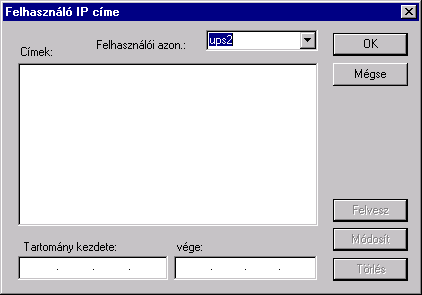 87. ábra: Egy felhasználó IP címének beállítására szolgáló ablakFelhasználó	A legördülő listáról válasszuk ki a felhasználó nevét (a lista alapértelmezésben a Felhasználók ablakban kiválasztott értéket mutatja).Címek	A felhasználónak erről az IP címről kell a Kereskedési rendszerbe bejelentkeznie.Tartomány kezdete/vége	Ebben a mezőben azt az IP címtartományt határozhatjuk meg, ahonnan a felhasználó bejelentkezhet, így ehhez a terminálok egy adott csoportját igénybe veheti.OK	A felhasználó IP címének beviteléhez ide kattintsunk.Mégse	Ha az IP cím bevitele nélkül ki akarunk lépni a párbeszédpanelből, ide kattintsunk.Felvesz	Az IP cím adatok felvételéhez erre a gombra kattintsunk. A párbeszédpanel nem zárul be, és így további IP címeket is felvehetünk.Módosít	Létező IP cím módosításához erre a gombra kattintsunk.Törlés	IP cím adatok törléséhez ide kattintsunk. Jelöljük ki az IP címet, amelyet törölni akarunk és kattintsunk a Törlés gombra.Felhasználó kijelentkeztetéseEzzel a funkcióval a levezető kijelentkeztethet egy felhasználót a Kereskedési munkaállomásról.Nyissuk meg a Felhasználók ablakot a Nézet/Felhasználók pontban vagy az Shift F9 gyorsbillenytűvel, majd amikor a Felhasználók ablak nyitva áll, az egér jobb gombjával kattintsunk a felhasználó nevére, és a felbukkanó menüből válasszuk a Felhasználó kijelentkeztetése pontot, és a parancs a felhasználót azonnal kilépteti a Kereskedési munkaállomás szoftverből.A felhasználó képernyőjén felbukkanó ablakban üzenet jelenik meg, amely a kiléptetés tényéről tájékoztatja. Alapértelmezett szerep módosításaA rendszert felhasználó személyek és cégek nem beosztásuk, hanem a munkájuk során végzett tevékenységük alapján szerepeket kapnak. Ilyen tipikus szerep például a kereskedői vagy cégvezetői. Ha valakit a rendszer cégvezetői szerepkörrel tart nyilvén, akkor annak hozzáférést engedélyez valamennyi cégvezetői funkcióhoz. A tőzsde által meghatározott szereptől függ az is, hogy a felhasználónak a Kereskedési rendszerben milyen jogosultsága van ahhoz, hogy bizonyos információkhoz hozzáférjen. Például a kereskedői szerepű felhasználó a saját ajánlatait láthatja az Ajánlatok-kernaplóban, a céghez tartozó többi kereskedőjét viszont nem. A cégvezetői szerepben levők ennél többre jogosultak, ők ugyanis cégük összes felhasználójának ajánlatait megtekinthetik az Ajánlatok-kernapló ablakban.Ha a tőzsdei levezető megváltoztatja valamelyik felhasználó alapértelmezett szerepét, akkor az azt jelenti, hogy  kereskedés közben módosítani tudja, hogy a felhasználó mihez férhessen hozzá.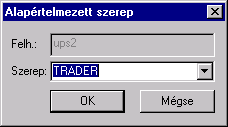 88. ábra: Alapértelmezett szerep átírására szolgáló ablakAmikor a Felhasználók ablak nyitva áll, az egér jobb gombjával kattintsunk a felhasználó nevére, és a felbukkanó menüből válasszuk az Alapértelmezett szerep… pontot, majd a megnyíló párbeszédpanelben állítsuk be a felhasználó alapértelmezett szerepét.Felhasználó	Annak a felhasználónak a felhasználói azonosítója jelenik meg, akinek a szerepkörét át kívánjuk írni. Szerep	Válasszuk ki a legördülő listából azt az új szerepkört, amelyre a felhasználó jelenlegi jogosultságát lecseréljük. A szerepkörök, amelyek közül választhatunk, azok, amelyeket a tőzsdei adatbázisban a Tőzsde állít be és használ a különböző Munkaállomás felhasználók körében. OK	Ha a szerepkör módosításával végeztünk, akkor ide kattintsunk. A párbeszédablak bezárul, és az Eredmény ablakban üzenetet kapunk, hogy a szerep frissítése sikerült. Ezzel a felhasználót automatikusan kiléptetjük a rendszerből, és újra be kell jelentkeznie ahhoz, hogy az új szerepével járó jogosultságok életbe lépjenekMégse	Ha a szerepkör módosítása nélkül akarunk kilépni az párbeszédablakból, akkor erre a gombra kattintsunk.  Megjegyzés:  A kereskedési nap végén, amikor a rendszer feldolgozásra az információkat visszatölti az adatbázisba, a tőzsdei adatbázisban a felhasználók tábla az adott felhasználó új szerepe szerint frissül.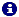 Hírek küldéseA rendszer összes felhasználója elolvashatja a neki címzett híreket, de hírt csak a tőzsdei levezető küldhet.Hír küldéséhez a főmenüből válasszuk a Műveletek / Hírek küldése… pontot, vagy kattintsunk az eszköztárban a Hírek ikonra, és megjelenik a Hírek küldése sablon.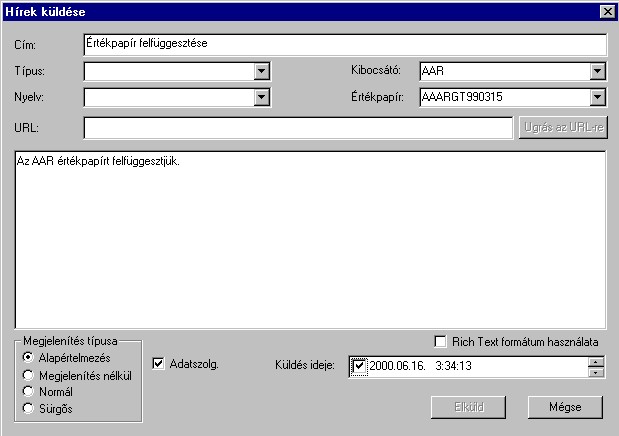 89. ábra: Hírek küldése sablonA Hírek küldése sablon a következő mezőket mutatja:Cím	Az adott hír címe.Típus	A hír típusa. Válasszunk a legördülő listáról. Nyelv	A hír ezen a nyelven kerül a felhasználókhoz.Kibocsátó	A hír tárgyát képző kibocsátó neve.Értékpapír	A hír tárgyát képző értékpapír neve. Válasszunk a legördülő listáról. URL	Ebbe a mezőbe a kapcsolódó URL címet gépelhetjük be, így a felhasználó közvetlenül elérheti a hírrel kapcsolatos Internet címet. Ilyen lehet például a kibocsátó honlapja, ahol az éves jelentés olvasható.Szöveg mező	Ebbe  a mezőbe írjuk be a hírek szövegét. A mezőbe, előre elkészített szöveget is bemásolhatunk.   Megjegyzés:  A szöveg mérete MS Word formátumban 12-es betűtípussal írt kb. 1 oldal lehet. Ha ettől több szöveget akarunk küldeni, akkor a rendszer az ablakban figyelmeztető üzenetet küld, hogy a szöveg túl nagy annak elküldéséhez, és addíg a rendszer nem is engedi a Híreket elküldeni, amíg a méretét nem csökkentjük. Rich text formátum használata	Az üzenetet a rendszer rich text formátumban küldi, amely tartalmazza a szöveg színét, a betűtípust stb.Megjelenítés típusa	Válasszuk ki, hogy a hír hogyan jelenjen meg a felhasználó képernyőjén.Alapértelmezés	Az üzenet a Hírek ablakban lesz látható.Megjel. nélkül	Az üzenet csak a Hírek ablakban lesz látható.Normál	Az üzenet a Hírek ablakban lesz látható.Sürgős	Az üzenet a felhasználó Kereskedési munkaállomásán felbukkanó ablakban lesz látható.Adatszolgáltató	Ha a négyzetet bejelöljük, azt jelezzük, hogy az üzenetben található információt a vendorok is megkapják.Küldés ideje	Adjuk meg azt a dátumot és időpontot, amikor a rendszernek a hírt továbbítania kell a felhasználókhoz. Ennek hiányában a hírt a rendszer azonnal elküldi.Elküld	Az üzenet elküldéséhez erre a gombra kattintsunk.Mégse	Ha a hír elküldése nélkül ki akarunk lépni a sablonból, ide kattintsunk.Kereskedési események felvétele és törléseA kereskedési eseményeket a Kereskedési rendszer összes felhasználója láthatja, azok felvételére, illetve törlésére azonban csak a tőzsdei levezető jogosult. A kereskedési eseményeket a Tőzsde rendszerint a tőzsdei adatbázisban  határozza meg. Az itt ismertetett funkciókkal a levezető ezek mellé a kereskedési szakaszok közben új eseményeket vehet fel, illetve közülük törölhet.Kereskedési esemény felvételeA kereskedési esemény felvételéhez nyissuk ki a Kereskedési esemény ablakot a Nézet/Kereskedési esemény menüpontban, vagy az eszköztáron a Kerskedési események ikonnal  , majd a főmenüből válasszuk a Kereskedési események / Felvesz pontot, vagy az egér jobb gombjával kattintsunk a Kereskedési esemény ablakra és a felbukkanó menüből válasszuk a Felvesz pontot. A megjelenő párbeszédpanelben begépelhetjük az új kereskedési esemény adatait. 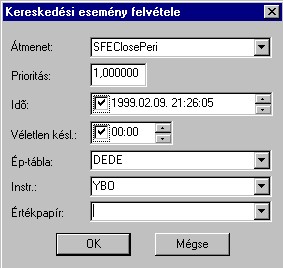 90. ábra: Kereskedési esemény felvételeÁtmenet	A kereskedési  esemény Tőzsde által meghatározott neve, ami arra az értékpapírtáblára vagy papírra utal, ahol az esemény a tervek szerint bekövetkezik.Prioritás	A mezőben az események sorrendjét határozhatjuk meg abban az esetben, ha ugyanazon időpontban több esemény is indul. Idő	Az itt megadott időpontban kell a kereskedési eseménynek kezdődnie. A mező mindig felkínálja az aktuális időpontot. Ha nem ad meg egy későbbi időpontot, hanem azt szeretné, hogy az esemény azonnal induljon, akkor az időpont melleti négyzetből a pipát vegye ki, így az OK gombra kattintástkövetően az esemény azonnal elkezdődik.Véletlen késleltetés	Igény szerint állítsuk be annak a véletlenszerű időtartamnak a hosszát, amelynek a kereskedési eseményt meg kell előznie, így a kereskedési esemény nem egy meghatározott időpontban fog beindulni, hanem az itt megadott időtartamon belül, egy véletlenszerű időpontban. Erre azért van szükség, hogy a kereskedők ne lássák előre a kereskedési eseményt, és ne tudják a piacot manipulálni. A véletlenszerű időtartam 59 perc 59 másodperc lehet a kereskedési esemény kezdő időpontja előtt és után.Ép-tábla	Annak az értékpapírtáblának az egyedi azonosítója, amelyen a kereskedési esemény  be fog következni.Instrumentum	Annak az instrumentumnak az egyedi azonosítója, amelyre a kereskedési esemény vonatkozik.Értékpapír	Annak az értékpapírnak az egyedi azonosítója, amelyre a kereskedési esemény vonatkozik.OK	Az új kereskedési esemény adatainak beviteléhez ide kattintsunk.Mégse	Ha az adatok bevitele nélkül ki akarunk lépni, ide kattintsunk.Kereskedési esemény törléseTőzsdei levezetőként ezzel a funkcióval a kereskedés közben törölhetünk egy még függő kereskedési eseményt. Ehhez nyissuk meg a Kereskedési esemény ablakot, és válasszuk ki a törölni kívánt kereskedési eseményt,amelynek a státusza Függő kell legyen. A főmenüből válasszuk a Kereskedési események / Törlés pontot, vagy az egér jobb gombjával kattintsunk az eseményre, és válasszuk a felbukkanó ablakból a Törlés parancsot. A törlést, mielőtt a rendszer végrehajtja, megerősítést kér tőlünk, amelyet  a megjelenő párbeszédpanelen nyugtázhatjuk, ha a Beállítások / Testreszabás / Beállítások fülben a Megerősítés – Mindig funkció be van állítva. A megerősítéshez az Igen, az esemény törlése nélküli kilépéshez a Nem gombra kell kattintani. A rendszer az esemény törlésének sikeres végrehajtásáról a Válaszok ablak Eredmények fülében üzenetet küld  Megjegyzés: A kereskedési esemény azonnal törlődik a memóriatáblákból, és így az adott szakaszban érvényét veszti. A következő nap azonban a rendszer a tőzsdei adatbázisból az összes többi eseménnyel együtt ismét betölti. Tőzsdei megjegyzésEzzel a funkcióval a tőzsdei levezető egy olyan két jegyből álló kódot határozhat meg, amely a Kerinfo ablakban az Ép-tábla oszlopban lesz látható, és azt jelzi, hogy az adott értékpapírra milyen társasági esemény hat.Például a CD, illetve az XD arra utal, hogy az értékpapír osztalékkal vagy anélkül forog, (azaz a társasági eseményből származó haszonnal vagy anélkül), CB = prémiummal, CR = jogosultsággal, stb..Amikor a Kerinfo ablak nyitva áll, az egér jobb gombjával kattintsunk arra az értékpapírra, amelyhez tőzsdei megjegyzést kívánunk fűzni. A felbukkanó menüből válasszuk a Tőzsdei megjegyzés pontot, és a megnyíló párbeszédpanelben bevihetjük a tőzsdei megjegyzés adatait.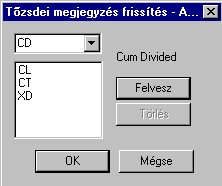 Értékpapír	Annak az értékpapírnak a neve, amelyre a tőzsdei megjegyzés vonatkozik. Válasszunk a legördülő listáról. Tőzsdei megjegyzés	Ebben a mezőben a tőzsdei megjegyzés részleteit adhatjuk meg.Felvesz	Az új tétel felvételéhez ide kattintsunk.Törlés	A tőzsdei megjegyzés részleteinek törléséhez ide kattintsunk.OK	Amikor a részletekkel elkészültünk, ide kattintsunk.Bezárás	Ha a párbeszédpanelből a változtatások alkalmazása nélkül ki akarunk lépni, ide kattintsunk.FelfüggesztésA tőzsdei felügyelőnek lehetősége van arra, hogy a kereskedés során bizonyos entitásokat a Kereskedési munkaállomáson felfüggesszen. Ha például az egyik értékpapírtáblát függeszti fel, az adott táblán lévő papírokkal nem lehet tovább kereskedni. Egyes felfüggesztések esetében a részletek bevitelére egy párbeszédpanel nyílik meg. Más felfüggesztések során az adott entitás minden további adat bevitele nélkül felfüggeszthető.MŰVELET			EREDMÉNYKibocsátó felfüggesz	A kibocsátóhoz tartozó összes értékpapírtáblán található összes értékpapír kereskedése leáll.  A felfüggesztést a Kerinfo ablakból kell végrehajtani.Kibocsátó felfüggesztésének visszavonása	A kibocsátóhoz tartozó összes értékpapírtáblán található összes értékpapír kereskedése ismét beindul. A felfüggesztés visszavonását a Kerinfo ablakban kell végrehajtani .Cég felfüggesztése	Lehetetlenné teszi az adott cég Munkaállomás felhasználói számára, hogy a kereskedés folyamán ajánlatokat vigyenek be. A felfüggesztett cég tagjai az információkat továbbra is megtekinthetik, de ajánlatot, fix ajánlatot nem vihetnek be. A felfüggesztést a Cégek ablakban kell végrehajtani.Cég felfüggesztésének visszavonása	Az adott cég összes tagja számára ismét lehetővé válik a kereskedés. A felfüggesztés visszavonását a Cégek ablakban kell végrehajtani.Felhasználó felfüggesztése	Lehetetlenné teszi az adott felhasználó számára, hogy a kereskedés folyamán ajánlatot vagy fix ajánlatot vigyen be. A felfüggesztett felhasználó az információkat továbbra is megtekintheti, de a kereskedésben nem vehet részt. Egy felhasználó felfüggesztését a Felhasználók ablakban kell végrehajtani.Felhasználó felfüggesztésének visszavonása	Az adott felhasználó ismét tud kereskedni. Egy felhasználó felfüggesztésének visszavonását a Felhasználók ablakban kell végrehajtani.Ép-tábla felfüggesztése	Az adott értékpapírtáblán szereplő értékpapírokra ajánlatot tenni nem lehet. A felfüggesztéskor a tőzsdei adatbázisban beállított paramétertől  függően az adott értékpapírokra már létező ajánlatok visszavonása automatikusan megtörténik, vagy nem történik meg. Egy értékpapírtábla felfüggesztését az Értékpapírtábla ablakban kell végrehajtani.Ép-tábla felfüggesztésének visszavonása	Az adott értékpapírtáblán szereplő papírok kereskedése ismét folytatódhat. Egy értékpapírtábla felfüggesztésének visszavonását az Értékpapírtábla ablakban kell végrehajtani.Instrumentum felfüggesztése 	Az adott instrumentumhoz tartozó értékpapírokra ajánlatot nem lehet tenni. Egy instrumentum felfüggesztésekor az instrumentumhoz tartozó értékpapírok másodlagos státusza Felfüggesztette-re vált. Egy Instrumentum felfüggesztését az Instrumentumok ablakban kell végrehajtani. Instrumentum felfüggesztésének visszavonása 	Az adott instrumentumhoz tartozó értékpapírokra a kereskedés folytatódhat. Egy instrumentum felfüggesztésének visszavonásakor az instrumentumhoz tartozó értékpapírok másodlagos státusza Aktív-ra vált. Egy instrumentum felfüggesztésének visszavonását az Instrumentumok ablakban kell végrehajtani. Kereskedés felfüggesztése	A Tőzsdén az összes értékpapírtáblán jegyzett összes értékpapír kereskedése leáll. A Kereskedési rendszerbe ajánlatot bevinni nem lehet. A teljes kereskedés felfüggesztését a főmenü Műveletek/Kereskedés felfüggesztése menüpontban kell végrehajtani.Kereskedés felfüggesztésének visszavonása	A Tőzsdén az összes értékpapírtáblán jegyzett összes értékpapír kereskedése ismét folytatódhat. A teljes kereskedés felfüggesztésének visszavonását a főmenü Műveletek/Kereskedés felfüggesztés visszavonása menüpontban kell a tőzsdei levezetőnek végrehajtani.Értékpapír felfüggesztéseEzzel a funkcióval a tőzsdei levezető a kereskedés folyamán felfüggesztheti egy adott értékpapír kereskedését. Amikor a Kerinfo ablak nyitva áll, az egér jobb gombjával kattintsunk a felfüggeszteni kívánt értékpapírra, és a felbukkanó menüből válasszuk a Státusz változtatása pontot. Ezzel egy párbeszédablakot nyitunk meg.Értékpapír	A felfüggeszteni kívánt értékpapír neve.Új státusz	Az értékpapír új kereskedési státusza. Válasszunk a legördülő listáról. Üzenet	A rendszer ezt az üzenetet küldi a Kereskedési munkaállomás felhasználóinak az értékpapír felfüggesztéséről.Megjelenítés típusa	Válasszuk ki, hogy a rendszer milyen módon jelenítse meg a felfüggesztésről szóló üzenetet a felhasználók képernyőin.Alapértelmezés	Az üzenet a Munkaállomás állapotsorában lesz látható.Megjel. nélkül	Az üzenet a képernyőn nem jelenik meg, csak a Válaszok ablak Események fülben lesz olvasható.Normál	Az üzenet az Üzenetek ablakban lesz látható.Sürgős	Az üzenet felbukkanó panelben kerül a képernyőre, és a Munkaállomás felhasználók az OK gombra kattintva  tudnak az üzenetablakból kilépni.Ideje	Az értékpapír felfüggesztésének idejét mutatja. Felfüggesztés	Az értékpapír felfüggesztéséhez erre a gombra kattintsunk.Mégse	Ha a párbeszédpanelből  felfüggesztés nélkül ki akarunk lépni, ide kattintsunk.Ezzel az értékpapírt felfüggesztettük, és ezt követően a rendszer a papírra vonatkozó ajánlatokat nem fogadja el. Az értékpapír státusza pedig „Felfüggesztett” lesz.A felfüggesztés visszavonásához az egér jobb gombjával kattintsunk a felfüggesztett értékpapír nevére, majd a felbukkanó menüből válasszuk a Felfüggesztés visszavonása pontot. Ezzel az értékpapír felfüggesztését feloldjuk, és a papír kereskedése ismét megindulhat. A rendszerben az értékpapír státusza pedig „Aktív” lesz.Kibocsátó felfüggesztéseEzzel a funkcióval a tőzsdei levezető kereskedés közben egy-egy kibocsátót felfüggeszthet. Ha valamelyik kibocsátó felfüggesztésre kerül, a rendszer a hozzá tartozó értékpapírtáblákon szereplő értékpapírokat is automatikusan felfüggeszti.Amikor a Kerinfo ablak nyitva áll, az egér jobb gombjával kattintsunk a felfüggeszteni kívánt kibocsátóhoz tartozó értékpapír nevére, és a felbukkanó menüből válasszuk a Kibocsátó felfüggesztése pontot. Ezzel egy párbeszédpanelt nyitunk meg.Kibocsátó	A felfüggeszteni kívánt kibocsátó neve.Üzenet	A rendszer ezt az üzenetet küldi a Kereskedési munkaállomás felhasználóihoz a kibocsátó felfüggesztéséről.Megjelenítés típusa	Válasszuk ki, hogy a rendszer milyen módon jelenítse meg a felfüggesztésről szóló üzenetet a felhasználók képernyőin.Alapértelmezés	Az üzenet a Munkaállomás állapotsorában  lesz látható.Megjel. nélkül	Az üzenet a képernyőn nem jelenik meg, csak a Válaszok ablak Események fülben lesz olvasható.Normál	Az üzenet az Üzenetek ablakban lesz látható.Sürgős	Az üzenet felbukkanó panelben kerül a képernyőre, és a Munkaállomás felhasználók az OK gombra kattintva  tudnak az üzenetablakból kilépni.Ideje			Az értékpapír felfüggesztésének idejét mutatja. Felfüggesztés	Az értékpapír felfüggesztéséhez erre a gombra kattintsunk.Mégse	Ha a párbeszédpanelből a felfüggesztés nélkül ki akarunk lépni, ide kattintsunk.Ezzel a kibocsátót felfüggesztettük, és ezt követően a rendszer nem fogadja el az olyan papírra vonatkozó ajánlatokat, amelyek esetében a kibocsátó azonosítója a felfüggesztett kibocsátóéval azonos.A felfüggesztés visszavonásához az egér jobb gombjával kattintsunk a felfüggesztett kibocsátóhoz tartozó értékpapír nevére, majd a felbukkanó menüből válasszuk a Kibocsátó felfüggesztésének visszavonása pontot. Ezzel a kibocsátó felfüggesztését feloldjuk, papírjainak kereskedése ismét megindulhat. A rendszerben a státusz „Aktív” lesz.Instrumentum felfüggesztéseEzzel a beállítási lehetőséggel élve a tőzsdei levezető egy-egy instrumentumot felfüggeszthet tőzsdei kereskedés  közben. Az egér jobb gombjával kattintsunk a felfüggeszteni kívánt instrumentum nevére, majd a felbukkanó menüből válasszuk a Felfüggesztés pontot. Az Eredmény ablakban megjelenik egy üzenet, mely szerint az  instrumentum felfüggesztése sikeresen megtörtént.Az instrumentum felfüggesztésével megtiltjuk, hogy a rendszerbe olyan értékpapírokra tett ajánlatok kerüljenek, amelyek az adott instrumentumhoz tartoznak.Egy-egy instrumentum felfüggesztése után a felbukkanó és a főmenüben a menüpont neve Felfüggesztés visszavonása névre vált. Ha az instrumentumot ismét be akarjuk vonni a kereskedésbe, ezt a pontot válasszuk. Ha megfelelően járunk el, az Eredmény ablakban üzenet tájékoztat a művelet sikeréről.A Munkaállomás felhasználók egy instrumentum felfüggesztéséről a Munkaállomás állapotsorában, továbbá a Válaszok ablak Események fülében kapnak tájékoztatást. A rendszer ugyanígy küld üzenetet a felhasználóknak akkor is, ha a tőzsdei levezető az adott instrumentum felfüggesztését visszavonta.  Megjegyzés:  Egy instrumentum felfüggesztésével együtt az instrumentumhoz tartozó értékpapírok másodlagos státusza a Kerinfo ablakban felfüggesztettre változik, vagyis az értékpapírokkal kereskedni nem lehet. Az adott instrumentum felfüggesztésének visszavonását követően szintén az értékpapírok másodlagos státusza változik Aktív-ra, vagyis az instrumentumhoz tartozó értékpapírok kereskedése folytatódhat.    „Csak zárás” státusz beállítása cégekreA funkció segítségével azt a státuszt állíthatjuk be, amelynek alapján a rendszer egy cégtől valamennyi kereskedési számláján a nettó pozícióját csökkentő záró irányú ajánlatokat fogadja el, és a nettó pozíciót növelő (nyitó pozíciójú) ajánlatokat visszautasítja. Amikor a Cégek ablak nyitva áll, válasszuk ki a céget, akire a “Csak zárás” korlátozást érvényesíteni kell, majd az egér jobb gombjával kattintsunk a cég nevére, és a felbukkanó menüből válasszuk a „Csak zárás” státusz beállítása pontot.A megnyíló párbeszédpanelben a számlához hozzárendelhetjük a „Csak zárás” státuszt.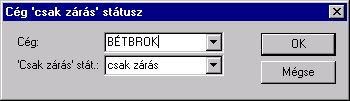 91. ábra: „Csak zárás” státusz beállítása egy cégre Válasszuk ki a céget, majd állítsuk be a státuszt. Lehetséges értékek: Csak zárás és Nincs.A kiválasztott státusz beviteléhez kattintsunk az OK gombra. Az Eredmény ablakban üzenet jelenik meg, amely a státusz sikeres megváltoztatásáról tájékoztat. Ha a párbeszédpanelből a státusz megváltoztatása nélkül ki akarunk lépni, a Mégse gombra kattintsunk.Megjegyzés: A  “Csak zárás”státusz beállításakor az adott  cég összes Nyitott státuszú ajánlata visszavonásra kerül és a cég kereskedői csak záró pozíciójú ajánlatokat tehetnek a rendszerbe. Értékpapír bázisárának módosításaEzzel a funkcióval a tőzsdei levezető a kereskedés közben módosíthatja egy-egy értékpapír bázisárát. Például szokatlan piaci körülmények között előfordulhat, hogy a Tőzsdének át kell állítania az értékpapírok referencia árát, amelyhez képest az ármozgás limiteket érvényesíti a Tőzsde. Amikor a Kerinfo ablak nyitva áll, az egér jobb gombjával kattintsunk arra az értékpapírra, amelynek a bázisárát módosítani kívánjuk, majd a felbukkanó menüből válasszuk a Bázisár pontot.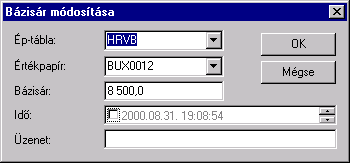 92. ábra: Egy értékpapír bázisárának felülírására szolgáló párbeszédablakÉp-tábla	Az a tábla, amelyen az értékpapír kereskedése folyik. Válasszunk a legördülő listáról. Értékpapír	Az értékpapír rövid neve. Válasszunk a legördülő listáról.Bázisár	Ebben a mezőben az aktuális bázisár látható. Igény szerint módosítsuk.Üzenet	Szabad formátumú mező, a bázisár módosításáról szóló üzenet számára. Az üzenet a Kereskedési munkaállomáson a Válaszok ablak Üzenetek fülében lesz látható. Ha nem gépelünk be üzenetet, a kereskedők nem értesülnek a módosításról csak a Kerinfo ablakaik Bázisár oszlopában jelenik meg a változás.OK	Ha a bevitt változtatásokat azonnal alkalmazni kívánjuk, és a párbeszédablakot bezárnánk, ide kattintsunk.Mégse	Ha a párbeszédablakbólből a változtatások végrehajtása nélkül ki akarunk lépni, ide kattintsunk.Az árlépésköz módosításaEzzel a funkcióval a tőzsdei levezető a nyitott ajánlatokban módosíthatja a kereskedés közben az értékpapírok árfolyamát. Ezt a funkciót  a Tőzsdei levezető csak akkor használja, ha a felhasználó, akinek Nyitott státuszú ajánlatai vannak a könyvben, valamilyen technikai probléma miatt (Munkaállomás kapcsolata megszakad a központi rendszerrel) nem tudja ajánlatai módosítását elvégezni. Amikor a Kerinfo ablak nyitva áll, az egér jobb gombjával kattintsunk annak az értékpapírnak a nevére, amelyben az ajánlatok árát meg kívánjuk változtatni, majd a felbukkanó menüből válasszuk az Árlépésköz pontot. Ezzel egy párbeszédpanelt nyitunk meg, ahol az árat módosíthatjuk. Cég	Ha ebben a mezőben kiválasztunk egy céget, a módosítás csak az adott cégre fog vonatkozni. Ha a mezőt üresen hagyjuk, úgy az árváltozás az összes cégre vonatkozni fog.Felhasználó	Ha ebben a mezőben kiválasztunk egy felhasználót, a módosítás csak az adott felhasználó ajánlataira és kötéseire fog vonatkozni. Ha a mezőt üresen hagyjuk, úgy az árváltozás az összes felhasználóra vonatkozni fog.Ép-tábla	Ha ebben a mezőben kiválasztunk egy értékpapírtáblát, a módosítás csak az adott táblán szereplő értékpapírok fog vonatkozni. Ha a mezőt üresen hagyjuk, úgy az árváltozás az összes értékpapírtáblán szereplő összes papírra vonatkozni fog. Értékpapír	Ha ebben a mezőben kiválasztunk egy papírt, a módosítás csak az adott papírra fog vonatkozni. Ha a mezőt üresem hagyjuk, úgy az árváltozás az összes papírra vonatkozni fog. V/E	Jelzi, hogy az árváltozás az értékpapírra adott vételi vagy eladási ajánlatokra vonatkozzon. Ha a módosítást a vételi és eladási ajánlatokra egyaránt vonatkoztatni akarjuk, mind a két mezőt jelöljük be.Ker. számla	Ha ebben a mezőben kiválasztunk egy kereskedési számlát, a módosítás (a szűrés kritériumainak megfelelően) az adott kereskedési számlához tartozó összes ajánlatra vonatkozni fog. Ha a mezőt üresen hagyjuk, az árváltozás az összes kereskedési számlához tartozó összes ajánlatra vonatkozni fog. Árlépésköz	Az árat mutatja (árlépésközben kifejezve). Az új ár meghatározásához válasszuk a Fel vagy a Le lehetőséget.OK	A változások beviteléhez erre a gombra kattintsunk.Mégse	Ha a változtatások nélkül ki akarunk lépni, ide kattintsunk.Értékpapír kereskedési státuszának módosításaEzzel a funkcióval a tőzsdei levezető a kereskedés közben tudja módosítani egy-egy értékpapír státuszát. Az értékpapírok a Tőzsde előírásainak megfelelően különböző státuszúak lehetnek. Például a kereskedett vagyis Aktív státuszú papírok státusza megváltozhat Felfüggesztett-re és fordítva.   Megjegyzés:   Az értékpapírok lehetséges státuszainak meghatározására a Tőzsde  a tőzsdei adatbázist használja.Amikor a Kerinfo ablak nyitva áll, az egér jobb gombjával kattintsunk az értékpapír nevére, és a felbukkanó menüből válasszuk a Státusz változtatása pontot.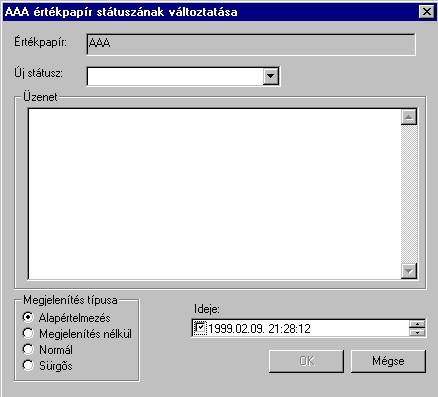 93. ábra: Értékpapír kereskedési státuszának módosításaÚj státusz	A legördülő listáról válasszunk új státuszt, amelyek lehetnek: Aktív, Felfüggesztett, Nem köt,  Csak jelentésre státuszúak. A tőzsde az utóbbi két státuszt nem használja. Üzenet	Itt alapértelmezett üzenetet látunk, melyet megváltoztathatunk vagy kiegészíthetünk.Megjelenítés típusa	A felsoroltak közül válasszuk ki a típust.Alapértelmezés	Az üzenet a Munkaállomás állapotsorában lesz látható.Megjel. nélkül	Az üzenetet a felhasználók  a Válaszok ablak  Üzenet fülben láthatják.Normál	Az üzenetet a felhasználók csak a Válaszok ablak Üzenet fülében láthatják. üzenet felbukkanó ablakban kerül a képernyőre, és a Munkaállomás felhasználók az OK gombra kattintva  tudnak az üzenetablakból kilépni.Ideje	A kis négyzetre kattintva módosíthatjuk az időt. Az órák, percek stb. módosításához az adott részletet felül kell írni, vagy rákattintva a nyilakkal változtathatunk az időn. Ha a négyzetet bejelöljük és az időn nem változtatunk, az üzenetet a rendszer azonnal elküldi.Fix ajánlat jóváhagyásaHa a Tőzsde a tőzsdei adatbázisban a fix ajánlatokra vonatkozóan a Tőzsde jóváhagyását előírta, a fix ajánlatokhoz a tőzsdei levezető jóváhagyása szükséges. Ha fix ajánlat vár jóváhagyásra, a tőzsdei levezetőt erről a rendszer a képernyőn felbukkanó üzenetben értesíti. Ekkor a levezetőnek meg kell nyitnia a Fix ajánlatok ablakot, és az egér jobb gombjával rá kell kattintani a jóváhagyásra váró fix ajánlatra. A felbukkanó menüben a Jóváhagyás gombot választva, a levezető az ajánlatot jóváhagyhatja, ellenkező esetben a Visszautasítás pontra kell kattintania. A fix ajánlatban résztvevő partnerek képernyőjén üzenet jelenik meg, és tájékoztat az ajánlat jóváhagyásáról, illetve visszautasításáról.Ellenőrző események ablakEbben az ablakban azoknak a változtatásoknak az adatai láthatók, amelyeket a Kereskedési munkaállomást illetően a levezető jogosultsággal rendelkező felhasználók hajtottak végre. E műveletekkel a levezető rendszerint a bázisárat változtatja meg, egy felhasználót vagy egy értékpapírt függeszt fel, új kereskedési eseményt ütemez, vagy felfüggeszti a kereskedést.Az Ellenőrző események ablak megnyitásához a főmenüből válasszuk a Nézet / Ellenőrző események pontot. A megnyíló ablakban a következő mezők láthatók:Esemény azon.	Az adott ellenőrző esemény egyedi azonosítója.Esemény ideje	Az adott ellenőrző esemény előfordulásának ideje. ellenőrző esemény típusa, amely az esemény rendszer által generált leírását tartalmazza.Felhasználó	Annak a felhasználónak az egyedi azonosítója, aki a Tőzsde részéről az ellenőrző eseményt megváltoztatta.Üzenet	Az üzenet egyedi azonosítója.Témacsoport	Az ellenőrző esemény ebbe a csoportba tartozik. Például a bázisár változtatása egy értékpapírra történik és ezért az értékpapír-témacsoportba tartozik. Téma	Az  ellenőrző eseményhez tartozó témacsoport egyedi azonosítója.Státusz	Az ellenőrző esemény lehet:Elküldött – az ellenőrző esemény már megtörténtFüggő – az ellenőrző esemény még elküldésre vár Törölt – az ellenörző eseményt a levezető törölte. Csak Függő esemény törölhető.Érték 1 / Érték 2	Ezekben a mezőkben akkor látható érték, ha az ellenőrző esemény beállításakor egy értéket adtunk meg (pl. a bázisár átírása).Tranzakció visszajátszásaHa a felügyeleti vagy levezetői jogosultsággal rendelkező felhasználó a Műveletek menüből ezt a pontot választja, a napló fájlokból a bejegyzések alapján visszajátszhatja a múltbeli tranzakciókat.Ha a piac váratlan viselkedést tanúsít, például a várakozásokat meghazudtolva hanyatlik, a felügyelő, az elemző vagy a levezető dönthet úgy, hogy egy adott nap bejegyzései alapján visszapergeti a tranzakciókat, és ezen az alapon elemzi azt a tendenciát, amelynek következtében a piac hanyatlott vagy fellendült.Abban az esetben a Trading Engine adatairól másolati példány készül, és vissza lehet játszani az egy adott időpontban felvett naplókat (azaz a piaci bejegyzéseket tartalmazó fájlokat). Ez a funkció mindig passzív, azaz soha nem a kereskedési adatok aktuális halmazán végezzük el, hanem egy másolaton.A Kereskedési munkaállomás e funkciójával kiválaszthatjuk a napló fájlokból azokat a kritériumokat, amelyeket vissza szeretnénk játszani.A Tranzakció visszajátszása ablak megnyitásához a főmenüből válasszuk a Műveletek / Tranzakció visszajátszása pontot. A megnyíló ablakot az alábbi ábra szemlélteti: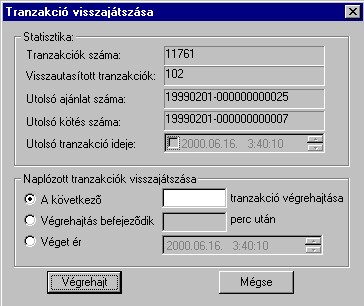 94. ábra: A tranzakció visszajátszásaA mezők meghatározásaTranzakciók száma	Válasszuk ki a visszajátszani kívánt tranzakciók számát.Visszautasított tranzakciók	Válasszuk ki a visszautasított tranzakciók számát. A visszautasítás oka lehet az, hogy a tranzakció kívül esett az ajánlatokra vagy a báziselmozdulásra jellemző variancián, de lehet egyes végső limitek be nem tartása is.Utolsó ajánlat száma	Az utolsónak bevitt ajánlat száma.Utolsó kötés száma	Az utolsónak párosított kötés száma.Utolsó tranzakció ideje	Az az időpont, amikor az utolsó visszajátszandó tranzakció bevitele a kereskedési rendszerbe megtörtént.Naplózott tranzakciók visszajátszása	A Tőzsde nevében eljáró felhasználó az ablaknak ezen a részén visszajátszhatja a naplóból a tranzakciókat.A következő …  tranzakció	Ha erre a gombra kattintunk, kérdést kapunk, hogy hány tranzakciót kívánunk végrehajtani. Végrehajtás befejeződik … perc után	Ha erre a gombra kattintunk, a rendszer felszólít, hogy adjuk meg azt az időtartamot, amíg a tranzakciók visszajátszása folyhat.Véget ér	Ha erre a gombra kattintunk, a rendszer felszólít, hogy adjuk meg a tranzakció visszajátszásának záró időpontját.Bezárás	A naplózott tranzakciók futtatása nélküli kilépéshez ide kattintsunk.Végrehajt	Ha a naplózott tranzakciókat vissza akarjuk játszani, ide kattintsunk.TÁRGYMUTATÓA,ÁAblakcím megváltoztatása	64elrendezés átalakítása	30igazít ikon	16kikötött	29, 30lebegő	29, 30menü	20váltás	30Ajánlati szabályok	152felvétele	153, 172funkciók	153mezők leírása	152módosítása	153, 174törlés visszavonása	153törlése	153, 174Ajánlatkérés	Lásd RFQ ajánlatokAjánlatok	85általános fül	88árjegyzői	103árjegyzői ajánlatbevitel	103árjegyzői mezők	103bevitele	87egyéb fül	90jóváhagyása	87, 98, 164megtekintése	85, 115mezők leírása	85módosítása	87, 94SAK-ba áthelyezés	87, 100SAK-ba másolás	87, 98SAK-ból elengedés	110, 111SAK-ból törlés	110, 113spread-ekre	100visszavonás kilépéskor	91visszavonása	87, 95Ajánlatok-kernaplóikon	16Alapértelmezett szerepmódosítása	177Állapotsorhasználata	14Allokációk	127funkciók	128kötés allokálása	128mezők leírása	127Árinfó	130mezők leírása	130Árjegyző	Lásd AjánatÁrlépésközmódosítása	82, 191Árlimitek	93Árszint	115funkciók	115kibontva	117összesítve	116BBeállítások	20, 50Bejelentkezés	10ikonnal	10, 15menüből	10Bezárásikonnal	16CCégek	139felfüggesztése	184felfüggesztésének visszavonása	184ikon	17mezők leírása	139zárás státusz beállítása	140, 188Cégvezetői funkciók	162Címek	64E,ÉEladásikonnal	17Ellenörző esemény típusok	156funkciók	157hangjelzés	157mezők leírása	157módosítása	157törlése	157Ellenőrző események	194Elszámolóárak	84beállítás	84funkciók	84megtekintése	84Eredmények	25Értékpaírtáblákfelfüggesztés	70felfüggesztés visszavonása	70Értékpapír követése	79létrehozás	80mentés	80, 81törlés	81visszaállítás	81Értékpapírokbázisár módosítása	190felfüggesztése	186ker. státusz módosítása	192Értékpapírtáblák	68felfüggesztése	184felfüggesztésének visszavonása	184ikon	16mezők leírása	68Események	27mezők meghatározása	27Eszköztárhasználata	15ikonok hozzárendelése	52létrehozása	52FFelhasználók	141felfüggesztése	142, 166, 184felfüggesztésének visszavonása	184ikon	17jóváhagyása	142kijelentkeztetése	142, 166, 177mezők leírása	141név megadása	10Felületmenü	18Fix ajánlatok	132bevitele	135funkciók	134ikonnal	17jóváhagyása	193megerősítése	134, 138mezők leírása	133módosítása	134, 138visszavonása	134, 138Függőleges elrendezésikonnal	16GyGyorsszűrés	34ikonnal	15HHírek	25, 160ikonnal	17küldése	23, 179megtekintése	23mezők meghatározása	26szerksztése	23törlése	23Hozzáférés	11cégvezetői	11kereskedői	11levezetői	11I,ÍIkonokablak	16kereskedés	15munkaterület	16művelet	17nézet	16táblázat igazítása	15Instrumentumok	72felfüggesztés visszavonása	73felfüggesztése	73, 184, 188mezők leírása	72visszavonása	185IP címbeállítása	175JJelszóbeállítása	142, 165, 175megváltoztatása	20, 165KKereskedésfelfüggesztése	185felfüggesztésének visszavonása	185menü	18Kereskedési események	158felvétele	159, 181funkciók	159ikon	17megtekintés	158mezők leírása	158törlése	159, 181, 182Kereskedési számla pozíciók	98, 145megtekintése	146mezők leírása	146Kereskedési számlacsoportok	167felhasználók	168zárás státusz beállítása	169Kereskedési számlák	144felfüggesztés visszavonása	145felfüggesztése	145, 166funkciók	145mezők leírása	144zárás státusz beállítása	145Kerinfo	74funkciók	79ikon	16megtekintése	74mezők leírása	74Készpénzpozíciók	148cégek	148, 170felhasználó	148, 150frissítése	170, 171kereskedési számla	148, 149Kibocsátófelfüggesztése	184, 187felfüggesztésének visszavonása	184Kicsinyítésikonnal	16Kijelentkezésikonnal	15Kikötött ablak	22Kommunikáció	Lásd MunkaállomásKötések	124megtekintése	98mezők leírása	124törlése	125törlések jóváhagyása	126törlések megerősítése	126törlések visszautasítása	126Kötések-kernaplóikon	17LLebegő ablak	22Lépcsőzetes elrendezésikonnal	16Levezetői funkciók	175felfüggesztés	184MMegnyitásikonnal	16Mentésikonnal	16Menüsorhasználata	18Méretazonosikonnal	16Munkaállomáshasználata	12kapcsolódás	10kommunikáció	160testreszabása	29vezérlése	13Munkaterületek	64bezárása	66ikonnal	16megnyitása	65, 66mentése	66törlése	66Műveletekmenü	18NNagyításikonnal	16Nézetmenü	18NyNyomtatás	59beállítás	59ikonnal	15O,ÓOszlopokkiválasztása	48méretek beállítása	49testreszabása	60Ö,ŐÖsszegzések	154ágazat-piac-ép.tábla szerint	155instr-tábla szerint	154Összekapcsolás	35ikonnal	15javasolt beállítások	38létesítése	35megszüntetése	37PPárbeszédablakikonnal	17Piacok	71mezők leírása	71RRendezés	60RFQ ajánlatok	119bevitel	122felvétele	121funkciók	121megtekintése	120mezők leírása	120törlése	121válasz adása	121, 123Riasztások	28, 41létrehozása	41mezők meghatározása	28módosítása	45párbeszédablak	43törlése	46SSaját ajánlati könyv	Lásd SAKSAK	92, 108ajánlat elengedése	92ajánlat törlése	92áthelyezés	100elengedés	110, 111exportálása	110, 113, 114funkciók	110importálása	110, 113másolás	98megtekintése	108mezők leírása	108módosítás	110, 111törlés	110, 113Sorrendikonnal	16Spread mátrixmegnyitása	102megtekintése	101Súgómenü	20SzSzerkesztésmenü	18Színek	61mezők leírása	62párbeszédpanel	61Szűrés	32alkalmazása	32átmozgás funkcióval	40ikonnal	15törlése	32Szűrés törlése ikonnal	16TTáblázat igazítása	57menü	18, 19Tartalomhoz igazításikonnal	16Testreszabás	29, 51alapértelmezett kiválasztás fül	56beállítások fül	55eszkőztárak fül	51gyorsbillentyűk fül	54parancs fül	53párbeszédpanel	51Ticker	131Tőzsdei megjegyzés	182Tranzakcióvisszajátszása	194Ü,ŰÜzenetek	25, 160ikonnal	17küldése	23, 160, 162megtekintése	23, 161mezők meghatározása	25szerkesztése	23törlése	23VVálaszok ablakbezárása	22eredmény	22eredmények	22események	22funkciók	22használata	22mozgatása	23riasztások	22üzenetek	22Vételikonnal	17Vízszintes elrendezésikonnal	16VerzióDátumVáltozások0.102/03/00Első vázlat0.210/05/00Változtatások Nick Sydenham lektorálása nyomán1.011/05/001.0 verzióként kibocsátva Kristen Smith minőségellenőrzése után1.317/07/00Első magyar verzió oktatásra kiadva – BÉT2.013/10/2000A BÉT kiegészítéseivel a CSL által jóváhagyott dokumentáció első hivatalos verziójának életbe lépése 2.105/12/2000A BÉT kiegészítéseivel kiadott új verzió hivatalos életbe lépése2.217/04/2001A BÉT által megrendelt CR647 szerinti módosítással új verzió hivatalos életbe lépése5.XXX/XX/2017Kizárólag a K2 ajánlatbeadás során kitölthető, új Execution ID mező megjelenítése az Ajánlatok-kernapló és Kötések-kernapló ablakokban (MiFID II.) Copyright Computershare Systems Pty Limited - 2017
A.C.N. 058 216 014No part of this publication may be reproduced, stored in a retrieval system, or transmitted, in any form or any means, electronic, photostatic, recorded or otherwise, without the prior written permission of Computershare Systems Pty Ltd.JellemzőParaméterÉrtékpapírok száma4000Ajánlatszám120 ezer/napKötésszám30 ezer/napAjánlatfeldolgozás200 ajánlat/mpAjánlatfeldolgozás- spread ajánlatgenerálás bekapcsolása esetén 50 ajánlat/mpEgy ajánlati könyvben a vételi vagy eladási    legjobb árszinten egyidőben lévő ajánlatok  száma300